На основу члана 67. став 1. Закона о основама система образовања и васпитања (“Службени гласник РС”, бр. 88/17, 27/18 - др. закон, 10/19 и 6/20) и члана 17. став 4. и члана 24. Закона о Влади (“Службени гласник РС”, бр. 55/05, 71/05 - исправка, 101/07, 65/08, 16/11, 68/12 - УС, 72/12, 7/14 - УС, 44/14 и 30/18 - др. закон),Министар просвете, науке и технолошког развоја доносиПРАВИЛНИКо изменама Правилника о плану и програму наставе и учења за гимназијуЧлан 1.У Правилнику о плану и програму наставе и учења за гимназију (“Службени гласник Републике Србије - Просветни гласник”, број 4/20), у делу: “ПРОГРАМ НАСТАВЕ И УЧЕЊА ЗА ДРУГИ РАЗРЕД ГИМНАЗИЈЕ”, одељак: “3. ОБАВЕЗНИ ПРЕДМЕТИ”, програм предмета: “СРПСКИ ЈЕЗИК И КЊИЖЕВНОСТ”, замењује се програмом предмета: “СРПСКИ ЈЕЗИК И КЊИЖЕВНОСТ”, који је одштампан уз овај правилник и чини његов саставни део.У делу: “ПРОГРАМ НАСТАВЕ И УЧЕЊА ЗА ТРЕЋИ И ЧЕТВРТИ РАЗРЕД ГИМНАЗИЈЕ”, одељак: “3. ОБАВЕЗНИ ПРЕДМЕТИ”, програми предмета: “СРПСКИ ЈЕЗИК И КЊИЖЕВНОСТ” и “СРПСКИ ЈЕЗИК И КЊИЖЕВНОСТ (Четврти разред)”, замењују се програмима предмета: “СРПСКИ ЈЕЗИК И КЊИЖЕВНОСТ” за трећи и четврти разред гимназије, који су одштампани уз овај правилник и чине његов саставни део.У делу: “ПРОГРАМ НАСТАВЕ И УЧЕЊА ЗА ТРЕЋИ И ЧЕТВРТИ РАЗРЕД ГИМНАЗИЈЕ”, одељак: “3. ОБАВЕЗНИ ПРЕДМЕТИ”, у програму предмета: “ФИЛОЗОФИЈА” за четврти разред, речи:“ФИЛОЗОФИЈАзамењују се речима:“ФИЛОЗОФИЈАЧлан 2.Овај правилник ступа на снагу наредног дана од дана објављивања у “Службеном гласнику Републике Србије - Просветном гласнику”, а примењује се од школске 2020/2021. године.Број 110-00-111/1/2020-03У Београду, 12. августа 2020. годинеМинистар,Младен Шарчевић, с.р.СРПСКИ ЈЕЗИК И КЊИЖЕВНОСТЦиљ учења Српског језика и књижевности је унапређивање језичке и функционалне писмености; стицање и неговање језичке и књижевне културе; оспособљавање за тумачење и вредновање књижевних дела; афирмисање и прихватање вредности хуманистичког образовања и васпитања ученика; развијање личног, националног и културног идентитета, љубави према матерњем језику, традицији и култури српског народа и других народа и етничких заједница.ОПШТА ПРЕДМЕТНА КОМПЕТЕНЦИЈАУченик има знања из области српског језика и српске и светске књижевности. Влада усменом и писаном комуникацијом: говори и пише поштујући књижевнојезичку норму, уобличава логичан и стилски складан говорени и писани текст, разуме и критички промишља оно што прочита, има развијен речник. Чита, доживљава и тумачи књижевно дело; користи читање да боље разуме себе, друге и свет око себе; прочитао је најважнија књижевна дела из националне и светске културне баштине. Има навику и потребу да развија говорну и читалачку културу, како ради сопственог усавршавања тако и ради очувања и богаћења националне културе.Основни нивоГовори јасно и течно, поштујући књижевнојезичку норму; има културу слушања туђег излагања. Саставља једноставнији говорени или писани текст који је логичан, добро структуриран и стилски складан; користи оба писма (дајући предност ћирилици), влада основним писаним жанровима потребним за школовање и учешће у друштвеном животу. У различите сврхе чита књижевне и неуметничке текстове средње тежине, разуме књижевни и неуметнички текст средње сложености и критички промишља једноставнији књижевни и неуметнички текст.Има основна знања о језику уопште; разликује књижевни српски језик од дијалекта и има потребу да учи, чува и негује књижевни језик. Има основна знања о гласовима, речима и реченицама српског језика и зна да примени одређена граматичка правила у говору и писању. Има развијен речник, у складу са средњим нивоом образовања, а речи употребљава у складу са приликом.Познаје ауторе дела из обавезног школског програма и локализује их у контекст стваралачког опуса и у књижевноисторијски контекст. Наводи основне књижевноисторијске и поетичке одлике стилских епоха, праваца и формација у развоју српске и светске књижевности и повезује их са делима и писцима из обавезне лектире школског програма. Уочава и примерима аргументује основне поетичке, језичке, естетске и структурне особине књижевних дела из обавезне школске лектире. Формира читалачке навике и знања схватајући значај читања за сопствени духовни развој.Средњи нивоГовори пред аудиторијумом о темама из области језика, књижевности и културе; саставља сложенији говорени или писани текст, прецизно износећи идеје; у различите сврхе чита теже књижевне и неуметничке текстове и има изграђен читалачки укус својствен образованом човеку; разуме и критички промишља сложенији књижевни и неуметнички текст.Има шира знања о језику уопште и основна знања о језицима у свету. Зна основне особине дијалеката српског језика и смешта развој књижевног језика код Срба у друштвени, историјски и културни контекст. Има шира знања о гласовима, речима и реченицама српског језика и та знања уме да примени у говору и писању. Има богат речник и види језик као низ могућности које му служе да се прецизно изрази.Тумачи кључне чиниоце структуре књижевног текста као и његове тематске, идејне, поетичке, стилске, језичке, композиционе и жанровске особине. Познаје књижевне термине и адекватно их примењује у тумачењу књижевних дела предвиђених програмом. Самостално уочава и анализира проблеме у књижевном делу и уме да аргументује своје ставове на основу примарног текста. Користи препоручену и ширу, секундарну литературу у тумачењу књижевних дела предвиђених програмом.Напредни нивоДискутује о сложеним темама из језика, књижевности и културе које су предвиђене градивом; има развијене говорничке вештине; пише стручни текст на теме из језика и књижевности; продубљено критички промишља сложенији књижевни и неуметнички текст, укључујући и ауторове стилске поступке; изграђује свест о себи као читаоцу.Има детаљнија знања о језику уопште, као и о граматици српског језика. Има основна знања о речницима и структури речничког чланка.Критички чита, тумачи и вреднује сложенија књижевна дела из обавезног школског програма, као и додатна (изборна). Користи више метода, гледишта и компаративни приступ у тумачењу књижевног текста. Свој суд о књижевном делу аргументовано износи стално имајући на уму примарни текст, као и друге текстове, анализирајући и поредећи њихове поетичке, естетске, структурне и лингвистичке одлике, укључујући и сложеније стилске поступке. Шири читалачка знања и примењује стратегије читања које су усаглашене са типом књижевног дела и са читалачким циљевима (доживљај, истраживање, стваралаштво).СПЕЦИФИЧНА ПРЕДМЕТНА КОМПЕТЕНЦИЈА: ЈезикОсновни нивоИма основна знања о томе шта је језик уопште и које функције има; поштује свој језик и поштује друге језике. Зна основне податке о дијалектима српског језика и о дијалекатској основи књижевног језика; подједнако цени екавски и ијекавски изговор као равноправне изговоре српског књижевног језика; има основна знања о развоју књижевног језика, писма и правописа код Срба. Има основна знања о гласовима српског језика; познаје врсте и подврсте речи, примењује језичку норму у вези са облицима речи и у вези са њиховим грађењем; правилно склапа реченицу и уме да анализира реченице грађене по основним моделима. Има основна знања о значењу речи; познаје најважније речнике српског језика и уме да се њима користи. Уме да износи властите ставове говорећи јасно и течно, поштујући књижевнојезичку норму и правила учтивости; има културу слушања туђег излагања. Овладао је складним писањем једноставнијих форми и основних жанрова (писмо, биографија, молба, жалба, захтев, ПП презентација и сл.), користећи компетентно оба писма, дајући предност ћирилици и примењујући основна правила језичке норме. На крају школовања саставља матурски рад поштујући правила израде стручног рада.Средњи нивоИма шира знања о језику уопште и основна знања о језицима у свету, њиховој међусобној сродности и типовима. Зна основне особине дијалеката српског језика и основна правила екавског и ијекавског изговора. Има шира знања о гласовима српског језика; зна правила о наглашавању речи и разликује књижевни од некњижевног акцента; има шира знања о врстама и подврстама речи, њиховим облицима и начинима њиховог грађења; познаје врсте реченица и анализира реченице грађене по различитим моделима. Има богат речник и уме да употреби одговарајућу реч у складу са приликом; усмерен је ка богаћењу сопственог речника. Изражајно чита и негује сопствени говор. Саставља сложеније писане текстове о различитим темама поштујући језичку норму. Користи стручну литературу и пише складно извештај и реферат.Напредни нивоИма детаљнија знања о језику уопште и детаљнија знања о граматици српског језика (акцентима, саставу речи, значењу падежа и глаголских облика, структури реченице); познаје структуру речничког чланка. Говори о одабраним темама као вешт говорник; пажљиво слуша и процењује вербалну и невербалну реакцију свог саговорника и томе прилагођава свој говор. Складно пише есеј, стручни текст и новински чланак доследно примењујући књижевнојезичку норму.СПЕЦИФИЧНА ПРЕДМЕТНА КОМПЕТЕНЦИЈА: КњижевностОсновни нивоРедовно чита књижевна дела из обавезног школског програма, зна значајне представнике и дела из светске и српске књижевности. Укратко описује своја осећања и доживљај књижевног или другог уметничког дела. Уочава и наводи основне поетичке, естетске и структурне особине књижевног и неуметничког текста погодног за обраду градива из језика и књижевности; уме да их именује и илуструје. Разуме књижевни и неуметнички текст: препознаје њихову сврху, издваја главне идеје текста; прати развој одређене идеје у тексту; наводи примере из текста и цитира део/делове да би анализирао текст или поткрепио сопствену аргументацију; резимира и парафразира делове текста и текст у целини. Издвојене проблеме анализира у основним слојевима значења. Основне књижевне термине доводи у функционалну везу са примерима из књижевног текста. Разуме зашто је читање важно за формирање и унапређивање своје личности, богаћење лексичког фонда. Развија своје читалачке способности. Разуме значај књижевности за формирање језичког, литерарног, културног и националног идентитета. Схвата значај очувања књижевне баштине и књижевне културе.Средњи нивоТумачи књижевна дела из обавезног школског програма и поседује основна знања о књижевноисторијском и поетичком контексту који та дела одређује. Самостално уочава и анализира значењске и стилске аспекте књижевног дела и уме да аргументује своје ставове на основу примарног текста. Разуме и описује функцију језика у стваралачком процесу. У тумачењу књижевног дела примењује адекватне методе и гледишта усклађена са методологијом науке о књижевности. Познаје књижевнонаучне, естетске и лингвистичке чињенице и уважава их приликом обраде појединачних дела, стилских епоха и праваца у развоју српске и светске књижевности. На истраживачки и стваралачки начин стиче знања и читалачке вештине, који су у функцији проучавања различитих књижевних дела и жанрова и развијања литерарног, језичког, културног и националног идентитета. Има изграђене читалачке навике и читалачки укус својствен културном и образованом човеку. Примењује сложене стратегије читања. Мења аналитичке приступе за које оцени да нису сврсисходни. Процењује колико одређене структурне, језичке, стилске и значењске одлике текста утичу на његово разумевање.Напредни нивоАнализира поетичке, естетске и структурне одлике књижевног текста. Поуздано позиционира књижевни текст у књижевнотеоријски и књижевноисторијски контекст. Примењује одговарајуће поступке тумачења адекватне књижевном делу и њима сагласну терминологију. Користи више метода и гледишта и компаративни приступ да употпуни своје разумевање и критички суд о књижевном делу. Самостално уочава и тумачи проблеме у књижевном делу и своје ставове уме да аргументује на основу примарног текста и литерарно-филолошког контекста. Критички повезује примарни текст са самостално изабраном секундарном литературом. Самостално одабира дела за читање према одређеном критеријуму, даје предлоге за читање и образлаже их. Познаје и примењује начине/стратегије читања усаглашене са типом текста (књижевним и неуметничким) и са жанром књижевног дела. Разуме улогу читања у сопственом развоју, али и у развоју друштва. Има развијену, критичку свест о својим читалачким способностима.---------------1	Стандарди образовних постигнућа достижу се на крају општег средњег образовања. Исти стандард (или његов део) активираће се више пута током школске године, односно до краја средњег образовања, али уз помоћ различитих исхода. Такво поступање осигурава досезање све вишег и вишег нивоа појединачних ученичких постигнућа, а ученичка знања, вештине и способности се непрестано сагледавају из нових углова, утврђују, проширују и систематизују.С обзиром на сложеност предмета Српски језик и књижевност и области унутар предмета, неопходно је поступно остваривати све стандарде кроз све четири године средњошколског образовања, али поједини стандарди се могу видети и као конкретније повезани са одређеним исходом.УПУТСТВО ЗА ДИДАКТИЧКО-МЕТОДИЧКО ОСТВАРИВАЊЕ ПРОГРАМАI. ПЛАНИРАЊЕ НАСТАВЕ И УЧЕЊАНастава и учење српског језика и књижевности треба да допринесу развоју стваралачког и истраживачког духа који ће омогућити ученицима да развијају знања, вредности и функционалне вештине које ће моћи да користе у даљем образовању, у професионалном раду и у свакодневном животу; формирају вредносне ставове којима се чува национална и светска културна баштина; буду оспособљени за живот у мултикултуралном друштву; овладају општим и међупредметним компетенцијама, релевантним за активно учешће у заједници и целоживотно учење.Квалитет и трајност знања, умења, вештина и ставова ученика умногоме зависе од принципа, облика, метода и средстава који се користе у процесу учења. Због тога савремена настава српског језика и књижевности претпоставља остваривање исхода уз појачану мисаону активност ученика, поштовања и уважавања дидактичких принципа (посебно: свесне активности ученика, научности, примерености, поступности, систематичности и очигледности), као и адекватну примену оних наставних облика, метода, поступака и средстава чију су вредност утврдиле и потврдиле савремена пракса и методика наставе и учења српског језика и књижевности (пре свега: разни видови организације рада и коришћење комуникативних, логичких и стручних (специјалних) метода примерених садржајима обраде и могућностима ученика). Избор одређених наставних облика, метода, поступака и средстава условљен је, пре свега, исходима које треба остварити, а потом и садржајима који ће помоћи да се прописани исходи остваре.Редовна настава и учење Српског језика и књижевности изводи се у специјализованим учионицама и кабинетима за овај предмет, који треба да буду опремљени у складу са нормативима за гимназије. Делимично, она се организује и у другим школским просторијама (библиотеци-медијатеци, читаоници, аудиовизуелној сали и сл.).У настави Српског језика и књижевности користе се одобрени уџбеници и приручници, као и библиотечко-информацијска и информатичка грађа, значајна за систематско оспособљавање ученика за самостално коришћење разних извора сазнања у настави и ван ње.Области Језик, Књижевност и Језичка култура треба да чине предметну целину, да се прожимају и употпуњују. Стога је препоручени број часова само оквиран (за област Језик 32, за Књижевност 80, а за Језичку културу 36). Пажљивим планирањем наставе и учења које треба да доведу до остварености предвиђених исхода за све три области, наставник ће сам, уз праћење резултата ученика, распоређивати број часова.II. ОСТВАРИВАЊЕ НАСТАВЕ И УЧЕЊАОБЛАСТ: ЈЕЗИК Програм за други разред гимназије у делу Језик организован је у три области/теме и усклађен са исходима за овај разред а према описима стандарда ученичких постигнућа). Програмом се предвиђа проширивање знања из области обрађених у основној школи, али и увођење нових појмова.Историја српског књижевног језика. У оквиру ове теме ученици треба да стекну основна знања о почецима стандардизације српског књижевног језика и правописа у првој половини XIX века. То значи да треба да буду упознати најпре са реформом ћирилице Саве Мркаља, а потом и са Вуковом реформом језика, писма и правописа. Основне принципе Вукове реформе треба издвојити из Предговора Српском рјечнику из 1818. године. У оквиру ове теме наставу језика треба функционално повезати са наставом књижевности (мисли се на издања књижевних дела 1847, која потврђују победу Вукове реформе). Потом ученике треба упутити на развој српског књижевног језика у другој половини XIX века и у XX веку, само у основним цртама. Потребно је поменути да од 1991. године Срби напуштају термин српскохрватски језик и враћају се термину српски језик. У оквиру назива за друге језике настале распадом српскохрватске језичке заједнице, треба употребљавати термин бошњачки, а не босански језик (према препоруци Одбора за стандардизацију српског језика). Препоручује се да наставници упуте ученике на чињеницу да се језик данас посматра као самосталан према лингвистичким, али и политичким критеријумима, као и да предност треба дати научном (лингвистичком) приступу.У оквиру ове теме ученике треба упознати са основним принципима српске књижевне норме и језичке културе, као и са основним приручницима за неговање језичке културе. (Српски језички приручник, П. Ивића, И. Клајна, М. Пешикана и Б. Брборића; Речник језичких недоумица И. Клајна; Странпутице смисла И. Клајна; Језичке доумице (I, II) Е. Фекетеа; Приче о речима, М. Шипке; Зашто се каже М. Шипке; Како се каже М. Телебака). Препоручљиво је да се наставна јединица реализује путем истраживачких задатака, пројектне наставе, презентација групних радова ученика, које се заснивају на темама и садржини изабраних наведених приручника.С тим у вези су и основни подаци о два писма: ћирилици, као првом и основном српском писму и латиници. Потребно је ученицима скренути пажњу на честе грешке у писању на оба писма, било да се текст пише руком или се уноси електронски. Препоручује се корелација са исходом из области Језичка култура и реализација часа-расправе на неку од следећих тема: Важно је да јавни натписи у Србији буду ћирилички, У друштвеним медијима латиници треба дати предност, Писање властитих имена са латиничком графемом “DJ” уместо “Đ” није оправдано и сл.На крају ове теме у основним цртама треба представити језичку ситуацију у Србији (језик и писмо у службеној употреби, језици са статусом језика националних мањина). (Препоручени број часова: 9)Функционални стилови српског књижевног језика. У оквиру ове теме проучавају се основне одлике административног и публицистичког стила. У овом случају наставу језика треба функционално повезати са наставом књижевности и језичке културе. (Препоручени број часова: 3)Морфологија у ужем смислу. У оквиру ове теме ученици треба да прошире знања из морфологије стечена у основној школи.Потребно је објаснити разлику између морфологије у ужем смислу и творбе речи, тј. разлику између граматичке и творбене основе, граматичких наставака и творбених суфикса. На једноставним примерима треба објаснити појам морфеме, дати поделу морфема и показати однос између морфеме и речи. Поделити речи на променљиве и непроменљиве, а у оквиру променљивих указати на именске речи (и њихову граматичку основу) и глаголе са два типа граматичке основе. Објаснити шта су то граматичке категорије и дати поделу на морфолошке и класификационе.Сваку врсту речи обрадити посебно: именице (подела по значењу; граматичке категорије и подела по граматичким критеријумима на сингуларија и плуралија тантум и на четири именичке деклинационе врсте); придеве (подела по значењу; граматичке категорије, укључујући и придевски вид); заменице (подела по значењу; основне карактеристике деклинације заменица); бројеве (подела по значењу, укључујући и бројне придеве); глаголе (глаголски вид, глаголски род, морфолошке глаголске категорије, укључујући стање и потврдност/одричност); прилоге, предлоге, везнике, речце и узвике. (Препоручени број часова: 20)ОБЛАСТ: КЊИЖЕВНОСТПрограм за други разред гимназије у сегменту Књижевност организован је у четири области/тема и усклађен с исходима учења за овај разред (а према описима стандарда ученичких постигнућа).Барок у европској књижевности и барокне тенденције
 у српској књижевностиОбавезни садржајиУ оквиру ове теме ученици ће се упознати са бароком, као стилом у европској и српској књижевности. С обзиром на то да се о бароку као издиференцираном књижевном правцу не може говорити у оквиру српске књижевности, наставници ће имати задатак да ученицима објасне културно-уметнички контекст у којем барок настаје и развија се у европској књижевности као и шта су његове кључне одлике у погледу стила, форме и погледа на свет. На основу тога треба уочити специфичности развоја српске књижевности у Угарској у том периоду (18. век) - оријентисаност на националне теме и обраду која је у погледу језика (српско-словенски са примесама славеносрпског) усмерена на сложеност израза и покретљивост у ритму и говору, што је у складу са основним одликама барока као уметничког стила. Наставни садржај помоћу којег ће се свладавати барок као књижевна епоха и стил су: Гаврил Стефановић Венцловић: Црни биво у срцу и Захарија Орфелин: Плач Сербији.Ученицима треба указати на постојање барока у оквиру дубровачке књижевности тог времена. Одлике овог стила са специфичностима словенске историје и културе они треба да разумеју читањем одломака из епа Осман Ивана Гундулића.Изборни садржајиСадржаји се могу проширити још неким делима са типичним барокним религијским темама попут: Плач Јеремијин Захараија Орфелина; Молитва заспалом господу Арсенија Чарнојевића која је пример старе, молитвене лирике инспирисане националноисторијским усудом а проткана типичним барокним сликама и фигурама (живот као лађа на океану...); или Беседе шајкашима Гаврила Стефановића Венцловића из којих се могу наслутити и просветитељске идеје и изразита оријентисаност на национална и локална образовна питања.Са циљем потпунијег разумевања ове области, у рад се може укључити и драма Калдерона де ла Барке - Живот је сан у којем се испољавају скоро све особености барока као уметничког правца: морализаторске теме, преплитање сна и јаве, игра судбине, раскошност и покретљивост сценског израза.Да би се разумео барок као епоха и успоставила веза са савременим доживљавањем света, наставници могу понудити ученицима упознавање са делима савремене књижевности која одражавају барокни дух времена или поглед на свет, као што је поезија Милосава Тешића (Прелет севера - Круг Рачански Дунавом / Као лађа на пучини; или роман Радослава Петковића Судбина и коментари чија радња је смештена у 18. век на просторима где живе угарски Срби и који тематизује лажирање словенске историје, тежњу ка слободи српског народа, однос европских моћника и српске елите тог доба, уводећи као књижевне ликове многе историјске личности које су сигнификанти те епохе - Доситеј Обрадовић, гроф Ђорђе Бранковић или Арсеније Чарнојевић, али и стрип јунаке. Потпуније разумевање барока и његово својеврсно “оживљавање” у нашој савремености може се постићи читањем прича Милорада Павића: Силазак у лимб и Изврнута рукавица.Просветитељство и класицизам у српској књижевностиОбавезни садржајиУ оквиру ове теме ученицима је потребно предочити временско неподударање просветитељства у европској књижевности и култури и у српској и истакнути да поред заједничких идеја које су обележиле тај век у Европи, у српској култури и књижевности оне имају снажну усмереност на образовање националног бића, развијање националног језика и писмености на њему. У том смислу их треба упознати са улогом коју је Доситеј Обрадовић одиграо у нашој култури и то показати на његовом програмском тексту Писмо љубезном Харалампију; читање одломака његовог аутобиографског дела Живот и прикљученија треба усмерити на уочавање жеље за самообразовањем, за путовањем као могућношћу просвећивања; песма Востани Сербие треба да се чита као сублимација свих просветитељских идеја дубоко прожетих националном самосвешћу и традицијом.Кроз дело Тврдица ученици треба да се упознају са нашим најзначајнијим писцем епохе класицизма и једним од наших највећих комедиографа уопште, Јованом Стеријом Поповићем.Изборни садржајиМотив тврдице, може се сагледати упоредно са Молијеровим истоименим делом, али се акценат у тумачењу треба ставити на издвајање специфичности нашег менталитета и наших нарави и уочити на који начин то корелира са овим интернационалним мотивом. Пожељно је такође кроз ову комедију стећи закључке о начину грађанског живота у српској средини на прелазу из 18. у 19. век.Романтизам у европској и српској књижевностиА) Обавезни садржајиСа главним одликама романтизма као књижевног правца ученици ће се упознати читањем Новалисових фрагмента под бројевима 773, 780, 1186, 1187, 1188, 1197, 1204, 1209, 1214, 1229, 1788, који су писани као програмски текстови (цртице).Књижевно уобличавање романтичарске теме светског бола (велтшмерц) ученици ће схватити читањем одломака Чајлд Харолда Џорџа Гордона Бајрона и романа у стиху Евгенеије Оњегин Александра Сергејевича Пушкина.Изборни садржајиУколико се јави интересовање за продубљивање ове теме ученици могу у договору са наставником бирати да читају и Пушкинову поему Цигани у којој се такође обрађује тема слободе, неспутаног живота, трагања за даљинама и луталаштва.Б) Обавезни садржајиАспект романтизма који се односи на тематизовање мрачних понора човекове душе, страшног, језовитог и фантастичног ученици ће савладати читањем поеме Гавран Едгара Алана Поа.Изборни садржајиУколико постоји потреба или интересовање за продубљивањем ове теме, наставници могу дати прилику ученицима да прочитају и поему Лазе Костића Спомен на Руварца која се атмосфером, ритмом а донекле и темом надовезује на Поову поему, као и песмом Вилински краљ Јохана Вофганга Гетеа (која осликавајући сусрет са смрћу поставља антропоморфну фигуру Смрти). Ова тема се у прози може обрађивати на примерима приповедака Едгара Алана Поа Пад куће Ашерових / Маска Црвене смрти или романа Франкенштајн Мери Шели, а у савременој књижевности на примеру романа Страх и његов слуга Мирјане Новаковић, који поред теме оностраног, страшног, вампирског, евоцира и национални романтичарски мизансцен (аустријска власт и племство на просторима Србије у 18. и 19. веку и њихов сусрет са српским фолклором и легендама).В) Обавезни садржајиРомантичарска тема љубави према мртвој драгој и елегичан однос према животу и умирању обрађиваће се кроз поезију Бранка Радичевића, Кад милидија умрети; Јована Јовановића Змаја, Ђулићи увеоци (избор); Лазе Костића, Међу јавом и мед сном; Santa Maria della Salute.Изборни садржајиЗаинтересованим ученицима треба пружити могућност да ову тему сагледају из перспективе европске књижевности, на примеру песама Лорелај или Азра Хајнриха Хајнеа или ремек-дела наше лирике, Ноћ скупља вијека П. П. Његоша.Г) Обавезни садржајиСпецифичности романтизма у српској књижевности односно усмереност на национално буђење и почетак стварања на народном језику обрађиваће се у контексту реформе језика Вука Стефановића Караџића ‒ читањем његових дела Критика на роман Љубомир у Јелисиуму; Писмо кнезу Милошу (одломци), драмског спева П. П. Његоша Горски вијенац и поезије Ђуре Јакшића Орао; На ЛипаруРеализам у европској и српској књижевностиА) Обавезни садржајиКарактеристике и вредности књижевности реализма уочавају се и разумеју на програмским текстовима: Оноре де Балзак: Предговор Људској комедији (одломак) - поетичке и тематске особености реализма; Светозар Марковић: Певање и мишљење - идеолошки предзнак реализма као правца; Европски реализам ће се сагледати кроз дела три највећа представника: Оноре де Балзак, Чича Горио - социјалне дискрепанције унутар француског друштва и раслојавање унутар породице; Николај Васиљевич Гогољ, Шињел - сатирична критика друштва, хумор и гротеска; Лав Николајевич Толстој, Ана Карењина - ригидност руског аристократског друштва, трагичке последице које настају у сукобу емоционалног и друштвено прихватљивог модела живота, прекорачење конвенција о родној улози жене у друштвеној и приватној сфери, одступање од родних стереотипа мушких ликова (Љевин)...Специфичности реализма у српској књижевности посматраће се кроз неколико доминантних струја и њихових представника: Јаков Игњатовић, Вечити младожења - околности грађанског живота војвођанских (будимских) Срба, прављење паралеле живота омладине у деветнаестом веку са животом савремене омладине (одбацивање одговорности, склоност ка забави и лагодном живљењу, дотеривању, закаснело одрастање; последице таквог живота некад/сад); Милован Глишић, Глава шећера - тематске специфичности српске сеоске приповетке, капиталистичко-зеленашко израбљивање сељака, психолошка мотивација (црни снови, привиђења, фантастика); Стеван Сремац Ибиш-ага / Кир Герас - чување традиције народног живота на југу Србије, мешање култура, језика, складност живота унутар мултиетничких друштава (српско, турско, грчко-цинцарско...); Симо Матавуљ, Поварета - специфичности живота на приморју, окошталост друштвених норми, унутрашња (психолошка) и спољашња (друштвена) забрана нарушавања родних стереотипа (туга, плач мушкарца...); Лаза Лазаревић, Ветар / Швабица - развој српске реалистичке приповетке у правцу осликавања градског живота интелектуалца на прелазу између два века, дубока психолошка и емоционална проживљавања јунака; Радоје Домановић, Данга и Бранислав Нушић, Госпођа министарка - друштвена и политичка критика на прелазу између 19. и 20. века, сатира (Домановић), хумор, комичко (Нушић).Изборни садржајиЗаинтересованим ученицима се може понудити да прочитају дела из савремене књижевности у којима се могу препознати одјеци односно елементи реализма: Драгослав Михајловић, Кад су цветале тикве - живот у нижим социјалним слојевима, бруталност и окрутност живота на маргини, улични кодекс морала и правичности, снажна емоционалност и нарушавање родних стереотипа унутар задатих маскулиних модела.Б) Обавезни садржајиСублимација уметничких тенденција из обрађиваних књижевних праваца и модернистичког израза сагледаће се на делу Иве Андрића, његових антологијских приповедака: Пут Алије Ђерзелеза - оживљавање народне традиције (народни, митски јунак), љубав према идеалној драгој; Мост на Жепи - реалистичко приповедање, ослањање на народна предања, модернистичко преиспитивање смисла живота (смисла људских поступака); Аникина времена - реалистичка нарација са сложеном композицијом, аспект веродостојности (преношење познате приче), романтичарска мотивација (мрачне силе у човеку, убиство, језовитост, ђаволски аспект личности, злокобно, онострано...), преиспитивање родних стереотипа (женска слобода, потчињеност мушкараца жени...)Од 18 књижевних дела из изборног садржаја, наставник обавезно бира 8.Све што се чита и обрађује у настави књижевности, сматра се лектиром. Дела за која је потребно више времена ученицима да их прочитају, посматрају се као домаћа лектира. За њено читање потребно је оставити више времена да би се ученици активно укључили у наставну интерпретацију на часовима српског језика и књижевности. Ово треба имати у виду при планирању редоследа и начина остваривања наставе, јер домаћу лектиру прате обимни и детаљни истраживачки пројекти. Уз помоћ задатака за истраживачко читање и дугорочнијих пројеката читања, ученици ће се поузданије припремати за рад на часу, што ће погодовати и остваривању наставног принципа економичности.Проширују се знања о књижевнотеоријским појмовима који су обрађивани у претходним разредима и уводе се нови појмови. Обрађивани појмови добијају нови историјски контекст, а нови појмови уводе се како би се оснажила рецептивна способност.Од 148 часова на којима се током године реализује настава у општој гимназији и на друштвеном смеру гимназије, предлаже се да се на 80 часова обрађују, утврђују и систематизују садржаји из књижевности. Како је укупан број књижевних дела за обраду 34, уз које наставници и ученици бирају још 8 препоручених садржаја (у односу на интересовања и могућности ученика), укупан број од 42 дела пружа могућност успостављања динамике обраде сваког појединог садржаја на једном или на два (па и три) школска часа. Нека књижевна дела изискиваће један час, а нека два или три, те је наставник тај који предвиђа и планира динамику рада на часовима обраде, утврђивања и систематизације градива, укључујући у то и различите нивое обраде (интерпретацију, приказ и осврт), као и повезивање наставних садржаја из књижевности са садржајем из језика. Још једна препорука за наставника односи се на компаративно повезивање и тумачење текстова који долазе из различитих историјских, културних и жанровских оквира. Посебну пажњу наставник би требало да обрати и на осветљавање разноврсности релација које се успостављају између канонских дела националне и светске књижевности и доминантних савремених форми уметничког израза и презентације (савремени роман, драмски текст; филм, анимирани филм, стрип, позоришна представа, историјско-образовни садржаји на телевизији и интернету, итд.).Ученици се упознају са планом, садржајима предмета и начинима рада. Ученицима се указује на важност планског и благовременог припремања за часове обраде књижевног дела (читање и тумачење књижевних дела, коришћење уџбеника, примарних и секундарних извора за тумачење књижевних дела).Књижевно дело уводи се у наставу доживљајним и истраживачким читањем, припремним задацима, истраживачким и радним пројектима.Нивои обраде. Тумачење књижевног дела може се реализовати и планирати за обраду на различитим нивоима (осврт, приказ, интерпретација).Рад на часу. Књижевне појаве, термини и појмови обрађују се посредством планираних књижевних дела. У непосредном раду, уз уважавање водећих методичких принципа и радних начела, користе се одговарајуће обавештајне, логичке и специјалне (стручне) методе. Методска адекватност и јединство теоријских и практичних поступања кључни су за успешну наставу књижевности; књижевнотеоријска знања се тумаче као појаве у конкретним уметничким делима, а знања о њима се развијају и усавршавају.Развијање читалачких компетенција. Ученици се обучавају за активну примену свих врста и видова читања (доживљајно, истраживачко, изражајно и интерпретативно, гласно читање, читање с белешкама, читање у себи), а пре свега за помно читање, читање с уживљавањем и разумевањем уз вредновање књижевног дела.Стваралачке активности поводом тумачења књижевног дела. Поред читања, као прворазредне стваралачке активности, у настави се организују и одговарајуће стваралачке активности поводом обраде књижевних дела. Посредством њих шири се интересовање ученика за књижевност, књижевна дела и ауторе, продубљују се и надопуњују читалачка интересовања и усавршавају читалачке компетенције. Стваралачке активности реализују се као усмена продукција (говорне вежбе, дискусије, разговори, монолози, рецитовање и казивање), писмена продукција (писање есеја, радова, домаћих задатака) и комбинована продукција (реферисања и презентације).Изборни садржаји допуњавају обавезни део програма. Наставник је у обавези да у договору са ученицима уз обраде књижевних дела из обавезног програма обради осам дела из изборног програма.Вредновање напретка ученика је континуирано и систематично. Вреднује се активност ученика током припремне фазе рада и током рада на часу, учешће у раду приликом тумачења дела, учесталост јављања, квалитет одговора, оригиналност и аргументовање ставова, уважавање гледишта других ученика и другачијих виђења, однос према раду, способност примене теоријских знања у конкретним радним околностима. Вредновање обухвата и писмено изражавање (домаћи задаци поводом конкретних књижевних дела; годишње до шест домаћих задатака). У сврху вредновања може бити планирано и тестирање, како би се стекао непосредан увид у текућа знања ученика.ОБЛАСТ: ЈЕЗИЧКА КУЛТУРАПравопис. У оквиру ове теме ученици треба да прошире знања из правописа стечена у основној школи. Посебно обрадити: спојено и одвојено писање речи (сложенице, полусложенице, синтагме); правописне знаке; скраћенице и правописна решења у куцаном тексту (белине/размаци, штампарски типови слога). Препоручују се вежбе писања различитих врста речи током часова обраде и утврђивања морфологије у ужем смислу. Посебно обратити пажњу на писање глаголских именица са префиксом не (као што је: непознавање), вишецифрених бројева - основних и редних, именичких и придевских изведеница изведених од бројева (попут: седамдесетпетогодишњица/75-годишњица), датума, разлике у писању заменица са предлогом по (нпр.: по нешто/понешто) и речцом год (нпр.: ко год/когод), придева, писања предлога на и у са збирним бројевима: надвоје (поделити), натроје, удвоје, утроје, учетворо.Усмено и писано изражавањеУнапређивање и оплемењивање културе говора и писања спада у темељне вредности изучавања Српског језика и књижевности. Развијање ове кључне компетенције уграђено је у све области и даје могућност наставнику да, користећи различите методе и технике, увежбава говор и писање. Препоручује се увођење есеја и упознавање ученика са основним одликама.Писмени задаци (4 писмена задатка, 2 у првом и 2 у другом полугодишту), по правилу треба да трају два школска часа, иако је могуће да наставник планира и другачије (1 школски час, у зависности од захтевности задатка). За квалитетан исправак писменог задатка потребно је планирати два часа (иако су и овде могући изузеци, односно планирање једног часа).III. ПРАЋЕЊЕ И ВРЕДНОВАЊЕ НАСТАВЕ И УЧЕЊАПоред стандардног, сумативног вредновања које још увек доминира у нашем систему образовања (процењује знање ученика на крају једне програмске целине и спроводи се стандардизованим мерним инструментима - писменим и усменим проверама знања, есејима, тестовима, што за последицу има кампањско учење оријентисано на оцену), савремени приступ настави претпоставља формативно вредновање - процену знања током савладавања програма и стицања одговарајуће компетенције. Резултат оваквог вредновања даје повратну информацију и ученику и наставнику о томе које компетенције су добро савладане, а које не, као и о ефикасности одговарајућих метода које је наставник применио за остваривање циља. Формативно мерење подразумева прикупљање података о ученичким постигнућима, а најчешће технике су: реализација практичних задатака, посматрање и бележење ученикових активности током наставе, непосредна комуникација између ученика и наставника, регистар за сваког ученика (мапа напредовања) итд. Резултати формативног вредновања на крају наставног циклуса треба да буду исказана и сумативно - бројчаном оценом. Оваква оцена има смисла ако су у њој садржана сва постигнућа ученика, редовно праћена и објективно и професионално бележена.Рад сваког наставника састоји се од планирања, остваривања и праћења и вредновања. Важно је да наставник континуирано прати и вреднује, осим постигнућа ученика, и процес наставе и учења, као и себе и сопствени рад. Све што се покаже добрим и корисним наставник ће користити и даље у својој наставној пракси, а све што се покаже као недовољно ефикасним и ефективним требало би унапредити.---------------1	Стандарди образовних постигнућа достижу се на крају општег средњег образовања. Исти стандард (или његов део) активираће се више пута током школске године, односно до краја средњег образовања, али уз помоћ различитих исхода. Такво поступање осигурава досезање све вишег и вишег нивоа појединачних ученичких постигнућа, а ученичка знања, вештине и способности се непрестано сагледавају из нових углова, утврђују, проширују и систематизују.С обзиром на сложеност предмета Српски језик и књижевност и области унутар предмета, неопходно је поступно остваривати све стандарде кроз све четири године средњошколског образовања, али поједини стандарди се могу видети и као конкретније повезани са одређеним исходом.УПУТСТВО ЗА ДИДАКТИЧКО-МЕТОДИЧКО ОСТВАРИВАЊЕ ПРОГРАМАI. ПЛАНИРАЊЕ НАСТАВЕ И УЧЕЊАНастава и учење српског језика и књижевности треба да допринесу развоју стваралачког и истраживачког духа који ће омогућити ученицима да развијају знања, вредности и функционалне вештине које ће моћи да користе у даљем образовању, у професионалном раду и у свакодневном животу; формирају вредносне ставове којима се чува национална и светска културна баштина; буду оспособљени за живот у мултикултуралном друштву; овладају општим и међупредметним компетенцијама, релевантним за активно учешће у заједници и целоживотно учење.Квалитет и трајност знања, умења, вештина и ставова ученика умногоме зависе од принципа, облика, метода и средстава који се користе у процесу учења. Због тога савремена настава српског језика и књижевности претпоставља остваривање исхода уз појачану мисаону активност ученика, поштовања и уважавања дидактичких принципа (посебно: свесне активности ученика, научности, примерености, поступности, систематичности и очигледности), као и адекватну примену оних наставних облика, метода, поступака и средстава чију су вредност утврдиле и потврдиле савремена пракса и методика наставе и учења српског језика и књижевности (пре свега: разни видови организације рада и коришћење комуникативних, логичких и стручних (специјалних) методапримерених садржајима обраде и могућностима ученика). Избор одређених наставних облика, метода, поступака и средстава условљен је, пре свега, исходима које треба остварити, а потом и садржајима који ће помоћи да се прописани исходи остваре.Редовна настава и учење српског језика и књижевности изводи се у специјализованим учионицама и кабинетима за овај предмет, који треба да буду опремљени у складу са нормативима за гимназије. Делимично, она се организује и у другим школским просторијама (библиотеци-медијатеци, читаоници, аудиовизуелној сали и сл.).У настави српског језика и књижевности користе се одобрени уџбеници и приручници, као и библиотечко-информацијска и информатичка грађа, значајна за систематско оспособљавање ученика за самостално коришћење разних извора сазнања у настави и ван ње.Области Језик, Књижевност и Језичка култура треба да чине предметну целину, да се прожимају и употпуњују. Стога је препоручени број часова само оквиран (за област Језик 30, за Књижевност 60, а за Језичку културу 21). Пажљивим планирањем наставе и учења које треба да доведу до остварености предвиђених исхода за све три области, наставник ће сам, уз праћење резултата ученика, распоређивати број часова.II. ОСТВАРИВАЊЕ НАСТАВЕ И УЧЕЊАОБЛАСТ: ЈЕЗИКПрограм за други разред гимназије у делу Језик организован је у три области/теме и усклађен са исходима за овај разред а према описима стандарда ученичких постигнућа). Програмом се предвиђа проширивање знања из области обрађених у основној школи, али и увођење нових појмова.Историја српског књижевног језика. У оквиру ове теме ученици треба да стекну основна знања о почецима стандардизације српског књижевног језика и правописа у првој половини XIX века. То значи да треба да буду упознати са Вуковом реформом језика, писма и правописа. Потом ученике треба упутити на развој српског књижевног језика у другој половини XIX века и у XX веку, само у основним цртама. Потребно је поменути да од 1991. године Срби напуштају термин српскохрватски језик и враћају се термину српски језик. У оквиру назива за друге језике настале распадом српскохрватске језичке заједнице, треба употребљавати термин бошњачки, а не босански језик (према препоруци Одбора за стандардизацију српског језика).У оквиру ове теме ученике треба упознати са основним подацима о два писма: ћирилици, као првом и основном српском писму и латиници. Потребно је ученицима скренути пажњу на честе грешке у писању на оба писма, било да се текст пише руком или се уноси електронски. (Препоручени број часова: 6)Функционални стилови српског књижевног језика. У оквиру ове теме проучавају се основне одлике административног и публицистичког стила. У овом случају наставу језика треба функционално повезати са наставом књижевности и језичке културе. (Препоручени број часова: 5)Морфологија у ужем смислу. У оквиру ове теме ученици треба да прошире знања из морфологије стечена у основној школи.Потребно је објаснити разлику између морфологије у ужем смислу и творбе речи, тј. разлику између граматичке и творбене основе, граматичких наставака и творбених суфикса. Поделити речи на променљиве и непроменљиве, а у оквиру променљивих указати на именске речи (и њихову граматичку основу) и глаголе са два типа граматичке основе.Сваку врсту речи обрадити посебно: именице (подела по значењу; граматичке категорије); придеве (подела по значењу; граматичке категорије); заменице (подела по значењу); бројеве (подела по значењу); глаголе (глаголски вид, глаголски род, морфолошке глаголске категорије); прилоге, предлоге, везнике, речце и узвике. (Препоручени број часова: 19)ОБЛАСТ: КЊИЖЕВНОСТПрограм за други разред гимназије у сегменту Књижевност организован је у четири области/тема и усклађен с исходима учења за овај разред (а према описима стандарда ученичких постигнућа).Барок у европској књижевности и барокне тенденције у српској књижевностиОбавезни садржајиУ оквиру ове теме ученици ће се упознати са бароком, као стилом у европској и српској књижевности. С обзиром на то да се о бароку као издиференцираном књижевном правцу не може говорити у оквиру српске књижевности, наставници ће имати задатак да ученицима објасне културно-уметнички контекст у којем барок настаје и развија се у европској књижевности као и шта су његове кључне одлике у погледу стила, форме и погледа на свет. На основу тога треба уочити специфичности развоја српске књижевности у Угарској у том периоду (18. век) - оријентисаност на националне теме и обраду која је у погледу језика (српско-словенски са примесама славеносерпског) усмерена на сложеност израза и покретљивост у ритму и говору, што је у складу са основним одликама барока као уметничког стила. Наставни садржај помоћу којег ће се свладавати барок као књижевна епоха и стил су: Гаврил Стефановић Венцловић: Црни биво у срцу.Ученицима треба указати на постојање барока у оквиру дубровачке књижевности тог времена. Одлике овог стила са специфичностима словенске историје и културе они треба да разумеју читањем одломака из епа Осман Ивана Гундулића.Изборни садржајиСадржаји се могу проширити још неким делима са типичним барокним религијским темама попут: Плач Јеремијин Захарија Орфелина; Молитва заспалом господу Арсенија Чарнојевића која је пример старе, молитвене лирике инспирисане националноисторијским усудом а проткана типичним барокним сликама и фигурама (живот као лађа на океану...); или Беседе шајкашима Гаврила Стефановића Венцловића из којих се могу наслутити и просветитељске идеје и изразита оријентисаност на национална и локална образовна питања;Са циљем потпунијег разумевања ове области, у рад се може укључити и драма Калдерона де ла Барке - Живот је сан у којем се испољавају скоро све особености барока као уметничког правца: морализаторске теме, преплитање сна и јаве, игра судбине, раскошност и покретљивост сценског израза.Да би се разумео барок као епоха и успоставила веза са савременим доживљавањем света, наставници могу понудити ученицима упознавање са делима савремене књижевности која одражавају барокни дух времена или поглед на свет, као што је поезија Милосава Тешића (Прелет севера - Круг Рачански Дунавом / Као лађа на пучини; или роман Радослава Петковића Судбина и коментари чија радња је смештена у 18. век на просторима где живе угарски Срби и који тематизује лажирање словенске историје, тежњу ка слободи српског народа, однос европских моћника и српске елите тог доба, уводећи као књижевне ликове многе историјске личности које су сигнификанти те епохе - Доситеј Обрадовић, гроф Ђорђе Бранковић или Арсеније Чарнојевић, али и стрип јунаке. Потпуније разумевање барока и његово својеврсно “оживљавање” у нашој савремености може се постићи читањем прича Милорада Павића: Силазак у лимб и Изврнута рукавица.Просветитељство и класицизам у српској књижевностиОбавезни садржајиУ оквиру ове теме ученицима је потребно предочити временско неподударање просветитељства у европској књижевности и култури и у српској и истакнути да поред заједничких идеја које су обележиле тај век у Европи, у српској култури и књижевности оне имају снажну усмереност на образовање националног бића, развијање националног језика и писмености на њему. У том смислу их треба упознати са улогом коју је Доситеј Обрадовић одиграо у нашој култури и то показати на његовом програмском тексту Писмо љубезном Харалампију; читање одломака његовог аутобиографског дела Живот и прикљученија треба усмерити на уочавање жеље за самообразовањем, за путовањем као могућношћу просвећивања; Песма Востани Сербие се треба читати као сублимација свих просветитељских идеја дубоко прожетих националном самосвешћу и традицијом.Кроз дело Тврдица ученици треба да се упознају са нашим најзначајнијим писцем епохе класицизма и једним од наших највећих комедиографа уопште, Јованом Стеријом Поповићем.Изборни садржајиМотив тврдице, може се сагледати упоредно са Молијеровим истоименим делом, али се акценат у тумачењу треба ставити на издвајање специфичности нашег менталитета и наших нарави и уочити на који начин то корелира са овим интернационалним мотивом. Пожељно је такође кроз ову комедију стећи закључке о начину грађанског живота у српској средини на прелазу из 18. у 19. век.Романтизам у европској и српској књижевностиА) Обавезни садржајиСа главним одликама романтизма као књижевног правца ученици ће се упознати читањем Новалисових фрагмента под бројевима 773, 780, 1186, 1187, 1188, 1197, 1204, 1209, 1214, 1229, 1788, који су писани као програмски текстови (цртице).Књижевно уобличавање романтичарске теме светског бола (велтшмерц) ученици ће схватити читањем одломака Чајлд Харолда Џорџа Гордона Бајрона и романа у стиху Евгенеије Оњегин Александра Сергејевича Пушкина.Изборни садржајиУколико се јави интересовање за продубљивање ове теме ученици могу у договору са наставником бирати да читају и Пушкинову поему Цигани у којој се такође обрађује тема слободе, неспутаног живота, трагања за даљинама и луталаштва.Б) Обавезни садржајиАспект романтизма који се односи на тематизовање мрачних понора човекове душе, страшног, језовитог и фантастичног ученици ће савладати читањем поеме Гавран Едгара Алана Поа.Изборни садржајиУколико постоји потреба или интересовање за продубљивањем ове теме, наставници могу дати прилику ученицима да прочитају и поему Лазе Костића Спомен на Руварца која се атмосфером, ритмом а донекле и темом надовезује на Поову поему, као и песмом Вилински краљ Јохана Волфганга Гетеа (која осликавајући сусрет са смрћу поставља антропоморфну фигуру Смрти). Ова тема се у прози може обрађивати на примерима приповедака Едгара Алана Поа Пад куће Ашер / Маска Црвене смрти или романа Франкенштајн Мери Шели, а у савременој књижевности на примеру романа Страх и његов слуга Мирјане Новаковић, који поред теме оностраног, страшног, вампирског, евоцира и национални романтичарски мизансцен (аустријска власт и племство на просторима Србије у 18. и 19. веку и њихов сусрет са српским фолклором и легендама).В) Обавезни садржајиРомантичарска тема љубави према мртвој драгој и елегичан однос према животу и умирању обрађиваће се кроз поезију Бранка Радичевића, Кад милидија умрети; Јована Јовановића Змаја, Ђулићи увеоци (избор); Лазе Костића, Међу јавом и мед сном; Santa Maria della Salute.Изборни садржајиЗаинтересованим ученицима треба пружити могућност да ову тему сагледају из перспективе европске књижевности, на примеру песама Лорелај или Азра Хајнриха Хајнеа или ремек-дела наше лирике, Ноћ скупља вијека П. П. Његоша.Г) Обавезни садржајиСпецифичности романтизма у српској књижевности односно усмереност на национално буђење и почетак стварања на народном језику обрађиваће се у контексту реформе језика Вука Стефановића Караџића ‒ читањем његовог дела Писмо кнезу Милошу (одломци), драмског спева П. П. Његоша Горски вијенац и поезије Ђуре Јакшића Орао.Реализам у европској и српској књижевностиА) Обавезни садржајиКарактеристике и вредности књижевности реализма уочавају се и разумеју на програмским текстовима: Оноре де Балзак: Предговор Људској комедији (одломак) - поетичке и тематске особености реализма; Светозар Марковић: Певање и мишљење - идеолошки предзнак реализма као правца; Европски реализам ће се сагледати кроз дела три највећа представника: Оноре де Балзак: Чича Горио - социјалне дискрепанције унутар француског друштва и раслојавање унутар породице; Николај Васиљевич Гогољ: Шињел - сатирична критика друштва, хумор и гротеска; Лав Николајевич Толстој: Ана Карењина - ригидност руског аристократског друштва, трагичке последице које настају у сукобу емоционалног и друштвено прихватљивог модела живота, прекорачење конвенција о родној улози жене у друштвеној и приватној сфери, одступање од родних стереотипа мушких ликова (Љевин)...Специфичности реализма у српској књижевности посматраће се кроз неколико доминантних струја и њихових представника: Милован Глишић, Глава шећера - тематске специфичности српске сеоске приповетке, капиталистичко-зеленашко израбљивање сељака, психолошка мотивација (црни снови, привиђења, фантастика); Стеван Сремац: приповетке Ибиш-ага / Кир Герас - чување традиције народног живота на југу Србије, мешање култура, језика, складност живота унутар мултиетничких друштава (српско, турско, грчко-цинцарско...); Лаза Лазаревић, Ветар / Швабица - развој српске реалистичке приповетке у правцу осликавања градског живота интелектуалца на прелазу између два века, дубока психолошка и емоционална проживљавања јунака; Радоје Домановић, Данга и Бранислав Нушић, Госпођа министарка - друштвена и политичка критика на прелазу између 19. и 20. века, сатира (Домановић), хумор, комичко (Нушић).Изборни садржајиЗаинтересованим ученицима се може понудити да прочитају дела из савремене књижевности у којима се могу препознати одјеци односно елементи реализма: Драгослав Михајловић, Кад су цветале тикве - живот у нижим социјалним слојевима, бруталност и окрутност живота на маргини, улични кодекс морала и правичности, снажна емоционалност и нарушавање родних стереотипа унутар задатих маскулиних модела.Б) Обавезни садржајиСублимација уметничких тенденција из обрађиваних књижевних праваца и модернистичког израза сагледаће се на делу Иве Андрића Аникина времена - реалистичка нарација са сложеном композицијом, аспект веродостојности (преношење познате приче), романтичарска мотивација (мрачне силе у човеку, убиство, језовитост, ђаволски аспект личности, злокобно, онострано...), преиспитивање родних стереотипа (женска слобода, потчињеност мушкараца жени...)Од 18 књижевних дела из изборног садржаја, наставник обавезно бира 6.Све што се чита и обрађује у настави књижевности, сматра се лектиром. Дела за која је потребно више времена ученицима да их прочитају, посматрају се као домаћа лектира. За њено читање потребно је оставити више времена да би се ученици активно укључили у наставну интерпретацију на часовима српског језика и књижевности. Ово треба имати у виду при планирању редоследа и начина остваривања наставе, јер домаћу лектиру прате обимни и детаљни истраживачки пројекти. Уз помоћ задатака за истраживачко читање и дугорочнијих пројеката читања, ученици ће се поузданије припремати за рад на часу, што ће погодовати и остваривању наставног принципа економичности.Проширују се знања о књижевнотеоријским појмовима који су обрађивани у претходним разредима и уводе се нови појмови. Обрађивани појмови добијају нови историјски контекст, а нови појмови уводе се како би се оснажила рецептивна способност.Од 111 часова на којима се током године реализује настава на природно-математичком смеру гимназије, предлаже се да се на 60 часова обрађују, утврђују и систематизују садржаји из књижевности. Како је укупан број књижевних дела за обраду 27, уз које наставници и ученици бирају још 6 препоручених садржаја (у односу на интересовања и могућности ученика), укупан број од 33 дела пружа могућност успостављања динамике обраде сваког појединог садржаја на једном или на два (па и три) школска часа. Нека књижевна дела изискиваће један час, а нека два или три, те је наставник тај који предвиђа и планира динамику рада на часовима обраде, утврђивања и систематизације градива, укључујући у то и различите нивое обраде (интерпретацију, приказ и осврт), као и повезивање наставних садржаја из књижевности са садржајем из језика. Још једна препорука за наставника односи се на компаративно повезивање и тумачење текстова који долазе из различитих историјских, културних и жанровских оквира. Посебну пажњу наставник би требало да обрати и на осветљавање разноврсности релација које се успостављају између канонских дела националне и светске књижевности и доминантних савремених форми уметничког израза и презентације (савремени роман, драмски текст; филм, анимирани филм, стрип, позоришна представа, историјско-образовни садржаји на телевизији и интернету, итд.).Ученици се упознају са планом, садржајима предмета и начинима рада. Ученицима се указује на важност планског и благовременог припремања за часове обраде књижевног дела (читање и тумачење књижевних дела, коришћење уџбеника, примарних и секундарних извора за тумачење књижевних дела).Књижевно дело уводи се у наставу доживљајним и истраживачким читањем, припремним задацима, истраживачким и радним пројектима.Нивои обраде. Тумачење књижевног дела може се реализовати и планирати за обраду на различитим нивоима (осврт, приказ, интерпретација).Рад на часу. Књижевне појаве, термини и појмови обрађују се посредством планираних књижевних дела. У непосредном раду, уз уважавање водећих методичких принципа и радних начела, користе се одговарајуће обавештајне, логичке и специјалне (стручне) методе. Методска адекватност и јединство теоријских и практичних поступања кључни су за успешну наставу књижевности; књижевнотеоријска знања се тумаче као појаве у конкретним уметничким делима, а знања о њима се развијају и усавршавају.Развијање читалачких компетенција. Ученици се обучавају за активну примену свих врста и видова читања (доживљајно, истраживачко, изражајно и интерпретативно, гласно читање, читање с белешкама, читање у себи), а пре свега за помно читање, читање с уживљавањем и разумевањем уз вредновање књижевног дела.Стваралачке активности поводом тумачења књижевног дела. Поред читања, као прворазредне стваралачке активности, у настави се организују и одговарајуће стваралачке активности поводом обраде књижевних дела. Посредством њих шири се интересовање ученика за књижевност, књижевна дела и ауторе, продубљују се и надопуњују читалачка интересовања и усавршавају читалачке компетенције. Стваралачке активности реализују се као усмена продукција (говорне вежбе, дискусије, разговори, монолози, рецитовање и казивање), писмена продукција (писање есеја, радова, домаћих задатака) и комбинована продукција (реферисања и презентације).Изборни садржаји допуњавају обавезни део програма. Наставник је у обавези да у договору са ученицима уз обраде књижевних дела из обавезног програма обради седам дела из изборног програма.Вредновање напретка ученика је континуирано и систематично. Вреднује се активност ученика током припремне фазе рада и током рада на часу, учешће у раду приликом тумачења дела, учесталост јављања, квалитет одговора, оригиналност и аргументовање ставова, уважавање гледишта других ученика и другачијих виђења, однос према раду, способност примене теоријских знања у конкретним радним околностима. Вредновање обухвата и писмено изражавање (домаћи задаци поводом конкретних књижевних дела; годишње до шест домаћих задатака). У сврху вредновања може бити планирано и тестирање, како би се стекао непосредан увид у текућа знања ученика.ОБЛАСТ: ЈЕЗИЧКА КУЛТУРАПравопис. У оквиру ове теме ученици треба да прошире знања из правописа стечена у основној школи. Посебно обрадити: спојено и одвојено писање речи (сложенице, полусложенице, синтагме); правописне знаке; скраћенице и правописна решења у куцаном тексту (белине/размаци, штампарски типови слога).Усмено и писано изражавањеУнапређивање и оплемењивање културе говора и писања спада у темељне вредности изучавања Српског језика и књижевности. Развијање ове кључне компетенције уграђено је у све области и даје могућност наставнику да, користећи различите методе и технике, увежбава говор и писање. Препоручује се увођење есеја и упознавање ученика са основним одликама.Писмени задаци (4 писмена задатка, 2 у првом и 2 у другом полугодишту), по правилу треба да трају два школска часа, иако је могуће да наставник планира и другачије (1 школски час, у зависности од захтевности задатка). За квалитетан исправак писменог задатка потребно је планирати два часа (иако су и овде могући изузеци, односно планирање једног часа).III. ПРАЋЕЊЕ И ВРЕДНОВАЊЕ НАСТАВЕ И УЧЕЊАПоред стандардног, сумативног вредновања које још увек доминира у нашем систему образовања (процењује знање ученика на крају једне програмске целине и спроводи се стандардизованим мерним инструментима - писменим и усменим проверама знања, есејима, тестовима, што за последицу има кампањско учење оријентисано на оцену), савремени приступ настави претпоставља формативно вредновање - процену знања током савладавања програма и стицања одговарајуће компетенције. Резултат оваквог вредновања даје повратну информацију и ученику и наставнику о томе које компетенције су добро савладане, а које не, као и о ефикасности одговарајућих метода које је наставник применио за остваривање циља. Формативно мерење подразумева прикупљање података о ученичким постигнућима, а најчешће технике су: реализација практичних задатака, посматрање и бележење ученикових активности током наставе, непосредна комуникација између ученика и наставника, регистар за сваког ученика (мапа напредовања) итд. Резултати формативног вредновања на крају наставног циклуса треба да буду исказана и сумативно - бројчаном оценом. Оваква оцена има смисла ако су у њој садржана сва постигнућа ученика, редовно праћена и објективно и професионално бележена.Рад сваког наставника састоји се од планирања, остваривања и праћења и вредновања. Важно је да наставник континуирано прати и вреднује, осим постигнућа ученика, и процес наставе и учења, као и себе и сопствени рад. Све што се покаже добрим и корисним наставник ће користити и даље у својој наставној пракси, а све што се покаже као недовољно ефикасним и ефективним требало би унапредити.СРПСКИ ЈЕЗИК И КЊИЖЕВНОСТЦиљ учења Српског језика и књижевности је унапређивање језичке и функционалне писмености; стицање и неговање језичке и књижевне културе; оспособљавање за тумачење и вредновање књижевних дела; афирмисање и прихватање вредности хуманистичког образовања и васпитања ученика; развијање личног, националног и културног идентитета, љубави према матерњем језику, традицији и култури српског народа и других народа и етничких заједница.ОПШТА ПРЕДМЕТНА КОМПЕТЕНЦИЈАУченик има знања из области српског језика и српске и светске књижевности. Влада усменом и писаном комуникацијом: говори и пише поштујући књижевнојезичку норму, уобличава логичан и стилски складан говорени и писани текст, разуме и критички промишља оно што прочита, има развијен речник. Чита, доживљава и тумачи књижевно дело; користи читање да боље разуме себе, друге и свет око себе; прочитао је најважнија књижевна дела из националне и светске културне баштине. Има навику и потребу да развија говорну и читалачку културу, како ради сопственог усавршавања тако и ради очувања и богаћења националне културе.Основни нивоГовори јасно и течно, поштујући књижевнојезичку норму; има културу слушања туђег излагања. Саставља једноставнији говорени или писани текст који је логичан, добро структуриран и стилски складан; користи оба писма (дајући предност ћирилици), влада основним писаним жанровима потребним за школовање и учешће у друштвеном животу. У различите сврхе чита књижевне и неуметничке текстове средње тежине, разуме књижевни и неуметнички текст средње сложености и критички промишља једноставнији књижевни и неуметнички текст.Има основна знања о језику уопште; разликује књижевни српски језик од дијалекта и има потребу да учи, чува и негује књижевни језик. Има основна знања о гласовима, речима и реченицама српског језика и зна да примени одређена граматичка правила у говору и писању. Има развијен речник, у складу са средњим нивоом образовања, а речи употребљава у складу са приликом.Познаје ауторе дела из обавезног школског програма и локализује их у контекст стваралачког опуса и у књижевноисторијски контекст. Наводи основне књижевноисторијске и поетичке одлике стилских епоха, праваца и формација у развоју српске и светске књижевности и повезује их са делима и писцима из обавезне лектире школског програма. Уочава и примерима аргументује основне поетичке, језичке, естетске и структурне особине књижевних дела из обавезне школске лектире. Формира читалачке навике и знања схватајући значај читања за сопствени духовни развој.Средњи нивоГовори пред аудиторијумом о темама из области језика, књижевности и културе; саставља сложенији говорени или писани текст, прецизно износећи идеје; у различите сврхе чита теже књижевне и неуметничке текстове и има изграђен читалачки укус својствен образованом човеку; разуме и критички промишља сложенији књижевни и неуметнички текст.Има шира знања о језику уопште и основна знања о језицима у свету. Зна основне особине дијалеката српског језика и смешта развој књижевног језика код Срба у друштвени, историјски и културни контекст. Има шира знања о гласовима, речима и реченицама српског језика и та знања уме да примени у говору и писању. Има богат речник и види језик као низ могућности које му служе да се прецизно изрази. Тумачи кључне чиниоце структуре књижевног текста као и његове тематске, идејне, поетичке, стилске, језичке, композиционе и жанровске особине. Познаје књижевне термине и адекватно их примењује у тумачењу књижевних дела предвиђених програмом. Самостално уочава и анализира проблеме у књижевном делу и уме да аргументује своје ставове на основу примарног текста. Користи препоручену и ширу, секундарну литературу у тумачењу књижевних дела предвиђених програмом.Напредни нивоДискутује о сложеним темама из језика, књижевности и културе које су предвиђене градивом; има развијене говорничке вештине; пише стручни текст на теме из језика и књижевности; продубљено критички промишља сложенији књижевни и неуметнички текст, укључујући и ауторове стилске поступке; изграђује свест о себи као читаоцу.Има детаљнија знања о језику уопште, као и о граматици српског језика. Има основна знања о речницима и структури речничког чланка.Критички чита, тумачи и вреднује сложенија књижевна дела из обавезног школског програма, као и додатна (изборна). Користи више метода, гледишта и компаративни приступ у тумачењу књижевног текста. Свој суд о књижевном делу аргументовано износи стално имајући на уму примарни текст, као и друге текстове, анализирајући и поредећи њихове поетичке, естетске, структурне и лингвистичке одлике, укључујући и сложеније стилске поступке. Шири читалачка знања и примењује стратегије читања које су усаглашене са типом књижевног дела и са читалачким циљевима (доживљај, истраживање, стваралаштво).СПЕЦИФИЧНА ПРЕДМЕТНА КОМПЕТЕНЦИЈА: ЈезикОсновни нивоИма основна знања о томе шта је језик уопште и које функције има; поштује свој језик и поштује друге језике. Зна основне податке о дијалектима српског језика и о дијалекатској основи књижевног језика; подједнако цени екавски и ијекавски изговор као равноправне изговоре српског књижевног језика; има основна знања о развоју књижевног језика, писма и правописа код Срба. Има основна знања о гласовима српског језика; познаје врсте и подврсте речи, примењује језичку норму у вези са облицима речи и у вези са њиховим грађењем; правилно склапа реченицу и уме да анализира реченице грађене по основним моделима. Има основна знања о значењу речи; познаје најважније речнике српског језика и уме да се њима користи. Уме да износи властите ставове говорећи јасно и течно, поштујући књижевнојезичку норму и правила учтивости; има културу слушања туђег излагања. Овладао је складним писањем једноставнијих форми и основних жанрова (писмо, биографија, молба, жалба, захтев, ПП презентација и сл.), користећи компетентно оба писма, дајући предност ћирилици и примењујући основна правила језичке норме. На крају школовања саставља матурски рад поштујући правила израде стручног рада.Средњи нивоИма шира знања о језику уопште и основна знања о језицима у свету, њиховој међусобној сродности и типовима. Зна основне особине дијалеката српског језика и основна правила екавског и ијекавског изговора. Има шира знања о гласовима српског језика; зна правила о наглашавању речи и разликује књижевни од некњижевног акцента; има шира знања о врстама и подврстама речи, њиховим облицима и начинима њиховог грађења; познаје врсте реченица и анализира реченице грађене по различитим моделима. Има богат речник и уме да употреби одговарајућу реч у складу са приликом; усмерен је ка богаћењу сопственог речника. Изражајно чита и негује сопствени говор. Саставља сложеније писане текстове о различитим темама поштујући језичку норму. Користи стручну литературу и пише складно извештај и реферат.Напредни нивоИма детаљнија знања о језику уопште и детаљнија знања о граматици српског језика (акцентима, саставу речи, значењу падежа и глаголских облика, структури реченице); познаје структуру речничког чланка. Говори о одабраним темама као вешт говорник; пажљиво слуша и процењује вербалну и невербалну реакцију свог саговорника и томе прилагођава свој говор. Складно пише есеј, стручни текст и новински чланак доследно примењујући књижевнојезичку норму.СПЕЦИФИЧНА ПРЕДМЕТНА КОМПЕТЕНЦИЈА: КњижевностОсновни нивоРедовно чита књижевна дела из обавезног школског програма, зна значајне представнике и дела из светске и српске књижевности. Укратко описује своја осећања и доживљај књижевног или другог уметничког дела. Уочава и наводи основне поетичке, естетске и структурне особине књижевног и неуметничког текста погодног за обраду градива из језика и књижевности; уме да их именује и илуструје. Разуме књижевни и неуметнички текст: препознаје њихову сврху, издваја главне идеје текста; прати развој одређене идеје у тексту; наводи примере из текста и цитира део/делове да би анализирао текст или поткрепио сопствену аргументацију; резимира и парафразира делове текста и текст у целини. Издвојене проблеме анализира у основним слојевима значења. Основне књижевне термине доводи у функционалну везу са примерима из књижевног текста. Разуме зашто је читање важно за формирање и унапређивање своје личности, богаћење лексичког фонда. Развија своје читалачке способности. Разуме значај књижевности за формирање језичког, литерарног, културног и националног идентитета. Схвата значај очувања књижевне баштине и књижевне културе.Средњи нивоТумачи књижевна дела из обавезног школског програма и поседује основна знања о књижевноисторијском и поетичком контексту који та дела одређује. Самостално уочава и анализира значењске и стилске аспекте књижевног дела и уме да аргументује своје ставове на основу примарног текста. Разуме и описује функцију језика у стваралачком процесу. У тумачењу књижевног дела примењује адекватне методе и гледишта усклађена са методологијом науке о књижевности. Познаје књижевнонаучне, естетске и лингвистичке чињенице и уважава их приликом обраде појединачних дела, стилских епоха и праваца у развоју српске и светске књижевности. На истраживачки и стваралачки начин стиче знања и читалачке вештине, који су у функцији проучавања различитих књижевних дела и жанрова и развијања литерарног, језичког, културног и националног идентитета. Има изграђене читалачке навике и читалачки укус својствен културном и образованом човеку. Примењује сложене стратегије читања. Мења аналитичке приступе за које оцени да нису сврсисходни. Процењује колико одређене структурне, језичке, стилске и значењске одлике текста утичу на његово разумевање.Напредни нивоАнализира поетичке, естетске и структурне одлике књижевног текста. Поуздано позиционира књижевни текст у књижевнотеоријски и књижевноисторијски контекст. Примењује одговарајуће поступке тумачења адекватне књижевном делу и њима сагласну терминологију. Користи више метода и гледишта и компаративни приступ да употпуни своје разумевање и критички суд о књижевном делу. Самостално уочава и тумачи проблеме у књижевном делу и своје ставове уме да аргументује на основу примарног текста и литерарно-филолошког контекста. Критички повезује примарни текст са самостално изабраном секундарном литературом. Самостално одабира дела за читање према одређеном критеријуму, даје предлоге за читање и образлаже их. Познаје и примењује начине/стратегије читања усаглашене са типом текста (књижевним и неуметничким) и са жанром књижевног дела. Разуме улогу читања у сопственом развоју, али и у развоју друштва. Има развијену, критичку свест о својим читалачким способностима.ДРУШТВЕНО-ЈЕЗИЧКИ СМЕР;---------------1	Стандарди образовних постигнућа достижу се на крају општег средњег образовања. Исти стандард (или његов део) активираће се више пута током школске године, односно до краја средњег образовања, али уз помоћ различитих исхода. Такво поступање осигурава досезање све вишег и вишег нивоа појединачних ученичких постигнућа, а ученичка знања, вештине и способности се непрестано сагледавају из нових углова, утврђују, проширују и систематизују.С обзиром на сложеност предмета Српски језик и књижевност и области унутар предмета, неопходно је поступно остваривати све стандарде кроз све четири године средњошколског образовања, али поједини стандарди се могу видети и као конкретније повезани са одређеним исходом.УПУТСТВО ЗА ДИДАКТИЧКО-МЕТОДИЧКО ОСТВАРИВАЊЕ ПРОГРАМАI. ПЛАНИРАЊЕ НАСТАВЕ И УЧЕЊАНастава и учење Српског језика и књижевности треба да допринесу развоју стваралачког и истраживачког духа који ће омогућити ученицима да развијају знања, вредности и функционалне вештине које ће моћи да користе у даљем образовању, у професионалном раду и у свакодневном животу; формирају вредносне ставове којима се чува национална и светска културна баштина; буду оспособљени за живот у мултикултуралном друштву; овладају општим и међупредметним компетенцијама, релевантним за активно учешће у заједници и целоживотно учење.Квалитет и трајност знања, умења, вештина и ставова ученика умногоме зависе од принципа, облика, метода и средстава који се користе у процесу учења. Због тога савремена настава Српског језика и књижевности претпоставља остваривање исхода уз појачану мисаону активност ученика, поштовања и уважавања дидактичких принципа (посебно: свесне активности ученика, научности, примерености, поступности, систематичности и очигледности), као и адекватну примену оних наставних облика, метода, поступака и средстава чију су вредност утврдиле и потврдиле савремена пракса и методика наставе и учења Српског језика и књижевности (пре свега: разни видови организације рада и коришћење комуникативних, логичких и стручних (специјалних) метода примерених садржајима обраде и могућностима ученика). Избор одређених наставних облика, метода, поступака и средстава условљен је, пре свега, исходима које треба остварити, а потом и садржајима који ће помоћи да се прописани исходи остваре.Настава Српског језика и књижевности треба да буде усмерена ка развоју међупредметних компетенција: компетенције за учење, комуникацију и сарадњу, естетску компетенцију, дигиталну, компетенцију за рад са подацима, учешће у демократском друштву и здрав живот.Редовна настава и учење Српског језика и књижевности изводи се у специјализованим учионицама и кабинетима за овај предмет, који треба да буду опремљени у складу са нормативима за гимназије. Делимично, она се организује и у другим школским просторијама (библиотеци-медијатеци, читаоници, аудиовизуелној сали и сл.). Настава може да се реализује и путем планираних активности и дефинисаних циљева усклађених са општим циљевима наставе Српског језика и књижевности и на Сајму књига, књижевној вечери, у позоришту и сл.У настави Српског језика и књижевности користе се одобрени уџбеници и приручници, као и библиотечко-информацијска и информатичка грађа, значајна за систематско оспособљавање ученика за самостално коришћење разних извора сазнања у настави и ван ње.Области Језик, Књижевност и Језичка култура треба да чине предметну целину, да се прожимају и употпуњују. Стога је препоручени број часова само оквиран (за област Језик 56, за Књижевност 105, а за Језичку културу 24). Пажљивим планирањем наставе и учења које треба да доведу до остварености предвиђених исхода за све три области, наставник ће сам, уз праћење резултата ученика, распоређивати број часова.II. ОСТВАРИВАЊЕ НАСТАВЕ И УЧЕЊАЈЕЗИК (56 часова)Програм за трећи разред гимназије друштвено-језичког смера, у структуралној целини Језик организован је у пет области/тема, усклађен са исходима за овај разред, према описима стандарда ученичких постигнућа. Области које улазе у састав структуралне целине Језик су: Творба речи, Лексикологија, Синтакса, Стилистика и Општа лингвистика. Програмом се предвиђа проширивање знања из области обрађених у основној школи, али и увођење нових појмова.Приликом обраде садржаја из језика препоручују се активности подстицајне за критичко мишљење ученика:- проблематизација знања - отварање когнитивног конфликта;- различите стратегије читања и слушања текстова са усмеравањем пажње на одређену језичку појаву;- стратегије организовања предзнања и новог знања из одређене области;- представљање граматичке појаве у различитим симболичким модалитетима (табелама, цртежима, схемама, графиконима итд.);- продукција према задатом циљу/критеријуму, уз препознавање других језичких питања која се са датом језичком појавом доводе у везу, као и најава могућности њиховог истраживања кроз наставу.Творба речи. У оквиру ове теме ученици треба да прошире знања о творби речи, стечена у ранијим разредима. Потребно је обрадити и поновити основне начине творбе речи у српском језику: извођење, слагање, префиксацију, комбиновану творбу, творбу претварањем. Очекује се да наставник упозна ученике са важнијим моделима за извођење и слагање именица, придева и глагола, као и са најважнијим префиксоидима и суфиксоидима у српском језику.Проширити знање о полусложеницама (разлике у значењу придевских полусложеница у односу на сложенице, у примерима типа наранџасто-жут и наранџастожут, задржавање акцента на првом члану у споју, променљивост другог члана приликом промене у броју и падежу, специфични примери полусложеница са два акцента, нпр. рèмек-дело (унети краткосилазни акценат на Е у дело!), двојака решења у спојевима чији је први део ауто-/аеро-/мото-/фото-/видео-/аудио- и сл., у примерима типа - ауто-пут и аутострада, аеродром и аеро-загађење, мотоцикл и мото-клуб, фотографија и фото-монтажа, видеотека и видео-сигнал итд.), као и правописним решењима у вези са њима.Потребно је посебно нагласити разлику у писању цртице и црте приликом куцања на рачунару (дистинктивна функција размака и дужине линије).Препоручени број часова: 17Лексикологија. У оквиру ове теме ученици треба да прошире знања из лексикологије стечена у основној школи.Потребно је објаснити чиме се бави лексикологија, а чиме лексикографија (упознати ученике са најважнијим речницима српског језика и начинима њиховог коришћења).Важно је проширити основна знања о полисемији и, у вези с тим, упутити ученике у најважније начине за проширивање значења речи - метафора, метонимија и синегдоха (као језичке механизме за богаћење речника). Потребно је проширити знања о синонимији, антонимији, хомонимији, хиперонимији и паронимији. Потребно је упознати ученике са класификацијом лексике с обзиром на порекло (народне речи, позајмљенице, црквенословенске речи) и сферу употребе (историзми, архаизми, неологизми, термини), као и проширити знања о некњижевној лексици српског језика (дијалектизми, регионализми, жаргон и вулгаризми).Потребно је објаснити шта су то фразеологизми и указати на њихову употребу у различитим функционалним стиловима (нпр., у разговорном функционалном стилу: пресипати из шупљег у празно - “бавити се бескорисним посломˮ; научном: заједнички именитељ - “заједничка одликаˮ; административном: ставити на дневни ред - “почети разматрати или решавати нештоˮ итд.). Препоручује се повезивање садржаја са садржајима из књижевности и примена знања у оквиру истраживачких задатака који се односе на језик и стил књижевника (нпр.: Иво Андрић: На Дрини ћуприја, Орхан Памук: Зовем се Црвено). Упознавање ученика са појмом стилски неутрални фразеологизми, који се односи на фразеологизме чија употреба обухвата више функционалних стилова (наћи заједнички језик, изаћи на светлост дана итд.).Препоручује се усмеравање ученика на истраживачки рад и пројектну наставу, чији би циљ био анализа лексике у непосредном окружењу, истраживање разговорног стила и извођење закључака.Препоручени број часова: 27Синтакса: У оквиру ове теме ученици проширују и продубљују знања о синтаксичким јединицама (реч, синтагма и реченица). Потребно је продубити и проширити ученичка знања о свим типовима реченичних чланова и могућностима за њихово изражавање речју и синтагмом. Очекује се да наставник упозна ученике са структуром сложеног предиката (са задржавањем на модалним и фазним глаголима и њиховим местом у структури сложеног предиката) и апозитивом. Препоручује се да се ново градиво о апозитиву повеже са понављањем градива о апозицији, те да се и апозитив и апозиција представе као додатне одредбе именица, издвојене паузама у говору, односно запетама у писању. Потребно је објаснити посебне типове предикатских реченица (пасивне реченице, безличне реченице, безличне реченице с логичким субјектом и обезличене реченице).Препоручени број часова: 8Функционални стилови српског књижевног језика. У оквиру ове теме проучавају се основне одлике разговорног стила, поредећи га са новинарским, и административним стилом, обрађеним у претходним разредима гимназије. У овом случају наставу језика треба функционално повезати са наставом књижевности и језичке културе.Препоручени број часова: 2Општа лингвистика. У оквиру ове тематске области ученици проширују знања о настанку и развоју писма, значају писма за културни и национални идентитет. Препоручује се повезивање са исходима наставе и учења садржаја из Језичке културе (усмено изражавање) - групна израда презентација и излагање ученика на одабрану тему из ове области.Препоручени број часова: 2КЊИЖЕВНОСТ (105 часова)Обавезни садржајиМодерна у европској и српској књижевностиУ оквиру ове теме ученици треба да се упознају са друштвено-историјским кретањима у свету на прелазу из 19. у 20. век који су одлучујуће утицали на стварање покрета модерне и стилских праваца у оквиру ње. Постепене промене друштвеног система, технолошки успон, убрзани развој капитализма, грађанске слободе и права утицали су на обликовање посебног односа према животу и друштву и специфичних животних стилова који утичу на уметничко стварање. Да би се разумела поезија која је у то време настајала, богата синестезијама, симболима, затим мотивима и сликама модерног, урбаног живота, од пресудног је значаја да се ученици упознају са дендизмом као стилом живота и погледом на свет који изражава тежњу за лепотом и отменошћу. Посебно се то огледа код уметника који не припадају аристократији, али се својим денди-елитизмом противе наступајућем егалитаризму новог времена. У таквом миљеу је стварао и Шарл Бодлер, са чијом поезијом ће се ученици упознати кроз програмску песму “Везе” у којој се објашњава идеја симболизма, док се песмом “Читаоцу” описује модерно схватање ограничености и јаловости човекове духовности које је овде представљено сликама пакла, смрти, распадања и опште декаденције.Од представника симболистичке поезије ученици ће се упознати и са Артуром Рембоом, заступљеног у програму са песмом “Самогласници”, која је по синестезијским сликама којима су самогласници дочарани сродна Бодлеровој поезији.Иако формално спада у корпус писаца реализма, Антон Павлович Чехов у својим драмама, крајем 19. века, поставља облик модерне драме, која се ослобађа стриктне форме (трагедија или комедија) и предочава унутрашњи, психoлошки и социолошки сукоб у јунацима и њиховој средини, а чији исход нема нужно срећан или трагичан завршетак. Драма Ујка Вања треба да покаже осипање и одумирање аристократског друштва, несналажење у новим друштвеним токовима али и подмуклост и бездушност новог, капиталистичког система који је заменио стари спахијски и једнако разара породицу, идеале и рањиве генерацијске групе - старе који не могу да се уклопе у ново лицемерје и младе којима су сасечена крила на почетку.Почетак модерне у српској књижевности, пре свега у поезији, обрађује се читањем “Предговора” Богдана Поповића Антологији новије српске лирике у којем су јасно назначене смернице новог поетског кретања на почетку века, односно захтев за естетском лепотом песме, углађеношћу и музикалношћу, што посебно одговара поезији Дучића, Ракића и Шантића и елементима ларпурлартизма који се код њих могу препознати. Песништво Војислава Илића, као песника који је стварао на прелазу два века биће представљено песмом “У позну јесен” у којој се поред традиционалних слика из сеоског живота наслућује симболистички потенцијал многих мотива и језичких тонова. Традиционалност у погледу форме и романтичарски мотиви заступљени су у песништву Алексе Шантића. Песме “Претпразничко вече” и “Вече на шкољу” показују како је код овог великог песника дошло до сливања традиционалних песничких слика које евоцирају прошлост са модерним осећањем носталгије, усамљености и туге (“Претпразничко вече”) или продора модернистичких језичких и ритмичких елемената који се спајају са социјалном тематиком (“Вече на шкољу”). Песме Јована Дучића “Сунцокрети”, “Јабланови” и “Човек говори Богу” треба да покажу начин на који су елементи симболизма ушли у нашу поезију, и на њихову прочишћеност од бодлеровског сплина, декаденције и усмереност на уметничко-естетички доживљај. Симболистички регистар присутан је и у поезији Милана Ракића, најизразитије у песми “Јасика”. Већ у овој песми, а још истакнутије у “Искреној песми”, симболистички значењски слој кореспондира са новијим импулсима модернизма у којима се посматрају тамни аспекти живота и његове појаве и осећања проживљавају са цинизмом и иронијом.Својеврсни отклон од уметности ради уметности и дезинтеграција елемената симболизма присутни су већ у поезији Владислава Петковића Диса. У песмама “Можда спава”, “Тамница” и “Нирвана” могу се уочити елементи снова, подсвести који одговарају духу времена и психолошких теорија које га одређују као и помирљив однос према смрти и саживљеност са њом. Тај процес је код песника Симе Пандуровића отишао много даље и у његовој песми “Светковина” може се пратити инверзни, декадентни поглед на свет, прослављање лудила као модерног стања свести, а у песми “Потрес” општа дијагноза стања ствари је утрнулост, несећање, потискивање, што су песнички импулси који на одређени начин прејудицирају општу друштвену и психолошку климу у освит Првог светског рата. Сам рат, трагична судбина народа и војске која је прешавши Албанију стигла на Крф и оних који су на том путу страдали, химнично је опевана у песми Милутина Бојића “Плава гробница”.Проза која је у српској књижевности настајала у доба модерне одређена је такође прожимањем традиционалних тема и мотива са изразито модерним поступцима обраде. Нечиста крв Борисава Станковића представља први модерни роман у српској књижевности, у којем су традиционалне карактеристике локалног живота уздигнуте на висок степен психолошке општости, а драма Коштана на сличан начин спаја архаични порив за страсним проживљавањем живота са модернистичким мотивима еротичности и боемије који у таквом облику први пут улазе у српску књижевност.Задирање у психологију доминантно је и у причи Мрачајски прота Петра Кочића, која, иако у великој мери одише традиционалним концептом приповедања, уводи прилично нов и модеран лик особењака у српску прозу који наговештава многе интроверте и чудаке, из сличног поднебља, који ће своје место наћи касније у прози Иве Андрића.Збирка прича Сапутници Исидоре Секулић, и пре свега прича “Круг”, означавају почетак једног другачијег израза и осећања света, у којем се напушта традиционална форма приповетке и њен језик и садржај постају дифузни, означавајући тако сложен однос модерног приповедача или јунака према свету који га окружује а који такође више није једнозначан. Ова прича (као и остале из ове збирке) директни су путоказ на који ће се надовезати коју годину касније нова, авангардна проза између два светска рата.Међуратна књижевностПромењена слика света након Првог светског рата, велике трауме које су се десиле на националном и индивидуалном плану, као и галопирајући индустријски и технолошки напредак, утицали су на видно другачије концепте у свим гранама уметности, па тако и у књижевности. Како је то време у којем није постојао јединствен стилски правац већ су се различите уметничке и стилске тенденције груписале у оквиру мањих или већих покрета, њихови представници су своје програме, уметничке поруке и мисије изражавали у манифестима, који сагледани заједно дају печат почетку авангардне књижевности у Европи (и свету), па и у нашој земљи. Манифести футуризма, експресионизма, дадаизма, зенитизма могу се читати као увод у књижевност која на тој подлози настаје и као посебан тип текста, односно својеврсни жанр (манифест као књижевни текст). Један од бољих примера, у размерама и наше и европске књижевности, где манифест прераста у књижевни текст јесте “Манифест експресионистичке школе” Станислава Винавера. Оно што посебно треба имати у виду јесте да тада друштвена ангажованост утиче на уметничко испољавање па ово постаје време када први пут настаје ангажована уметност и књижевност, што је као појам пласирао и дефинисао Сартр у то време. Такав вид ангажованости се може пратити у поеми Владимира Мајаковског “Облак у панталонама”. Имплицитна ангажованост садржана је и у Кафкином стваралаштву, пре свега у Процесу где се исцртавају облици тоталитаризма и облици апсурда и немоћи појединца пред системом који се на њега обрушава, а исто тако и у приповеци “Преображај” где је питање људског идентитета и достојанства иронизовано и такође доведено до апсурда.Отворено критички став према рату, и конкретно Првом светском рату који је оставио за собом пустош и огромне жртве и трагедије, доноси један од најбољих антиратних романа свих времена, Путовање на крај ноћи Л. Ф. Селина.Проблематизовање грађанске културе, однос високе класе која нестаје и модерне буржоазије као и положај уметника у друштву теме су које се могу издвојити приликом обраде приповедака Томаса Мана “Смрт у Венецији” или “Тонио Крегер” У европској књижевности тог времена као писац који разуме дух епохе и анализира у свом делу сукоб одумирућег, аристократског поретка са надолазећим модерним захтевима друштва, издваја се и Мирослав Крлежа и ова тема, удружена са савременим психолошким промишљањем чита се најбоље у његовој драми Господа Глембајеви.Иако настала нешто раније “Свакидашња јадиковка” Тина Ујевића пример је авангардне европске поезије која одражава умор, потиштеност, прерану остарелост и усамљеност савременог човека скрханог притисцима нових времена.Исту такву дистанцираност од новог света насталог на крхотинама Великог рата изражава и збирка песама Лирика Итаке Милоша Црњанског. Негаторски однос према традицији који је у њој заступљен и формом (зачетак слободног стиха) и иронично-гротескним сликама националних вредности и митова, пример је новог, експресионистичког промишљања света у којем елементи ониричног, мистичног и поетског доминирају над традиционалним национално-патетичним изражавањем.Бесмисленост ратних несрећа и бесперспективност људи изашлих из гротла Великог рата изражена је и у песми “Човек пева после рата” Душана Васиљева. Критички однос према рату и морална и психолошка деформисаност младих генерација које су у њему учествовале уметнички је најуспелије представљена у Црњансковом роману Дневник о Чарнојевићу, који опет и својом формом (дифузност жанрова, роман као дневник о другоме који постаје лирски дневник о себи) изражава авангардне, експресионистичке тежње свог доба.Тема рата, (бес)смисленост давања живота за велику, општу ствар, тематизована је и романом Сеобе, где поред тога Црњански рехабилитује неке заборављене слојеве српске историје покушавајући у њима да пронађе узрок или макар везу са злокобном судбином народа у целини. Подстичући већ испробан експресионистички манир мешања стилско-жанровских особености дела, он у овом роману успева да лирским средствима издигне на универзалну, космичку раван националну тематику.Отклон од чврстог жанровског одређења присутан је и у ремек-делу авангардне књижевности, Људи говоре Растка Петровића које поред неодређености форме одражава дух нових времена.Дослух традиционалних модела живљења са изразито модерним психолошким теоријама које тај живот објашњавају присутан је у комплетном књижевном опусу Момчила Настасијевића. Његова приповетка “Запис о даровима моје рођаке Марије” пример је продора јунговских претпоставки о архетипу у књижевности, али исто тако и евоцирање фолклорних слојева у бићу нашег народа и њихово преплитање са модерним, градским.Читање романа На Дрини ћуприја Иве Андрића треба да покаже главну путању међуратне књижевности, јединствен уметнички начин на који је писац, зашавши у далеку прошлост, показао кључ и узрок проблема који узнемиравају и потресају земљу у његовој савремености - Босну и Србију пре рата и између два рата.У међуратном периоду у српској књижевности надреалистички покрет је имао велики замах и значајне песнике као своје представнике. Ученике треба упознати са надреалистичким схватањем да поезија настаје из несвесног умног и емоционалног процеса као и да треба да буде повезана са друштвеном револуцијом и усмерити их да ове одлике препознају и анализирају у изабраној поезији Радета Драинца, Милана Дединца, Оскара Давича, Душана Матића, Александра Вуча. Ученицима треба указати на то да је упоредо са надреализмом свој утицај остваривао и правац нови реализам у којем су социјална тематика и ангажованост такође доминантне али који је антимодернистички оријентисан. На примеру песништва Десанке Максимовић из тог периода они треба да увиде развој оне линије новог реализма која је оријентисана на традиционализам а ослобођена ангажмана.Изборни садржаји (одабрати 10)А) ЕпохаУченици заинтересовани за добијање потпуније слике о симболистичкој поезији, дендизму, јединственој појави Шарла Бодлера, могу читати у целини његову збирку песама Цвеће зла.Наставак развоја модерне европске драме након Чехова, може се пратити упознавањем са стваралаштвом Хенрика Ибсена. Постављање статичне радње која се постепено развија тако да у неком тренутку потиснути догађаји и тајне из прошлости граде драму у садашњем тренутку, најбоље се уочава у његовом најважнијем делу Луткина кућа.О различитим тежњама у оквиру модерне у српској књижевности, поделама на традиционално и ново, као и зачетку књижевне критике, ученици могу сазнати читањем два критичка текста Јована Скерлића “Лажни модернизам у српској књижевности”; “О Коштани” упознајући се истовремено са личношћу и улогом овог критичара у историји српске књижевности.Путописи Јована Дучића Градови и химере могу показати начин на који се путопис у време модернизма развија и како су националне теме промишљане контрастним посматрањем неког другог, спољног света.Различите авангардне тенденције у европској књижевности могу се упознати читањем избора из европске поезије тог времена: (Р. М. Рилке, Готфрид Бен, Георг Тракл, Александар Блок, Гијом Аполинер, Марина Цветајева, В. Б. Јејтс). Револуционарно-социјална тематика у поезији тог времена и антиратни импулси (према Шпанском грађанском рату) могу се пратити у поезији чилеанског песника Пабла Неруде. Дух епохе може се пратити и кроз поезију индијског песника Рабиндранта Тагореа. Његов Градинар иако састављен од љубавних песама у прози, сагледан заједно са укупним деловањем овог аутора, одражава епохално кретање Индије тог времена, борбу за независност и све остале видове еманципације.Како у овом периоду, између два светска рата, настају и нови прозни изрази и концепти приповедања, зачеци поступка тока свести, ученици се могу упознати са стваралаштвом Џејмса Џојса његовим романом Портрет уметника у младости, са стваралаштвом Вирџиније Вулф где се у њеном роману Госпођа Даловеј поред тока свести у центар поставља савремена јунакиња и проблематизује устајали (мало)грађански стил живота, или са стваралаштвом Хермана Хесеа, код ког се у роману Демијан у традицији романа одрастања (билдунгсроман) поставља питање проналажења себе и самоостварења у отуђеном модерном свету.У српској књижевности тема Првог светског рата и разочараности и губљења идеала и општег посрнућа друштва након рата, може се пратити и обрађивањем приповедака Драгише Васића “Ресимић Добошар” и “Реконвалесценти”. А најбољи увид у ову тему и надовезивање на “Плаву гробницу” Милутина Бојића ученици могу да стекну читањем путописа Милоша Црњанског “Хаџилук на Крф, до Плаве гробнице”, “Видо, острво смрти” и “Гробља Србије на Крфу”.Дубље залажење у Настасијевићев концепт матерње мелодије која из јунговског колективног несвесног извлачи музику и речи песме, може се постићи обрадом целине збирке песама Седам лирских кругова.Б) Дијалог књижевних епохаУ збирци прича Продавница тајни Дина Буцатија, а посебно у причи “7 спратова” која је настајала шездесетих година 20. века, уочљиве су апсурдне ситуације, немир, стрепња, прелази из реалности у фантастику, што све кореспондира са тескобом и страхом присутним у Кафкиној прози.Као савремени одјек Бојићеве “Плаве гробнице”, може се читати “Плава гробница” Ивана В. Лалића у којој песник задржава исти тон Бојићеве песме, позива се на његове стихове али са још даље временске дистанце упозорава на лако заборављање великих националних трагедија.Роман Зовем се Црвено, нобеловца Орхана Памука, својом причом о Цариграду у 16. веку, сатканом од низа гласова који се укрштају и граде слику оријента тог доба и карактеристика исламске културе и њеног укрштања са европском, може се читати у дијалогу са Андрићевим ремек-делом На Дрини Ћуприја где се на сличан начин кроз више прича формира слика оријента на Балкану у време Отоманске империје.Ученици и наставници током обраде дела и из обавезног и из изборног садржаја могу да се определе за анализу специфичних питања у њима: национални идентитет, традиција, националне вредности (афирмација и критичко преиспитивање): “Претпразничко вече”, “Плава гробница”, “Човек пева после рата”, Лирика Итаке, Дневник о Чарнојевићу, Сеобе, “Хаџилук на Крф, до Плаве гробнице”, “Видо, острво смрти” и “Гробља Србије на Крфу”, На Дрини ћуприја, “Ресимић добошар”, “Реконвалесценти”; родна осетљивост: Нечиста крв (лик Софке), Коштана (насловни лик), Сеобе (лик Дафине), “Запис о даровима моје рођаке Марије” (лик Марије), На Дрини ћуприја (различити женски ликови, нпр. Фата из Велог Луга), Луткина кућа (лик Норе), Госпођа Даловеј (насловни лик), поезија Марине Цветајеве, фигура Исидоре Секулић у предратном друштву и књижевном и уметничком свету...ЈЕЗИЧКА КУЛТУРА (24 часа)Програм за други разред гимназије у области Језичка култура организован је тако да подразумева четири вештине: писање и говор (као продуктивне) и слушање и читање (као рецептивне). Припрема за израду писменог задатка, сама израда и исправка писменог задатка (писање побољшане верзије задатка) подразумевају укупно 16 часова, по четири за сваки писмени задатак.Реализација наставе и учења језичке културе остварује се у предметном јединству са наставом књижевности.Правопис. У оквиру ове теме ученици треба да обнове и прошире знања из правописа стечена у основној школи.Посебно обрадити транскрипцију страних речи, промену страних имена и презимена. Потребно је упознати ученике са два начина писања страних имена у српском језику - прилагођеним (транскрибованим) и изворним, карактеристичним за прво навођење у стручним текстовима. Препоручују се вежбе са примерима из непосредне језичке околине ученика - страна имена јавних личности, топоними, називи производа (мобилних апликација, рачунарских програма, парфема, аутомобила, слаткиша и сл.).Препоручени број часова: 5.Усмено изражавање: Препоручује се континуирано подстицање ученика да на редовној настави и ван ње говоре на теме из језика, књижевности и културе, као и редовно указивање на смисао и значај неговања говорне културе.Јавна дебата. Посебно обрадити: припрему за дебату (прикупљање чињеница, састављање плана излагања), аргументовано излагање, извођење закључака и уважавање културе дијалога.Препоручени број часова: 3.Писано изражавање. У оквиру ове теме планирана је израда четири писмена задатка и писање унапређене верзије писменог задатка (исправка писменог задатка). Као и у претходним разредима, припрема за израду писмених задатака је континуирана делатност и не ограничава се само на један час (пре израде писменог задатка). Писмени задатак се ради писаном ћирилицом. Препорука је да се исправка писменог задатка ради писаном латиницом.Препоручени број часова: 16.III. ПРАЋЕЊЕ И ВРЕДНОВАЊЕ НАСТАВЕ И УЧЕЊАПоред стандардног, сумативног вредновања које још увек доминира у нашем систему образовања (процењује знање ученика на крају једне програмске целине и спроводи се стандардизованим мерним инструментима - писменим и усменим проверама знања, есејима, тестовима, што за последицу има кампањско учење оријентисано на оцену), савремени приступ настави претпоставља формативно вредновање - процену знања током савладавања програма и стицања одговарајуће компетенције. Резултат оваквог вредновања даје повратну информацију и ученику и наставнику о томе које компетенције су добро савладане, а које не, као и о ефикасности одговарајућих метода које је наставник применио за остваривање циља. Формативно мерење подразумева прикупљање података о ученичким постигнућима, а најчешће технике су: реализација практичних задатака, посматрање и бележење ученикових активности током наставе, непосредна комуникација између ученика и наставника, регистар за сваког ученика (мапа напредовања) итд. Резултати формативног вредновања на крају наставног циклуса треба да буду исказана и сумативно - бројчаном оценом. Оваква оцена има смисла ако су у њој садржана сва постигнућа ученика, редовно праћена и објективно и професионално бележена.Рад сваког наставника састоји се од планирања, остваривања и праћења и вредновања. Важно је да наставник континуирано прати и вреднује, осим постигнућа ученика, и процес наставе и учења, као и себе и сопствени рад. Све што се покаже добрим и корисним наставник ће користити и даље у својој наставној пракси, а све што се покаже као недовољно ефикасним и ефективним требало би унапредити.ОПШТИ ТИП---------------2	Стандарди образовних постигнућа достижу се на крају општег средњег образовања. Исти стандард (или његов део) активираће се више пута током школске године, односно до краја средњег образовања, али уз помоћ различитих исхода. Такво поступање осигурава досезање све вишег и вишег нивоа појединачних ученичких постигнућа, а ученичка знања, вештине и способности се непрестано сагледавају из нових углова, утврђују, проширују и систематизују.С обзиром на сложеност предмета Српски језик и књижевност и области унутар предмета, неопходно је поступно остваривати све стандарде кроз све четири године средњошколског образовања, али поједини стандарди се могу видети и као конкретније повезани са одређеним исходом.УПУТСТВО ЗА ДИДАКТИЧКО-МЕТОДИЧКО ОСТВАРИВАЊЕ ПРОГРАМАI. ПЛАНИРАЊЕ НАСТАВЕ И УЧЕЊАНастава и учење Српског језика и књижевности треба да допринесу развоју стваралачког и истраживачког духа који ће омогућити ученицима да развијају знања, вредности и функционалне вештине које ће моћи да користе у даљем образовању, у професионалном раду и у свакодневном животу; формирају вредносне ставове којима се чува национална и светска културна баштина; буду оспособљени за живот у мултикултуралном друштву; овладају општим и међупредметним компетенцијама, релевантним за активно учешће у заједници и целоживотно учење.Квалитет и трајност знања, умења, вештина и ставова ученика умногоме зависе од принципа, облика, метода и средстава који се користе у процесу учења. Због тога савремена настава српског језика и књижевности претпоставља остваривање исхода уз појачану мисаону активност ученика, поштовања и уважавања дидактичких принципа (посебно: свесне активности ученика, научности, примерености, поступности, систематичности и очигледности), као и адекватну примену оних наставних облика, метода, поступака и средстава чију су вредност утврдиле и потврдиле савремена пракса и методика наставе и учења српског језика и књижевности (пре свега: разни видови организације рада и коришћење комуникативних, логичких и стручних (специјалних) метода примерених садржајима обраде и могућностима ученика). Избор одређених наставних облика, метода, поступака и средстава условљен је, пре свега, исходима које треба остварити, а потом и садржајима који ће помоћи да се прописани исходи остваре.Настава Српског језика и књижевности треба да буде усмерена ка развоју међупредметних компетенција: компетенције за учење, комуникацију и сарадњу, естетску компетенцију, дигиталну, компетенцију за рад са подацима, учешће у демократском друштву и здрав живот.Редовна настава и учење изводи се у специјализованим учионицама и кабинетима за овај предмет, који треба да буду опремљени у складу са нормативима за гимназије. Делимично, она се организује и у другим школским просторијама (библиотеци-медијатеци, читаоници, аудиовизуелној сали и сл.). Настава може да се реализује и путем планираних активности и дефинисаних циљева усклађених са општим циљевима наставе српског језика и књижевности и на Сајму књига, књижевној вечери, у позоришту и сл.У настави Српског језика и књижевности користе се одобрени уџбеници и приручници, као и библиотечко-информацијска и информатичка грађа, значајна за систематско оспособљавање ученика за самостално коришћење разних извора сазнања у настави и ван ње.Области Језик, Књижевност и Језичка култура треба да чине предметну целину, да се прожимају и употпуњују. Стога је препоручени број часова само оквиран (за област Језик 44, за Књижевност 80, а за Језичку културу 24). Пажљивим планирањем наставе и учења које треба да доведу до остварености предвиђених исхода за све три области, наставник ће сам, уз праћење резултата ученика, распоређивати број часова.II. ОСТВАРИВАЊЕ НАСТАВЕ И УЧЕЊАЈЕЗИК (44 часа)Програм за трећи разред гимназије општег смера, у структуралној целини Језик организован је у пет области/тема, усклађен са исходима за овај разред, према описима стандарда ученичких постигнућа. Области које улазе у састав структуралне целине Језик су: Творба речи, Лексикологија, Синтакса, Стилистика и Општа лингвистика. Програмом се предвиђа проширивање знања из области обрађених у основној школи, али и увођење нових појмова.Приликом обраде садржаја из језика препоручују се активности подстицајне за критичко мишљење ученика:- проблематизација знања - отварање когнитивног конфликта;- различите стратегије читања и слушања текстова са усмеравањем пажње на одређену језичку појаву;- стратегије организовања предзнања и новог знања из одређене области;- представљање граматичке појаве у различитим симболичким модалитетима (табелама, цртежима, схемама, графиконима итд.);- продукција према задатом циљу/критеријуму, уз препознавање других језичких питања која се са датом језичком појавом доводе у везу, као и најава могућности њиховог истраживања кроз наставу.Творба речи. У оквиру ове теме ученици треба да прошире знања о творби речи, стечена у ранијим разредима. Потребно је обрадити и поновити основне начине творбе речи у српском језику: извођење, слагање, префиксацију, комбиновану творбу, творбу претварањем. Очекује се да наставник упозна ученике са важнијим моделима за извођење и слагање именица, придева и глагола, као и са најважнијим префиксоидима и суфиксоидима у српском језику.Проширити знање о полусложеницама (разлике у значењу придевских полусложеница у односу на сложенице, у примерима типа наранџасто-жут и наранџастожут), двојака решења у спојевима чији је први део ауто-/аеро-/мото-/фото-/видео-/аудио- и сл., у примерима типа - ауто-пут и аутострада, аеродром и аеро-загађење, мотоцикл и мото-клуб, фотографија и фото-монтажа, видеотека и видео- сигнал итд.), као и правописним решењима у вези са њима.Потребно је посебно нагласити разлику у писању цртице и црте приликом куцања на рачунару (дистинктивна функција размака и дужине линије).Препоручени број часова: 13Лексикологија. У оквиру ове теме ученици треба да прошире знања из лексикологије стечена у основној школи.Потребно је објаснити чиме се бави лексикологија, а чиме лексикографија (упознати ученике са најважнијим речницима српског језика и начинима њиховог коришћења).Важно је проширити основна знања о полисемији и, у вези с тим, упутити ученике у најважније начине за проширивање значења речи - метафора, метонимија и синегдоха (као језички механизми за богаћење речника). Потребно је проширити знања о синонимији, антонимији, хомонимији, хиперонимији, паронимији). Потребно је упознати ученике са класификацијом лексике с обзиром на порекло (народне речи, позајмљенице, црквенословенске речи) и сферу употребе (историзми, архаизми, неологизми, термини), као и проширити знања о некњижевној лексици српског језика (дијалектизми, регионализми, жаргон и вулгаризми).Потребно је објаснити шта су то фразеологизми и указати на њихову употребу у различитим функционалним стиловима (нпр., у разговорном функционалном стилу: пресипати из шупљег у празно - “бавити се бескорисним посломˮ; научном: заједнички именитељ - “заједничка одликаˮ; административном: ставити на дневни ред - “почети разматрати или решавати нештоˮ итд.). Препоручује се повезивање садржаја са садржајима из књижевности и примена знања у оквиру истраживачких задатака који се односе на језик и стил књижевника (нпр.: Иво Андрић: На Дрини ћуприја, Орхан Памук: Зовем се Црвено).Препоручује се усмеравање ученика на истраживачки рад и пројектну наставу, чији би циљ био анализа лексике у непосредном окружењу, истраживање разговорног стила и извођење закључака.Препоручени број часова: 21Синтакса: У оквиру ове теме ученици проширују и продубљују знања осинтаксичким јединицама (реч, синтагма и реченица). Потребно је продубити и проширити ученичка знања о свим типовима реченичних чланова и могућностима за њихово изражавање речју и синтагмом.Потребно је објаснити посебне типове предикатских реченица (пасивне реченице, безличне реченице, безличне реченице с логичким субјектом и обезличене реченице).Препоручени број часова: 8Функционални стилови српског књижевног језика. У оквиру ове теме проучавају се основне одлике разговорног стила, поредећи га са новинарским и административним стилом, обрађеним у претходним разредима гимназије. У овом случају наставу језика треба функционално повезати са наставом књижевности и језичке културе.Препоручени број часова: 1Општа лингвистика. У оквиру ове тематске области ученици проширују знања о настанку и развоју писма, значају писма за културни и национални идентитет. Препоручује се повезивање са исходима наставе и учења садржаја из Језичке културе (усмено изражавање) - групна израда презентација и излагање ученика на одабрану тему из ове области.Препоручени број часова: 1КЊИЖЕВНОСТ (80 часова)Обавезни садржајиМодерна у европској и српској књижевностиУ оквиру ове теме ученици треба да се упознају са друштвено-историјским кретањима у свету на прелазу из 19. у 20. век који су одлучујуће утицали на стварање покрета модерне и стилских праваца у оквиру ње. Постепене промене друштвеног система, технолошки успон, убрзани развој капитализма, грађанске слободе и права утицали су на обликовање посебног односа према животу и друштву и специфичних животних стилова који утичу на уметничко стварање. Да би се разумела поезија која је у то време настајала, богата синестезијама, симболима, затим мотивима и сликама модерног, урбаног живота, од пресудног је значаја да се ученици упознају са дендизмом као стилом живота и погледом на свет који изражава тежњу за лепотом и отменошћу. Посебно се то огледа код уметника који не припадају аристократији, али се својим денди-елитизмом противе наступајућем егалитаризму новог времена. У таквом миљеу је стварао и Шарл Бодлер, са чијом поезијом ће се ученици упознати кроз програмску песму “Везе” у којој се објашњава идеја симболизма, док се песмом “Читаоцу” описује модерно схватање ограничености и јаловости човекове духовности које је овде представљено сликама пакла, смрти, распадања и опште декаденције.Од представника симболистичке поезије ученици ће се упознати и са Артуром Рембоом, заступљеног у програму са песмом “Самогласници”, која је по синестезијским сликама којима су самогласници дочарани сродна Бодлеровој поезији.Иако формално спада у корпус писаца реализма, Антон Павлович Чехов у својим драмама, крајем 19. века, поставља облик модерне драме, која се ослобађа стриктне форме (трагедија или комедија) и предочава унутрашњи, психолошки и социолошки сукоб у јунацима и њиховој средини а чији исход нема нужно срећан или трагичан завршетак. Драма Ујка Вања треба да покаже осипање и одумирање аристократског друштва, несналажење у новим друштвеним токовима али и подмуклост и бездушност новог, капиталистичког система који је заменио стари спахијски и једнако разара породицу, идеале и рањиве генерацијске групе - старе који не могу да се уклопе у ново лицемерје и младе којима су сасечена крила на почетку.Почетак модерне у српској књижевности, пре свега у поезији, обрађује се читањем “Предговора” Богдана Поповића Антологији новије српске лирике у којем су јасно назначене смернице новог поетског кретања на почетку века, односно захтев за естетском лепотом песме, углађеношћу и музикалношћу, што посебно одговара поезији Дучића, Ракића и Шантића и елементима ларпурлартизма који се код њих могу препознати. Песништво Војислава Илића, као песника који је стварао на прелазу два века биће представљено песмом “У позну јесен” у којој се поред традиционалних слика из сеоског живота наслућује симболистички потенцијал многих мотива и језичких тонова. Традиционалност у погледу форме и романтичарски мотиви заступљени су у песништву Алексе Шантића. Песме “Претпразничко вече” и “Вече на шкољу” показују како је код овог великог песника дошло до сливања традиционалних песничких слика које евоцирају прошлост са модерним осећањем носталгије, усамљености и туге (“Претпразничко вече”) или продора модернистичких језичких и ритмичких елемената који се спајају са социјалном тематиком (“Вече на шкољу”). Песме Јована Дучића “Сунцокрети” и “Јабланови” треба да покажу начин на који су елементи симболизма ушли у нашу поезију, и на њихову прочишћеност од бодлеровског сплина декаденције и усмереност на уметничко-естетички доживљај. Симболистички регистар присутан је и у поезији Милана Ракића, посебно у песми “Искрена песма” где симболистички значењски слој кореспондира са новијим импулсима модернизма у којима се посматрају тамни аспекти живота и његове појаве и осећања проживљавају са цинизмом и иронијом.Својеврсни отклон од уметности ради уметности и дезинтеграција елемената симболизма присутни су већ у поезији Владислава Петковића Диса. У песмама “Можда спава” и “Тамница” могу се уочити елементи снова, подсвести који одговарају духу времена и психолошких теорија које га одређују као и помирљив однос према смрти и саживљеност са њом. Тај процес је код песника Симе Пандуровића отишао много даље и у његовој песми “Светковина” може се пратити инверзни, декадентни поглед на свет, прослављање лудила као модерног стања свести, што су песнички импулси који на одређени начин прејудицирају општу друштвену и психолошку климу у освит Првог светског рата. Сам рат, трагична судбина народа и војске која је прешавши Албанију и стигла на Крф и оних који су на том путу настрадали химнично је опевана у песми Милутина Бојића “Плава гробница”.Проза која је у српској књижевности настајала у доба модерне одређена је такође прожимањем традиционалних тема и мотива са изразито модерним поступцима обраде. Нечиста крв Борисава Станковића представља први модерни роман у српској књижевности, у којем су традиционалне карактеристике локалног живота уздигнуте на висок степен психолошке општости, а драма Коштана на сличан начин спаја архаични порив за страсним проживљавањем живота са модернистичким мотивима еротичности и боемије који у таквом облику први пут улазе у српску књижевност.Задирање у психологију доминантно је и у причи Мрачајски прота Петра Кочића, која, иако у великој мери одише традиционалним концептом приповедања, уводи поприлично нов и модеран лик особењака у српску прозу који наговештава многе интроверте и чудаке, из сличног поднебља који ће своје место наћи касније у прози Иве Андрића.Збирка прича Сапутници Исидоре Секулић, и пре свега прича “Круг”, означавају почетак једног другачијег израза и осећања света, у којем се напушта традиционална форма приповетке и њен језик и садржај постају дифузни, означавајући тако сложен однос модерног приповедача или јунака према свету који га окружује а који такође више није једнозначан. Ова прича (као и остале из ове збирке) директни су путоказ на који ће се надовезати коју годину касније нова, авангардна проза између два светска рата.Међуратна књижевностПромењена слика света након Првог светског рата, велике трауме које су се десиле на националном и индивидуалном плану, као и галопирајући индустријски и технолошки напредак, утицали су на видно другачије концепте у свим гранама уметности, па тако и у књижевности. Како је то време у којем није постојао јединствен стилски правац већ су се различите уметничке и стилске тенденције груписале у оквиру мањих или већих покрета, њихови представници су своје програме, уметничке поруке и мисије изражавали у манифестима, који сагледани заједно дају печат почетку авангардне књижевности у Европи (и свету), па и у нашој земљи. Манифести футуризма, експресионизма, дадаизма, зенитизма се могу читати као увод у књижевност која на тој подлози настаје и као посебан тип текста, односно својеврсни жанр (манифест као књижевни текст). Један од бољих примера, у размерама и наше и европске књижевности, где манифест прераста у књижевни текст јесте “Манифест експресионистичке школе” Станислава Винавера. Оно што посебно треба имати у виду јесте да тада друштвена ангажованост утиче на уметничко испољавање па ово постаје време када први пут настаје ангажована уметност и књижевност, што је као појам пласирао и дефинисао Сартр у то време. Такав вид ангажованости се може пратити у поеми Владимира Мајаковског “Облак у панталонама”. Имплицитна ангажованост садржана је и у Кафкином стваралаштву, пре свега у Процесу где се исцртавају облици тоталитаризма и облици апсурда и немоћи појединца пред системом који се на њега обрушава, а исто тако и у приповеци “Преображај” где је питање људског идентитета и достојанства иронизовано и такође доведено до апсурда. Отворено критички став према рату, и конкретно Првом светском рату који је оставио за собом пустош и огромне жртве и трагедије доноси један од најбољих антиратних романа свих времена, Путовање на крај ноћи Л. Ф. Селина. Проблематизовање грађанске културе, однос високе класе која нестаје и модерне буржоазије као и положај уметника у друштву теме су које се могу издвојити приликом обраде приповедака Томаса Мана “Смрт у Венецији” или “Тонио Крегер” У европској књижевности тог времена као писац који разуме дух епохе и анализира у свом делу сукоб одумирућег, аристократског поретка са надолазећим модерним захтевима друштва, издваја се и Мирослав Крлежа и ова тема, удружена са савременим психолошким промишљањем чита се најбоље у његовој драми Господа Глембајеви.Иако настала нешто раније “Свакидашња јадиковка” Тина Ујевића пример је авангардне европске поезије која одражава умор, потиштеност, прерану остарелост и усамљеност савременог човека скрханог притисцима нових времена.Исту такву дистанцираност од новог света насталог на крхотинама Великог рата изражава из збирка песама Лирика Итаке Милоша Црњанског. Негаторски однос према традицији који је у њој заступљен и формом (зачетак слободног стиха) и иронично-гротескним сликама националних вредности и митова, пример је новог, експресионистичког промишљања света у којем елементи ониричног, мистичног и поетског доминирају над традиционалним национално-патетичним изражавањем.Бесмисленост ратних несрећа и бесперспективност људи изашлих из гротла Великог рата изражена је и у песми “Човек пева после рата” Душана Васиљева. Критички однос према рату и морална и психолошка деформисаност младих генерација које су у њему учествовале уметнички је најуспелије представљена у Црњансковом роману Дневник о Чаронојевићу, који опет и својом формом (дифузност жанрова, роман као дневник о другоме који постаје лирски дневник о себи) изражава авангардне тежње свог доба.Тема рата, (бес)смисленост давања живота за велику, општу ствар, тематизована је и романом Сеобе, где поред тога Црњански рехабилитује неке заборављене слојеве српске историје покушавајући у њима да пронађе узрок или макар везу са злокобном судбином народа у целини. Подстичући већ испробан експресионистички манир мешања стилско-жанровских особености дела, он у овом роману успева да лирским средствима издигне на универзалну, космичку раван националну тематику.Отклон од чврстог жанровског одређења присутан је и у ремек-делу авангардне књижевности, Људи говоре Растка Петровића које поред неодређености форме одражава дух нових времена.Дослух традиционалних модела живљења са изразито модерним психолошким теоријама које тај живот објашњавају присутан је у комплетном књижевном опусу Момчила Настасијевића. Његова приповетка “Запис о даровима моје рођаке Марије” пример је продора јунговских претпоставки о архетипу у књижевности али исто тако и евоцирање фолклорних слојева у бићу нашег народа и њихово преплитање са модерним, градским.Читање романа На Дрини ћуприја Иве Андрића треба да покаже главну путању међуратне књижевности, јединствен уметнички начин на који је писац, зашавши у дубоку прошлост, показао кључ и узрок проблема који узнемиравају и потресају земљу у његовој савремености - Босну и Србију пре рата и између два рата.У међуратном периоду у српској књижевности надреалистички покрет је имао велики замах и значајне песнике као своје представнике. Ученике треба упознати са надреалистичким схватањем да поезија настаје из несвесног умног и емоционалног процеса као и да треба да буде повезана са друштвеном револуцијом и усмерити их да ове одлике препознају и анализирају у изабраној поезији Радета Драинца, Милана Дединца, Оскара Давича, Душана Матића, Александра Вуча. Ученицима треба указати на то да је упоредо са надреализмом свој утицај остваривао и правац нови реализам у којем су социјална тематика и ангажованост такође доминантне али који је антимодернистички оријентисан. На примеру песништва Десанке Максимовић из тог периода они треба да увиде развој оне линије новог реализма која је оријентисана на традиционализам а ослобођена ангажмана.Изборни садржаји (одабрати 8)А) ЕпохаУченици заинтересовани за добијање потпуније слике о симболистичкој поезији, дендизму, јединственој појави Шарла Бодлера, могу читати у целини његову збирку песама Цвеће зла.Наставак развоја модерне европске драме након Чехова, може се пратити упознавањем са стваралаштвом Хенрика Ибсена. Постављање статичне радње која се постепено развија тако да у неком тренутку потиснути догађаји и тајне из прошлости граде драму у садашњем тренутку, најбоље се уочава у његовом најважнијем делу Луткина кућа.О различитим тежњама у оквиру модерне у српској књижевности, поделама на традиционално и ново, као и зачетку књижевне критике, ученици могу сазнати читањем два критичка текста Јована Скерлића “Лажни модернизам у српској књижевности”; “О Коштани” упознајући се истовремено са личношћу и улогом овог критичара у историји српске књижевности.Путописи Јована Дучића Градови и химере могу показати начин на који се путопис у време модернизма развија и како су националне теме промишљане контрастним посматрањем неког другог, спољног света.Различите авангардне тенденције у европској књижевности могу се упознати читањем избора из европске поезије тог времена: (Р. М. Рилке, Готфрид Бен, Георг Тракл, Александар Блок, Гијом Аполинер, Марина Цветајева, В.Б. Јејтс). Револуционарно-социјална тематика у поезији тог времена и антиратни импулси (према Шпанском грађанском рату) могу се пратити у поезији чилеанског песника Пабла Неруде. Дух епохе може се пратити и кроз поезију индијског песника Рабиндранта Тагореа. Његов Градинар иако састављен од љубавних песама у прози, сагледан заједно са укупним деловањем овог аутора, одражава епохално кретање Индије тог времена, борну за независност и све остале видове еманципације.Како у овом периоду, између два светска рата, настају и нови прозни изрази и концепти приповедања, зачеци поступка тока свести, ученици се могу упознати са стваралаштвом Џејмса Џојса његовим романом Портрет уметника у младости, са стваралаштвом Вирџиније Вулф где се у њеном роману Госпођа Даловеј поред тока свести у центар поставља савремена јунакиња и проблематизује устајали (мало)грађански стил живота или са стваралаштвом Хермана Хесеа, код кога се у роману Демијан у традицији романа одрастања (билдунгс роман) поставља питање проналажења себе и самоостварења у отуђеном модерном свету.Дубљи увид у тему Првог светског рата у српској књижевности и надовезивање на “Плаву гробницу” Милутина Бојића ученици могу да стекну читањем путописа Милоша Црњанског “Хаџилук на Крф, до Плаве гробнице”, “Видо, острво смрти” и “Гробља Србије на Крфу”.У српској књижевности Тема Првог светског рата и разочараности и губљења идеала и општег посрнућа друштва након рата, може се пратити и обрађивањем приповедака Драгише Васића “Ресимић Добошар” и “Реконвалесценти”.Потпуније залажење у Настасијевићев концепт матерње мелодије која из јунговског колективног несвесног извлачи музику и речи песме, може се постићи обрадом целине збирке песама Седам лирских кругова.Б) Дијалог књижевних епохаУ збирци прича Продавница тајни Дина Буцатија, а посебно у причи “7 спратова” која је настајала шездесетих година 20. века, уочљиве су апсурдне ситуације, немир, стрепња, прелази из реалности у фантастику, што све кореспондира са тескобом и страхом присутним у Кафкиној прози.Као савремени одјек Бојићеве “Плаве гробнице”, може се читати “Плава гробница” Ивана В. Лалића у којој песник задржава исти тон Бојићеве песме, позива се на његове стихове али са још даље временске дистанце упозорава на лако заборављање великих националних трагедија.Роман Зовем се Црвено, нобеловца Орхана Памука, својом причом о Цариграду у 16. веку, сатканом од низа гласова који се укрштају и граде слику оријента тог доба и карактеристика исламске културе и њеног укрштања са европском, може се читати у дијалогу са Андрићевим ремек-делом На Дрини Ћуприја где се на сличан начин кроз више прича формира слика оријента на Балкану у време Отоманске империје.Ученици и наставници током обраде дела и из обавезног и из изборног садржаја могу да се определе за анализу специфичних питања у њима: национални идентитет, традиција, националне вредности (афирмација и критичко преиспитивање): “Претпразничко вече”, “Плава гробница”, “Човек пева после рата”, Лирика Итаке, Дневник о Чарнојевићу, Сеобе, “Хаџилук на Крф, до Плаве гробнице”, “Видо, острво смрти” и “Гробља Србије на Крфу”, На Дрини ћуприја, “Ресимић добошар”, “Реконвалесценти”; родна осетљивост: Нечиста крв (лик Софке), Коштана (насловни лик), Сеобе (лик Дафине), “Запис о даровима моје рођаке Марије” (лик Марије), На Дрини ћуприја (различити женски ликови, нпр. Фата из Велог Луга), Луткина кућа (лик Норе), Госпођа Даловеј (насловни лик), поезија Марине Цветајеве, фигура Исидоре Секулић у предратном друштву и књижевном и уметничком свету...ЈЕЗИЧКА КУЛТУРА (24 часа)Правопис. У оквиру ове теме ученици треба да обнове и прошире знања из правописа стечена у основној школи.Препоручени број часова: 6.Усмено изражавање: Јавна дебата. Посебно обрадити: припрему за дебату (прикупљање чињеница, састављање плана излагања), аргументовано излагање, извођење закључака и уважавање културе дијалога.Препоручени број часова: 2.Писано изражавање. У оквиру ове теме планирана је израда четири писмена задатка и писање унапређене верзије писменог задатка (исправка писменог задатка). Припрема за израду писмених задатака је континуирана делатност и не ограничава се само на један час (пре израде писменог задатка). Писмени задатак се ради писаном ћирилицом. Препорука је да се исправка писменог задатка ради писаном латиницом.Препоручени број часова: 16.III. ПРАЋЕЊЕ И ВРЕДНОВАЊЕ НАСТАВЕ И УЧЕЊАПоред стандардног, сумативног вредновања које још увек доминира у нашем систему образовања (процењује знање ученика на крају једне програмске целине и спроводи се стандардизованим мерним инструментима - писменим и усменим проверама знања, есејима, тестовима, што за последицу има кампањско учење оријентисано на оцену), савремени приступ настави претпоставља формативно вредновање - процену знања током савладавања програма и стицања одговарајуће компетенције. Резултат оваквог вредновања даје повратну информацију и ученику и наставнику о томе које компетенције су добро савладане, а које не, као и о ефикасности одговарајућих метода које је наставник применио за остваривање циља. Формативно мерење подразумева прикупљање података о ученичким постигнућима, а најчешће технике су: реализација практичних задатака, посматрање и бележење ученикових активности током наставе, непосредна комуникација између ученика и наставника, регистар за сваког ученика (мапа напредовања) итд. Резултати формативног вредновања на крају наставног циклуса треба да буду исказана и сумативно - бројчаном оценом. Оваква оцена има смисла ако су у њој садржана сва постигнућа ученика, редовно праћена и објективно и професионално бележена.Рад сваког наставника састоји се од планирања, остваривања и праћења и вредновања. Важно је да наставник континуирано прати и вреднује, осим постигнућа ученика, и процес наставе и учења, као и себе и сопствени рад. Све што се покаже добрим и корисним наставник ће користити и даље у својој наставној пракси, а све што се покаже као недовољно ефикасним и ефективним требало би унапредити.ПРИРОДНО-МАТЕМАТИЧКИ СМЕР;---------------3	Стандарди образовних постигнућа достижу се на крају општег средњег образовања. Исти стандард (или његов део) активираће се више пута током школске године, односно до краја средњег образовања, али уз помоћ различитих исхода. Такво поступање осигурава досезање све вишег и вишег нивоа појединачних ученичких постигнућа, а ученичка знања, вештине и способности се непрестано сагледавају из нових углова, утврђују, проширују и систематизују.С обзиром на сложеност предмета Српски језик и књижевност и области унутар предмета, неопходно је поступно остваривати све стандарде кроз све четири године средњошколског образовања, али поједини стандарди се могу видети и као конкретније повезани са одређеним исходом.УПУТСТВО ЗА ДИДАКТИЧКО-МЕТОДИЧКО ОСТВАРИВАЊЕ ПРОГРАМАI. ПЛАНИРАЊЕ НАСТАВЕ И УЧЕЊАНастава и учење Српског језика и књижевности треба да допринесу развоју стваралачког и истраживачког духа који ће омогућити ученицима да развијају знања, вредности и функционалне вештине које ће моћи да користе у даљем образовању, у професионалном раду и у свакодневном животу; формирају вредносне ставове којима се чува национална и светска културна баштина; буду оспособљени за живот у мултикултуралном друштву; овладају општим и међупредметним компетенцијама, релевантним за активно учешће у заједници и целоживотно учење.Квалитет и трајност знања, умења, вештина и ставова ученика умногоме зависе од принципа, облика, метода и средстава који се користе у процесу учења. Због тога савремена настава Српског језика и књижевности претпоставља остваривање исхода уз појачану мисаону активност ученика, поштовања и уважавања дидактичких принципа (посебно: свесне активности ученика, научности, примерености, поступности, систематичности и очигледности), као и адекватну примену оних наставних облика, метода, поступака и средстава чију су вредност утврдиле и потврдиле савремена пракса и методика наставе и учења српског језика и књижевности (пре свега: разни видови организације рада и коришћење комуникативних, логичких и стручних (специјалних) метода примерених садржајима обраде и могућностима ученика). Избор одређених наставних облика, метода, поступака и средстава условљен је, пре свега, исходима које треба остварити, а потом и садржајима који ће помоћи да се прописани исходи остваре.Настава Српског језика и књижевности треба да буде усмерена ка развоју међупредметних компетенција: компетенције за учење, комуникацију и сарадњу, естетску компетенцију, дигиталну, компетенцију за рад са подацима, учешће у демократском друштву и здрав живот.Редовна настава и учење изводи се у специјализованим учионицама и кабинетима за овај предмет, који треба да буду опремљени у складу са нормативима за гимназије. Делимично, она се организује и у другим школским просторијама (библиотеци-медијатеци, читаоници, аудиовизуелној сали и сл.). Настава српског може да се реализује и путем планираних активности и дефинисаних циљева усклађених са општим циљевима наставе српског језика и књижевности и на Сајму књига, књижевној вечери, у позоришту и сл.У настави Српског језика и књижевности користе се одобрени уџбеници и приручници, као и библиотечко-информацијска и информатичка грађа, значајна за систематско оспособљавање ученика за самостално коришћење разних извора сазнања у настави и ван ње.Области Језик, Књижевност и Језичка култура треба да чине предметну целину, да се прожимају и употпуњују. Стога је препоручени број часова само оквиран (за област Језик 25, за Књижевност 62, а за Језичку културу 24). Пажљивим планирањем наставе и учења које треба да доведу до остварености предвиђених исхода за све три области, наставник ће сам, уз праћење резултата ученика, распоређивати број часова.II. ОСТВАРИВАЊЕ НАСТАВЕ И УЧЕЊАЈЕЗИК (25 часова)Програм за трећи разред гимназије природно-математичког смера, у структуралној целини Језик организован је у четири области/тема, усклађен са исходима, према описима стандарда ученичких постигнућа. Области које улазе у састав структуралне целине Језик су: Творба речи, Лексикологија, Синтакса и Стилистика. Програмом се предвиђа проширивање знања из области обрађених у основној школи, али и увођење нових појмова.Приликом обраде садржаја из језика препоручују се активности подстицајне за критичко мишљење ученика:- проблематизација знања - отварање когнитивног конфликта;- различите стратегије читања и слушања текстова са усмеравањем пажње на одређену језичку појаву;- стратегије организовања предзнања и новог знања из одређене области;- представљање граматичке појаве у различитим симболичким модалитетима (табелама, цртежима, схемама, графиконима итд.);- продукција према задатом циљу/критеријуму, уз препознавање других језичких питања која се са датом језичком појавом доводе у везу, као и најава могућности њиховог истраживања кроз наставу.Творба речи. У оквиру ове теме ученици треба да понове и прошире знања о творби речи, стечена у ранијим разредима. Потребно је обрадити и поновити основне начине творбе речи у српском језику: извођење, слагање, префиксацију, комбиновану творбу, творбу претварањем.Проширити знање о полусложеницама (разлике у значењу придевских полусложеница у односу на сложенице, у примерима типа наранџасто-жут и наранџастожут), двојака решења у спојевима чији је први део ауто-/аеро-/мото-/фото-/видео-/аудио- и сл., у примерима типа - ауто-пут и аутострада, аеродром и аеро-загађење, мотоцикл и мото-клуб, фотографија и фото-монтажа, видеотека и видео- сигнал итд.), као и правописним решењима у вези са њима.Потребно је посебно нагласити разлику у писању цртице и црте приликом куцања на рачунару (дистинктивна функција размака и дужине линије).Препоручени број часова: 8Лексикологија. У оквиру ове теме ученици треба да прошире знања из лексикологије стечена у основној школи.Потребно је проширити знања стечена у претходним разредима о полисемији, синонимији, антонимији и хомонимији.Очекивано је да наставник упозна ученике са класификацијом лексике с обзиром на порекло (народне речи, позајмљенице, црквенословенске речи) и сферу употребе (историзми, архаизми, неологизми, термини), као и подстакне проширивање знања о некњижевној лексици српског језика (дијалектизми, регионализми, жаргон и вулгаризми).Препоручује се усмеравање ученика на истраживачки рад и пројектну наставу, чији би циљ био анализа лексике у непосредном окружењу, истраживање разговорног стила и извођење закључака.Препоручени број часова: 13Синтакса: У оквиру ове теме ученици проширују и продубљују знања осинтаксичким јединицама (реч, синтагма и реченица). Потребно је продубити и проширити ученичка знања о свим типовима реченичних чланова и могућностима за њихово изражавање речју и синтагмом.Препоручени број часова: 3Функционални стилови српског књижевног језика. У оквиру ове теме проучавају се основне одлике разговорног стила. У овом случају наставу језика треба функционално повезати са наставом књижевности и језичке културе.Препоручени број часова: 1КЊИЖЕВНОСТ (62 часа)Обавезни садржајиМодерна у европској и српској књижевностиУ оквиру ове теме ученици треба да се упознају са друштвено-историјским кретањима у свету на прелазу из 19. у 20. век који су одлучујуће утицали на стварање покрета модерне и стилских праваца у оквиру ње. Постепене промене друштвеног система, технолошки успон, убрзани развој капитализма, грађанске слободе и права утицали су на обликовање посебног односа према животу и друштву и специфичних животних стилова који утичу на уметничко стварање. Да би се разумела поезија која је у то време настајала, богата синестезијама, симболима, затим мотивима и сликама модерног, урбаног живота, од пресудног је значаја да се ученици упознају са дендизмом као стилом живота и погледом на свет који изражава тежњу за лепотом и отменошћу. Посебно се то огледа код уметника који не припадају аристократији, али се својим денди-елитизмом противе наступајућем егалитаризму новог времена. У таквом миљеу је стварао и Шарл Бодлер, са чијом поезијом ће се ученици упознати кроз програмску песму “Везе” у којој се објашњава идеја симболизма.Иако формално спада у корпус писаца реализма, Антон Павлович Чехов у својим драмама, крајем 19. века, поставља облик модерне драме, која се ослобађа стриктне форме (трагедија или комедија) и предочава унутрашњи, психолошки и социолошки сукоб у јунацима и њиховој средини а чији исход нема нужно срећан или трагичан завршетак. Драма Ујка Вања треба да покаже осипање и одумирање аристократског друштва, несналажење у новим друштвеним токовима али и подмуклост и бездушност новог, капиталистичког система који је заменио стари спахијски и једнако разара породицу, идеале и рањиве генерацијске групе - старе који не могу да се уклопе у ново лицемерје и младе којима су сасечена крила на почетку.Почетак модерне у српској књижевности, пре свега у поезији, обрађује се читањем “Предговора” Богдана Поповића Антологији новије српске лирике у којем су јасно назначене смернице новог поетског кретања на почетку века, односно захтев за естетском лепотом песме, углађеношћу и музикалношћу, што посебно одговара поезији Дучића, Ракића и Шантића и елементима ларпурлартизма који се код њих могу препознати. Песништво Војислава Илића, као песника који је стварао на прелазу два века биће представљено песмом “У позну јесен” у којој се поред традиционалних слика из сеоског живота наслућује симболистички потенцијал многих мотива и језичких тонова. Традиционалност у погледу форме и романтичарски мотиви заступљени су у песништву Алексе Шантића. Песме “Претпразничко вече” и “Вече на шкољу” показују како је код овог великог песника дошло до сливања традиционалних песничких слика које евоцирају прошлост са модерним осећањем носталгије, усамљености и туге (“Претпразничко вече”) или продора модернистичких језичких и ритмичких елемената који се спајају са социјалном тематиком (“Вече на шкољу”). Песма Јована Дучића “Јабланови” треба да покаже начин на који су елементи симболизма ушли у нашу поезију, и на њихову прочишћеност од бодлеровског сплина декаденције и усмереност на уметничко-естетички доживљај. Симболистички регистар присутан је и у поезији Милана Ракића, посебно у песми “Искрена песма” где имболистички значењски слој кореспондира са новијим импулсима модернизма у којима се посматрају тамни аспекти живота и његове појаве и осећања проживљавају са цинизмом и иронијом.Својеврсни отклон од уметности ради уметности и дезинтеграција елемената симболизма присутни су већ у поезији Владислава Петковића Диса. У песми “Можда спава” могу се уочити елементи снова, подсвести који одговарају духу времена и психолошких теорија које га одређују као и помирљив однос према смрти и саживљеност са њом. Тај процес је код песника Симе Пандуровића отишао много даље и у његовој песми “Светковина” може се пратити инверзни, декадентни поглед на свет, прослављање лудила као модерног стања свести, што су песнички импулси који на одређени начин прејудицирају општу друштвену и психолошку климу у освит Првог светског рата. Сам рат, трагична судбина народа и војске која је прешавши Албанију и стигла на Крф и оних који су на том путу настрадали химнично је опевана у песми Милутина Бојића “Плава гробница”.Проза која је у српској књижевности настајала у доба модерне одређена је такође прожимањем традиционалних тема и мотива са изразито модерним поступцима обраде. Нечиста крв Борисава Станковића представља први модерни роман у српској књижевности, у којем су традиционалне карактеристике локалног живота уздигнуте на висок степен психолошке општости.Задирање у психологију доминантно је и у причи Мрачајски прота Петра Кочића, која, иако у великој мери одише традиционалним концептом приповедања, уводи поприлично нов и модеран лик особењака у српску прозу који наговештава многе интроверте и чудаке, из сличног поднебља који ће своје место наћи касније у прози Иве Андрића.Збирка прича Сапутници Исидоре Секулић, и пре свега прича “Круг”, означавају почетак једног другачијег израза и осећања света, у којем се напушта традиционална форма приповетке и њен језик и садржај постају дифузни, означавајући тако сложен однос модерног приповедача или јунака према свету који га окружује а који такође више није једнозначан. Ова прича (као и остале из ове збирке) директни су путоказ на који ће се надовезати коју годину касније нова, авангардна проза између два светска рата.Међуратна књижевностПромењена слика света након Првог светског рата, велике трауме које су се десиле на националном и индивидуалном плану, као и галопирајући индустријски и технолошки напредак, утицали су на видно другачије концепте у свим гранама уметности, па тако и у књижевности. Како је то време у којем није постојао јединствен стилски правац већ су се различите уметничке и стилске тенденције груписале у оквиру мањих или већих покрета, њихови представници су своје програме, уметничке поруке и мисије изражавали у манифестима, који сагледани заједно дају печат почетку авангардне књижевности у Европи (и свету), па и у нашој земљи. Један од бољих примера, у размерама и наше и европске књижевности, где манифест прераста у књижевни текст јесте “Манифест експресионистичке школе” Станислава Винавера. Оно што посебно треба имати у виду јесте да тада друштвена ангажованост утиче на уметничко испољавање па ово постаје време када први пут настаје ангажована уметност и књижевност, што је као појам пласирао и дефинисао Сартр у то време. Такав вид ангажованости се може пратити у поеми Владимира Мајаковског “Облак у панталонама”. Имплицитна ангажованост садржана је и у Кафкином стваралаштву, пре свега у Процесу где се исцртавају облици тоталитаризма и облици апсурда и немоћи појединца пред системом који се на њега обрушава.Проблематизовање грађанске културе, однос високе класе која нестаје и модерне буржоазије као и положај уметника у друштву теме су које се могу издвојити приликом обраде приповедака Томаса Мана “Смрт у Венецији” или “Тонио Крегер”.Дистанцираност од новог света насталог на крхотинама Великог рата изражава из збирка песама Лирика Итаке Милоша Црњанског. Негаторски однос према традицији који је у њој заступљен и формом (зачетак слободног стиха) и иронично-гротескним сликама националних вредности и митова, пример је новог, експресионистичког промишљања света у којем елементи ониричног, мистичног и поетског доминирају над традиционалним национално-патетичним изражавањем.Тема рата, (бес)смисленост давања живота за велику, општу ствар, тематизована је и романом Сеобе, где поред тога Црњански рехабилитује неке заборављене слојеве српске историје покушавајући у њима да пронађе узрок или макар везу са злокобном судбином народа у целини. Подстичући већ испробан експресионистички манир мешања стилско-жанровских особености дела, он у овом роману успева да лирским средствима издигне на универзалну, космичку раван националну тематику.Отклон од чврстог жанровског одређења присутан је и у ремек-делу авангардне књижевности, Људи говоре Растка Петровића које поред неодређености форме одражава дух нових времена.Дослух традиционалних модела живљења са изразито модерним психолошким теоријама које тај живот објашњавају присутан је у комплетном књижевном опусу Момчила Настасијевића. Његова приповетка “Запис о даровима моје рођаке Марије” пример је продора јунговских претпоставки о архетипу у књижевности али исто тако и евоцирање фолклорних слојева у бићу нашег народа и њихово преплитање са модерним, градским.Читање романа На Дрини ћуприја Иве Андрића треба да покаже главну путању међуратне књижевности, јединствен уметнички начин на који је писац, зашавши у дубоку прошлост, показао кључ и узрок проблема који узнемиравају и потресају земљу у његовој савремености - Босну и Србију пре рата и између два рата.У међуратном периоду у српској књижевности надреалистички покрет је имао велики замах и значајне песнике као своје представнике. Ученике треба упознати са надреалистичким схватањем да поезија настаје из несвесног умног и емоционалног процеса као и да треба да буде повезана са друштвеном револуцијом и усмерити их да ове одлике препознају и анализирају у изабраној поезији Радета Драинца, Милана Дединца, Оскара Давича, Душана Матића, Александра Вуча. Ученицима треба указати на то да је упоредо са надреализмом свој утицај остваривао и правац нови реализам у којем су социјална тематика и ангажованост такође доминантне али који је антимодернистички оријентисан. На примеру песништва Десанке Максимовић из тог периода они треба да увиде развој оне линије новог реализма која је оријентисана на традиционализам а ослобођена ангажмана.Изборни садржаји (одабрати 7)А) ЕпохаУченици заинтересовани за добијање потпуније слике о симболистичкој поезији, дендизму, јединственој појави Шарла Бодлера, могу читати у целини његову збирку песама Цвеће зла.Наставак развоја модерне европске драме након Чехова, може се пратити упознавањем са стваралаштвом Хенрика Ибсена. Постављање статичне радње која се постепено развија тако да у неком тренутку потиснути догађаји и тајне из прошлости граде драму у садашњем тренутку, најбоље се уочава у његовом најважнијем делу Луткина кућа.О различитим тежњама у оквиру модерне у српској књижевности, поделама на традиционално и ново, као и зачетку књижевне критике, ученици могу сазнати читањем два критичка текста Јована Скерлића “Лажни модернизам у српској књижевности”; упознајући се истовремено са личношћу и улогом овог критичара у историји српске књижевности.Путописи Јована Дучића Градови и химере могу показати начин на који се путопис у време модернизма развија и како су националне теме промишљане контрастним посматрањем неког другог, спољног света.Различите авангардне тенденције у европској књижевности могу се упознати читањем избора из европске поезије тог времена: (Р. М. Рилке, Готфрид Бен, Георг Тракл, Александар Блок, Гијом Аполинер, Марина Цветајева, В. Б. Јејтс). Револуционарно-социјална тематика у поезији тог времена и антиратни импулси (према Шпанском грађанском рату) могу се пратити у поезији чилеанског песника Пабла Неруде. Дух епохе може се пратити и кроз поезију индијског песника Рабиндранта Тагореа. Његов Градинар иако састављен од љубавних песама у прози, сагледан заједно са укупним деловањем овог аутора, одражава епохално кретање Индије тог времена, борну за независност и све остале видове еманципације.Ученици заинтересовани за Кафкино стваралаштво могу читати и његову причу “Преображај” где је питање људског идентитета и достојанства иронизовано и такође доведено до апсурда.Како у овом периоду, између два светска рата, настају и нови прозни изрази и концепти приповедања, зачеци поступка тока свести, ученици се могу упознати са стваралаштвом Џејмса Џојса његовим романом Портрет уметника у младости, са стваралаштвом Вирџиније Вулф где се у њеном роману Госпођа Даловеј поред тока свести у центар поставља савремена јунакиња и проблематизује устајали (мало)грађански стил живота или са стваралаштвом Хермана Хесеа, код кога се у роману Демијан у традицији романа одрастања (билдунгс роман) поставља питање проналажења себе и самоостварења у отуђеном модерном свету.Отворено критички став према рату, и конкретно Првом светском рату који је оставио за собом пустош и огромне жртве и трагедије доноси један од најбољих антиратних романа свих времена, Путовање на крај ноћи Л. Ф. Селина.Критички однос према рату у српској књижевност и морална и психолошка деформисаност младих генерација које су у њему учествовале уметнички је најуспелије представљена у Црњансковом роману Дневник о Чаронојевићу, који опет и својом формом (дифузност жарнова, роман као дневник о другоме који постаје лирски дневник о себи) изражава авангардне тежње свог доба. Најбољи увид и у ову тему и надовезивање на “Плаву гробницу” Милутина Бојића ученици могу да стекну читањем путописа Милоша Црњанског “Хаџилук на Крф, до Плаве гробнице”, “Видо, острво смрти” и “Гробља Србије на Крфу”.У српској књижевности Тема Првог светског рата и разочараности и губљења идеала и општег посрнућа друштва након рата, може се пратити и обрађивањем приповедака Драгише Васића “Ресимић Добошар” и “Реконвалесценти”.Дубље залажење у Настасијевићев концепт матерње мелодије која из јунговског колективног несвесног извлачи музику и речи песме, може се постићи обрадом целине збирке песама Седам лирских кругова.Б) Дијалог књижевних епохаУ збирци прича Продавница тајни Дина Буцатија, а посебно у причи “7 спратова” која је настајала шездесетих година 20. века, уочљиве су апсурдне ситуације, немир, стрепња, прелази из реалности у фантастику, што све кореспондира са тескобом и страхом присутним у Кафкиној прози.Као савремени одјек Бојићеве “Плаве гробнице”, може се читати “Плава гробница” Ивана В. Лалића у којој песник задржава исти тон Бојићеве песме, позива се на његове стихове али са још даље временске дистанце упозорава на лако заборављање великих националних трагедија.Роман Зовем се Црвено, нобеловца Орхана Памука, својом причом о Цариграду у 16. веку, сатканом од низа гласова који се укрштају и граде слику оријента тог доба и карактеристика исламске културе и њеног укрштања са европском, може се читати у дијалогу са Андрићевим ремек-делом На Дрини Ћуприја где се на сличан начин кроз више прича формира слика оријента на Балкану у време Отоманске империје.Ученици и наставници током обраде дела и из обавезног и из изборног садржаја могу да се определе за анализу специфичних питања у њима: национални идентитет, традиција, националне вредности (афирмација и критичко преиспитивање): “Претпразничко вече”, “Плава гробница”, Лирика Итаке, Дневник о Чарнојевићу, Сеобе, “Хаџилук на Крф, до Плаве гробнице”, “Видо, острво смрти” и “Гробља Србије на Крфу”, На Дрини ћуприја, “Ресимић добошар”, “Реконвалесценти”; родна осетљивост: Нечиста крв (лик Софке), Сеобе (лик Дафине), “Запис о даровима моје рођаке Марије” (лик Марије), На Дрини ћуприја (различити женски ликови, нпр. Фата из Велог Луга), Луткина кућа (лик Норе), Госпођа Даловеј (насловни лик), поезија Марине Цветајеве, фигура Исидоре Секулић у предратном друштву и књижевном и уметничком свету...ЈЕЗИЧКА КУЛТУРА (24 часа)Правопис. У оквиру ове теме ученици треба да обнове и прошире знања из правописа стечена у основној школи.Препоручени број часова: 6.Усмено изражавање: Јавна дебата. Посебно обрадити: припрему за дебату (прикупљање чињеница, састављање плана излагања), аргументовано излагање, извођење закључака и уважавање културе дијалога.Препоручени број часова: 2.Писано изражавање. У оквиру ове теме планирана је израда четири писмена задатка и писање унапређене верзије писменог задатка (исправка писменог задатка). Припрема за израду писмених задатака је континуирана делатност и не ограничава се само на један час (пре израде писменог задатка). Писмени задатак се ради писаном ћирилицом. Препорука је да се исправка писменог задатка ради писаном латиницом.Препоручени број часова: 16.III. ПРАЋЕЊЕ И ВРЕДНОВАЊЕ НАСТАВЕ И УЧЕЊАПоред стандардног, сумативног вредновања које још увек доминира у нашем систему образовања (процењује знање ученика на крају једне програмске целине и спроводи се стандардизованим мерним инструментима - писменим и усменим проверама знања, есејима, тестовима, што за последицу има кампањско учење оријентисано на оцену), савремени приступ настави претпоставља формативно вредновање - процену знања током савладавања програма и стицања одговарајуће компетенције. Резултат оваквог вредновања даје повратну информацију и ученику и наставнику о томе које компетенције су добро савладане, а које не, као и о ефикасности одговарајућих метода које је наставник применио за остваривање циља. Формативно мерење подразумева прикупљање података о ученичким постигнућима, а најчешће технике су: реализација практичних задатака, посматрање и бележење ученикових активности током наставе, непосредна комуникација између ученика и наставника, регистар за сваког ученика (мапа напредовања) итд. Резултати формативног вредновања на крају наставног циклуса треба да буду исказана и сумативно - бројчаном оценом. Оваква оцена има смисла ако су у њој садржана сва постигнућа ученика, редовно праћена и објективно и професионално бележена.Рад сваког наставника састоји се од планирања, остваривања и праћења и вредновања. Важно је да наставник континуирано прати и вреднује, осим постигнућа ученика, и процес наставе и учења, као и себе и сопствени рад. Све што се покаже добрим и корисним наставник ће користити и даље у својој наставној пракси, а све што се покаже као недовољно ефикасним и ефективним требало би унапредити.СРПСКИ ЈЕЗИК И КЊИЖЕВНОСТЦиљ учења Српског језика и књижевности је унапређивање језичке и функционалне писмености; стицање и неговање језичке и књижевне културе; оспособљавање за тумачење и вредновање књижевних дела; афирмисање и прихватање вредности хуманистичког образовања и васпитања ученика; развијање личног, националног и културног идентитета, љубави према матерњем језику, традицији и култури српског народа и других народа и етничких заједница.ОПШТА ПРЕДМЕТНА КОМПЕТЕНЦИЈАУченик има знања из области српског језика и српске и светске књижевности. Влада усменом и писаном комуникацијом: говори и пише поштујући књижевнојезичку норму, уобличава логичан и стилски складан говорени и писани текст, разуме и критички промишља оно што прочита, има развијен речник. Чита, доживљава и тумачи књижевно дело; користи читање да боље разуме себе, друге и свет око себе; прочитао је најважнија књижевна дела из националне и светске културне баштине. Има навику и потребу да развија говорну и читалачку културу, како ради сопственог усавршавања тако и ради очувања и богаћења националне културе.Основни нивоГовори јасно и течно, поштујући књижевнојезичку норму; има културу слушања туђег излагања. Саставља једноставнији говорени или писани текст који је логичан, добро структуриран и стилски складан; користи оба писма (дајући предност ћирилици), влада основним писаним жанровима потребним за школовање и учешће у друштвеном животу. У различите сврхе чита књижевне и неуметничке текстове средње тежине, разуме књижевни и неуметнички текст средње сложености и критички промишља једноставнији књижевни и неуметнички текст.Има основна знања о језику уопште; разликује књижевни српски језик од дијалекта и има потребу да учи, чува и негује књижевни језик. Има основна знања о гласовима, речима и реченицама српског језика и зна да примени одређена граматичка правила у говору и писању. Има развијен речник, у складу са средњим нивоом образовања, а речи употребљава у складу са приликом.Познаје ауторе дела из обавезног школског програма и локализује их у контекст стваралачког опуса и у књижевноисторијски контекст. Наводи основне књижевноисторијске и поетичке одлике стилских епоха, праваца и формација у развоју српске и светске књижевности и повезује их са делима и писцима из обавезне лектире школског програма. Уочава и примерима аргументује основне поетичке, језичке, естетске и структурне особине књижевних дела из обавезне школске лектире. Формира читалачке навике и знања схватајући значај читања за сопствени духовни развој.Средњи нивоГовори пред аудиторијумом о темама из области језика, књижевности и културе; саставља сложенији говорени или писани текст, прецизно износећи идеје; у различите сврхе чита теже књижевне и неуметничке текстове и има изграђен читалачки укус својствен образованом човеку; разуме и критички промишља сложенији књижевни и неуметнички текст.Има шира знања о језику уопште и основна знања о језицима у свету. Зна основне особине дијалеката српског језика и смешта развој књижевног језика код Срба у друштвени, историјски и културни контекст. Има шира знања о гласовима, речима и реченицама српског језика и та знања уме да примени у говору и писању. Има богат речник и види језик као низ могућности које му служе да се прецизно изрази.Тумачи кључне чиниоце структуре књижевног текста као и његове тематске, идејне, поетичке, стилске, језичке, композиционе и жанровске особине. Познаје књижевне термине и адекватно их примењује у тумачењу књижевних дела предвиђених програмом. Самостално уочава и анализира проблеме у књижевном делу и уме да аргументује своје ставове на основу примарног текста. Користи препоручену и ширу, секундарну литературу у тумачењу књижевних дела предвиђених програмом.Напредни нивоДискутује о сложеним темама из језика, књижевности и културе које су предвиђене градивом; има развијене говорничке вештине; пише стручни текст на теме из језика и књижевности; продубљено критички промишља сложенији књижевни и неуметнички текст, укључујући и ауторове стилске поступке; изграђује свест о себи као читаоцу.Има детаљнија знања о језику уопште, као и о граматици српског језика. Има основна знања о речницима и структури речничког чланка.Критички чита, тумачи и вреднује сложенија књижевна дела из обавезног школског програма, као и додатна (изборна). Користи више метода, гледишта и компаративни приступ у тумачењу књижевног текста. Свој суд о књижевном делу аргументовано износи стално имајући на уму примарни текст, као и друге текстове, анализирајући и поредећи њихове поетичке, естетске, структурне и лингвистичке одлике, укључујући и сложеније стилске поступке. Шири читалачка знања и примењује стратегије читања које су усаглашене са типом књижевног дела и са читалачким циљевима (доживљај, истраживање, стваралаштво).СПЕЦИФИЧНА ПРЕДМЕТНА КОМПЕТЕНЦИЈА: ЈезикОсновни нивоИма основна знања о томе шта је језик уопште и које функције има; поштује свој језик и поштује друге језике. Зна основне податке о дијалектима српског језика и о дијалекатској основи књижевног језика; подједнако цени екавски и ијекавски изговор као равноправне изговоре српског књижевног језика; има основна знања о развоју књижевног језика, писма и правописа код Срба. Има основна знања о гласовима српског језика; познаје врсте и подврсте речи, примењује језичку норму у вези са облицима речи и у вези са њиховим грађењем; правилно склапа реченицу и уме да анализира реченице грађене по основним моделима. Има основна знања о значењу речи; познаје најважније речнике српског језика и уме да се њима користи. Уме да износи властите ставове говорећи јасно и течно, поштујући књижевнојезичку норму и правила учтивости; има културу слушања туђег излагања. Овладао је складним писањем једноставнијих форми и основних жанрова (писмо, биографија, молба, жалба, захтев, ПП презентација и сл.), користећи компетентно оба писма, дајући предност ћирилици и примењујући основна правила језичке норме. На крају школовања саставља матурски рад поштујући правила израде стручног рада.Средњи нивоИма шира знања о језику уопште и основна знања о језицима у свету, њиховој међусобној сродности и типовима. Зна основне особине дијалеката српског језика и основна правила екавског и ијекавског изговора. Има шира знања о гласовима српског језика; зна правила о наглашавању речи и разликује књижевни од некњижевног акцента; има шира знања о врстама и подврстама речи, њиховим облицима и начинима њиховог грађења; познаје врсте реченица и анализира реченице грађене по различитим моделима. Има богат речник и уме да употреби одговарајућу реч у складу са приликом; усмерен је ка богаћењу сопственог речника. Изражајно чита и негује сопствени говор. Саставља сложеније писане текстове о различитим темама поштујући језичку норму. Користи стручну литературу и пише складно извештај и реферат.Напредни нивоИма детаљнија знања о језику уопште и детаљнија знања о граматици српског језика (акцентима, саставу речи, значењу падежа и глаголских облика, структури реченице); познаје структуру речничког чланка. Говори о одабраним темама као вешт говорник; пажљиво слуша и процењује вербалну и невербалну реакцију свог саговорника и томе прилагођава свој говор. Складно пише есеј, стручни текст и новински чланак доследно примењујући књижевнојезичку норму.СПЕЦИФИЧНА ПРЕДМЕТНА КОМПЕТЕНЦИЈА: КњижевностОсновни нивоРедовно чита књижевна дела из обавезног школског програма, зна значајне представнике и дела из светске и српске књижевности. Укратко описује своја осећања и доживљај књижевног или другог уметничког дела. Уочава и наводи основне поетичке, естетске и структурне особине књижевног и неуметничког текста погодног за обраду градива из језика и књижевности; уме да их именује и илуструје. Разуме књижевни и неуметнички текст: препознаје њихову сврху, издваја главне идеје текста; прати развој одређене идеје у тексту; наводи примере из текста и цитира део/делове да би анализирао текст или поткрепио сопствену аргументацију; резимира и парафразира делове текста и текст у целини. Издвојене проблеме анализира у основним слојевима значења. Основне књижевне термине доводи у функционалну везу са примерима из књижевног текста. Разуме зашто је читање важно за формирање и унапређивање своје личности, богаћење лексичког фонда. Развија своје читалачке способности. Разуме значај књижевности за формирање језичког, литерарног, културног и националног идентитета. Схвата значај очувања књижевне баштине и књижевне културе.Средњи нивоТумачи књижевна дела из обавезног школског програма и поседује основна знања о књижевноисторијском и поетичком контексту који та дела одређује. Самостално уочава и анализира значењске и стилске аспекте књижевног дела и уме да аргументује своје ставове на основу примарног текста. Разуме и описује функцију језика у стваралачком процесу. У тумачењу књижевног дела примењује адекватне методе и гледишта усклађена са методологијом науке о књижевности. Познаје књижевнонаучне, естетске и лингвистичке чињенице и уважава их приликом обраде појединачних дела, стилских епоха и праваца у развоју српске и светске књижевности. На истраживачки и стваралачки начин стиче знања и читалачке вештине, који су у функцији проучавања различитих књижевних дела и жанрова и развијања литерарног, језичког, културног и националног идентитета. Има изграђене читалачке навике и читалачки укус својствен културном и образованом човеку. Примењује сложене стратегије читања. Мења аналитичке приступе за које оцени да нису сврсисходни. Процењује колико одређене структурне, језичке, стилске и значењске одлике текста утичу на његово разумевање.Напредни нивоАнализира поетичке, естетске и структурне одлике књижевног текста. Поуздано позиционира књижевни текст у књижевнотеоријски и књижевноисторијски контекст. Примењује одговарајуће поступке тумачења адекватне књижевном делу и њима сагласну терминологију. Користи више метода и гледишта и компаративни приступ да употпуни своје разумевање и критички суд о књижевном делу. Самостално уочава и тумачи проблеме у књижевном делу и своје ставове уме да аргументује на основу примарног текста и литерарно-филолошког контекста. Критички повезује примарни текст са самостално изабраном секундарном литературом. Самостално одабира дела за читање према одређеном критеријуму, даје предлоге за читање и образлаже их. Познаје и примењује начине/стратегије читања усаглашене са типом текста (књижевним и неуметничким) и са жанром књижевног дела. Разуме улогу читања у сопственом развоју, али и у развоју друштва. Има развијену, критичку свест о својим читалачким способностима.Општи стандарди постигнућа - образовни стандарди за крај општег средњег образовања за предмет Српски језик и књижевност садржe стандарде постигнућа за области: Језик, Књижевност и Језичка култура. У оквиру сваке области описани су захтеви на три нивоа.Следећи искази описују шта ученик зна и уме на основном нивоу у свакој области.1. Област ЈЕЗИК2CJK.1.1.1. Има основна знања о језику уопште (шта је језик, које функције има); поштује свој језик и поштује друге језике; препознаје стереотипне ставове према језику. Разуме појам текста; разликује делове текста (увод, главни део, завршетак); препознаје врсте текстова (облике дискурса); има основна знања из социолингвистике: познаје појмове једнојезичности и вишејезичности (и зна одговарајуће језичке прилике у Србији); разуме појам језичке варијативности и препознаје основне варијетете.2CJK.1.1.2. Разликује књижевни (стандардни) језик од дијалекта; зна основне податке о дијалектима српског језика; има правилан став према свом дијалекту и другим дијалектима српског језика и према оба изговора српског књижевног језика (поштује свој и друге дијалекте српског језика и има потребу да чува свој дијалекат; подједнако цени оба изговора српског књижевног језика - екавски и (и)јекавски); има потребу да учи, чува и негује књижевни језик; познаје најважније граматике и нормативне приручнике и уме да се њима користи; зна основне податке о месту српског језика међу другим индоевропским и словенским језицима; има основна знања о развоју књижевног језика, писма и правописа код Срба.2CJK.1.1.3. Разликује правилан од неправилног изговора гласа; зна основну поделу гласова; има основна знања у вези са слогом и примењује их у растављању речи на крају реда; зна основна правила акценатске норме и уочава евентуалне разлике између свог и књижевног акцента.2CJK.1.1.4. Познаје врсте и подврсте речи; примењује норму у вези с облицима речи у фреквентним случајевима (укључујући и гласовне промене у вези с облицима речи); издваја делове речи у вези с облицима речи (граматичка основа и наставак за облик) у једноставнијим случајевима; издваја делове речи у вези с грађењем речи (префикс, творбена основа, суфикс) у једноставнијим случајевима; препознаје основне начине грађења речи; примењује норму у вези с грађењем речи (укључујући и гласовне промене у вези с грађењем речи); примењује постојеће моделе при грађењу нових речи.2CJK.1.1.5. Правилно склапа реченицу; разликује синтаксичке јединице; разликује активне и пасивне реченице; уме да анализира једноставније реченице грађене по основним моделима и проширене прилошким одредбама.2CJK.1.1.6. Има лексички фонд који је у складу са средњим нивоом образовања; прави разлику између формалне и неформалне лексике и употребљава их у складу са приликом; има основна знања о значењу речи; познаје основне лексичке односе (синонимију, антонимију, хомонимију); познаје метафору као лексички механизам; нема одбојност према речима страног порекла, али их не прихвата некритички и аутоматски; познаје појам термина и фразеологизма; познаје најважније речнике српског језика и уме да се њима користи.2. Област КЊИЖЕВНОСТ2СЈК.1.2.1. Познаје ауторе дела из обавезног школског програма и локализује их у контекст стваралачког опуса и књижевноисторијски контекст.2СЈК.1.2.2. Познаје књижевнотеоријску терминологију и доводи је у функционалну везу са примерима из књижевних1 и неуметничких2 текстова предвиђених програмом.2СЈК.1.2.3. У тумачењу књижевноуметничких и књижевнонаучних дела разликује методе унутрашњег и спољашњег приступа.2СЈК.1.2.4. Уочава и примерима аргументује основне поетичке, језичке, естетске и структурне особине књижевних дела из обавезне школске лектире.2СЈК.1.2.5. Уочава основне особине књижевности као дискурса и разликује га у односу на остале друштвене дискурсе.2СЈК.1.2.6. Наводи основне књижевноисторијске и поетичке одлике стилских епоха, праваца и формација у развоју српске и светске књижевности и повезује их са делима и писцима из обавезне лектире школског програма.2СЈК.1.2.7. Анализира издвојене проблеме у књижевном делу и уме да их аргументује примарним текстом.2СЈК.1.2.8. Користи препоручену секундарну литературу (књижевноисторијску, критичку, аутопоетичку, теоријску) и доводи је у везу са књижевним текстовима предвиђеним програмом.2СЈК.1.2.9. На основу дела српске и светске књижевности формира читалачке навике и знања; схвата улогу читања у тумачењу књижевног дела и у изграђивању језичког, литерарног, културног и националног идентитета.3. Област ЈЕЗИЧКА КУЛТУРА2CJK.1.3.1. Говори разговетно, поштујући ортоепска правила књижевног језика; примењује књижевнојезичку акцентуацију или упоређује свој акценат са књижевним и труди се да је с њим усклади; течно и разговетно чита наглас књижевне и неуметничке текстове; изражајно чита и казује лакше књижевноуметничке текстове; у званичним ситуацијама говори о једноставнијим темама из области језика, књижевности и културе користећи се коректним језичким изразом (тј. говори течно, без замуцкивања, поштапалица, превеликих пауза и лажних почетака, осмишљавајући реченицу унапред) и одговарајућом основном терминологијом науке о језику и науке о књижевности, прилагођавајући приликама, ситуацији, саговорнику и теми вербална и невербална језичка средства (држање, мимику, гестикулацију); говори уз презентацију; има културу слушања туђег излагања; у стању је да с пажњом и разумевањем слуша излагање средње тежине (нпр. предавање) с темом из језика, књижевности и културе; приликом слушања неког излагања уме да хвата белешке.2CJK.1.3.2. Говорећи и пишући о некој теми (из језика, књижевности или слободна тема), јасно структурира казивање и повезује његове делове на одговарајући начин; разликује битно од небитног и држи се основне теме; саставља једноставнији говорени и писани текст користећи се описом, приповедањем и излагањем (експозицијом); уме укратко да опише своја осећања и доживљај књижевног или другог уметничког дела; сажето препричава једноставнији књижевноуметнички текст и издваја његове важне или занимљиве делове; резимира једноставнији књижевни и неуметнички текст.2CJK.1.3.3. У расправи или размени мишљења на теме из књижевности, језика и културе уме у кратким цртама да изнесе и образложи идеју или став за који се залаже, говори одмерено, ослања се на аргументе, у стању је да чује туђе мишљење и да га узме у обзир приликом своје аргументације; пише једноставнији аргументативни текст на теме из књижевности, језика и културе.2СЈК.1.3.4. Користи оба писма, дајући предност ћирилици; примењује основна правописна правила у фреквентним примерима и уме да се служи школским издањем Правописа; у писању издваја делове текста, даје наслове и поднаслове, уме да цитира и парафразира; саставља матурски рад поштујући правила израде стручног рада (употребљава фусноте и саставља садржај и библиографију); саставља писмо - приватно и службено, биографију (CV), молбу, жалбу, захтев, оглас; зна да попуни различите формуларе и обрасце.---------------1 Књижеви текстови обухватају књижевноуметничке и књижевнонаучне текстове.2 Под неуметничким текстовима подразумевају се текстови из науке о језику и науке о књижевности, научнопопуларни текстови из ових области и, по потреби, текстови из медија и других извора погодни за обраду градива из предмета Српски језик и књижевност.2CJK.1.3.5. Има способност и навику да у различите сврхе (информисање, учење, лични развој, естетски доживљај, забава...) чита текстове средње тежине (књижевноуметничке текстове, стручне и научнопопуларне текстове из области науке о језику и књижевности, текстове из медија3); примењује предложене стратегије читања.2CJK.1.3.6. Разуме књижевни и неуметнички текст средње сложености: препознаје њихову сврху, проналази експлицитне и имплицитне информације, издваја главне идеје текста; прати развој одређене идеје у тексту; пореди основне информације и идеје из двају или више текстова.2CJK.1.3.7. Критички промишља књижевни и неуметнички текст средње сложености: разликује објективну/веродостојну чињеницу од ауторове интерпретације; процењује (и то образлаже) да ли аутор неуметничког текста износи све потребне информације и да ли даје довољне и веродостојне доказе за то што тврди; процењује да ли је аутор текста неутралан или ангажован односно пристрастан, и образлаже своју процену; препознаје говор мржње, дискриминације, бирократски језик, и има изграђен негативан став према њима; уме у једноставним примерима да понуди алтернативу бирократском језику.2CJK.1.3.8. Препознаје структуру, различите елементе, стилске одлике (експресивност, сликовитост, метафоричност) књижевног и неуметничког текста; препознаје конотативно значење речи у датом контексту и разуме сврху конотативног значења у књижевном и неуметничком тексту; одређује значење непознате речи на основу контекста и творбеног модела; разуме значај читања за богаћење лексичког фонда.Следећи искази описују шта ученик зна и уме на средњем нивоу у свакој области.1. Област ЈЕЗИК2CJK.2.1.1. Има шира знања о језику уопште (која су битна својства језика); препознаје јединице и појаве које припадају различитим језичким нивоима / подсистемима; има основна знања о писму уопште; има основна знања о правопису уопште (етимолошки - фонолошки правопис; граматичка - логичка интерпункција; графема - слово); има основна знања о језицима у свету (језичка сродност, језички типови, језичке универзалије). Разуме основне принципе вођења дијалога; разуме појам говорног чина; разуме појам деиксе. Познаје одлике варијетета српског језика насталих на основу медијума и оних који су условљени социјално и функционално.2CJK.2.1.2. Зна основне особине дијалеката српског језика; зна основна правила екавског и (и)јекавског изговора; у једноставнијим случајевима пребацује (и)јекавску реч у екавски лик и обрнуто. Смешта развој књижевног језика код Срба у друштвени, историјски и културни контекст.2CJK.2.1.3. Познаје говорне органе и начин на који се гласови производе; зна да дели гласове по свим критеријумима; разуме појам фонеме; зна сва правила акценатске норме и уме да прочита правилно акцентовану реч; зна механизме фонолошки условљених гласовних промена (једначења сугласника по звучности и по месту творбе, сажимање и асимилацију вокала и губљење сугласника).2CJK.2.1.4. Има шира знања о врстама и подврстама речи; уме да одреди облик променљиве речи и да употреби реч у задатом облику; познаје појам морфеме; дели реч на творбене морфеме у једноставнијим случајевима и именује те морфеме; познаје основне начине грађења речи; примењује норму у вези с облицима речи у мање фреквентним случајевима.2CJK.2.1.5. Користи се свим синтаксичким могућностима српског језика; разликује безличне и личне реченице; анализира реченице грађене по различитим моделима; има шира знања о синтагми; препознаје основне врсте зависних предикатских реченица (типични случајеви); зна основно о напоредним односима, конгруенцији и негацији; разликује врсте независних предикатских реченица; разуме појам елипсе; има основна знања о употреби падежа и глаголских облика.---------------3 Текстови који су погодни за обраду градива из језика и књижевности.2CJK.2.1.6. Има богат и уразноличен лексички фонд (укључујући и интелектуалну и интернационалну лексику и познавање најфреквентнијих интернационалних префикса и суфикса). Тај фонд употребљава у складу с приликом; види језик као низ могућности које му служе да изрази индивидуално искуство и усмерен је ка богаћењу сопственог речника; познаје хиперонимију/хипонимију, паронимију; разликује лексичке слојеве; познаје метонимију као лексички механизам.2. Област КЊИЖЕВНОСТ2СЈК.2.2.1. Интерпретира књижевни текст увидом у његове интеграционе чиниоце (доживљајни контекст, тематско-мотивски слој, композиција, ликови, форме приповедања, идејни слој, језичко-стилски аспекти...).2СЈК.2.2.2. Познаје књижевнотеоријску терминологију и књижевнотеоријска знања адекватно примењује у тумачењу књижевних дела предвиђених програмом.2СЈК.2.2.3. Разликује методе унутрашњег и спољашњег приступа у интерпретацији књижевноуметничког и књижевнонаучног дела и адекватно их примењује приликом разумевања и тумачења ових врста дела.2СЈК.2.2.4. Уочава и образлаже поетичке, језичке, естетске и структурне особине књижевноуметничких и књижевнонаучних дела у оквиру школске лектире; процењује да ли је сложенији књижевнонаучни текст (аутобиографија, биографија, мемоари, дневник, писмо, путопис...) добро структуриран и кохерентан, да ли су идеје изложене јасно и прецизно; уочава стилске поступке у књижевноуметничком и књижевнонаучном тексту; процењује колико одређене одлике текста утичу на његово разумевање и доприносе тумачењу значења текста.2СЈК.2.2.5. Образлаже основне елементе књижевности као дискурса у односу на остале друштвене дискурсе (нпр. присуство/одсуство приповедача, приповедни фокус, статус историјског и фиктивног итд.).2СЈК.2.2.6. Приликом тумачења књижевноуметничких и књижевнонаучних дела из школског програма примењује знања о основним књижевноисторијским и поетичким одликама стилских епоха, праваца и формација у развоју српске и светске књижевности.2СЈК.2.2.7. Самостално уочава и анализира проблеме у књижевном делу и уме да аргументује своје ставове на основу примарног текста.2СЈК.2.2.8. Активно користи препоручену и ширу, секундарну литературу (књижевноисторијску, критичку, аутопоетичку, теоријску) у тумачењу књижевноуметничких и књижевнонаучних дела предвиђених програмом.2СЈК.2.2.9. На основу дела српске и светске књижевности развија читалачке вештине, способности и знања од значаја за тумачење и вредновање различитих књижевноуметничких и књижевнонаучних дела и за развијање језичког, литерарног, културног и националног идентитета; има изграђен читалачки укус својствен културном и образованом човеку.3. Област ЈЕЗИЧКА КУЛТУРА2CJK.2.3.1. Говори у званичним ситуацијама, јавно и пред већим аудиторијумом о темама из области језика, књижевности и културе, користећи се књижевним језиком и одговарајућом терминологијом; учествује у јавним разговорима са више учесника; процењује слушаоца односно аудиторијум и обликује свој говор према његовим потребама и могућностима; има потребу и навику да развија сопствену говорну културу; с пажњом и разумевањем слуша теже излагање (нпр. предавање) с темом из језика, књижевности и културе; слуша критички, процењујући говорникову аргументацију и објективност.2CJK.2.3.2. Саставља сложенији говорени и писани текст (из језика, књижевности или слободна тема) користећи се описом, приповедањем и излагањем (експозицијом); у говореној или писаној расправи прецизно износи своје идеје и образлаже свој став; труди се да говори и пише занимљиво, правећи прикладне дигресије и бирајући занимљиве детаље и одговарајуће примере; уочава поенту и излаже је на прикладан начин; прецизно износи свој доживљај и утиске поводом књижевног или другог уметничког дела; сажето препричава сложенији књижевни текст и резимира сложенији књижевни и неуметнички текст на теме непосредно везане за градиво; пише извештај и реферат; примењује правописну норму у случајевима предвиђеним програмом.2СЈК.2.3.3. Има способност и навику да у различите сврхе (информисање, учење, лични развој, естетски доживљај, забава...) чита теже текстове (књижевноуметничке текстове, стручне и научнопопуларне текстове из области науке о језику и књижевности, текстове из медија); има изграђен читалачки укус својствен културном и образованом човеку; примењује сложене стратегије читања; бира стратегију читања која одговара сврси читања.2СЈК.2.3.4. Разуме сложенији књижевни и неуметнички текст: препознаје његову сврху; проналази експлицитне и имплицитне информације; издваја информације према задатом критеријуму; издваја главне идеје; прати развој одређене идеје; пореди информације и идеје из делу јављају при обликовању (карактеризацији) ликова и изградњи догађаја (због бољег и потпунијег разумевања значења књижевног дела); тумачи (на нивоу разумевања) текстове ослањајући се на други текст/текстове.2CJK.2.3.5. Критички промишља сложенији књижевни и неуметнички текст: раздваја објективну чињеницу од ауторове интерпретације; процењује да ли је аутор текста неутралан или ангажован односно пристрастан, и образлаже своју процену; разликује експлицитне и имплицитне ауторове ставове; аргументовано вреднује да ли аутор сложенијег експозиторног или аргументативног текста погодног за обраду градива из језика и књижевности износи све потребне информације и да ли даје довољне и веродостојне доказе за то што тврди.2CJK.2.3.6. Процењује да ли је сложенији неуметнички текст погодан за обраду градива из језика и књижевности добро структуриран и кохерентан, да ли су идеје изложене јасно и прецизно; уочава стилске поступке у овим текстовима; процењује колико одређене одлике текста утичу на његово разумевање.Следећи искази описују шта ученик зна и уме на напредном нивоу у свакој области.1. Област ЈЕЗИК2CJK.3.1.1. Разуме да постоји тесна веза између језика и мишљења; јасан му је појам категоризације; познаје конверзационе максиме (квалитета, квантитета, релевантности и начина); разуме појам информативне актуализације реченице и зна како се она постиже; јасан му је појам текстуалне кохезије.2CJK.3.1.2. При подели речи на слогове позива се на правила; акцентује једноставније примере.2CJK.3.1.3. Има детаљнија знања о морфологији у ужем смислу и творби речи у српском језику (дели реч на творбене морфеме у сложенијим случајевима и именује те морфеме.2CJK.3.1.4. Има детаљнија знања о употреби падежа и глаголских облика; уме да анализира компликованије реченице грађене по различитим моделима; познаје специјалне независне реченице; познаје различита решења у вези с конгруенцијом.2CJK.3.1.5. Има основна знања о речницима и структури речничког чланка.2. Област КЊИЖЕВНОСТ2СЈК.3.2.1. Чита, доживљава и самостално тумачи књижевноуметничка и књижевнонаучна дела из обавезног школског програма, као и додатне (изборне) и факултативне књижевноуметничке и књижевнонаучне текстове; током интерпретације поуздано користи стечена знања о стваралачком опусу аутора и књижевноисторијском контексту.2СЈК.3.2.2. Влада књижевнотеоријском терминологијом и теоријска знања адекватно примењује у тумачењу књижевноуметничких и књижевнонаучних дела која су предвиђена школским програмом и других дела ове врсте различитих жанрова, изван школског програма.2СЈК.3.2.3. У процесу тумачења књижевноуметничког и књижевнонаучног дела, одабира, примењује и комбинује адекватне методе унутрашњег и спољашњег приступа.2СЈК.3.2.4. Уочава и тумачи поетичке, језичке, естетске и структурне особине књижевноуметничких и књижевнонаучних текстова у оквиру школске лектире и изван школског програма; процењује и пореди стилске поступке у наведеним врстама текстова.2СЈК.3.2.5. Разуме основне елементе књижевности као дискурса (пореди нпр. присуство/одсуство приповедача, приповедни фокус, статус историјског и фиктивног итд.) у односу на остале друштвене дискурсе и та сазнања употребљава у тумачењу књижевних дела.2СЈК.3.2.6. Приликом тумачења и вредновања књижевноуметничких и књижевнонаучних дела примењује и упоређује књижевноисторијске и поетичке одлике стилских епоха, праваца и формација у развоју српске и светске књижевности.2СЈК.3.2.7. Самостално уочава и тумачи проблеме и идеје у књижевном делу и своје ставове уме да аргументује на основу примарног текста и литерарно-филолошког контекста.2СЈК.3.2.8. У тумачењу књижевног дела критички користи препоручену и самостално изабрану секундарну литературу (књижевноисторијску, критичку, аутопоетичку, теоријску).2СЈК.3.2.9. На основу дела српске и светске књижевности (у обавезном и сопственом избору) и секундарне литературе шири читалачка знања, примењује стратегије читања које су усаглашене са типом књижевног дела и са читалачким циљевима (доживљај, истраживање, стваралаштво); развија језички, литерарни, културни и национални идентитет.3. Област ЈЕЗИЧКА КУЛТУРА2CJK.3.3.1. Дискутује о сложеним темама из језика, књижевности и културе; дискутује о смислу и вредностима књижевних текстова и о сврси и вредностима неуметничких текстова користећи стручну терминологију.2СЈК.3.3.2. Излаже (у званичним ситуацијама, јавно и пред већим аудиторијумом) и пише о темама из области језика, књижевности и културе; има развијене говорничке (ораторске) вештине; претпоставља различите ставове аудиторијума и у складу с тим проблематизује поједине садржаје; препознаје и анализира вербалну и невербалну реакцију саговорника односно аудиторијума и томе прилагођава свој говор; слушајући говорника, процењује садржину и форму његовог говора и начин говорења.2CJK.3.3.3. Композиционо и логички складно пише стручни текст на теме из књижевности и језика, као и новински чланак.2CJK.3.3.4. Организује, класификује, уопштава и на сличан начин обрађује информације из књижевних и неуметничких текстова на основу задатог и/или самостално постављеног критеријума.2CJK.3.3.5. Продубљено критички промишља сложенији текст: процењује колико сложенији експозиторни текст успешно преноси информације публици којој је намењен, уочавајући које информације недостају; издваја доказну грађу на којој аутор аргументативног текста заснива своје ставове и одређује средства којима их износи; запажа ауторове грешке у закључивању и сл.2CJK.3.3.6. Процењује стилске поступке у књижевном и неуметничком тексту; пореди стилске поступке у два сложена текста (или више њих); тумачи њихову улогу у остваривању естетских и значењских одлика наведених врста текстова.2CJK.3.3.7. Изграђује свест о себи као читаоцу - развија читалачку ауторефлексију (разуме улогу читања у сопственом развоју; има развијену, критичку свест о својим читалачким способностима...).ДРУШТВЕНО-ЈЕЗИЧКИ СМЕРУПУТСТВО ЗА ДИДАКТИЧКО-МЕТОДИЧКО ОСТВАРИВАЊЕ ПРОГРАМАI. ПЛАНИРАЊЕ НАСТАВЕ И УЧЕЊАНастава и учење Српског језика и књижевности треба да допринесу развоју стваралачког и истраживачког духа који ће омогућити ученицима да развијају знања, вредности и функционалне вештине које ће моћи да користе у даљем образовању, у професионалном раду и у свакодневном животу; формирају вредносне ставове којима се чува национална и светска културна баштина; буду оспособљени за живот у мултикултуралном друштву; овладају општим и међупредметним компетенцијама, релевантним за активно учешће у заједници и целоживотно учење.Квалитет и трајност знања, умења, вештина и ставова ученика умногоме зависе од принципа, облика, метода и средстава који се користе у процесу учења. Због тога савремена настава Српског језика и књижевности претпоставља остваривање исхода уз појачану мисаону активност ученика, поштовања и уважавања дидактичких принципа (посебно: свесне активности ученика, научности, примерености, поступности, систематичности и очигледности), као и адекватну примену оних наставних облика, метода, поступака и средстава чију су вредност утврдиле и потврдиле савремена пракса и методика наставе и учења српског језика и књижевности (пре свега: разни видови организације рада и коришћење комуникативних, логичких и стручних (специјалних) методапримерених садржајима обраде и могућностима ученика). Избор одређених наставних облика, метода, поступака и средстава условљен је, пре свега, исходима које треба остварити, а потом и садржајима који ће помоћи да се прописани исходи остваре.Настава Српског језика и књижевности треба да буде усмерена ка развоју међупредметних компетенција: компетенције за учење, комуникацију и сарадњу, естетску компетенцију, дигиталну, компетенцију за рад са подацима, учешће у демократском друштву и здрав живот.Редовна настава и учење изводи се у специјализованим учионицама и кабинетима за овај предмет, који треба да буду опремљени у складу са нормативима за гимназије. Делимично, она се организује и у другим школским просторијама (библиотеци-медијатеци, читаоници, аудиовизуелној сали и сл.). Настава може да се реализује и путем планираних активности и дефинисаних циљева усклађених са општим циљевима наставе српског језика и књижевности и на Сајму књига, књижевној вечери, у позоришту и сл.У настави Српског језика и књижевности користе се одобрени уџбеници и приручници, као и библиотечко-информацијска и информатичка грађа, значајна за систематско оспособљавање ученика за самостално коришћење разних извора сазнања у настави и ван ње.Области Језик, Књижевност и Језичка култура треба да чине предметну целину, да се прожимају и употпуњују. Стога је препоручени број часова само оквиран (за област Језик 35, за Књижевност 100, а за Језичку културу 25). Пажљивим планирањем наставе и учења које треба да доведу до остварености предвиђених исхода за све три области, наставник ће сам, уз праћење резултата ученика, распоређивати број часова.II. ОСТВАРИВАЊЕ НАСТАВЕ И УЧЕЊАЈЕЗИК (35 часова)Програм за четврти разред гимназије у структуралној целини Језик организован је у три области/теме, усклађен са исходима за овај разред, а према описима стандарда ученичких постигнућа. Области које улазе у састав структуралне целине Језик су: Синтакса, Стилистика и Општа лингвистика. Програмом се предвиђа проширивање знања из области обрађених у основној школи, али и увођење нових појмова.Синтакса: У оквиру ове теме ученици проширују и продубљују знања о падежним и глаголским облицима, зависним и независним реченицама, напоредним конструкцијама; стичу нова знања о специјалним независним реченицама, типовима конгруенције, распоређивању синтаксичких јединица у реченици.Приликом обраде значења падежа, потребно је указати на именичку, придевску и прилошку употребну вредност именичких јединица. Такође, важно је указати на то да се једним падежом могу обележити различите функције и исказати различита значења (падежна поливалентност). С друге стране, потребно је навести примере који показују да два или више падежа могу имати исту функцију и значење у реченици (падежна синонимија).Од наставника се очекује да са ученицима обнови знања о конгруенцији, а потом да ова знања прошири типичним примерима граматичке и семантичке конгруенције у роду и броју. Такође, у основним цртама треба указати и на типичан ред речи у реченици, тј. на типично распоређивање синтаксичких јединица.После обнављања знања о независним предикатским реченицама потребно је обрадити специјалне независне реченице, тј. комуникативне реченице без предиката.Од наставника се очекује да са ученицима обнови и прошири знања о врстама зависних реченица, као и да укаже на њихову именичку, придевску и прилошку вредност. Овде је важно успоставити корелацију са наставним садржајем из језичке културе који се односи на правилно писање запете.Потребно је обновити и проширити знања о напоредним конструкцијама и напоредним односима у којима оне могу стајати: саставном, раставном, супротном, закључном, искључном и градационом.Од наставника се очекује да са ученицима обнови знања о негацији (одричне и потврдне реченице) и у типичним случајевима обради опште и посебно негирање у одричним реченицама, као и појам двоструког негирања.Потребно је упознати ученике са различитим значењима личних глаголских облика (времена и начина).Препоручени број часова: 30Функционални стилови српског књижевног језика. У оквиру ове теме понављају се и допуњују раније стечена знања о књижевноуметничком и научном стилу. После обраде обе наставне јединице, препоручује се систематизација	диференцијалних особина свих функционалних стилова и графички приказ помоћу табеле.Наставу би требало функционално повезати са наставом књижевности и језичке културе. За препознавање функционалног стила и утврђивање његових обележја, пожељно је за помоћне текстове изабрати дела из програма наставе књижевности и језичке културе за четврти разред.Приликом понављања обележја научног стила, значајно је обухватити дигиталну компетенцију и компетенцију за рад са подацима. Од наставника се очекује да ученике упуте на исправне и безбедне начине претраге на интернету, чији је циљ писање научног рада.Препоручени број часова: 3Општа лингвистика. У оквиру ове тематске области ученици проширују знања о еволуцији језика - развоју језика у друштву. Потребно је са ученицима обрадити појам индоевропска језичка породица и у краћим цртама обухватити њене главне гране - балто-словенску, италску, германску, келтску, индо-иранску, грчку, албанску и јерменску. Због територијалне блискости и присуства мађарског језика као језика националне мањине у Србији, значајно је са ученицима поменути да је, поред индоевропске језичке породице, у Европи присутна и угро-финска језичка породица, којој припадају мађарски, фински и естонски језик.Препоручује се повезивање са садржајима наставе страних језика и географије - израда језичких карти на којима би биле представљене језичке групе. Пожељан облик рада је групни - рад на истраживачким задацима, израда презентација и излагање ученика на одабрану тему из ове области.Препоручени број часова: 2КЊИЖЕВНОСТ (100 часова)Обавезни садржајиПрограм наставе и учења за област Књижевност у 4. разреду гиманзије конципиран је тако да ученици обраде корпус дела послератне српске и светске књижевности, а са усвојеним теоријским апаратом савладају и нека од највећих дела ранијих епоха која тематски корелирају са двадесетовековном књижевношћу. У изборном делу програма предвиђено је и упознавање са савременом српском књижевношћу (дела настала након 1990. године).Упознавање са послератним модернизмом у српском песништву, ученици ће отпочети обрађивањем збирке песама Кора Васка Попе, где ће комбиновањем спољашњег и унутрашњег приступа у анализи књижевног дела бити могуће да се разуме на који начин су текла идеолошко-поетичка струјања у српској књижевности тог времена и какве је револуционарне промене Васко Попа унео у српско песништво. Обраћање пажње на Попин сведен језички израз, преузимање кратких фолклорних језичких форми и спајање са сложеним симболичким сликама које сугеришу човекову тежњу за досезањем смисла у десакрализованом и често застрашујућем савременом свету, пружиће ученицима јасне увиде у облике, могућности и правце развоја модернистичког песништва. Сличан тематски круг и раскидање са естетичком и идеолошком догмом ученици треба да препознају и у песништву Миодрага Павловића. Обрадом песме “Пробудим се” уочиће слику померених односа у свету који тежи деструкцији и усамљеност и беспомоћност човека у таквом свету. Песма “Научите пјесан” подстиче неку врсту потребе за побуном и сугерише штетност сваког трпљења и успаваности. Сложене метафоре и готово херметичне песничке слике као и посезање за историјским уметничким слојевима, што одликује поезију Миодрага Павловића у целини, присутне су и у ове две песме и добар су пример модерног, интелектуалистичког песништва које се ослања на традицију, а које ће свој другачији и још развијенији вид добити у поезији Бранка Миљковића. Миљковићева збирка из 1960. године Ватра и ништа, треба да покаже ученицима модел својеврсног филозофског песништва, песникову тежњу да филозофске категорије, односно појмове космичке филозофије преточи у поезију. Истовремена усмереност на националне митове и легенде, те константни песнички симболи (ватра, птица...) одређују овог песника као зачетника неосимболизма у нашој поезији. Симболистички потенцијал многих мотива препознатљив је и у поезији Стевана Раичковића, али средишње место у њој заузима запитаност над суштином живота и суштином поезије, који се у једном нивоу код њега изједначују. Такво прожимање је најочигледније и најзаокруженије у циклусу песама Записи о црном Владимиру, где прозни предложак прати и заокружује ове лирске записе, потенцирајући неодвојивост социјалних и егзистенцијалистичких мотива у њима, (живота и писања песме о њему). Неосимбилистички тонови и својеврсни артизам одређују и поезију Ивана В. Лалића. Здруженост симбола који изражавају истовремену мисаоност и осећајност може се пратити у песми “Језеро у јесен”. Збирка песама Писмо, која се сматра врхунцем Лалићевог песништва а и српске поезије друге половине 20. века отвара многе националне, историјске и филозофске теме, а насловном песмом, “Писмо” успостављају се везе између древног и савременог, између исконског и модерности, а појам речи и писма стављају се у центар свеколиког цивилизацијског кретања.Поезију послератног периода означава и збирка Тражим помиловање Десанке Максимовић, у којој дијалог с историјским периодом средњег века представља скривени дијалог са појавама неправде, патње, мучеништва, одсуства емпатије и праштања, доминантним у савременом свету или конкретном друштву у којем ова поезија настаје. Читањем ове збирке ученици ће бити у прилици да заокруже разумевање песничког опуса наше велике песникиње, од песама за децу које су савлађивали током претходног школовања до њених историјских песничких погледа и социјалних и моралних лирских промишљања.Кретања у светској модерној лирици и широк распон тема и мотива, могу се пратити избором из песништва Ж. Превера - критика послератног градског живота у Паризу, љубавни тонови; В. Х. Одна - религијски и етички мотиви, комбиновање традиционалне форме и експериментисање; А. Ахматове - пролазност живота, живот под диктатуром; Ј. Бродског - музикалност и ритмичност, јединство значења и звучања песме.Непосредно после Другог светског рата у српској књижевности настаје неколико великих романа, од којих најзначајније место припада Проклетој Авлији Иве Андрића. Како ово дело уноси прве модернистичке импулсе у нашој књижевности, ученици његовим читањем треба да разумеју нове облике приповедања - прстенасти оквир, смена приповедача и тачки гледишта, прича у причи, али исто тако и тему прожимања политичких и верских интрига на живот појединца, психолошко удвајање личности, ликови чудака и особењака, питање идентитета. Роман који је објављен у исто време (1954. година) Корени Добрице Ћосића, на другачији начин је очитавао модернистичке импулсе у српској књижевности, успелим спајањем традиционалне реалистичке нарације и модерне структуре романа с вишеструким субјективним перспективама и сложеним психолошким заснованостима ликова, ситуација и атмосфере. Активирањем тема политике, власти, патријархалности, овај роман се допуњава како са Андрићевим делом тако и са великим романом Меше Селимовића Дервиш и смрт, у којем преиспитивање религијских истина, догматског мишљења, идеја патње и страха води ка запитаности над смислом постојања. Модернистичке особености у овом роману видљиве су у самом мисаоном концепту дела и исповедном, монолошком тону који је све време у имплицитном дијалогу са спољним светом и његовим истинама.Овај период српске књижевности одликују и битно другачији тонови и поетичка кретања, уочљиви у прози Бранка Ћопића Башта сљезове боје. Низ тематски повезаних приповедака које хумористичким а често и сетним и елегичним сликама евоцирају јунаково детињство у Босанској Крајни, могу се читати као реалистичко-идилична слика одрастања, али истовремено, посебно у другом делу књиге, “Дани црвеног сљеза”, ученици морају препознати и мрачне, песимистичне тонове који представљају пишчеву разочараност у људскост током трагичних догађаја у Другом светском рату али и својеврсну сумњу у исправност и наводну идеалност извојеваног новог поретка, посебно када се узме у обзир некажњивост и прикривеност многих почињених злочина.У послератном периоду српску драму карактеришу теме о сложености и трагичности живота у окупацији, преиспитивања смене политичког и друштвеног система и дубоко промишљање личног идентитета у таквим новим историјским околностима. У том погледу, ученици треба да се упознају са драмом Путујуће позориште Шопаловић Љубомира Симовића, у којој је ово питање сагледано кроз призму преклапања уметности и живота. О болним процесима идеолошке и класне трансформације унутар једне породице након социјалистичке револуције и промене друштвеног уређења ученици могу дискутовати приликом читања и анализе драме Бела кафа Александра Поповића. Иронизација и апсурдност нове идеологије и њених манифестација у свакодневном животу приказани кроз лик антијунака новог социјалистичког поретка, могу се пратити у драми Развојни пут Боре шнаједера Александра Поповића. Ученици са наставницима бирају да прочитају једну од ове две драме. Из драмског опуса Душана Ковачевића ученици могу бирати да прочитају једну од две драме: Професионалац или Балкански шпијун - у којима је доминантна тема присутности тајних служби у личном, приватном животу јунака и разорности таквог политичког апарата како на психу појединца тако и на друштво у целини.Како четрдесетих и педесетих година 20. века егзистенцијализам као филозофски правац доживљава свој узлет, његове поставке добијају свој корелат и у књижевности, па се тако Странац Албера Камија издваја као ремек-дело настало на овој основи. При обради овог дела треба узети у обзир да се основне поставке егзистенцијалистичке филозофије код Камија развијају у правцу филозофије апсурда, што најбоље показује његов есеј “Мит о Сизифу” који се може читати и као есејистичко-филозофски предложак роману Странац. Филозофија апсурда је свој израз добила и у драми, обликујући се као драмски поджанр (драма апсурда), а најважнији представник је свакако Семјуел Бекет с драмом Чекајући Годоа.Елементи филозофије апсурда могу се пронаћи и у роману Мајстор и Маргарита Михаила Булгакова, али тако што је апсурд у служби изражавања критике тоталитаризма. Читањем овог романа ученици треба да разумеју везу између јудеохришћанских митова и стварања идеологија њиховим злоупотребама, а исто тако да разумеју нове облике приповедања који отварају пут постмодерни и функцију смеха, космичког и фантастичног у роману. Најава постмодерне може се препознати у Борхесовим причама “Вавилонска кула” или “Врт са стазама које се рачвају” где је њен концепт представљен како имплицитно, самом структуром прича (свет као бесконачни низ шестоугаоних библиотека, човек као библиотекар, живот као књига), тако и експлицитно, уметком у нарацији који објашњава идеју недовршеног романа са више могућности рачвања приче у чему читалац има активну улогу заокруживања смисла приповедања. Борхесова проза треба ученику да покаже и промењену улогу традиционалног крими-заплета који је сада у постмодерни добио функцију исказивања метафоричких животних улога и детективског модела долажења до животне истине.Постмодерна у српској књижевности треба да се прати у делима Енциклопедија мртвих Данила Киша, Хазарски речник Милорада Павића и Нови Јерусалим Борислава Пекића. Потребно је да ученици уоче различите моделе приповедања у свакој од прича Енциклопедије мртвих, који се крећу од енциклопедијског приповедања, преко извештаја, легендарног казивања до модерног онеобиченог језичко-стилског израза - који су сви у функцији преиспитивања, иронизовања и деконструисања различитих видова идеолошких, културних, сазнајних хоризоната стварности а из којих се сагледава метафизички појам смрти. Читањем Хазарског речника ученику се отвара могућност да разуме поступак отвореног дела, што води концепту саопштавања више истина о истој ствари и реконструисања идеолошких, религијских, историјских наслага у саопштавању приче. Пет прича Новог Јерусалима које су писане псеудодокументарним стилом, такође су пример варирања једне истине о апсурдности и неуспеху човека и цивилизације, од античких времена до антиутопијске будућности, да сагради ново царство божје на земљи. Ученици треба да разумеју иронију овог приповедања, присутну најпре у самом наслову иза којег се сугерише антрополошки песимистично виђење да ни у уметности, ни у историји, ни у науци нема разрешења суштинских егзистенцијалних питања. Сва три дела, могу се читати као удаљени одјек филозофије егзистенцијализма, у постмодерни.Упознавањем са поезијом Матије Бећковића, избором из његовог опуса, ученици ће разумети колико је широк распон тема у овом периоду - од љубавних, преко национално-историјских, родољубивих, до иронијско-политичких, а истовремено ће увидети какве су могућности формалног, версификацијског израза поезије касног модернизма. Посебан акценат приликом упознавања ученика с овим песником треба да се стави на разумевање друштвеног угледа, утицаја и значаја песничке фигуре Матије Бећковића као њиховог савременика.Постављањем дијалога књижевних епоха може се препознати да се егзистенцијалистичка питања постављају већ у Хамлету Вилијама Шекспира. Филозофија егзистенцијализма се може читати и у делу Ф. М. Достојевског Злочин и казна или Браћа Карамазови, али ту она мора бити сагледана заједно са питањима религије, православља, морала, правичности... Дијалог књижевних епоха се у овом делу програма остварује и обрадом Гетеовог Фауста, који се може читати с претекстом у фолклорним легендама и космолошким метафизичким системима, а свакако је потребно направити додир са Булгаковљевим Мајстором и Маргаритом и препознати еволуцију фигуре ђавола од првих космогонија, преко средњовековне уметности и осамнаестовековне обраде до постмодерне.Изборни садржаји (бира се 10 дела)Различити видови постмодернистичког прозног израза у светској и домаћој прози, примери романа тока свести, теме везане за Други светски рат, као и специфичности прозе настајале деведесетих година прошлог века, могу се пратити понуђеним избором писаца и дела према договору ученика и наставника.У годинама непосредно након Другог светског рата настаје антиутопијски роман Животињска фарма Џорџа Орвела који, поред тога што је алегоријски приказ Стаљинове личности и његове совјетске државе, усмерен је на критику тоталитаризма уопште. Читањем овог романа ученици треба да се упознају са жанром утопије и антиутопије и правећи интертекстуалну везу са Булгаковљевим Мајстором и Маргаритом развијају критичку свест. С мањом оштрином и с више поетичности критика тоталитаризма приказана је и у роману Милана Кундере Шала. Ученици читањем овог дела могу да промишљају о односу власти и приватног живота, идеје шале и смеха као одбрамбеног и као критичког механизма код човека лишеног духовне слободе у строгим системима. Исцељујућа улога смеха у превазилажењу притисака живота у тоталитарној држави и карневалски доживљај социјалистичке револуције, из перспективе детета и његовог породичног микросвета уочава се у роману Улога моје породице у светској револуцији Боре Ћосића.Поетичко преклапање с Борхесовом прозом може се уочити у делу Ако једне зимске ноћи неки путник Итала Калвина које кроз причу о трагању Читаоца и Читатељке за исправним завршетком романа услед забуне око помешаних страница у издавачкој кући, такође изражава постмодернистичку идеју о отвореном завршетку дела у којем читалац сам надограђује смисао. Поступак отвореног дела који је Умберто Еко описао у свом истоименом есеју, може се пратити и у његовом роману Име руже. Овде ученик треба да разуме улогу крими заплета у развијању филозофске идеје дела и ангажовану позицију читаоца који може да се упути у спољне референце које нуди приповедач да би могао да досегне пуноћу смисла дела које чита. Развој или последња фаза постмодерног приповедања у српској књижевности може се пратити у романима с краја деведесетих година 20. века - Опсада цркве Светог Спаса или Ситничарница код Срећне руке Горана Петровића. Надовезујући се на прозу Милорада Павића Горан Петровић у Ситничарници код Срећене руке поставља ситуацију укрштања различитих временских токова, сусретања читалаца у различитим временима и деловима романа који настаје док га читаоци читају и постају његови јунаци. Ученици треба да крећући се кроз ову прозу разумеју и њену идеју о временском понављању историјских трагедија на овим просторима и начину кројења и конструисања сукоба и несрећа као у роману слагалици. Онеобичавање у нарацији, преплитање различитих временских слојева и придавање фантастичних елемената историјском догађају везаном за опсаду манастира Жиче у средњем веку, у Опсади цркве Светог Спаса Горану Петровићу служи да би исказао универзалност и метафизичку димензију сукоба добра и зла.Послератни период у српској књижевности одређује и успон романа тока светости. Са овим типом романа ученици могу да се упознају читањем Прољећа Ивана Галеба Владана Деснице и Лелејске горе Михаила Лалића. Док у Прољећима Ивана Галеба ученици могу да прате низ есејистичких монолога о разним темама од којих је тема одрастања и развијања младог уметника прожимајућа, у Лелејској гори се кроз основну нарацију о народноослободилачкој борби и скривању партизана отвара широк ток свести о питањима морала, смисла борбе, преиспитивањима локалних историјских догађаја, изражен вишезначном фигуром ђавола.Теме о Другом светском рату у домаћој прози представљене су из различитих визура и на различите начине у периоду од педесетих година, када Лелејска гора настаје, до деведесетих година. Отклон од афирмативног приказивања Другог светског рата, односно критика непотребног страдања и виђење рата као злоупотребе човека видљиво је већ у роману Употреба човека Александра Тишме. Критика рата у правцу рехабилитације грађанске класе и предратног друштва читају се најпре у роману Очеви и оци Слободана Селенића, а потом и у Лагуму Светлане Велмар Јанковић. Коначно, у Мамцу Давида Албахарија ратне трагедије преломљене су кроз дубоко интимистистичку повест и, као и код Тишме, сагледане су из перспективе јеврејске нације на овим просторима и прогонима у нацистичке логоре.Упоредо са делима која глорификују Други светски рат, шездесетих година у српској књижевности се јавља и низ писаца који се окрећу такозваној стварносној прози, у којој се јунак дехероизује и посматра се свет у његовој реалности која је врло често црна. У тој линији стваралаца ученици могу да се упознају са Бранимиром Шћепановићем и његовим романом Уста пуна земље, где је дубоким понирањем у сопствену унутрашњост тематизована тема смрти и самоубиства. Смрт као злочин, бруталност, односно убиство силовањем и успостављање личне правде у микросвету социјалне маргине уметнички је приказана и у антологијској причи Драгослава Михајловића “Лилика”.Поглед на друштвену стварност на прелазу два века и последице нових грађанских ратова у виду емиграције на Запад и губљење породичних веза и националног упоришта и идентитета ученици могу да стекну читањем романа Опроштајни дар Владимира Тасића и Миленијум у Београду Владимира Пиштала.Ученици и наставници током обраде дела и из обавезног и из изборног садржаја могу да се определе за анализу специфичних питања у њима: национални идентитет, традиција, националне вредности (афирмација и критичко преиспитивање) - Кора, Ватра и ништа, Корени, Хазарски речник, Употреба човека, Очеви и оци, Лагум, Опсада цркве Светог Спаса, Ситничарница код Срећне руке, Миленијум у Београду; родна осетљивост -Злочин и казна (лик Соње Мармеладове), Хамлет (лик Офелије), Мајстор и Маргарита (лик Маргарите, служавке Наташе, Фриде), Корени (лик Симке), Лилика, Мамац (лик мајке), Употреба човека (лик Вере Кронер)...ЈЕЗИЧКА КУЛТУРА (25 часова)Програм за четврти разред гимназије у области Језичка култура организован је тако да подразумева четири вештине: писање и говор (као продуктивне) и слушање и читање (као рецептивне). Припрема за израду писменог задатка, сама израда и исправка писменог задатка (писање побољшане верзије задатка) подразумевају укупно 16 часова, по четири за сваки писмени задатак.Реализација наставе и учења језичке културе остварује се у предметном јединству са наставом књижевности.Правопис. У оквиру ове теме ученици треба да обнове и прошире знања из правописа стечена у основној школи и претходним разредима гимназије.Посебно поновити и увежбати правилну употребу знакова интерпункције (тачке, запете, тачке са запетом, упитника, узвичника, две тачке, три тачке, црте, заграде, наводника) у писаном и куцаном тексту. Очекује се да наставник ученицима укаже и на могућности и ограничења приликом комбиновања интерпункцијских знакова (нпр.: дозвољено писање запете иза тачке на крају скраћенице, али и немогућност писања тачке на крају реченице која се завршава скраћеницом са тачком).Препоручује се корелација са наставним садржајем из језика - правилно писање запете може се увежбати при обради зависних реченица и напоредних односа.Препоручује се корелација и са наставним садржајем из стилистике - пожељно је приликом обраде научног функционалног стила обрадити и функцију заграде, ознаке за фусноту, разлике у писању црте у односу на цртицу и сл.Поновити са ученицима правила употребе размака у куцаном тексту (space, енг.), приликом куцања знакова интерпункције. Потребно је ученицима указати на разлику у куцању наводника на енглеској и српској тастатури, могућности куцања текста у курзиву (Italic), уместо куцања наводника.Препоручени број часова: 6.Усмено изражавање: Препоручује се континуирано подстицање ученика да на редовној настави и ван ње говоре на теме из језика, књижевности и културе, као и редовно указивање на смисао и значај неговања говорне културе.Препоручени број часова: 3.Писано изражавање. У оквиру ове теме планирана је израда четири писмена задатка и писање унапређене верзије писменог задатка (исправка писменог задатка). Као и у претходним разредима, припрема за израду писмених задатака је континуирана делатност и не ограничава се само на један час (пре израде писменог задатка). Писмени задатак се ради писаном ћирилицом. Препорука је да се исправка писменог задатка ради писаном латиницом.Препоручени број часова 16III. ПРАЋЕЊЕ И ВРЕДНОВАЊЕ НАСТАВЕ И УЧЕЊАПоред стандардног, сумативног вредновања које још увек доминира у нашем систему образовања (процењује знање ученика на крају једне програмске целине и спроводи се стандардизованим мерним инструментима - писменим и усменим проверама знања, есејима, тестовима, што за последицу има кампањско учење оријентисано на оцену), савремени приступ настави претпоставља формативно вредновање - процену знања током савладавања програма и стицања одговарајуће компетенције. Резултат оваквог вредновања даје повратну информацију и ученику и наставнику о томе које компетенције су добро савладане, а које не, као и о ефикасности одговарајућих метода које је наставник применио за остваривање циља. Формативно мерење подразумева прикупљање података о ученичким постигнућима, а најчешће технике су: реализација практичних задатака, посматрање и бележење ученикових активности током наставе, непосредна комуникација између ученика и наставника, регистар за сваког ученика (мапа напредовања) итд. Резултати формативног вредновања на крају наставног циклуса треба да буду исказана и сумативно - бројчаном оценом. Оваква оцена има смисла ако су у њој садржана сва постигнућа ученика, редовно праћена и објективно и професионално бележена.Рад сваког наставника састоји се од планирања, остваривања и праћења и вредновања. Важно је да наставник континуирано прати и вреднује, осим постигнућа ученика, и процес наставе и учења, као и себе и сопствени рад. Све што се покаже добрим и корисним наставник ће користити и даље у својој наставној пракси, а све што се покаже као недовољно ефикасним и ефективним требало би унапредити.ОПШТИ ТИПУПУТСТВО ЗА ДИДАКТИЧКО-МЕТОДИЧКО ОСТВАРИВАЊЕ ПРОГРАМАI. ПЛАНИРАЊЕ НАСТАВЕ И УЧЕЊАНастава и учење Српског језика и књижевности треба да допринесу развоју стваралачког и истраживачког духа који ће омогућити ученицима да развијају знања, вредности и функционалне вештине које ће моћи да користе у даљем образовању, у професионалном раду и у свакодневном животу; формирају вредносне ставове којима се чува национална и светска културна баштина; буду оспособљени за живот у мултикултуралном друштву; овладају општим и међупредметним компетенцијама, релевантним за активно учешће у заједници и целоживотно учење.Квалитет и трајност знања, умења, вештина и ставова ученика умногоме зависе од принципа, облика, метода и средстава који се користе у процесу учења. Због тога савремена настава српског језика и књижевности претпоставља остваривање исхода уз појачану мисаону активност ученика, поштовања и уважавања дидактичких принципа (посебно: свесне активности ученика, научности, примерености, поступности, систематичности и очигледности), као и адекватну примену оних наставних облика, метода, поступака и средстава чију су вредност утврдиле и потврдиле савремена пракса и методика наставе и учења Српског језика и књижевности (пре свега: разни видови организације рада и коришћење комуникативних, логичких и стручних (специјалних) методапримерених садржајима обраде и могућностима ученика). Избор одређених наставних облика, метода, поступака и средстава условљен је, пре свега, исходима које треба остварити, а потом и садржајима који ће помоћи да се прописани исходи остваре.Настава Српског језика и књижевности треба да буде усмерена ка развоју међупредметних компетенција: компетенције за учење, комуникацију и сарадњу, естетску компетенцију, дигиталну, компетенцију за рад са подацима, учешће у демократском друштву и здрав живот.Редовна настава и учење изводи се у специјализованим учионицама и кабинетима за овај предмет, који треба да буду опремљени у складу са нормативима за гимназије. Делимично, она се организује и у другим школским просторијама (библиотеци-медијатеци, читаоници, аудиовизуелној сали и сл.). Настава може да се реализује и путем планираних активности и дефинисаних циљева усклађених са општим циљевима наставе српског језика и књижевности и на Сајму књига, књижевној вечери, у позоришту и сл.У настави Српског језика и књижевности користе се одобрени уџбеници и приручници, као и библиотечко-информацијска и информатичка грађа, значајна за систематско оспособљавање ученика за самостално коришћење разних извора сазнања у настави и ван ње.Области Језик, Књижевност и Језичка култура треба да чине предметну целину, да се прожимају и употпуњују. Стога је препоручени број часова само оквиран (за област Језик 30, за Књижевност 77, а за Језичку културу 25). Пажљивим планирањем наставе и учења које треба да доведу до остварености предвиђених исхода за све три области, наставник ће сам, уз праћење резултата ученика, распоређивати број часова.II. ОСТВАРИВАЊЕ НАСТАВЕ И УЧЕЊАЈЕЗИК (30 часова)Програм за четврти разред гимназије у структуралној целини Језик организован је у три области/теме, усклађен са исходима за овај разред, а према описима стандарда ученичких постигнућа. Области које улазе у састав структуралне целине Језик су: Синтакса, Стилистика и Општа лингвистика. Програмом се предвиђа проширивање знања из области обрађених у основној школи и претходним разредима, али и увођење нових појмова.Синтакса: У оквиру ове теме ученици проширују и продубљују знања о падежним и глаголским облицима, зависним и независним реченицама, напоредним конструкцијама; стичу нова знања о специјалним независним реченицама.Приликом обраде значења падежа, потребно је указати на именичку, придевску и прилошку употребну вредност именичких јединица. Такође, важно је указати на то да се једним падежом могу обележити различите функције и исказати различита значења (падежна поливалентност). С друге стране, потребно је навести примере који показују да два или више падежа могу имати исту функцију и значење у реченици (падежна синонимија).После обнављања знања о независним предикатским реченицама потребно је обрадити специјалне независне реченице, тј. комуникативне реченице без предиката.Од наставника се очекује да са ученицима обнови и прошири знања о врстама зависних реченица, као и да укаже на њихову именичку, придевску и прилошку вредност. Овде је важно успоставити корелацију са наставним садржајем из језичке културе који се односи на правилно писање запете.Потребно је обновити и проширити знања о напоредним конструкцијама и напоредним односима у којима оне могу стајати: саставном, раставном, супротном, закључном, искључном и градационом.Потребно је упознати ученике са различитим значењима личних глаголских облика (времена и начина).Препоручени број часова: 25Функционални стилови српског књижевног језика. У оквиру ове теме понављају се и допуњују раније стечена знања о књижевноуметничком и научном стилу. После обраде обе наставне јединице, препоручује се систематизација	диференцијалних особина свих функционалних стилова и графички приказ помоћу табеле.Наставу би требало функционално повезати са наставом књижевности и језичке културе. За препознавање функционалног стила и утврђивање његових обележја, пожељно је за помоћне текстове изабрати дела из програма наставе књижевности и језичке културе за четврти разред.Приликом понављања обележја научног стила, значајно је обухватити дигиталну компетенцију и компетенцију за рад са подацима. Од наставника се очекује да ученике упуте на исправне и безбедне начине претраге на интернету, чији је циљ писање научног рада.Препоручени број часова: 3Општа лингвистика. У оквиру ове тематске области ученици проширују знања о еволуцији језика - развоју језика у друштву. Потребно је са ученицима обрадити појам индоевропска језичка породица и у краћим цртама обухватити њене главне гране - балто-словенску, италску, германску, келтску, индо-иранску, грчку, албанску и јерменску. Због територијалне блискости и присуства мађарског језика као језика националне мањине у Србији, значајно је са ученицима поменути да је, поред индоевропске језичке породице, у Европи присутна и угро-финска језичка породица, којој припадају мађарски, фински и естонски језик.Препоручује се повезивање са садржајима наставе страних језика и географије ‒ израда језичких карти на којима би биле представљене језичке групе. Пожељан облик рада је групни - рад на истраживачким задацима, израда презентација и излагање ученика на одабрану тему из ове области.Препоручени број часова: 2КЊИЖЕВНОСТ (77 часова)Обавезни садржајиПрограм наставе и учења за област Књижевност у 4. разреду гиманзије конципиран је тако да ученици обраде корпус дела послератне српске и светске књижевности, а са усвојеним теоријским апаратом савладају и нека од највећих дела ранијих епоха која тематски корелирају са двадесетовековном књижевношћу. У изборном делу програма предвиђено је и упознавање са савременом српском књижевношћу (дела настала након 1990. године).Упознавање са послератним модернизмом у српском песништву, ученици ће отпочети обрађивањем збирке песама Кора Васка Попе, где ће комбиновањем спољашњег и унутрашњег приступа у анализи књижевног дела бити могуће да се разуме на који начин су текла идеолошко-поетичка струјања у српској књижевности тог времена и какве је револуционарне промене Васко Попа унео у српско песништво. Обраћање пажње на Попин сведен језички израз, преузимање кратких фолклорних језичких форми и спајање са сложеним симболичким сликама које сугеришу човекову тежњу за досезањем смисла у десакрализованом и често застрашујућем савременом свету, пружиће ученицима јасне увиде у облике, могућности и правце развоја модернистичког песништва. Сличан тематски круг и раскидање са естетичком и идеолошком догмом ученици треба да препознају и у песништву Миодрага Павловића. Обрадом песме “Пробудим се” уочиће слику померених односа у свету који тежи деструкцији и усамљеност и беспомоћност човека у таквом свету. Песма “Научите пјесан” подстиче неку врсту потребе за побуном и сугерише штетност сваког трпљења и успаваности. Сложене метафоре и готово херметичне песничке слике као и посезање за историјским уметничким слојевима, што одликује поезију Миодрага Павловића у целини, присутне су и у ове две песме и добар су пример модерног, интелектуалистичког песништва које се ослања на традицију, а које ће свој другачији и још развијенији вид добити у поезији Бранка Миљковића. Миљковићева збирка из 1960. године Ватра и ништа, треба да покаже ученицима модел својеврсног филозофског песништва, песникову тежњу да филозофске категорије, односно појмове космичке филозофије преточи у поезију. Истовремена усмереност на националне митове и легенде, те константни песнички симболи (ватра, птица...) одређују овог песника као зачетника неосимболизма у нашој поезији. Неосимбилистички тонови и својеврсни артизам одређују и поезију Ивана В. Лалића. Збирка песама Писмо, која се сматра врхунцем Лалићевог песништва а и српске поезије друге половине 20. века отвара многе националне, историјске и филозофске теме, а насловном песмом, “Писмо” успостављају се везе између древног и савременог, између исконског и модерности, а појам речи и писма стављају се у центар свеколиког цивилизацијског кретања.Поезију послератног периода означава и збирка Тражим помиловање Десанке Максимовић, у којој дијалог с историјским периодом средњег века представља скривени дијалог са појавама неправде, патње, мучеништва, одсуства емпатије и праштања, доминантним у савременом свету или конкретном друштву у којем ова поезија настаје. Читањем ове збирке ученици ће бити у прилици да заокруже разумевање песничког опуса наше велике песникиње, од песама за децу које су савлађивали током претходног школовања до њених историјских песничких погледа и социјалних и моралних лирских промишљања.Кретања у светској модерној лирици и широк распон тема и мотива, могу се пратити избором из песништва Ж. Превера - критика послератног градског живота у Паризу, љубавни тонови; В. Х. Одна - религијски и етички мотиви, комбиновање традиционалне форме и експериментисање; А. Ахматове - пролазност живота, живот под диктатуром; Ј. Бродског - музикалност и ритмичност, јединство значења и звучања песме.Непосредно после Другог светског рата у српској књижевности настаје неколико великих романа, од којих најзначајније место припада Проклетој Авлији Иве Андрића. Како ово дело уноси прве модернистичке импулсе у нашој књижевности, ученици његовим читањем треба да разумеју нове облике приповедања - прстенасти оквир, смена приповедача и тачки гледишта, прича у причи, али исто тако и тему прожимања политичких и верских интрига на живот појединца, психолошко удвајање личности, ликови чудака и особењака, питање идентитета. Роман који је објављен у исто време (1954. година) Корени Добрице Ћосића, на другачији начин је очитавао модернистичке импулсе у српској књижевности, успелим спајањем традиционалне реалистичке нарације и модерне структуре романа с вишеструким субјективним перспективама и сложеним психолошким заснованостима ликова, ситуација и атмосфере. Активирањем тема политике, власти, патријархалности, овај роман се допуњава како са Андрићевим делом тако и са великим романом Меше Селимовића Дервиш и смрт, у којем преиспитивање религијских истина, догматског мишљења, идеја патње и страха води ка запитаности над смислом постојања. Модернистичке особености у овом роману видљиве су у самом мисаоном концепту дела и исповедном, монолошком тону који је све време у имплицитном дијалогу са спољним светом и његовим истинама.Овај период српске књижевности одликују и битно другачији тонови и поетичка кретања, уочљиви у прози Бранка Ћопића Башта сљезове боје. Низ тематски повезаних приповедака које хумористичким а често и сетним и елегичним сликама евоцирају јунаково детињство у Босанској Крајни, могу се читати као реалистичко-идилична слика одрастања, али истовремено, посебно у другом делу књиге, “Дани црвеног сљеза”, ученици морају препознати и мрачне, песимистичне тонове који представљају пишчеву разочараност у људскост током трагичних догађаја у Другом светском рату али и својеврсну сумњу у исправност и наводну идеалност извојеваног новог поретка, посебно када се узме у обзир некажњивост и прикривеност многих почињених злочина.У послератном периоду српску драму карактеришу теме о сложености и трагичности живота у окупацији, преиспитивања смене политичког и друштвеног система и дубоко промишљање личног идентитета у таквим новим историјским околностима. У том погледу, ученици треба да се упознају са драмом Путујуће позориште Шопаловић Љубомира Симовића, у којој је ово питање сагледано кроз призму преклапања уметности и живота. О болним процесима идеолошке и класне трансформације унутар једне породице након социјалистичке револуције и промене друштвеног уређења ученици могу дискутовати приликом читања и анализе драме Бела кафа Александра Поповића. Иронизација и апсурдност нове идеологије и њених манифестација у свакодневном животу приказани кроз лик антијунака новог социјалистичког поретка, могу се пратити у драми Развојни пут Боре шнаједера Александра Поповића. Ученици са наставницима бирају да прочитају једну од ове две драме. Из драмског опуса Душана Ковачевића ученици могу бирати да прочитају једну од две драме: Професионалац или Балкански шпијун - у којима је доминантна тема присутности тајних служби у личном, приватном животу јунака и разорности таквог политичког апарата како на психу појединца тако и на друштво у целини.Како четрдесетих и педесетих година 20. века егзистенцијализам као филозофски правац доживљава свој узлет, његове поставке добијају свој корелат и у књижевности, па се тако Странац Албера Камија издваја као ремек-дело настало на овој основи. При обради овог дела треба узети у обзир да се основне поставке егзистенцијалистичке филозофије код Камија развијају у правцу филозофије апсурда, што најбоље показује његов есеј “Мит о Сизифу” који се може читати и као есејистичко-филозофски предложак роману Странац. Филозофија апсурда је свој израз добила и у драми, обликујући се као драмски поджанр (драма апсурда), а најважнији представник је свакако Семјуел Бекет с драмом Чекајући Годоа.Елементи филозофије апсурда могу се пронаћи и у роману Мајстор и Маргарита Михаила Булгакова, али тако што је апсурд у служби изражавања критике тоталитаризма. Читањем овог романа ученици треба да разумеју везу између јудеохришћанских митова и стварања идеологија њиховим злоупотребама, а исто тако да разумеју нове облике приповедања који отварају пут постмодерни и функцију смеха, космичког и фантастичног у роману. Најава постмодерне може се препознати у Борхесовим причама “Вавилонска кула” или “Врт са стазама које се рачвају” где је њен концепт представљен како имплицитно, самом структуром прича (свет као бесконачни низ шестоугаоних библиотека, човек као библиотекар, живот као књига), тако и експлицитно, уметком у нарацији који објашњава идеју недовршеног романа са више могућности рачвања приче у чему читалац има активну улогу заокруживања смисла приповедања. Борхесова проза треба ученику да покаже и промењену улогу традиционалног крими-заплета који је сада у постмодерни добио функцију исказивања метафоричких животних улога и детективског модела долажења до животне истине.Постмодерна у српској књижевности треба да се прати у делима Енциклопедија мртвих Данила Киша, Хазарски речник Милорада Павића и Нови Јерусалим Борислава Пекића. Потребно је да ученици уоче различите моделе приповедања у свакој од прича Енциклопедије мртвих, који се крећу од енциклопедијског приповедања, преко извештаја, легендарног казивања до модерног онеобиченог језичко-стилског израза - који су сви у функцији преиспитивања, иронизовања и деконструисања различитих видова идеолошких, културних, сазнајних хоризоната стварности а из којих се сагледава метафизички појам смрти. Читањем Хазарског речника ученику се отвара могућност да разуме поступак отвореног дела, што води концепту саопштавања више истина о истој ствари и реконструисања идеолошких, религијских, историјских наслага у саопштавању приче. Пет прича Новог Јерусалима које су писане псеудодокументарним стилом, такође су пример варирања једне истине о апсурдности и неуспеху човека и цивилизације, од античких времена до антиутопијске будућности, да сагради ново царство божје на земљи. Ученици треба да разумеју иронију овог приповедања, присутну најпре у самом наслову иза којег се сугерише антрополошки песимистично виђење да ни у уметности, ни у историји, ни у науци нема разрешења суштинских егзистенцијалних питања. Сва три дела, могу се читати као удаљени одјек филозофије егзистенцијализма, у постмодерни.Упознавањем са поезијом Матије Бећковића, избором из његовог опуса, ученици ће разумети колико је широк распон тема у овом периоду - од љубавних, преко национално-историјских, родољубивих, до иронијско-политичких, а истовремено ће увидети какве су могућности формалног, версификацијског израза поезије касног модернизма. Посебан акценат приликом упознавања ученика с овим песником треба да се стави на разумевање друштвеног угледа, утицаја и значаја песничке фигуре Матије Бећковића као њиховог савременика.Постављањем дијалога књижевних епоха може се препознати да се егзистенцијалистичка питања постављају већ у Хамлету Вилијама Шекспира. Филозофија егзистенцијализма се може читати и у делу Ф. М. Достојевског Злочин и казна или Браћа Карамазови, али ту она мора бити сагледана заједно са питањима религије, православља, морала, правичности... Дијалог књижевних епоха се у овом делу програма остварује и обрадом Гетеовог Фауста, који се може читати с претекстом у фолклорним легендама и космолошким метафизичким системима, а свакако је потребно направити додир са Булгаковљевим Мајстором и Маргаритом и препознати еволуцију фигуре ђавола од првих космогонија, преко средњовековне уметности и осамнаестовековне обраде до постмодерне.Изборни садржаји (бира се 8 дела)Различити видови постмодернистичког прозног израза у светској и домаћој прози, примери романа тока свести, теме везане за Други светски рат, као и специфичности прозе настајале деведесетих година прошлог века, могу се пратити понуђеним избором писаца и дела према договору ученика и наставника.У годинама непосредно након Другог светског рата настаје антиутопијски роман Животињска фарма Џорџа Орвела који, поред тога што је алегоријски приказ Стаљинове личности и његове совјетске државе, усмерен је на критику тоталитаризма уопште. Читањем овог романа ученици треба да се упознају са жанром утопије и антиутопије и правећи интертекстуалну везу са Булгаковљевим Мајстором и Маргаритом развијају критичку свест. С мањом оштрином и с више поетичности критика тоталитаризма приказана је и у роману Милана Кундере Шала. Ученици читањем овог дела могу да промишљају о односу власти и приватног живота, идеје шале и смеха као одбрамбеног и као критичког механизма код човека лишеног духовне слободе у строгим системима. Исцељујућа улога смеха у превазилажењу притисака живота у тоталитарној држави и карневалски доживљај социјалистичке револуције, из перспективе детета и његовог породичног микросвета уочава се у роману Улога моје породице у светској револуцији Боре Ћосића.Поетичко преклапање с Борхесовом прозом може се уочити у делу Ако једне зимске ноћи неки путник Итала Калвина које кроз причу о трагању Читаоца и Читатељке за исправним завршетком романа услед забуне око помешаних страница у издавачкој кући, такође изражава постмодернистичку идеју о отвореном завршетку дела у којем читалац сам надограђује смисао. Поступак отвореног дела који је Умберто Еко описао у свом истоименом есеју, може се пратити и у његовом роману Име руже. Овде ученик треба да разуме улогу крими заплета у развијању филозофске идеје дела и ангажовану позицију читаоца који може да се упути у спољне референце које нуди приповедач да би могао да досегне пуноћу смисла дела које чита. Развој или последња фаза постмодерног приповедања у српској књижевности може се пратити у романима с краја деведесетих година 20. века - Опсада цркве Светог Спаса или Ситничарница код Срећне руке Горана Петровића. Надовезујући се на прозу Милорада Павића Горан Петровић у Ситничарници код Срећене руке поставља ситуацију укрштања различитих временских токова, сусретања читалаца у различитим временима и деловима романа који настаје док га читаоци читају и постају његови јунаци. Ученици треба да крећући се кроз ову прозу разумеју и њену идеју о временском понављању историјских трагедија на овим просторима и начину кројења и конструисања сукоба и несрећа као у роману слагалици. Онеобичавање у нарацији, преплитање различитих временских слојева и придавање фантастичних елемената историјском догађају везаном за опсаду манастира Жиче у средњем веку, у Опсади цркве Светог Спаса Горану Петровићу служи да би исказао универзалност и метафизичку димензију сукоба добра и зла.Послератни период у српској књижевности одређује и успон романа тока светсти. Са овим типом романа ученици могу да се упознају читањем Прољећа Ивана Галеба Владана Деснице и Лелејске горе Михаила Лалића. Док у Прољећима Ивана Галеба ученици могу да прате низ есејистичких монолога о разним темама од којих је тема одрастања и развијања младог уметника прожимајућа, у Лелејској гори се кроз основну нарацију о народноослободилачкој борби и скривању партизана отвара широк ток свести о питањима морала, смисла борбе, преиспитивањима локалних историјских догађаја, изражен вишезначном фигуром ђавола.Теме о Другом светском рату у домаћој прози представљене су из различитих визура и на различите начине у периоду од педесетих година, када Лелејска гора настаје, до деведесетих година. Отклон од афирмативног приказивања Другог светског рата, односно критика непотребног страдања и виђење рата као злоупотребе човека видљиво је већ у роману Употреба човека Александра Тишме. Критика рата у правцу рехабилитације грађанске класе и предратног друштва читају се најпре у роману Очеви и оци Слободана Селенића, а потом и у Лагуму Светлане Велмар Јанковић. Коначно, у Мамцу Давида Албахарија ратне трагедије преломљене су кроз дубоко интимистистичку повест и, као и код Тишме, сагледане су из перспективе јеврејске нације на овим просторима и прогонима у нацистичке логоре.Упоредо са делима која глорификују Други светски рат, шездесетих година у српској књижевности се јавља и низ писаца који се окрећу такозваној стварносној прози, у којој се јунак дехероизује и посматра се свет у његовој реалности која је врло често црна. У тој линији стваралаца ученици могу да се упознају са Бранимиром Шћепановићем и његовим романом Уста пуна земље, где је дубоким понирањем у сопствену унутрашњост тематизована тема смрти и самоубиства. Смрт као злочин, бруталност, односно убиство силовањем и успостављање личне правде у микросвету социјалне маргине уметнички је приказана и у антологијској причи Драгослава Михајловића “Лилика”.Поглед на друштвену стварност на прелазу два века и последице нових грађанских ратова у виду емиграције на Запад и губљење породичних веза и националног упоришта и идентитета ученици могу да стекну читањем романа Опроштајни дар Владимира Тасића и Миленијум у Београду Владимира Пиштала.Ученици и наставници током обраде дела и из обавезног и из изборног садржаја могу да се определе за анализу специфичних питања у њима: национални идентитет, традиција, националне вредности (афирмација и критичко преиспитивање) - Кора, Ватра и ништа, Корени, Хазарски речник, Употреба човека, Очеви и оци, Лагум, Опсада цркве Светог Спаса, Ситничарница код Срећне руке, Миленијум у Београду; родна осетљивост -Злочин и казна (лик Соње Мармеладове), Хамлет (лик Офелије), Мајстор и Маргарита (лик Маргарите, служавке Наташе, Фриде), Корени (лик Симке), Лилика, Мамац (лик мајке), Употреба човека (лик Вере Кронер)...ЈЕЗИЧКА КУЛТУРА (25 часова)Програм за четврти разред гимназије у области Језичка култура организован је тако да подразумева четири вештине: писање и говор (као продуктивне) и слушање и читање (као рецептивне). Припрема за израду писменог задатка, сама израда и исправка писменог задатка (писање побољшане верзије задатка) подразумевају укупно 16 часова, по четири за сваки писмени задатак.Реализација наставе и учења језичке културе остварује се у предметном јединству са наставом књижевности.Правопис. У оквиру ове теме ученици треба да обнове и прошире знања из правописа стечена у основној школи и претходним разредима гимназије.Посебно поновити и увежбати правилну употребу знакова интерпункције (тачке, запете, тачке са запетом, упитника, узвичника, две тачке, три тачке, црте, заграде, наводника) у писаном и куцаном тексту. Очекује се да наставник ученицима укаже и на могућности и ограничења приликом комбиновања интерпункцијских знакова (нпр.: дозвољено писање запете иза тачке на крају скраћенице, али и немогућност писања тачке на крају реченице која се завршава скраћеницом са тачком).Препоручује се корелација са наставним садржајем из језика - правилно писање запете може се увежбати при обради зависних реченица и напоредних односа.Препоручује се корелација и са наставним садржајем из стилистике - пожељно је приликом обраде научног функционалног стила обрадити функцију заграде, ознаке за фусноту, разлике у писању црте у односу на цртицу и сл.Поновити са ученицима правила употребе размака у куцаном тексту (space, енг.), приликом куцања знакова интерпункције. Потребно је ученицима указати на разлику у куцању наводника на енглеској и српској тастатури, могућности куцања текста у курзиву (Italic), уместо куцања наводника.Препоручени број часова: 6.Усмено изражавање: Препоручује се континуирано подстицање ученика да на редовној настави и ван ње говоре на теме из језика, књижевности и културе, као и редовно указивање на смисао и значај неговања говорне културе.Препоручени број часова: 3.Писано изражавање. У оквиру ове теме планирана је израда четири писмена задатка и писање унапређене верзије писменог задатка (исправка писменог задатка). Као и у претходним разредима, припрема за израду писмених задатака је континуирана делатност и не ограничава се само на један час (пре израде писменог задатка). Писмени задатак се ради писаном ћирилицом. Препорука је да се исправка писменог задатка ради писаном латиницом.Препоручени број часова: 16.III. ПРАЋЕЊЕ И ВРЕДНОВАЊЕ НАСТАВЕ И УЧЕЊАПоред стандардног, сумативног вредновања које још увек доминира у нашем систему образовања (процењује знање ученика на крају једне програмске целине и спроводи се стандардизованим мерним инструментима - писменим и усменим проверама знања, есејима, тестовима, што за последицу има кампањско учење оријентисано на оцену), савремени приступ настави претпоставља формативно вредновање - процену знања током савладавања програма и стицања одговарајуће компетенције. Резултат оваквог вредновања даје повратну информацију и ученику и наставнику о томе које компетенције су добро савладане, а које не, као и о ефикасности одговарајућих метода које је наставник применио за остваривање циља. Формативно мерење подразумева прикупљање података о ученичким постигнућима, а најчешће технике су: реализација практичних задатака, посматрање и бележење ученикових активности током наставе, непосредна комуникација између ученика и наставника, регистар за сваког ученика (мапа напредовања) итд. Резултати формативног вредновања на крају наставног циклуса треба да буду исказана и сумативно - бројчаном оценом. Оваква оцена има смисла ако су у њој садржана сва постигнућа ученика, редовно праћена и објективно и професионално бележена.Рад сваког наставника састоји се од планирања, остваривања и праћења и вредновања. Важно је да наставник континуирано прати и вреднује, осим постигнућа ученика, и процес наставе и учења, као и себе и сопствени рад. Све што се покаже добрим и корисним наставник ће користити и даље у својој наставној пракси, а све што се покаже као недовољно ефикасним и ефективним требало би унапредити.ПРИРОДНО-МАТЕМАТИЧКИ СМЕРУПУТСТВО ЗА ДИДАКТИЧКО-МЕТОДИЧКО ОСТВАРИВАЊЕ ПРОГРАМАI. ПЛАНИРАЊЕ НАСТАВЕ И УЧЕЊАНастава и учење Српског језика и књижевности треба да допринесу развоју стваралачког и истраживачког духа који ће омогућити ученицима да развијају знања, вредности и функционалне вештине које ће моћи да користе у даљем образовању, у професионалном раду и у свакодневном животу; формирају вредносне ставове којима се чува национална и светска културна баштина; буду оспособљени за живот у мултикултуралном друштву; овладају општим и међупредметним компетенцијама, релевантним за активно учешће у заједници и целоживотно учење.Квалитет и трајност знања, умења, вештина и ставова ученика умногоме зависе од принципа, облика, метода и средстава који се користе у процесу учења. Због тога савремена настава српског језика и књижевности претпоставља остваривање исхода уз појачану мисаону активност ученика, поштовања и уважавања дидактичких принципа (посебно: свесне активности ученика, научности, примерености, поступности, систематичности и очигледности), као и адекватну примену оних наставних облика, метода, поступака и средстава чију су вредност утврдиле и потврдиле савремена пракса и методика наставе и учења српског језика и књижевности (пре свега: разни видови организације рада и коришћење комуникативних, логичких и стручних (специјалних) методапримерених садржајима обраде и могућностима ученика). Избор одређених наставних облика, метода, поступака и средстава условљен је, пре свега, исходима које треба остварити, а потом и садржајима који ће помоћи да се прописани исходи остваре.Настава Српског језика и књижевности треба да буде усмерена ка развоју међупредметних компетенција: компетенције за учење, комуникацију и сарадњу, естетску компетенцију, дигиталну, компетенцију за рад са подацима, учешће у демократском друштву и здрав живот.Редовна настава и учење изводи се у специјализованим учионицама и кабинетима за овај предмет, који треба да буду опремљени у складу са нормативима за гимназије. Делимично, она се организује и у другим школским просторијама (библиотеци-медијатеци, читаоници, аудиовизуелној сали и сл.). Настава може да се реализује и путем планираних активности и дефинисаних циљева усклађених са општим циљевима наставе српског језика и књижевности и на Сајму књига, књижевној вечери, у позоришту и сл.У настави Српског језика и књижевности користе се одобрени уџбеници и приручници, као и библиотечко-информацијска и информатичка грађа, значајна за систематско оспособљавање ученика за самостално коришћење разних извора сазнања у настави и ван ње.Области Језик, Књижевност и Језичка култура треба да чине предметну целину, да се прожимају и употпуњују. Стога је препоручени број часова само оквиран (за област Језик 30, за Књижевност 77, а за Језичку културу 25). Пажљивим планирањем наставе и учења које треба да доведу до остварености предвиђених исхода за све три области, наставник ће сам, уз праћење резултата ученика, распоређивати број часова.II. ОСТВАРИВАЊЕ НАСТАВЕ И УЧЕЊАЈЕЗИК (30 часова)Програм за четврти разред гимназије у структуралној целини Језик организован је у три области/теме, усклађен са исходима за овај разред, а према описима стандарда ученичких постигнућа. Области које улазе у састав структуралне целине Језик су: Синтакса, Стилистика и Општа лингвистика. Програмом се предвиђа проширивање знања из области обрађених у основној школи и претходним разредима, али и увођење нових појмова.Синтакса: У оквиру ове теме ученици проширују и продубљују знања о падежним и глаголским облицима, зависним и независним реченицама, напоредним конструкцијама; стичу нова знања о специјалним независним реченицама.Приликом обраде значења падежа, потребно је указати на именичку, придевску и прилошку употребну вредност именичких јединица. Такође, важно је указати на то да се једним падежом могу обележити различите функције и исказати различита значења (падежна поливалентност). С друге стране, потребно је навести примере који показују да два или више падежа могу имати исту функцију и значење у реченици (падежна синонимија).После обнављања знања о независним предикатским реченицама потребно је обрадити специјалне независне реченице, тј. комуникативне реченице без предиката.Од наставника се очекује да са ученицима обнови и прошири знања о врстама зависних реченица, као и да укаже на њихову именичку, придевску и прилошку вредност. Овде је важно успоставити корелацију са наставним садржајем из језичке културе који се односи на правилно писање запете.Потребно је обновити и проширити знања о напоредним конструкцијама и напоредним односима у којима оне могу стајати: саставном, раставном, супротном, закључном, искључном и градационом.Потребно је упознати ученике са различитим значењима личних глаголских облика (времена и начина).Препоручени број часова: 25Функционални стилови српског књижевног језика. У оквиру ове теме понављају се и допуњују раније стечена знања о књижевноуметничком и научном стилу. После обраде обе наставне јединице, препоручује се систематизација	диференцијалних особина свих функционалних стилова и графички приказ помоћу табеле.Наставу би требало функционално повезати са наставом књижевности и језичке културе. За препознавање функционалног стила и утврђивање његових обележја, пожељно је за помоћне текстове изабрати дела из програма наставе књижевности и језичке културе за четврти разред.Приликом понављања обележја научног стила, значајно је обухватити дигиталну компетенцију и компетенцију за рад са подацима. Од наставника се очекује да ученике упуте на исправне и безбедне начине претраге на интернету, чији је циљ писање научног рада.Препоручени број часова: 3Општа лингвистика. У оквиру ове тематске области ученици проширују знања о еволуцији језика - развоју језика у друштву. Потребно је са ученицима обрадити појам индоевропска језичка породица и у краћим цртама обухватити њене главне гране - балто-словенску, италску, германску, келтску, индо-иранску, грчку, албанску и јерменску. Због територијалне блискости и присуства мађарског језика као језика националне мањине у Србији, значајно је са ученицима поменути да је, поред индоевропске језичке породице, у Европи присутна и угро-финска језичка породица, којој припадају мађарски, фински и естонски језик.Препоручује се повезивање са садржајима наставе страних језика и географије ‒ израда језичких карти на којима би биле представљене језичке групе. Пожељан облик рада је групни - рад на истраживачким задацима, израда презентација и излагање ученика на одабрану тему из ове области.Препоручени број часова: 2КЊИЖЕВНОСТ (77 часова)Обавезни садржајиПрограм наставе и учења за област Књижевност у 4. разреду гиманзије конципиран је тако да ученици обраде корпус дела послератне српске и светске књижевности, а са усвојеним теоријским апаратом савладају и нека од највећих дела ранијих епоха која тематски корелирају са двадесетовековном књижевношћу. У изборном делу програма предвиђено је и упознавање са савременом српском књижевношћу (дела настала након 1990. године).Упознавање са послератним модернизмом у српском песништву, ученици ће отпочети обрађивањем збирке песама Кора Васка Попе, где ће комбиновањем спољашњег и унутрашњег приступа у анализи књижевног дела бити могуће да се разуме на који начин су текла идеолошко-поетичка струјања у српској књижевности тог времена и какве је револуционарне промене Васко Попа унео у српско песништво. Обраћање пажње на Попин сведен језички израз, преузимање кратких фолклорних језичких форми и спајање са сложеним симболичким сликама које сугеришу човекову тежњу за досезањем смисла у десакрализованом и често застрашујућем савременом свету, пружиће ученицима јасне увиде у облике, могућности и правце развоја модернистичког песништва. Сличан тематски круг и раскидање са естетичком и идеолошком догмом ученици треба да препознају и у песништву Миодрага Павловића. Обрадом песме “Пробудим се” уочиће слику померених односа у свету који тежи деструкцији и усамљеност и беспомоћност човека у таквом свету. Песма “Научите пјесан” подстиче неку врсту потребе за побуном и сугерише штетност сваког трпљења и успаваности. Сложене метафоре и готово херметичне песничке слике као и посезање за историјским уметничким слојевима, што одликује поезију Миодрага Павловића у целини, присутне су и у ове две песме и добар су пример модерног, интелектуалистичког песништва које се ослања на традицију, а које ће свој другачији и још развијенији вид добити у поезији Бранка Миљковића. Миљковићева збирка из 1960. године Ватра и ништа, треба да покаже ученицима модел својеврсног филозофског песништва, песникову тежњу да филозофске категорије, односно појмове космичке филозофије преточи у поезију. Истовремена усмереност на националне митове и легенде, те константни песнички симболи (ватра, птица...) одређују овог песника као зачетника неосимболизма у нашој поезији. Неосимбилистички тонови и својеврсни артизам одређују и поезију Ивана В. Лалића. Збирка песама Писмо, која се сматра врхунцем Лалићевог песништва а и српске поезије друге половине 20. века отвара многе националне, историјске и филозофске теме, а насловном песмом, “Писмо” успостављају се везе између древног и савременог, између исконског и модерности, а појам речи и писма стављају се у центар свеколиког цивилизацијског кретања.Поезију послератног периода означава и збирка Тражим помиловање Десанке Максимовић, у којој дијалог с историјским периодом средњег века представља скривени дијалог са појавама неправде, патње, мучеништва, одсуства емпатије и праштања, доминантним у савременом свету или конкретном друштву у којем ова поезија настаје. Читањем ове збирке ученици ће бити у прилици да заокруже разумевање песничког опуса наше велике песникиње, од песама за децу које су савлађивали током претходног школовања до њених историјских песничких погледа и социјалних и моралних лирских промишљања.Кретања у светској модерној лирици и широк распон тема и мотива, могу се пратити избором из песништва Ж. Превера - критика послератног градског живота у Паризу, љубавни тонови; В. Х. Одна - религијски и етички мотиви, комбиновање традиционалне форме и експериментисање; А. Ахматове - пролазност живота, живот под диктатуром; Ј. Бродског - музикалност и ритмичност, јединство значења и звучања песме.Непосредно после Другог светског рата у српској књижевности настаје неколико великих романа, од којих најзначајније место припада Проклетој Авлији Иве Андрића. Како ово дело уноси прве модернистичке импулсе у нашој књижевности, ученици његовим читањем треба да разумеју нове облике приповедања - прстенасти оквир, смена приповедача и тачки гледишта, прича у причи, али исто тако и тему прожимања политичких и верских интрига на живот појединца, психолошко удвајање личности, ликови чудака и особењака, питање идентитета. Роман који је објављен у исто време (1954. година) Корени Добрице Ћосића, на другачији начин је очитавао модернистичке импулсе у српској књижевности, успелим спајањем традиционалне реалистичке нарације и модерне структуре романа с вишеструким субјективним перспективама и сложеним психолошким заснованостима ликова, ситуација и атмосфере. Активирањем тема политике, власти, патријархалности, овај роман се допуњава како са Андрићевим делом тако и са великим романом Меше Селимовића Дервиш и смрт, у којем преиспитивање религијских истина, догматског мишљења, идеја патње и страха води ка запитаности над смислом постојања. Модернистичке особености у овом роману видљиве су у самом мисаоном концепту дела и исповедном, монолошком тону који је све време у имплицитном дијалогу са спољним светом и његовим истинама.Овај период српске књижевности одликују и битно другачији тонови и поетичка кретања, уочљиви у прози Бранка Ћопића Башта сљезове боје. Низ тематски повезаних приповедака које хумористичким а често и сетним и елегичним сликама евоцирају јунаково детињство у Босанској Крајни, могу се читати као реалистичко-идилична слика одрастања, али истовремено, посебно у другом делу књиге, “Дани црвеног сљеза”, ученици морају препознати и мрачне, песимистичне тонове који представљају пишчеву разочараност у људскост током трагичних догађаја у Другом светском рату али и својеврсну сумњу у исправност и наводну идеалност извојеваног новог поретка, посебно када се узме у обзир некажњивост и прикривеност многих почињених злочина.У послератном периоду српску драму карактеришу теме о сложености и трагичности живота у окупацији, преиспитивања смене политичког и друштвеног система и дубоко промишљање личног идентитета у таквим новим историјским околностима. У том погледу, ученици треба да се упознају са драмом Путујуће позориште Шопаловић Љубомира Симовића, у којој је ово питање сагледано кроз призму преклапања уметности и живота. О болним процесима идеолошке и класне трансформације унутар једне породице након социјалистичке револуције и промене друштвеног уређења ученици могу дискутовати приликом читања и анализе драме Бела кафа Александра Поповића. Иронизација и апсурдност нове идеологије и њених манифестација у свакодневном животу приказани кроз лик антијунака новог социјалистичког поретка, могу се пратити у драми Развојни пут Боре шнаједера Александра Поповића. Ученици са наставницима бирају да прочитају једну од ове две драме. Из драмског опуса Душана Ковачевића ученици могу бирати да прочитају једну од две драме: Професионалац или Балкански шпијун - у којима је доминантна тема присутности тајних служби у личном, приватном животу јунака и разорности таквог политичког апарата како на психу појединца тако и на друштво у целини.Како четрдесетих и педесетих година 20. века егзистенцијализам као филозофски правац доживљава свој узлет, његове поставке добијају свој корелат и у књижевности, па се тако Странац Албера Камија издваја као ремек-дело настало на овој основи. При обради овог дела треба узети у обзир да се основне поставке егзистенцијалистичке филозофије код Камија развијају у правцу филозофије апсурда, што најбоље показује његов есеј “Мит о Сизифу” који се може читати и као есејистичко-филозофски предложак роману Странац. Филозофија апсурда је свој израз добила и у драми, обликујући се као драмски поджанр (драма апсурда), а најважнији представник је свакако Семјуел Бекет с драмом Чекајући Годоа.Елементи филозофије апсурда могу се пронаћи и у роману Мајстор и Маргарита Михаила Булгакова, али тако што је апсурд у служби изражавања критике тоталитаризма. Читањем овог романа ученици треба да разумеју везу између јудеохришћанских митова и стварања идеологија њиховим злоупотребама, а исто тако да разумеју нове облике приповедања који отварају пут постмодерни и функцију смеха, космичког и фантастичног у роману. Најава постмодерне може се препознати у Борхесовим причама “Вавилонска кула” или “Врт са стазама које се рачвају” где је њен концепт представљен како имплицитно, самом структуром прича (свет као бесконачни низ шестоугаоних библиотека, човек као библиотекар, живот као књига), тако и експлицитно, уметком у нарацији који објашњава идеју недовршеног романа са више могућности рачвања приче у чему читалац има активну улогу заокруживања смисла приповедања. Борхесова проза треба ученику да покаже и промењену улогу традиционалног крими-заплета који је сада у постмодерни добио функцију исказивања метафоричких животних улога и детективског модела долажења до животне истине.Постмодерна у српској књижевности треба да се прати у делима Енциклопедија мртвих Данила Киша, Хазарски речник Милорада Павића и Нови Јерусалим Борислава Пекића. Потребно је да ученици уоче различите моделе приповедања у свакој од прича Енциклопедије мртвих, који се крећу од енциклопедијског приповедања, преко извештаја, легендарног казивања до модерног онеобиченог језичко-стилског израза - који су сви у функцији преиспитивања, иронизовања и деконструисања различитих видова идеолошких, културних, сазнајних хоризоната стварности а из којих се сагледава метафизички појам смрти. Читањем Хазарског речника ученику се отвара могућност да разуме поступак отвореног дела, што води концепту саопштавања више истина о истој ствари и реконструисања идеолошких, религијских, историјских наслага у саопштавању приче. Пет прича Новог Јерусалима које су писане псеудодокументарним стилом, такође су пример варирања једне истине о апсурдности и неуспеху човека и цивилизације, од античких времена до антиутопијске будућности, да сагради ново царство божје на земљи. Ученици треба да разумеју иронију овог приповедања, присутну најпре у самом наслову иза којег се сугерише антрополошки песимистично виђење да ни у уметности, ни у историји, ни у науци нема разрешења суштинских егзистенцијалних питања. Сва три дела, могу се читати као удаљени одјек филозофије егзистенцијализма, у постмодерни.Упознавањем са поезијом Матије Бећковића, избором из његовог опуса, ученици ће разумети колико је широк распон тема у овом периоду - од љубавних, преко национално-историјских, родољубивих, до иронијско-политичких, а истовремено ће увидети какве су могућности формалног, версификацијског израза поезије касног модернизма. Посебан акценат приликом упознавања ученика с овим песником треба да се стави на разумевање друштвеног угледа, утицаја и значаја песничке фигуре Матије Бећковића као њиховог савременика.Постављањем дијалога књижевних епоха може се препознати да се егзистенцијалистичка питања постављају већ у Хамлету Вилијама Шекспира. Филозофија егзистенцијализма се може читати и у делу Ф. М. Достојевског Злочин и казна или Браћа Карамазови, али ту она мора бити сагледана заједно са питањима религије, православља, морала, правичности... Дијалог књижевних епоха се у овом делу програма остварује и обрадом Гетеовог Фауста, који се може читати с претекстом у фолклорним легендама и космолошким метафизичким системима, а свакако је потребно направити додир са Булгаковљевим Мајстором и Маргаритом и препознати еволуцију фигуре ђавола од првих космогонија, преко средњовековне уметности и осамнаестовековне обраде до постмодерне.Изборни садржаји (бира се 8 дела)Различити видови постмодернистичког прозног израза у светској и домаћој прози, примери романа тока свести, теме везане за Други светски рат, као и специфичности прозе настајале деведесетих година прошлог века, могу се пратити понуђеним избором писаца и дела према договору ученика и наставника.У годинама непосредно након Другог светског рата настаје антиутопијски роман Животињска фарма Џорџа Орвела који, поред тога што је алегоријски приказ Стаљинове личности и његове совјетске државе, усмерен је на критику тоталитаризма уопште. Читањем овог романа ученици треба да се упознају са жанром утопије и антиутопије и правећи интертекстуалну везу са Булгаковљевим Мајстором и Маргаритом развијају критичку свест. С мањом оштрином и с више поетичности критика тоталитаризма приказана је и у роману Милана Кундере Шала. Ученици читањем овог дела могу да промишљају о односу власти и приватног живота, идеје шале и смеха као одбрамбеног и као критичког механизма код човека лишеног духовне слободе у строгим системима. Исцељујућа улога смеха у превазилажењу притисака живота у тоталитарној држави и карневалски доживљај социјалистичке револуције, из перспективе детета и његовог породичног микросвета уочава се у роману Улога моје породице у светској револуцији Боре Ћосића.Поетичко преклапање с Борхесовом прозом може се уочити у делу Ако једне зимске ноћи неки путник Итала Калвина које кроз причу о трагању Читаоца и Читатељке за исправним завршетком романа услед забуне око помешаних страница у издавачкој кући, такође изражава постмодернистичку идеју о отвореном завршетку дела у којем читалац сам надограђује смисао. Поступак отвореног дела који је Умберто Еко описао у свом истоименом есеју, може се пратити и у његовом роману Име руже. Овде ученик треба да разуме улогу крими заплета у развијању филозофске идеје дела и ангажовану позицију читаоца који може да се упути у спољне референце које нуди приповедач да би могао да досегне пуноћу смисла дела које чита. Развој или последња фаза постмодерног приповедања у српској књижевности може се пратити у романима с краја деведесетих година 20. века - Опсада цркве Светог Спаса или Ситничарница код Срећне руке Горана Петровића. Надовезујући се на прозу Милорада Павића Горан Петровић у Ситничарници код Срећене руке поставља ситуацију укрштања различитих временских токова, сусретања читалаца у различитим временима и деловима романа који настаје док га читаоци читају и постају његови јунаци. Ученици треба да крећући се кроз ову прозу разумеју и њену идеју о временском понављању историјских трагедија на овим просторима и начину кројења и конструисања сукоба и несрећа као у роману слагалици. Онеобичавање у нарацији, преплитање различитих временских слојева и придавање фантастичних елемената историјском догађају везаном за опсаду манастира Жиче у средњем веку, у Опсади цркве Светог Спаса Горану Петровићу служи да би исказао универзалност и метафизичку димензију сукоба добра и зла.Послератни период у српској књижевности одређује и успон романа тока светсти. Са овим типом романа ученици могу да се упознају читањем Прољећа Ивана Галеба Владана Деснице и Лелејске горе Михаила Лалића. Док у Прољећима Ивана Галеба ученици могу да прате низ есејистичких монолога о разним темама од којих је тема одрастања и развијања младог уметника прожимајућа, у Лелејској гори се кроз основну нарацију о народноослободилачкој борби и скривању партизана отвара широк ток свести о питањима морала, смисла борбе, преиспитивањима локалних историјских догађаја, изражен вишезначном фигуром ђавола.Теме о Другом светском рату у домаћој прози представљене су из различитих визура и на различите начине у периоду од педесетих година, када Лелејска гора настаје, до деведесетих година. Отклон од афирмативног приказивања Другог светског рата, односно критика непотребног страдања и виђење рата као злоупотребе човека видљиво је већ у роману Употреба човека Александра Тишме. Критика рата у правцу рехабилитације грађанске класе и предратног друштва читају се најпре у роману Очеви и оци Слободана Селенића, а потом и у Лагуму Светлане Велмар Јанковић. Коначно, у Мамцу Давида Албахарија ратне трагедије преломљене су кроз дубоко интимистистичку повест и, као и код Тишме, сагледане су из перспективе јеврејске нације на овим просторима и прогонима у нацистичке логоре.Упоредо са делима која глорификују Други светски рат, шездесетих година у српској књижевности се јавља и низ писаца који се окрећу такозваној стварносној прози, у којој се јунак дехероизује и посматра се свет у његовој реалности која је врло често црна. У тој линији стваралаца ученици могу да се упознају са Бранимиром Шћепановићем и његовим романом Уста пуна земље, где је дубоким понирањем у сопствену унутрашњост тематизована тема смрти и самоубиства. Смрт као злочин, бруталност, односно убиство силовањем и успостављање личне правде у микросвету социјалне маргине уметнички је приказана и у антологијској причи Драгослава Михајловића “Лилика”.Поглед на друштвену стварност на прелазу два века и последице нових грађанских ратова у виду емиграције на Запад и губљење породичних веза и националног упоришта и идентитета ученици могу да стекну читањем романа Опроштајни дар Владимира Тасића и Миленијум у Београду Владимира Пиштала.Ученици и наставници током обраде дела и из обавезног и из изборног садржаја могу да се определе за анализу специфичних питања у њима: национални идентитет, традиција, националне вредности (афирмација и критичко преиспитивање) - Кора, Ватра и ништа, Корени, Хазарски речник, Употреба човека, Очеви и оци, Лагум, Опсада цркве Светог Спаса, Ситничарница код Срећне руке, Миленијум у Београду; родна осетљивост -Злочин и казна (лик Соње Мармеладове), Хамлет (лик Офелије), Мајстор и Маргарита (лик Маргарите, служавке Наташе, Фриде), Корени (лик Симке), Лилика, Мамац (лик мајке), Употреба човека (лик Вере Кронер)...ЈЕЗИЧКА КУЛТУРА (25 часова)Програм за четврти разред гимназије у области Језичка култура организован је тако да подразумева четири вештине: писање и говор (као продуктивне) и слушање и читање (као рецептивне). Припрема за израду писменог задатка, сама израда и исправка писменог задатка (писање побољшане верзије задатка) подразумевају укупно 16 часова, по четири за сваки писмени задатак.Реализација наставе и учења језичке културе остварује се у предметном јединству са наставом књижевности.Правопис. У оквиру ове теме ученици треба да обнове и прошире знања из правописа стечена у основној школи и претходним разредима гимназије.Посебно поновити и увежбати правилну употребу знакова интерпункције (тачке, запете, тачке са запетом, упитника, узвичника, две тачке, три тачке, црте, заграде, наводника) у писаном и куцаном тексту. Очекује се да наставник ученицима укаже и на могућности и ограничења приликом комбиновања интерпункцијских знакова (нпр.: дозвољено писање запете иза тачке на крају скраћенице, али и немогућност писања тачке на крају реченице која се завршава скраћеницом са тачком).Препоручује се корелација са наставним садржајем из језика - правилно писање запете може се увежбати при обради зависних реченица и напоредних односа.Препоручује се корелација и са наставним садржајем из стилистике - пожељно је приликом обраде научног функционалног стила обрадити функцију заграде, ознаке за фусноту, разлике у писању црте у односу на цртицу и сл.Поновити са ученицима правила употребе размака у куцаном тексту (space, енг.), приликом куцања знакова интерпункције. Потребно је ученицима указати на разлику у куцању наводника на енглеској и српској тастатури, могућности куцања текста у курзиву (Italic), уместо куцања наводника.Препоручени број часова: 6.Усмено изражавање: Препоручује се континуирано подстицање ученика да на редовној настави и ван ње говоре на теме из језика, књижевности и културе, као и редовно указивање на смисао и значај неговања говорне културе.Препоручени број часова: 3.Писано изражавање. У оквиру ове теме планирана је израда четири писмена задатка и писање унапређене верзије писменог задатка (исправка писменог задатка). Као и у претходним разредима, припрема за израду писмених задатака је континуирана делатност и не ограничава се само на један час (пре израде писменог задатка). Писмени задатак се ради писаном ћирилицом. Препорука је да се исправка писменог задатка ради писаном латиницом.Препоручени број часова: 16.III. ПРАЋЕЊЕ И ВРЕДНОВАЊЕ НАСТАВЕ И УЧЕЊАПоред стандардног, сумативног вредновања које још увек доминира у нашем систему образовања (процењује знање ученика на крају једне програмске целине и спроводи се стандардизованим мерним инструментима - писменим и усменим проверама знања, есејима, тестовима, што за последицу има кампањско учење оријентисано на оцену), савремени приступ настави претпоставља формативно вредновање - процену знања током савладавања програма и стицања одговарајуће компетенције. Резултат оваквог вредновања даје повратну информацију и ученику и наставнику о томе које компетенције су добро савладане, а које не, као и о ефикасности одговарајућих метода које је наставник применио за остваривање циља. Формативно мерење подразумева прикупљање података о ученичким постигнућима, а најчешће технике су: реализација практичних задатака, посматрање и бележење ученикових активности током наставе, непосредна комуникација између ученика и наставника, регистар за сваког ученика (мапа напредовања) итд. Резултати формативног вредновања на крају наставног циклуса треба да буду исказана и сумативно - бројчаном оценом. Оваква оцена има смисла ако су у њој садржана сва постигнућа ученика, редовно праћена и објективно и професионално бележена.Рад сваког наставника састоји се од планирања, остваривања и праћења и вредновања. Важно је да наставник континуирано прати и вреднује, осим постигнућа ученика, и процес наставе и учења, као и себе и сопствени рад. Све што се покаже добрим и корисним наставник ће користити и даље у својој наставној пракси, а све што се покаже као недовољно ефикасним и ефективним требало би унапредити.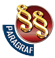 ПРАВИЛНИКO ИЗМЕНАМА ПРАВИЛНИКА О ПЛАНУ И ПРОГРАМУ НАСТАВЕ И УЧЕЊА ЗА ГИМНАЗИЈУ("Сл. гласник РС Просветни гласник", бр. 12/2020)РазредЧетвртиНедељни фонд часова3 часа (друштвено-језички смер), 2 часа (природно-математички смер и општи тип)Годишњи фонд часова99 часова (друштвено-језички смер), 66 часова (природно-математички смер и општи тип)”РазредЧетвртиНедељни фонд часова3 часа (друштвено-језички смер и општи тип), 2 часа (природно-математички смер)Годишњи фонд часова99 часова (друштвено-језички смер и општи тип), 66 часова (природно-математички смер)”.РазредДруги, друштвено-језички; општи смерДруги, друштвено-језички; општи смерДруги, друштвено-језички; општи смерГодишњи фонд часова148 часова (4 часа недељно)148 часова (4 часа недељно)148 часова (4 часа недељно)Стандарди образовних постигнућа1Стандарди образовних постигнућа1ИСХОДИПо завршетку другог разреда ученик ће бити у стању да:ТЕМЕКључни појмови садржаји2CJK.1.1.2. Разликује књижевни (стандардни) језик од дијалекта; зна основне податке о дијалектима српског језика; има правилан став према свом дијалекту и другим дијалектима српског језика и према оба изговора српског књижевног језика (поштује свој и друге дијалекте српског језика и има потребу да чува свој дијалекат; подједнако цени оба изговора српског књижевног језика - екавски и (и)јекавски); има потребу да учи, чува и негује књижевни језик; познаје најважније граматике и нормативне приручнике и уме да се њима користи; зна основне податке о месту српског језика међу другим индоевропским и словенским језицима; има основна знања о развоју књижевног језика, писма и правописа код Срба.2CJK.2.1.1. Има шира знања о језику уопште (која су битна својства језика); препознаје јединице и појаве које припадају различитим језичким нивоима/подсистемима; има основна знања о писму уопште; има основна знања о правопису уопште (етимолошки - фонолошки правопис; граматичка - логичка интерпункција; графема - слово); има основна знања о језицима у свету (језичка сродност, језички типови, језичке универзалије). Разуме основне принципе вођења дијалога; разуме појам говорног чина; разуме појам деиксе. Познаје одлике варијетета српског језика насталих на основу медијума и оних који су условљени социјално и функционално.2CJK.1.1.4. Познаје врсте и подврсте речи; примењује норму у вези с облицима речи у фреквентним случајевима (укључујући и гласовне промене у вези с облицима речи); издваја делове речи у вези с облицима речи (граматичка основа и наставак за облик) у једноставнијим случајевима; издваја делове речи у вези с грађењем речи (префикс, творбена основа, суфикс) у једноставнијим случајевима; препознаје основне начине грађења речи; примењује норму у вези с грађењем речи (укључујући и гласовне промене у вези с грађењем речи); примењује постојеће моделе при грађењу нових речи2CJK.2.1.4. Има шира знања о врстама и подврстама речи; уме да одреди облик променљиве речи и да употреби реч у задатом облику; познаје појам морфеме; дели реч на творбене морфеме у једноставнијим случајевима и именује те морфеме; познаје основне начине грађења речи; примењује норму у вези с облицима речи у мање фреквентним случајевима.2CJK.3.1.3. Има детаљнија знања о морфологији у ужем смислу и творби речи у српском језику (дели реч на творбене морфеме у сложенијим случајевима и именује те морфеме).2СЈК.1.2.4. Уочава и примерима аргументује основне поетичке, језичке, естетске и структурне особине књижевних дела из обавезне школске лектире.2СЈК.1.2.6. Наводи основне књижевноисторијске и поетичке одлике стилских епоха, праваца и формација у развоју српске и светске књижевности и повезује их са делима и писцима из обавезне лектире школског програма.2СЈК.1.2.9. На основу дела српске и светске књижевности формира читалачке навике и знања; схвата улогу читања у тумачењу књижевног дела и у изграђивању језичког, литерарног, културног и националног идентитета.2СЈК.2.2.2. Познаје књижевнотеоријску терминологију и књижевнотеоријска знања адекватно примењује у тумачењу књижевних дела предвиђених програмом.2СЈК.2.2.5. Образлаже основне елементе књижевности као дискурса у односу на остале друштвене дискурсе (нпр. присуство/одсуство приповедача, приповедни фокус, статус историјског и фиктивног итд.).2СЈК.2.2.7. Самостално уочава и анализира проблеме у књижевном делу и уме да аргументује своје ставове на основу примарног текста.2СЈК.2.2.8. Активно користи препоручену и ширу, секундарну литературу (књижевноисторијску, критичку, аутопоетичку, теоријску) у тумачењу књижевноуметничких и књижевнонаучних дела предвиђених програмом.2CJK.1.1.2. Разликује књижевни (стандардни) језик од дијалекта; зна основне податке о дијалектима српског језика; има правилан став према свом дијалекту и другим дијалектима српског језика и према оба изговора српског књижевног језика (поштује свој и друге дијалекте српског језика и има потребу да чува свој дијалекат; подједнако цени оба изговора српског књижевног језика - екавски и (и)јекавски); има потребу да учи, чува и негује књижевни језик; познаје најважније граматике и нормативне приручнике и уме да се њима користи; зна основне податке о месту српског језика међу другим индоевропским и словенским језицима; има основна знања о развоју књижевног језика, писма и правописа код Срба.2CJK.2.1.1. Има шира знања о језику уопште (која су битна својства језика); препознаје јединице и појаве које припадају различитим језичким нивоима/подсистемима; има основна знања о писму уопште; има основна знања о правопису уопште (етимолошки - фонолошки правопис; граматичка - логичка интерпункција; графема - слово); има основна знања о језицима у свету (језичка сродност, језички типови, језичке универзалије). Разуме основне принципе вођења дијалога; разуме појам говорног чина; разуме појам деиксе. Познаје одлике варијетета српског језика насталих на основу медијума и оних који су условљени социјално и функционално.2CJK.1.1.4. Познаје врсте и подврсте речи; примењује норму у вези с облицима речи у фреквентним случајевима (укључујући и гласовне промене у вези с облицима речи); издваја делове речи у вези с облицима речи (граматичка основа и наставак за облик) у једноставнијим случајевима; издваја делове речи у вези с грађењем речи (префикс, творбена основа, суфикс) у једноставнијим случајевима; препознаје основне начине грађења речи; примењује норму у вези с грађењем речи (укључујући и гласовне промене у вези с грађењем речи); примењује постојеће моделе при грађењу нових речи2CJK.2.1.4. Има шира знања о врстама и подврстама речи; уме да одреди облик променљиве речи и да употреби реч у задатом облику; познаје појам морфеме; дели реч на творбене морфеме у једноставнијим случајевима и именује те морфеме; познаје основне начине грађења речи; примењује норму у вези с облицима речи у мање фреквентним случајевима.2CJK.3.1.3. Има детаљнија знања о морфологији у ужем смислу и творби речи у српском језику (дели реч на творбене морфеме у сложенијим случајевима и именује те морфеме).2СЈК.1.2.4. Уочава и примерима аргументује основне поетичке, језичке, естетске и структурне особине књижевних дела из обавезне школске лектире.2СЈК.1.2.6. Наводи основне књижевноисторијске и поетичке одлике стилских епоха, праваца и формација у развоју српске и светске књижевности и повезује их са делима и писцима из обавезне лектире школског програма.2СЈК.1.2.9. На основу дела српске и светске књижевности формира читалачке навике и знања; схвата улогу читања у тумачењу књижевног дела и у изграђивању језичког, литерарног, културног и националног идентитета.2СЈК.2.2.2. Познаје књижевнотеоријску терминологију и књижевнотеоријска знања адекватно примењује у тумачењу књижевних дела предвиђених програмом.2СЈК.2.2.5. Образлаже основне елементе књижевности као дискурса у односу на остале друштвене дискурсе (нпр. присуство/одсуство приповедача, приповедни фокус, статус историјског и фиктивног итд.).2СЈК.2.2.7. Самостално уочава и анализира проблеме у књижевном делу и уме да аргументује своје ставове на основу примарног текста.2СЈК.2.2.8. Активно користи препоручену и ширу, секундарну литературу (књижевноисторијску, критичку, аутопоетичку, теоријску) у тумачењу књижевноуметничких и књижевнонаучних дела предвиђених програмом.- објасни развојне карактеристике српског књижевног језика од реформе Вука Караџића до данас;‒ објасни разлику између етимолошког и фонолошког правописа;- састави текст, примењујући форме и обележја публицистичког и административног стила;- објасни појам морфеме и разликује граматичку од творбене анализе речи (творбену основу и наставак и граматичку основу и наставак);- примени системска знања о врстама и подврстама речи и њиховим граматичким категоријама;ЈЕЗИК- Историја српског књижевног језика- Функционални стилови српског књижевног језика- Морфологија у ужем смислу2CJK.1.1.2. Разликује књижевни (стандардни) језик од дијалекта; зна основне податке о дијалектима српског језика; има правилан став према свом дијалекту и другим дијалектима српског језика и према оба изговора српског књижевног језика (поштује свој и друге дијалекте српског језика и има потребу да чува свој дијалекат; подједнако цени оба изговора српског књижевног језика - екавски и (и)јекавски); има потребу да учи, чува и негује књижевни језик; познаје најважније граматике и нормативне приручнике и уме да се њима користи; зна основне податке о месту српског језика међу другим индоевропским и словенским језицима; има основна знања о развоју књижевног језика, писма и правописа код Срба.2CJK.2.1.1. Има шира знања о језику уопште (која су битна својства језика); препознаје јединице и појаве које припадају различитим језичким нивоима/подсистемима; има основна знања о писму уопште; има основна знања о правопису уопште (етимолошки - фонолошки правопис; граматичка - логичка интерпункција; графема - слово); има основна знања о језицима у свету (језичка сродност, језички типови, језичке универзалије). Разуме основне принципе вођења дијалога; разуме појам говорног чина; разуме појам деиксе. Познаје одлике варијетета српског језика насталих на основу медијума и оних који су условљени социјално и функционално.2CJK.1.1.4. Познаје врсте и подврсте речи; примењује норму у вези с облицима речи у фреквентним случајевима (укључујући и гласовне промене у вези с облицима речи); издваја делове речи у вези с облицима речи (граматичка основа и наставак за облик) у једноставнијим случајевима; издваја делове речи у вези с грађењем речи (префикс, творбена основа, суфикс) у једноставнијим случајевима; препознаје основне начине грађења речи; примењује норму у вези с грађењем речи (укључујући и гласовне промене у вези с грађењем речи); примењује постојеће моделе при грађењу нових речи2CJK.2.1.4. Има шира знања о врстама и подврстама речи; уме да одреди облик променљиве речи и да употреби реч у задатом облику; познаје појам морфеме; дели реч на творбене морфеме у једноставнијим случајевима и именује те морфеме; познаје основне начине грађења речи; примењује норму у вези с облицима речи у мање фреквентним случајевима.2CJK.3.1.3. Има детаљнија знања о морфологији у ужем смислу и творби речи у српском језику (дели реч на творбене морфеме у сложенијим случајевима и именује те морфеме).2СЈК.1.2.4. Уочава и примерима аргументује основне поетичке, језичке, естетске и структурне особине књижевних дела из обавезне школске лектире.2СЈК.1.2.6. Наводи основне књижевноисторијске и поетичке одлике стилских епоха, праваца и формација у развоју српске и светске књижевности и повезује их са делима и писцима из обавезне лектире школског програма.2СЈК.1.2.9. На основу дела српске и светске књижевности формира читалачке навике и знања; схвата улогу читања у тумачењу књижевног дела и у изграђивању језичког, литерарног, културног и националног идентитета.2СЈК.2.2.2. Познаје књижевнотеоријску терминологију и књижевнотеоријска знања адекватно примењује у тумачењу књижевних дела предвиђених програмом.2СЈК.2.2.5. Образлаже основне елементе књижевности као дискурса у односу на остале друштвене дискурсе (нпр. присуство/одсуство приповедача, приповедни фокус, статус историјског и фиктивног итд.).2СЈК.2.2.7. Самостално уочава и анализира проблеме у књижевном делу и уме да аргументује своје ставове на основу примарног текста.2СЈК.2.2.8. Активно користи препоручену и ширу, секундарну литературу (књижевноисторијску, критичку, аутопоетичку, теоријску) у тумачењу књижевноуметничких и књижевнонаучних дела предвиђених програмом.2CJK.1.1.2. Разликује књижевни (стандардни) језик од дијалекта; зна основне податке о дијалектима српског језика; има правилан став према свом дијалекту и другим дијалектима српског језика и према оба изговора српског књижевног језика (поштује свој и друге дијалекте српског језика и има потребу да чува свој дијалекат; подједнако цени оба изговора српског књижевног језика - екавски и (и)јекавски); има потребу да учи, чува и негује књижевни језик; познаје најважније граматике и нормативне приручнике и уме да се њима користи; зна основне податке о месту српског језика међу другим индоевропским и словенским језицима; има основна знања о развоју књижевног језика, писма и правописа код Срба.2CJK.2.1.1. Има шира знања о језику уопште (која су битна својства језика); препознаје јединице и појаве које припадају различитим језичким нивоима/подсистемима; има основна знања о писму уопште; има основна знања о правопису уопште (етимолошки - фонолошки правопис; граматичка - логичка интерпункција; графема - слово); има основна знања о језицима у свету (језичка сродност, језички типови, језичке универзалије). Разуме основне принципе вођења дијалога; разуме појам говорног чина; разуме појам деиксе. Познаје одлике варијетета српског језика насталих на основу медијума и оних који су условљени социјално и функционално.2CJK.1.1.4. Познаје врсте и подврсте речи; примењује норму у вези с облицима речи у фреквентним случајевима (укључујући и гласовне промене у вези с облицима речи); издваја делове речи у вези с облицима речи (граматичка основа и наставак за облик) у једноставнијим случајевима; издваја делове речи у вези с грађењем речи (префикс, творбена основа, суфикс) у једноставнијим случајевима; препознаје основне начине грађења речи; примењује норму у вези с грађењем речи (укључујући и гласовне промене у вези с грађењем речи); примењује постојеће моделе при грађењу нових речи2CJK.2.1.4. Има шира знања о врстама и подврстама речи; уме да одреди облик променљиве речи и да употреби реч у задатом облику; познаје појам морфеме; дели реч на творбене морфеме у једноставнијим случајевима и именује те морфеме; познаје основне начине грађења речи; примењује норму у вези с облицима речи у мање фреквентним случајевима.2CJK.3.1.3. Има детаљнија знања о морфологији у ужем смислу и творби речи у српском језику (дели реч на творбене морфеме у сложенијим случајевима и именује те морфеме).2СЈК.1.2.4. Уочава и примерима аргументује основне поетичке, језичке, естетске и структурне особине књижевних дела из обавезне школске лектире.2СЈК.1.2.6. Наводи основне књижевноисторијске и поетичке одлике стилских епоха, праваца и формација у развоју српске и светске књижевности и повезује их са делима и писцима из обавезне лектире школског програма.2СЈК.1.2.9. На основу дела српске и светске књижевности формира читалачке навике и знања; схвата улогу читања у тумачењу књижевног дела и у изграђивању језичког, литерарног, културног и националног идентитета.2СЈК.2.2.2. Познаје књижевнотеоријску терминологију и књижевнотеоријска знања адекватно примењује у тумачењу књижевних дела предвиђених програмом.2СЈК.2.2.5. Образлаже основне елементе књижевности као дискурса у односу на остале друштвене дискурсе (нпр. присуство/одсуство приповедача, приповедни фокус, статус историјског и фиктивног итд.).2СЈК.2.2.7. Самостално уочава и анализира проблеме у књижевном делу и уме да аргументује своје ставове на основу примарног текста.2СЈК.2.2.8. Активно користи препоручену и ширу, секундарну литературу (књижевноисторијску, критичку, аутопоетичку, теоријску) у тумачењу књижевноуметничких и књижевнонаучних дела предвиђених програмом.- одреди и објасни друштвено-историјске околности које су утицале на појаву барока у српској култури;- упореди стилска средства барока са уметничким средствима претходних епоха (праваца);- одреди друштвени и културолошки значај просветитељских идеја, посебно у српској култури;- објасни утицај романтизма на формирање националног идентитета;- састави табелу са најзначајнијим представницима романтизма, њиховим делима и одликама;- упореди стилске карактеристике европског и српског романтизма;- утврди разлике у приступу стварности романтизма и реализма:- упореди и примерима докаже књижевне одлике дела која припадају реализму;- протумачи и вреднује посебности књижевних јунака и јунакиња реализма (проблем рода, идентитета, класне раслојености);- анализира и упореди издвојене проблеме у књижевним делима која припадају различитим епохама;КЊИЖЕВНОСТ• Барок у европској књижевности и барокне тенденције у српској књижевности• Просветитељство и класицизам у српској књижевности;• Романтизам у европској и српској књижевности;• Реализам у европској и српској књижевности;• Дијалог књижевних епоха2CJK.1.1.2. Разликује књижевни (стандардни) језик од дијалекта; зна основне податке о дијалектима српског језика; има правилан став према свом дијалекту и другим дијалектима српског језика и према оба изговора српског књижевног језика (поштује свој и друге дијалекте српског језика и има потребу да чува свој дијалекат; подједнако цени оба изговора српског књижевног језика - екавски и (и)јекавски); има потребу да учи, чува и негује књижевни језик; познаје најважније граматике и нормативне приручнике и уме да се њима користи; зна основне податке о месту српског језика међу другим индоевропским и словенским језицима; има основна знања о развоју књижевног језика, писма и правописа код Срба.2CJK.2.1.1. Има шира знања о језику уопште (која су битна својства језика); препознаје јединице и појаве које припадају различитим језичким нивоима/подсистемима; има основна знања о писму уопште; има основна знања о правопису уопште (етимолошки - фонолошки правопис; граматичка - логичка интерпункција; графема - слово); има основна знања о језицима у свету (језичка сродност, језички типови, језичке универзалије). Разуме основне принципе вођења дијалога; разуме појам говорног чина; разуме појам деиксе. Познаје одлике варијетета српског језика насталих на основу медијума и оних који су условљени социјално и функционално.2CJK.1.1.4. Познаје врсте и подврсте речи; примењује норму у вези с облицима речи у фреквентним случајевима (укључујући и гласовне промене у вези с облицима речи); издваја делове речи у вези с облицима речи (граматичка основа и наставак за облик) у једноставнијим случајевима; издваја делове речи у вези с грађењем речи (префикс, творбена основа, суфикс) у једноставнијим случајевима; препознаје основне начине грађења речи; примењује норму у вези с грађењем речи (укључујући и гласовне промене у вези с грађењем речи); примењује постојеће моделе при грађењу нових речи2CJK.2.1.4. Има шира знања о врстама и подврстама речи; уме да одреди облик променљиве речи и да употреби реч у задатом облику; познаје појам морфеме; дели реч на творбене морфеме у једноставнијим случајевима и именује те морфеме; познаје основне начине грађења речи; примењује норму у вези с облицима речи у мање фреквентним случајевима.2CJK.3.1.3. Има детаљнија знања о морфологији у ужем смислу и творби речи у српском језику (дели реч на творбене морфеме у сложенијим случајевима и именује те морфеме).2СЈК.1.2.4. Уочава и примерима аргументује основне поетичке, језичке, естетске и структурне особине књижевних дела из обавезне школске лектире.2СЈК.1.2.6. Наводи основне књижевноисторијске и поетичке одлике стилских епоха, праваца и формација у развоју српске и светске књижевности и повезује их са делима и писцима из обавезне лектире школског програма.2СЈК.1.2.9. На основу дела српске и светске књижевности формира читалачке навике и знања; схвата улогу читања у тумачењу књижевног дела и у изграђивању језичког, литерарног, културног и националног идентитета.2СЈК.2.2.2. Познаје књижевнотеоријску терминологију и књижевнотеоријска знања адекватно примењује у тумачењу књижевних дела предвиђених програмом.2СЈК.2.2.5. Образлаже основне елементе књижевности као дискурса у односу на остале друштвене дискурсе (нпр. присуство/одсуство приповедача, приповедни фокус, статус историјског и фиктивног итд.).2СЈК.2.2.7. Самостално уочава и анализира проблеме у књижевном делу и уме да аргументује своје ставове на основу примарног текста.2СЈК.2.2.8. Активно користи препоручену и ширу, секундарну литературу (књижевноисторијску, критичку, аутопоетичку, теоријску) у тумачењу књижевноуметничких и књижевнонаучних дела предвиђених програмом.2CJK.1.1.2. Разликује књижевни (стандардни) језик од дијалекта; зна основне податке о дијалектима српског језика; има правилан став према свом дијалекту и другим дијалектима српског језика и према оба изговора српског књижевног језика (поштује свој и друге дијалекте српског језика и има потребу да чува свој дијалекат; подједнако цени оба изговора српског књижевног језика - екавски и (и)јекавски); има потребу да учи, чува и негује књижевни језик; познаје најважније граматике и нормативне приручнике и уме да се њима користи; зна основне податке о месту српског језика међу другим индоевропским и словенским језицима; има основна знања о развоју књижевног језика, писма и правописа код Срба.2CJK.2.1.1. Има шира знања о језику уопште (која су битна својства језика); препознаје јединице и појаве које припадају различитим језичким нивоима/подсистемима; има основна знања о писму уопште; има основна знања о правопису уопште (етимолошки - фонолошки правопис; граматичка - логичка интерпункција; графема - слово); има основна знања о језицима у свету (језичка сродност, језички типови, језичке универзалије). Разуме основне принципе вођења дијалога; разуме појам говорног чина; разуме појам деиксе. Познаје одлике варијетета српског језика насталих на основу медијума и оних који су условљени социјално и функционално.2CJK.1.1.4. Познаје врсте и подврсте речи; примењује норму у вези с облицима речи у фреквентним случајевима (укључујући и гласовне промене у вези с облицима речи); издваја делове речи у вези с облицима речи (граматичка основа и наставак за облик) у једноставнијим случајевима; издваја делове речи у вези с грађењем речи (префикс, творбена основа, суфикс) у једноставнијим случајевима; препознаје основне начине грађења речи; примењује норму у вези с грађењем речи (укључујући и гласовне промене у вези с грађењем речи); примењује постојеће моделе при грађењу нових речи2CJK.2.1.4. Има шира знања о врстама и подврстама речи; уме да одреди облик променљиве речи и да употреби реч у задатом облику; познаје појам морфеме; дели реч на творбене морфеме у једноставнијим случајевима и именује те морфеме; познаје основне начине грађења речи; примењује норму у вези с облицима речи у мање фреквентним случајевима.2CJK.3.1.3. Има детаљнија знања о морфологији у ужем смислу и творби речи у српском језику (дели реч на творбене морфеме у сложенијим случајевима и именује те морфеме).2СЈК.1.2.4. Уочава и примерима аргументује основне поетичке, језичке, естетске и структурне особине књижевних дела из обавезне школске лектире.2СЈК.1.2.6. Наводи основне књижевноисторијске и поетичке одлике стилских епоха, праваца и формација у развоју српске и светске књижевности и повезује их са делима и писцима из обавезне лектире школског програма.2СЈК.1.2.9. На основу дела српске и светске књижевности формира читалачке навике и знања; схвата улогу читања у тумачењу књижевног дела и у изграђивању језичког, литерарног, културног и националног идентитета.2СЈК.2.2.2. Познаје књижевнотеоријску терминологију и књижевнотеоријска знања адекватно примењује у тумачењу књижевних дела предвиђених програмом.2СЈК.2.2.5. Образлаже основне елементе књижевности као дискурса у односу на остале друштвене дискурсе (нпр. присуство/одсуство приповедача, приповедни фокус, статус историјског и фиктивног итд.).2СЈК.2.2.7. Самостално уочава и анализира проблеме у књижевном делу и уме да аргументује своје ставове на основу примарног текста.2СЈК.2.2.8. Активно користи препоручену и ширу, секундарну литературу (књижевноисторијску, критичку, аутопоетичку, теоријску) у тумачењу књижевноуметничких и књижевнонаучних дела предвиђених програмом.- примени правописна решења у вези са писањем скраћеница;- примени основна типографско-правописна решења у вези са куцаним текстом (размак и штампарски типови слога);- јасно и сажето представи историју књиге и библиотеке;- учествује у јавним разговорима са више учесника (на теме из области језика и књижевности);- обликује свој говор према ситуацији и примени књижевнојезичку норму;- састави сложенији текст, користећи се описом и приповедањем.ЈЕЗИЧКА КУЛТУРА• Правопис• Усмено и писано изражавање2СЈК.2.2.9. На основу дела српске и светске књижевности развија читалачке вештине, способности и знања од значаја за тумачење и вредновање различитих књижевноуметничких и књижевнонаучних дела и за развијање језичког, литерарног, културног и националног идентитета; има изграђен читалачки укус својствен културном и образованом човеку.2СЈК.3.2.1. Чита, доживљава и самостално тумачи књижевноуметничка и књижевнонаучна дела из обавезног школског програма, као и додатне (изборне) и факултативне књижевноуметничке и књижевнонаучне текстове; током интерпретације поуздано користи стечена знања о стваралачком опусу аутора и књижевноисторијском контексту.2СЈК.3.2.2. Влада књижевнотеоријском терминологијом и теоријска знања адекватно примењује у тумачењу књижевноуметничких и књижевнонаучних дела која су предвиђена школским програмом и других дела ове врсте различитих жанрова, изван школског програма.2СЈК.3.2.4. Уочава и тумачи поетичке, језичке, естетске и структурне особине књижевноуметничких и књижевнонаучних текстова у оквиру школске лектире и изван школског програма; процењује и пореди стилске поступке у наведеним врстама текстова.2СЈК.3.2.5. Разуме основне елементе књижевности као дискурса (пореди нпр. присуство/одсуство приповедача, приповедни фокус, статус историјског и фиктивног итд.) у односу на остале друштвене дискурсе и та сазнања употребљава у тумачењу књижевних дела.2СЈК.3.2.8. У тумачењу књижевног дела критички користи препоручену и самостално изабрану секундарну литературу (књижевноисторијску, критичку, аутопоетичку, теоријску).2СЈК.1.3.4. Користи оба писма, дајући предност ћирилици; примењује основна правописна правила у фреквентним примерима и уме да се служи школским издањем Правописа; у писању издваја делове текста, даје наслове и поднаслове, уме да цитира и парафразира; саставља матурски рад поштујући правила израде стручног рада (употребљава фусноте и саставља садржај и библиографију); саставља писмо - приватно и службено, биографију (CV), молбу, жалбу, захтев, оглас; зна да попуни различите формуларе и обрасце.2CJK.1.3.2. Говорећи и пишући о некој теми (из језика, књижевности или слободна тема), јасно структурира казивање и повезује његове делове на одговарајући начин; разликује битно од небитног и држи се основне теме; саставља једноставнији говорени и писани текст користећи се описом, приповедањем и излагањем (експозицијом); уме укратко да опише своја осећања и доживљај књижевног или другог уметничког дела; сажето препричава једноставнији књижевноуметнички текст и издваја његове важне или занимљиве делове; резимира једноставнији књижевни и неуметнички текст.2CJK.1.3.3. У расправи или размени мишљења на теме из књижевности, језика и културе уме у кратким цртама да изнесе и образложи идеју или став за који се залаже, говори одмерено, ослања се на аргументе, у стању је да чује туђе мишљење и да га узме у обзир приликом своје аргументације; пише једноставнији аргументативни текст на теме из књижевности, језика и културе.2CJK.2.3.1. Говори у званичним ситуацијама, јавно и пред већим аудиторијумом о темама из области језика, књижевности и културе, користећи се књижевним језиком и одговарајућом терминологијом; учествује у јавним разговорима са више учесника; процењује слушаоца односно аудиторијум и обликује свој говор према његовим потребама и могућностима; има потребу и навику да развија сопствену говорну културу; с пажњом и разумевањем слуша теже излагање (нпр. предавање) с темом из језика, књижевности и културе; слуша критички, процењујући говорникову аргументацију и објективност.2CJK.1.3.2. Говорећи и пишући о некој теми (из језика, књижевности или слободна тема), јасно структурира казивање и повезује његове делове на одговарајући начин; разликује битно од небитног и држи се основне теме; саставља једноставнији говорени и писани текст користећи се описом, приповедањем и излагањем (експозицијом); уме укратко да опише своја осећања и доживљај књижевног или другог уметничког дела; сажето препричава једноставнији књижевноуметнички текст и издваја његове важне или занимљиве делове; резимира једноставнији књижевни и неуметнички текст.2СЈК.2.2.9. На основу дела српске и светске књижевности развија читалачке вештине, способности и знања од значаја за тумачење и вредновање различитих књижевноуметничких и књижевнонаучних дела и за развијање језичког, литерарног, културног и националног идентитета; има изграђен читалачки укус својствен културном и образованом човеку.2СЈК.3.2.1. Чита, доживљава и самостално тумачи књижевноуметничка и књижевнонаучна дела из обавезног школског програма, као и додатне (изборне) и факултативне књижевноуметничке и књижевнонаучне текстове; током интерпретације поуздано користи стечена знања о стваралачком опусу аутора и књижевноисторијском контексту.2СЈК.3.2.2. Влада књижевнотеоријском терминологијом и теоријска знања адекватно примењује у тумачењу књижевноуметничких и књижевнонаучних дела која су предвиђена школским програмом и других дела ове врсте различитих жанрова, изван школског програма.2СЈК.3.2.4. Уочава и тумачи поетичке, језичке, естетске и структурне особине књижевноуметничких и књижевнонаучних текстова у оквиру школске лектире и изван школског програма; процењује и пореди стилске поступке у наведеним врстама текстова.2СЈК.3.2.5. Разуме основне елементе књижевности као дискурса (пореди нпр. присуство/одсуство приповедача, приповедни фокус, статус историјског и фиктивног итд.) у односу на остале друштвене дискурсе и та сазнања употребљава у тумачењу књижевних дела.2СЈК.3.2.8. У тумачењу књижевног дела критички користи препоручену и самостално изабрану секундарну литературу (књижевноисторијску, критичку, аутопоетичку, теоријску).2СЈК.1.3.4. Користи оба писма, дајући предност ћирилици; примењује основна правописна правила у фреквентним примерима и уме да се служи школским издањем Правописа; у писању издваја делове текста, даје наслове и поднаслове, уме да цитира и парафразира; саставља матурски рад поштујући правила израде стручног рада (употребљава фусноте и саставља садржај и библиографију); саставља писмо - приватно и службено, биографију (CV), молбу, жалбу, захтев, оглас; зна да попуни различите формуларе и обрасце.2CJK.1.3.2. Говорећи и пишући о некој теми (из језика, књижевности или слободна тема), јасно структурира казивање и повезује његове делове на одговарајући начин; разликује битно од небитног и држи се основне теме; саставља једноставнији говорени и писани текст користећи се описом, приповедањем и излагањем (експозицијом); уме укратко да опише своја осећања и доживљај књижевног или другог уметничког дела; сажето препричава једноставнији књижевноуметнички текст и издваја његове важне или занимљиве делове; резимира једноставнији књижевни и неуметнички текст.2CJK.1.3.3. У расправи или размени мишљења на теме из књижевности, језика и културе уме у кратким цртама да изнесе и образложи идеју или став за који се залаже, говори одмерено, ослања се на аргументе, у стању је да чује туђе мишљење и да га узме у обзир приликом своје аргументације; пише једноставнији аргументативни текст на теме из књижевности, језика и културе.2CJK.2.3.1. Говори у званичним ситуацијама, јавно и пред већим аудиторијумом о темама из области језика, књижевности и културе, користећи се књижевним језиком и одговарајућом терминологијом; учествује у јавним разговорима са више учесника; процењује слушаоца односно аудиторијум и обликује свој говор према његовим потребама и могућностима; има потребу и навику да развија сопствену говорну културу; с пажњом и разумевањем слуша теже излагање (нпр. предавање) с темом из језика, књижевности и културе; слуша критички, процењујући говорникову аргументацију и објективност.2CJK.1.3.2. Говорећи и пишући о некој теми (из језика, књижевности или слободна тема), јасно структурира казивање и повезује његове делове на одговарајући начин; разликује битно од небитног и држи се основне теме; саставља једноставнији говорени и писани текст користећи се описом, приповедањем и излагањем (експозицијом); уме укратко да опише своја осећања и доживљај књижевног или другог уметничког дела; сажето препричава једноставнији књижевноуметнички текст и издваја његове важне или занимљиве делове; резимира једноставнији књижевни и неуметнички текст.2CJK.2.3.2. Саставља сложенији говорени и писани текст (из језика, књижевности или слободна тема) користећи се описом, приповедањем и излагањем (експозицијом); у говореној или писаној расправи прецизно износи своје идеје и образлаже свој став; труди се да говори и пише занимљиво, правећи прикладне дигресије и бирајући занимљиве детаље и одговарајуће примере; уочава поенту и излаже је на прикладан начин; прецизно износи свој доживљај и утиске поводом књижевног или другог уметничког дела; сажето препричава сложенији књижевни текст и резимира сложенији књижевни и неуметнички текст на теме непосредно везане за градиво; пише извештај и реферат; примењује правописну норму у случајевима предвиђеним програмом.2CJK.2.3.2. Саставља сложенији говорени и писани текст (из језика, књижевности или слободна тема) користећи се описом, приповедањем и излагањем (експозицијом); у говореној или писаној расправи прецизно износи своје идеје и образлаже свој став; труди се да говори и пише занимљиво, правећи прикладне дигресије и бирајући занимљиве детаље и одговарајуће примере; уочава поенту и излаже је на прикладан начин; прецизно износи свој доживљај и утиске поводом књижевног или другог уметничког дела; сажето препричава сложенији књижевни текст и резимира сложенији књижевни и неуметнички текст на теме непосредно везане за градиво; пише извештај и реферат; примењује правописну норму у случајевима предвиђеним програмом.РазредДруги, природно-математички смерДруги, природно-математички смерДруги, природно-математички смерГодишњи фонд часова111 часова, (3 часа недељно)111 часова, (3 часа недељно)111 часова, (3 часа недељно)Стандарди образовних постигнућа1Стандарди образовних постигнућа1ИСХОДИПо завршетку другог разреда ученик ће бити у стању да:ТЕМЕКључни појмови садржаји2CJK.1.1.2. Разликује књижевни (стандардни) језик од дијалекта; зна основне податке о дијалектима српског језика; има правилан став према свом дијалекту и другим дијалектима српског језика и према оба изговора српског књижевног језика (поштује свој и друге дијалекте српског језика и има потребу да чува свој дијалекат; подједнако цени оба изговора српског књижевног језика - екавски и (и)јекавски); има потребу да учи, чува и негује књижевни језик; познаје најважније граматике и нормативне приручнике и уме да се њима користи; зна основне податке о месту српског језика међу другим индоевропским и словенским језицима; има основна знања о развоју књижевног језика, писма и правописа код Срба.2CJK.2.1.1. Има шира знања о језику уопште (која су битна својства језика); препознаје јединице и појаве које припадају различитим језичким нивоима / подсистемима; има основна знања о писму уопште; има основна знања о правопису уопште (етимолошки - фонолошки правопис; граматичка - логичка интерпункција; графема - слово); има основна знања о језицима у свету (језичка сродност, језички типови, језичке универзалије). Разуме основне принципе вођења дијалога; разуме појам говорног чина; разуме појам деиксе. Познаје одлике варијетета српског језика насталих на основу медијума и оних који су условљени социјално и функционално.2CJK.1.1.4. Познаје врсте и подврсте речи; примењује норму у вези с облицима речи у фреквентним случајевима (укључујући и гласовне промене у вези с облицима речи); издваја делове речи у вези с облицима речи (граматичка основа и наставак за облик) у једноставнијим случајевима; издваја делове речи у вези с грађењем речи (префикс, творбена основа, суфикс) у једноставнијим случајевима; препознаје основне начине грађења речи; примењује норму у вези с грађењем речи (укључујући и гласовне промене у вези с грађењем речи); примењује постојеће моделе при грађењу нових речи2CJK.2.1.4. Има шира знања о врстама и подврстама речи; уме да одреди облик променљиве речи и да употреби реч у задатом облику; познаје појам морфеме; дели реч на творбене морфеме у једноставнијим случајевима и именује те морфеме; познаје основне начине грађења речи; примењује норму у вези с облицима речи у мање фреквентним случајевима.2СЈК.1.2.4. Уочава и примерима аргументује основне поетичке, језичке, естетске и структурне особине књижевних дела из обавезне школске лектире.2СЈК.1.2.6. Наводи основне књижевноисторијске и поетичке одлике стилских епоха, праваца и формација у развоју српске и светске књижевности и повезује их са делима и писцима из обавезне лектире школског програма.2СЈК.1.2.9. На основу дела српске и светске књижевности формира читалачке навике и знања; схвата улогу читања у тумачењу књижевног дела и у изграђивању језичког, литерарног, културног и националног идентитета.2СЈК.2.2.2. Познаје књижевнотеоријску терминологију и књижевнотеоријска знања адекватно примењује у тумачењу књижевних дела предвиђених програмом.2СЈК.2.2.5. Образлаже основне елементе књижевности као дискурса у односу на остале друштвене дискурсе (нпр. присуство/одсуство приповедача, приповедни фокус, статус историјског и фиктивног итд.).2СЈК.2.2.7. Самостално уочава и анализира проблеме у књижевном делу и уме да аргументује своје ставове на основу примарног текста.2СЈК.2.2.8. Активно користи препоручену и ширу, секундарну литературу (књижевноисторијску, критичку, аутопоетичку, теоријску) у тумачењу књижевноуметничких и књижевнонаучних дела предвиђених програмом.2СЈК.2.2.9. На основу дела српске и светске књижевности развија читалачке вештине, способности и знања од значаја за тумачење и вредновање различитих књижевноуметничких и књижевнонаучних дела и за развијање језичког, литерарног, културног и националног идентитета; има изграђен читалачки укус својствен културном и образованом човеку.2CJK.1.1.2. Разликује књижевни (стандардни) језик од дијалекта; зна основне податке о дијалектима српског језика; има правилан став према свом дијалекту и другим дијалектима српског језика и према оба изговора српског књижевног језика (поштује свој и друге дијалекте српског језика и има потребу да чува свој дијалекат; подједнако цени оба изговора српског књижевног језика - екавски и (и)јекавски); има потребу да учи, чува и негује књижевни језик; познаје најважније граматике и нормативне приручнике и уме да се њима користи; зна основне податке о месту српског језика међу другим индоевропским и словенским језицима; има основна знања о развоју књижевног језика, писма и правописа код Срба.2CJK.2.1.1. Има шира знања о језику уопште (која су битна својства језика); препознаје јединице и појаве које припадају различитим језичким нивоима / подсистемима; има основна знања о писму уопште; има основна знања о правопису уопште (етимолошки - фонолошки правопис; граматичка - логичка интерпункција; графема - слово); има основна знања о језицима у свету (језичка сродност, језички типови, језичке универзалије). Разуме основне принципе вођења дијалога; разуме појам говорног чина; разуме појам деиксе. Познаје одлике варијетета српског језика насталих на основу медијума и оних који су условљени социјално и функционално.2CJK.1.1.4. Познаје врсте и подврсте речи; примењује норму у вези с облицима речи у фреквентним случајевима (укључујући и гласовне промене у вези с облицима речи); издваја делове речи у вези с облицима речи (граматичка основа и наставак за облик) у једноставнијим случајевима; издваја делове речи у вези с грађењем речи (префикс, творбена основа, суфикс) у једноставнијим случајевима; препознаје основне начине грађења речи; примењује норму у вези с грађењем речи (укључујући и гласовне промене у вези с грађењем речи); примењује постојеће моделе при грађењу нових речи2CJK.2.1.4. Има шира знања о врстама и подврстама речи; уме да одреди облик променљиве речи и да употреби реч у задатом облику; познаје појам морфеме; дели реч на творбене морфеме у једноставнијим случајевима и именује те морфеме; познаје основне начине грађења речи; примењује норму у вези с облицима речи у мање фреквентним случајевима.2СЈК.1.2.4. Уочава и примерима аргументује основне поетичке, језичке, естетске и структурне особине књижевних дела из обавезне школске лектире.2СЈК.1.2.6. Наводи основне књижевноисторијске и поетичке одлике стилских епоха, праваца и формација у развоју српске и светске књижевности и повезује их са делима и писцима из обавезне лектире школског програма.2СЈК.1.2.9. На основу дела српске и светске књижевности формира читалачке навике и знања; схвата улогу читања у тумачењу књижевног дела и у изграђивању језичког, литерарног, културног и националног идентитета.2СЈК.2.2.2. Познаје књижевнотеоријску терминологију и књижевнотеоријска знања адекватно примењује у тумачењу књижевних дела предвиђених програмом.2СЈК.2.2.5. Образлаже основне елементе књижевности као дискурса у односу на остале друштвене дискурсе (нпр. присуство/одсуство приповедача, приповедни фокус, статус историјског и фиктивног итд.).2СЈК.2.2.7. Самостално уочава и анализира проблеме у књижевном делу и уме да аргументује своје ставове на основу примарног текста.2СЈК.2.2.8. Активно користи препоручену и ширу, секундарну литературу (књижевноисторијску, критичку, аутопоетичку, теоријску) у тумачењу књижевноуметничких и књижевнонаучних дела предвиђених програмом.2СЈК.2.2.9. На основу дела српске и светске књижевности развија читалачке вештине, способности и знања од значаја за тумачење и вредновање различитих књижевноуметничких и књижевнонаучних дела и за развијање језичког, литерарног, културног и националног идентитета; има изграђен читалачки укус својствен културном и образованом човеку.- објасни развојне карактеристике српског књижевног језика од реформе Вука Караџића до данас;‒ објасни разлику између етимолошког и фонолошког правописа;- састави текст, примењујући форме и обележја публицистичког и административног стила;- објасни појам морфеме и разликује граматичку од творбене анализе речи (творбену основу и наставак и граматичку основу и наставак);- примени системска знања о врстама и подврстама речи и њиховим граматичким категоријама;ЈЕЗИК• Историја српског књижевног језика• Функционални стилови српског књижевног језика• Морфологија у ужем смислу2CJK.1.1.2. Разликује књижевни (стандардни) језик од дијалекта; зна основне податке о дијалектима српског језика; има правилан став према свом дијалекту и другим дијалектима српског језика и према оба изговора српског књижевног језика (поштује свој и друге дијалекте српског језика и има потребу да чува свој дијалекат; подједнако цени оба изговора српског књижевног језика - екавски и (и)јекавски); има потребу да учи, чува и негује књижевни језик; познаје најважније граматике и нормативне приручнике и уме да се њима користи; зна основне податке о месту српског језика међу другим индоевропским и словенским језицима; има основна знања о развоју књижевног језика, писма и правописа код Срба.2CJK.2.1.1. Има шира знања о језику уопште (која су битна својства језика); препознаје јединице и појаве које припадају различитим језичким нивоима / подсистемима; има основна знања о писму уопште; има основна знања о правопису уопште (етимолошки - фонолошки правопис; граматичка - логичка интерпункција; графема - слово); има основна знања о језицима у свету (језичка сродност, језички типови, језичке универзалије). Разуме основне принципе вођења дијалога; разуме појам говорног чина; разуме појам деиксе. Познаје одлике варијетета српског језика насталих на основу медијума и оних који су условљени социјално и функционално.2CJK.1.1.4. Познаје врсте и подврсте речи; примењује норму у вези с облицима речи у фреквентним случајевима (укључујући и гласовне промене у вези с облицима речи); издваја делове речи у вези с облицима речи (граматичка основа и наставак за облик) у једноставнијим случајевима; издваја делове речи у вези с грађењем речи (префикс, творбена основа, суфикс) у једноставнијим случајевима; препознаје основне начине грађења речи; примењује норму у вези с грађењем речи (укључујући и гласовне промене у вези с грађењем речи); примењује постојеће моделе при грађењу нових речи2CJK.2.1.4. Има шира знања о врстама и подврстама речи; уме да одреди облик променљиве речи и да употреби реч у задатом облику; познаје појам морфеме; дели реч на творбене морфеме у једноставнијим случајевима и именује те морфеме; познаје основне начине грађења речи; примењује норму у вези с облицима речи у мање фреквентним случајевима.2СЈК.1.2.4. Уочава и примерима аргументује основне поетичке, језичке, естетске и структурне особине књижевних дела из обавезне школске лектире.2СЈК.1.2.6. Наводи основне књижевноисторијске и поетичке одлике стилских епоха, праваца и формација у развоју српске и светске књижевности и повезује их са делима и писцима из обавезне лектире школског програма.2СЈК.1.2.9. На основу дела српске и светске књижевности формира читалачке навике и знања; схвата улогу читања у тумачењу књижевног дела и у изграђивању језичког, литерарног, културног и националног идентитета.2СЈК.2.2.2. Познаје књижевнотеоријску терминологију и књижевнотеоријска знања адекватно примењује у тумачењу књижевних дела предвиђених програмом.2СЈК.2.2.5. Образлаже основне елементе књижевности као дискурса у односу на остале друштвене дискурсе (нпр. присуство/одсуство приповедача, приповедни фокус, статус историјског и фиктивног итд.).2СЈК.2.2.7. Самостално уочава и анализира проблеме у књижевном делу и уме да аргументује своје ставове на основу примарног текста.2СЈК.2.2.8. Активно користи препоручену и ширу, секундарну литературу (књижевноисторијску, критичку, аутопоетичку, теоријску) у тумачењу књижевноуметничких и књижевнонаучних дела предвиђених програмом.2СЈК.2.2.9. На основу дела српске и светске књижевности развија читалачке вештине, способности и знања од значаја за тумачење и вредновање различитих књижевноуметничких и књижевнонаучних дела и за развијање језичког, литерарног, културног и националног идентитета; има изграђен читалачки укус својствен културном и образованом човеку.2CJK.1.1.2. Разликује књижевни (стандардни) језик од дијалекта; зна основне податке о дијалектима српског језика; има правилан став према свом дијалекту и другим дијалектима српског језика и према оба изговора српског књижевног језика (поштује свој и друге дијалекте српског језика и има потребу да чува свој дијалекат; подједнако цени оба изговора српског књижевног језика - екавски и (и)јекавски); има потребу да учи, чува и негује књижевни језик; познаје најважније граматике и нормативне приручнике и уме да се њима користи; зна основне податке о месту српског језика међу другим индоевропским и словенским језицима; има основна знања о развоју књижевног језика, писма и правописа код Срба.2CJK.2.1.1. Има шира знања о језику уопште (која су битна својства језика); препознаје јединице и појаве које припадају различитим језичким нивоима / подсистемима; има основна знања о писму уопште; има основна знања о правопису уопште (етимолошки - фонолошки правопис; граматичка - логичка интерпункција; графема - слово); има основна знања о језицима у свету (језичка сродност, језички типови, језичке универзалије). Разуме основне принципе вођења дијалога; разуме појам говорног чина; разуме појам деиксе. Познаје одлике варијетета српског језика насталих на основу медијума и оних који су условљени социјално и функционално.2CJK.1.1.4. Познаје врсте и подврсте речи; примењује норму у вези с облицима речи у фреквентним случајевима (укључујући и гласовне промене у вези с облицима речи); издваја делове речи у вези с облицима речи (граматичка основа и наставак за облик) у једноставнијим случајевима; издваја делове речи у вези с грађењем речи (префикс, творбена основа, суфикс) у једноставнијим случајевима; препознаје основне начине грађења речи; примењује норму у вези с грађењем речи (укључујући и гласовне промене у вези с грађењем речи); примењује постојеће моделе при грађењу нових речи2CJK.2.1.4. Има шира знања о врстама и подврстама речи; уме да одреди облик променљиве речи и да употреби реч у задатом облику; познаје појам морфеме; дели реч на творбене морфеме у једноставнијим случајевима и именује те морфеме; познаје основне начине грађења речи; примењује норму у вези с облицима речи у мање фреквентним случајевима.2СЈК.1.2.4. Уочава и примерима аргументује основне поетичке, језичке, естетске и структурне особине књижевних дела из обавезне школске лектире.2СЈК.1.2.6. Наводи основне књижевноисторијске и поетичке одлике стилских епоха, праваца и формација у развоју српске и светске књижевности и повезује их са делима и писцима из обавезне лектире школског програма.2СЈК.1.2.9. На основу дела српске и светске књижевности формира читалачке навике и знања; схвата улогу читања у тумачењу књижевног дела и у изграђивању језичког, литерарног, културног и националног идентитета.2СЈК.2.2.2. Познаје књижевнотеоријску терминологију и књижевнотеоријска знања адекватно примењује у тумачењу књижевних дела предвиђених програмом.2СЈК.2.2.5. Образлаже основне елементе књижевности као дискурса у односу на остале друштвене дискурсе (нпр. присуство/одсуство приповедача, приповедни фокус, статус историјског и фиктивног итд.).2СЈК.2.2.7. Самостално уочава и анализира проблеме у књижевном делу и уме да аргументује своје ставове на основу примарног текста.2СЈК.2.2.8. Активно користи препоручену и ширу, секундарну литературу (књижевноисторијску, критичку, аутопоетичку, теоријску) у тумачењу књижевноуметничких и књижевнонаучних дела предвиђених програмом.2СЈК.2.2.9. На основу дела српске и светске књижевности развија читалачке вештине, способности и знања од значаја за тумачење и вредновање различитих књижевноуметничких и књижевнонаучних дела и за развијање језичког, литерарног, културног и националног идентитета; има изграђен читалачки укус својствен културном и образованом човеку.- одреди и објасни друштвено-историјске околности које су утицале на појаву барока у српској култури;- упореди стилска средства барока са уметничким средствима претходних епоха (праваца);- одреди друштвени и културолошки значај просветитељских идеја, посебно у српској култури;- објасни утицај романтизма на формирање националног идентитета;- састави табелу са најзначајнијим представницима романтизма, њиховим делима и одликама;- упореди стилске карактеристике европског и српског романтизма;- утврди разлике у приступу стварности романтизма и реализма:- упореди и примерима докаже књижевне одлике дела која припадају реализму;- протумачи и вреднује посебности књижевних јунака и јунакиња реализма (проблем рода, идентитета, класне раслојености);- анализира и упореди издвојене проблеме у књижевним делима која припадају различитим епохама;КЊИЖЕВНОСТ• Барок у европској књижевности и барокне тенденције у српској књижевности• Просветитељство и класицизам у српској књижевности;• Романтизам у европској и српској књижевности;• Реализам у европској и српској књижевности;• Дијалог књижевних епоха2CJK.1.1.2. Разликује књижевни (стандардни) језик од дијалекта; зна основне податке о дијалектима српског језика; има правилан став према свом дијалекту и другим дијалектима српског језика и према оба изговора српског књижевног језика (поштује свој и друге дијалекте српског језика и има потребу да чува свој дијалекат; подједнако цени оба изговора српског књижевног језика - екавски и (и)јекавски); има потребу да учи, чува и негује књижевни језик; познаје најважније граматике и нормативне приручнике и уме да се њима користи; зна основне податке о месту српског језика међу другим индоевропским и словенским језицима; има основна знања о развоју књижевног језика, писма и правописа код Срба.2CJK.2.1.1. Има шира знања о језику уопште (која су битна својства језика); препознаје јединице и појаве које припадају различитим језичким нивоима / подсистемима; има основна знања о писму уопште; има основна знања о правопису уопште (етимолошки - фонолошки правопис; граматичка - логичка интерпункција; графема - слово); има основна знања о језицима у свету (језичка сродност, језички типови, језичке универзалије). Разуме основне принципе вођења дијалога; разуме појам говорног чина; разуме појам деиксе. Познаје одлике варијетета српског језика насталих на основу медијума и оних који су условљени социјално и функционално.2CJK.1.1.4. Познаје врсте и подврсте речи; примењује норму у вези с облицима речи у фреквентним случајевима (укључујући и гласовне промене у вези с облицима речи); издваја делове речи у вези с облицима речи (граматичка основа и наставак за облик) у једноставнијим случајевима; издваја делове речи у вези с грађењем речи (префикс, творбена основа, суфикс) у једноставнијим случајевима; препознаје основне начине грађења речи; примењује норму у вези с грађењем речи (укључујући и гласовне промене у вези с грађењем речи); примењује постојеће моделе при грађењу нових речи2CJK.2.1.4. Има шира знања о врстама и подврстама речи; уме да одреди облик променљиве речи и да употреби реч у задатом облику; познаје појам морфеме; дели реч на творбене морфеме у једноставнијим случајевима и именује те морфеме; познаје основне начине грађења речи; примењује норму у вези с облицима речи у мање фреквентним случајевима.2СЈК.1.2.4. Уочава и примерима аргументује основне поетичке, језичке, естетске и структурне особине књижевних дела из обавезне школске лектире.2СЈК.1.2.6. Наводи основне књижевноисторијске и поетичке одлике стилских епоха, праваца и формација у развоју српске и светске књижевности и повезује их са делима и писцима из обавезне лектире школског програма.2СЈК.1.2.9. На основу дела српске и светске књижевности формира читалачке навике и знања; схвата улогу читања у тумачењу књижевног дела и у изграђивању језичког, литерарног, културног и националног идентитета.2СЈК.2.2.2. Познаје књижевнотеоријску терминологију и књижевнотеоријска знања адекватно примењује у тумачењу књижевних дела предвиђених програмом.2СЈК.2.2.5. Образлаже основне елементе књижевности као дискурса у односу на остале друштвене дискурсе (нпр. присуство/одсуство приповедача, приповедни фокус, статус историјског и фиктивног итд.).2СЈК.2.2.7. Самостално уочава и анализира проблеме у књижевном делу и уме да аргументује своје ставове на основу примарног текста.2СЈК.2.2.8. Активно користи препоручену и ширу, секундарну литературу (књижевноисторијску, критичку, аутопоетичку, теоријску) у тумачењу књижевноуметничких и књижевнонаучних дела предвиђених програмом.2СЈК.2.2.9. На основу дела српске и светске књижевности развија читалачке вештине, способности и знања од значаја за тумачење и вредновање различитих књижевноуметничких и књижевнонаучних дела и за развијање језичког, литерарног, културног и националног идентитета; има изграђен читалачки укус својствен културном и образованом човеку.2CJK.1.1.2. Разликује књижевни (стандардни) језик од дијалекта; зна основне податке о дијалектима српског језика; има правилан став према свом дијалекту и другим дијалектима српског језика и према оба изговора српског књижевног језика (поштује свој и друге дијалекте српског језика и има потребу да чува свој дијалекат; подједнако цени оба изговора српског књижевног језика - екавски и (и)јекавски); има потребу да учи, чува и негује књижевни језик; познаје најважније граматике и нормативне приручнике и уме да се њима користи; зна основне податке о месту српског језика међу другим индоевропским и словенским језицима; има основна знања о развоју књижевног језика, писма и правописа код Срба.2CJK.2.1.1. Има шира знања о језику уопште (која су битна својства језика); препознаје јединице и појаве које припадају различитим језичким нивоима / подсистемима; има основна знања о писму уопште; има основна знања о правопису уопште (етимолошки - фонолошки правопис; граматичка - логичка интерпункција; графема - слово); има основна знања о језицима у свету (језичка сродност, језички типови, језичке универзалије). Разуме основне принципе вођења дијалога; разуме појам говорног чина; разуме појам деиксе. Познаје одлике варијетета српског језика насталих на основу медијума и оних који су условљени социјално и функционално.2CJK.1.1.4. Познаје врсте и подврсте речи; примењује норму у вези с облицима речи у фреквентним случајевима (укључујући и гласовне промене у вези с облицима речи); издваја делове речи у вези с облицима речи (граматичка основа и наставак за облик) у једноставнијим случајевима; издваја делове речи у вези с грађењем речи (префикс, творбена основа, суфикс) у једноставнијим случајевима; препознаје основне начине грађења речи; примењује норму у вези с грађењем речи (укључујући и гласовне промене у вези с грађењем речи); примењује постојеће моделе при грађењу нових речи2CJK.2.1.4. Има шира знања о врстама и подврстама речи; уме да одреди облик променљиве речи и да употреби реч у задатом облику; познаје појам морфеме; дели реч на творбене морфеме у једноставнијим случајевима и именује те морфеме; познаје основне начине грађења речи; примењује норму у вези с облицима речи у мање фреквентним случајевима.2СЈК.1.2.4. Уочава и примерима аргументује основне поетичке, језичке, естетске и структурне особине књижевних дела из обавезне школске лектире.2СЈК.1.2.6. Наводи основне књижевноисторијске и поетичке одлике стилских епоха, праваца и формација у развоју српске и светске књижевности и повезује их са делима и писцима из обавезне лектире школског програма.2СЈК.1.2.9. На основу дела српске и светске књижевности формира читалачке навике и знања; схвата улогу читања у тумачењу књижевног дела и у изграђивању језичког, литерарног, културног и националног идентитета.2СЈК.2.2.2. Познаје књижевнотеоријску терминологију и књижевнотеоријска знања адекватно примењује у тумачењу књижевних дела предвиђених програмом.2СЈК.2.2.5. Образлаже основне елементе књижевности као дискурса у односу на остале друштвене дискурсе (нпр. присуство/одсуство приповедача, приповедни фокус, статус историјског и фиктивног итд.).2СЈК.2.2.7. Самостално уочава и анализира проблеме у књижевном делу и уме да аргументује своје ставове на основу примарног текста.2СЈК.2.2.8. Активно користи препоручену и ширу, секундарну литературу (књижевноисторијску, критичку, аутопоетичку, теоријску) у тумачењу књижевноуметничких и књижевнонаучних дела предвиђених програмом.2СЈК.2.2.9. На основу дела српске и светске књижевности развија читалачке вештине, способности и знања од значаја за тумачење и вредновање различитих књижевноуметничких и књижевнонаучних дела и за развијање језичког, литерарног, културног и националног идентитета; има изграђен читалачки укус својствен културном и образованом човеку.- примени правописна решења у вези са писањем скраћеница;- примени основна типографско-правописна решења у вези са куцаним текстом (размак и штампарски типови слога);- учествује у јавним разговорима са више учесника (на теме из области језика и књижевности);- обликује свој говор према ситуацији и примени књижевнојезичку норму;- састави сложенији текст, користећи се описом и приповедањем.ЈЕЗИЧКА КУЛТУРА• Правопис• Усмено и писано изражавање2СЈК.3.2.1. Чита, доживљава и самостално тумачи књижевноуметничка и књижевнонаучна дела из обавезног школског програма, као и додатне (изборне) и факултативне књижевноуметничке и књижевнонаучне текстове; током интерпретације поуздано користи стечена знања о стваралачком опусу аутора и књижевноисторијском контексту.2СЈК.3.2.2. Влада књижевнотеоријском терминологијом и теоријска знања адекватно примењује у тумачењу књижевноуметничких и књижевнонаучних дела која су предвиђена школским програмом и других дела ове врсте различитих жанрова, изван школског програма.2СЈК.3.2.4. Уочава и тумачи поетичке, језичке, естетске и структурне особине књижевноуметничких и књижевнонаучних текстова у оквиру школске лектире и изван школског програма; процењује и пореди стилске поступке у наведеним врстама текстова.2СЈК.3.2.8. У тумачењу књижевног дела критички користи препоручену и самостално изабрану секундарну литературу (књижевноисторијску, критичку, аутопоетичку, теоријску).2СЈК.1.3.4. Користи оба писма, дајући предност ћирилици; примењује основна правописна правила у фреквентним примерима и уме да се служи школским издањем Правописа; у писању издваја делове текста, даје наслове и поднаслове, уме да цитира и парафразира; саставља матурски рад поштујући правила израде стручног рада (употребљава фусноте и саставља садржај и библиографију); саставља писмо - приватно и службено, биографију (CV), молбу, жалбу, захтев, оглас; зна да попуни различите формуларе и обрасце.2CJK.1.3.2. Говорећи и пишући о некој теми (из језика, књижевности или слободна тема), јасно структурира казивање и повезује његове делове на одговарајући начин; разликује битно од небитног и држи се основне теме; саставља једноставнији говорени и писани текст користећи се описом, приповедањем и излагањем (експозицијом); уме укратко да опише своја осећања и доживљај књижевног или другог уметничког дела; сажето препричава једноставнији књижевноуметнички текст и издваја његове важне или занимљиве делове; резимира једноставнији књижевни и неуметнички текст.2CJK.1.3.3. У расправи или размени мишљења на теме из књижевности, језика и културе уме у кратким цртама да изнесе и образложи идеју или став за који се залаже, говори одмерено, ослања се на аргументе, у стању је да чује туђе мишљење и да га узме у обзир приликом своје аргументације; пише једноставнији аргументативни текст на теме из књижевности, језика и културе.2CJK.2.3.1. Говори у званичним ситуацијама, јавно и пред већим аудиторијумом о темама из области језика, књижевности и културе, користећи се књижевним језиком и одговарајућом терминологијом; учествује у јавним разговорима са више учесника; процењује слушаоца односно аудиторијум и обликује свој говор према његовим потребама и могућностима; има потребу и навику да развија сопствену говорну културу; с пажњом и разумевањем слуша теже излагање (нпр. предавање) с темом из језика, књижевности и културе; слуша критички, процењујући говорникову аргументацију и објективност.2CJK.1.3.2. Говорећи и пишући о некој теми (из језика, књижевности или слободна тема), јасно структурира казивање и повезује његове делове на одговарајући начин; разликује битно од небитног и држи се основне теме; саставља једноставнији говорени и писани текст користећи се описом, приповедањем и излагањем (експозицијом); уме укратко да опише своја осећања и доживљај књижевног или другог уметничког дела; сажето препричава једноставнији књижевноуметнички текст и издваја његове важне или занимљиве делове; резимира једноставнији књижевни и неуметнички текст.2CJK.2.3.2. Саставља сложенији говорени и писани текст (из језика, књижевности или слободна тема) користећи се описом, приповедањем и излагањем (експозицијом); у говореној или писаној расправи прецизно износи своје идеје и образлаже свој став; труди се да говори и пише занимљиво, правећи прикладне дигресије и бирајући занимљиве детаље и одговарајуће примере; уочава поенту и излаже је на прикладан начин; прецизно износи свој доживљај и утиске поводом књижевног или другог уметничког дела; сажето препричава сложенији књижевни текст и резимира сложенији књижевни и неуметнички текст на теме непосредно везане за градиво; пише извештај и реферат; примењује правописну норму у случајевима предвиђеним програмом.2СЈК.3.2.1. Чита, доживљава и самостално тумачи књижевноуметничка и књижевнонаучна дела из обавезног школског програма, као и додатне (изборне) и факултативне књижевноуметничке и књижевнонаучне текстове; током интерпретације поуздано користи стечена знања о стваралачком опусу аутора и књижевноисторијском контексту.2СЈК.3.2.2. Влада књижевнотеоријском терминологијом и теоријска знања адекватно примењује у тумачењу књижевноуметничких и књижевнонаучних дела која су предвиђена школским програмом и других дела ове врсте различитих жанрова, изван школског програма.2СЈК.3.2.4. Уочава и тумачи поетичке, језичке, естетске и структурне особине књижевноуметничких и књижевнонаучних текстова у оквиру школске лектире и изван школског програма; процењује и пореди стилске поступке у наведеним врстама текстова.2СЈК.3.2.8. У тумачењу књижевног дела критички користи препоручену и самостално изабрану секундарну литературу (књижевноисторијску, критичку, аутопоетичку, теоријску).2СЈК.1.3.4. Користи оба писма, дајући предност ћирилици; примењује основна правописна правила у фреквентним примерима и уме да се служи школским издањем Правописа; у писању издваја делове текста, даје наслове и поднаслове, уме да цитира и парафразира; саставља матурски рад поштујући правила израде стручног рада (употребљава фусноте и саставља садржај и библиографију); саставља писмо - приватно и службено, биографију (CV), молбу, жалбу, захтев, оглас; зна да попуни различите формуларе и обрасце.2CJK.1.3.2. Говорећи и пишући о некој теми (из језика, књижевности или слободна тема), јасно структурира казивање и повезује његове делове на одговарајући начин; разликује битно од небитног и држи се основне теме; саставља једноставнији говорени и писани текст користећи се описом, приповедањем и излагањем (експозицијом); уме укратко да опише своја осећања и доживљај књижевног или другог уметничког дела; сажето препричава једноставнији књижевноуметнички текст и издваја његове важне или занимљиве делове; резимира једноставнији књижевни и неуметнички текст.2CJK.1.3.3. У расправи или размени мишљења на теме из књижевности, језика и културе уме у кратким цртама да изнесе и образложи идеју или став за који се залаже, говори одмерено, ослања се на аргументе, у стању је да чује туђе мишљење и да га узме у обзир приликом своје аргументације; пише једноставнији аргументативни текст на теме из књижевности, језика и културе.2CJK.2.3.1. Говори у званичним ситуацијама, јавно и пред већим аудиторијумом о темама из области језика, књижевности и културе, користећи се књижевним језиком и одговарајућом терминологијом; учествује у јавним разговорима са више учесника; процењује слушаоца односно аудиторијум и обликује свој говор према његовим потребама и могућностима; има потребу и навику да развија сопствену говорну културу; с пажњом и разумевањем слуша теже излагање (нпр. предавање) с темом из језика, књижевности и културе; слуша критички, процењујући говорникову аргументацију и објективност.2CJK.1.3.2. Говорећи и пишући о некој теми (из језика, књижевности или слободна тема), јасно структурира казивање и повезује његове делове на одговарајући начин; разликује битно од небитног и држи се основне теме; саставља једноставнији говорени и писани текст користећи се описом, приповедањем и излагањем (експозицијом); уме укратко да опише своја осећања и доживљај књижевног или другог уметничког дела; сажето препричава једноставнији књижевноуметнички текст и издваја његове важне или занимљиве делове; резимира једноставнији књижевни и неуметнички текст.2CJK.2.3.2. Саставља сложенији говорени и писани текст (из језика, књижевности или слободна тема) користећи се описом, приповедањем и излагањем (експозицијом); у говореној или писаној расправи прецизно износи своје идеје и образлаже свој став; труди се да говори и пише занимљиво, правећи прикладне дигресије и бирајући занимљиве детаље и одговарајуће примере; уочава поенту и излаже је на прикладан начин; прецизно износи свој доживљај и утиске поводом књижевног или другог уметничког дела; сажето препричава сложенији књижевни текст и резимира сложенији књижевни и неуметнички текст на теме непосредно везане за градиво; пише извештај и реферат; примењује правописну норму у случајевима предвиђеним програмом.РазредТрећиТрећиТрећиНедељни фонд часова5 часова5 часова5 часоваГодишњи фонд часова185 часова185 часова185 часоваСтандарди образовних постигнућа1Стандарди образовних постигнућа1ИСХОДИПо завршетку другог разреда ученик ће бити у стању да:ТЕМЕКључни појмови садржаји2CJK.1.1.4. Познаје врсте и подврсте речи; примењује норму у вези с облицима речи у фреквентним случајевима (укључујући и гласовне промене у вези с облицима речи); издваја делове речи у вези с облицима речи (граматичка основа и наставак за облик) у једноставнијим случајевима; издваја делове речи у вези с грађењем речи (префикс, творбена основа, суфикс) у једноставнијим случајевима; препознаје основне начине грађења речи; примењује норму у вези с грађењем речи (укључујући и гласовне промене у вези с грађењем речи); примењује постојеће моделе при грађењу нових речи.2CJK.2.1.4. Има шира знања о врстама и подврстама речи; уме да одреди облик променљиве речи и да употреби реч у задатом облику; познаје појам морфеме; дели реч на творбене морфеме у једноставнијим случајевима и именује те морфеме; познаје основне начине грађења речи; примењује норму у вези с облицима речи у мање фреквентним случајевима.2CJK.3.1.3. Има детаљнија знања о морфологији у ужем смислу и творби речи у српском језику (дели реч на творбене морфеме у сложенијим случајевима и именује те морфеме).2CJK.1.1.6. Има лексички фонд који је у складу са средњим нивоом образовања; прави разлику између формалне и неформалне лексике и употребљава их у складу са приликом; има основна знања о значењу речи; познаје основне лексичке односе (синонимију, антонимију, хомонимију); познаје метафору као лексички механизам; нема одбојност према речима страног порекла, али их не прихвата некритички и аутоматски; познаје појам термина и фразеологизма; познаје најважније речнике српског језика и уме да се њима користи.2CJK.2.1.6. Има богат и уразноличен лексички фонд (укључујући и интелектуалну и интернационалну лексику и познавање најфреквентнијих интернационалних префикса и суфикса). Тај фонд употребљава у складу с приликом; види језик као низ могућности које му служе да изрази индивидуално искуство и усмерен је ка богаћењу сопственог речника; познаје хиперонимију/хипонимију, паронимију; разликује лексичке слојеве; познаје метонимију као лексички механизам.2CJK.1.1.5. Правилно склапа реченицу; разликује синтаксичке јединице; разликује активне и пасивне реченице; уме да анализира једноставније реченице грађене по основним моделима и проширене прилошким одредбама.2CJK.2.1.5. Користи се свим синтаксичким могућностима српског језика; разликује безличне и личне реченице; анализира реченице грађене по различитим моделима; има шира знања о синтагми; препознаје основне врсте зависних предикатских реченица (типични случајеви); зна основно о напоредним односима, конгруенцији и негацији; разликује врсте независних предикатских реченица; разуме појам елипсе; има основна знања о употреби падежа и глаголских облика.2CJK.2.1.1. Има шира знања о језику уопште (која су битна својства језика); препознаје јединице и појаве које припадају различитим језичким нивоима / подсистемима; има основна знања о писму уопште; има основна знања о правопису уопште (етимолошки - фонолошки правопис; граматичка - логичка интерпункција; графема - слово); има основна знања о језицима у свету (језичка сродност, језички типови, језичке универзалије). Разуме основне принципе вођења дијалога; разуме појам говорног чина; разуме појам деиксе. Познаје одлике варијетета српског језика насталих на основу медијума и оних који су условљени социјално и функционално.2CJK.1.1.2. Разликује књижевни (стандардни) језик од дијалекта; зна основне податке о дијалектима српског језика; има правилан став према свом дијалекту и другим дијалектима српског језика и према оба изговора српског књижевног језика (поштује свој и друге дијалекте српског језика и има потребу да чува свој дијалекат; подједнако цени оба изговора српског књижевног језика - екавски и (и)јекавски); има потребу да учи, чува и негује књижевни језик; познаје најважније граматике и нормативне приручнике и уме да се њима користи; зна основне податке о месту српског језика међу другим индоевропским и словенским језицима; има основна знања о развоју књижевног језика, писма и правописа код Срба.2CJK.1.1.4. Познаје врсте и подврсте речи; примењује норму у вези с облицима речи у фреквентним случајевима (укључујући и гласовне промене у вези с облицима речи); издваја делове речи у вези с облицима речи (граматичка основа и наставак за облик) у једноставнијим случајевима; издваја делове речи у вези с грађењем речи (префикс, творбена основа, суфикс) у једноставнијим случајевима; препознаје основне начине грађења речи; примењује норму у вези с грађењем речи (укључујући и гласовне промене у вези с грађењем речи); примењује постојеће моделе при грађењу нових речи.2CJK.2.1.4. Има шира знања о врстама и подврстама речи; уме да одреди облик променљиве речи и да употреби реч у задатом облику; познаје појам морфеме; дели реч на творбене морфеме у једноставнијим случајевима и именује те морфеме; познаје основне начине грађења речи; примењује норму у вези с облицима речи у мање фреквентним случајевима.2CJK.3.1.3. Има детаљнија знања о морфологији у ужем смислу и творби речи у српском језику (дели реч на творбене морфеме у сложенијим случајевима и именује те морфеме).2CJK.1.1.6. Има лексички фонд који је у складу са средњим нивоом образовања; прави разлику између формалне и неформалне лексике и употребљава их у складу са приликом; има основна знања о значењу речи; познаје основне лексичке односе (синонимију, антонимију, хомонимију); познаје метафору као лексички механизам; нема одбојност према речима страног порекла, али их не прихвата некритички и аутоматски; познаје појам термина и фразеологизма; познаје најважније речнике српског језика и уме да се њима користи.2CJK.2.1.6. Има богат и уразноличен лексички фонд (укључујући и интелектуалну и интернационалну лексику и познавање најфреквентнијих интернационалних префикса и суфикса). Тај фонд употребљава у складу с приликом; види језик као низ могућности које му служе да изрази индивидуално искуство и усмерен је ка богаћењу сопственог речника; познаје хиперонимију/хипонимију, паронимију; разликује лексичке слојеве; познаје метонимију као лексички механизам.2CJK.1.1.5. Правилно склапа реченицу; разликује синтаксичке јединице; разликује активне и пасивне реченице; уме да анализира једноставније реченице грађене по основним моделима и проширене прилошким одредбама.2CJK.2.1.5. Користи се свим синтаксичким могућностима српског језика; разликује безличне и личне реченице; анализира реченице грађене по различитим моделима; има шира знања о синтагми; препознаје основне врсте зависних предикатских реченица (типични случајеви); зна основно о напоредним односима, конгруенцији и негацији; разликује врсте независних предикатских реченица; разуме појам елипсе; има основна знања о употреби падежа и глаголских облика.2CJK.2.1.1. Има шира знања о језику уопште (која су битна својства језика); препознаје јединице и појаве које припадају различитим језичким нивоима / подсистемима; има основна знања о писму уопште; има основна знања о правопису уопште (етимолошки - фонолошки правопис; граматичка - логичка интерпункција; графема - слово); има основна знања о језицима у свету (језичка сродност, језички типови, језичке универзалије). Разуме основне принципе вођења дијалога; разуме појам говорног чина; разуме појам деиксе. Познаје одлике варијетета српског језика насталих на основу медијума и оних који су условљени социјално и функционално.2CJK.1.1.2. Разликује књижевни (стандардни) језик од дијалекта; зна основне податке о дијалектима српског језика; има правилан став према свом дијалекту и другим дијалектима српског језика и према оба изговора српског књижевног језика (поштује свој и друге дијалекте српског језика и има потребу да чува свој дијалекат; подједнако цени оба изговора српског књижевног језика - екавски и (и)јекавски); има потребу да учи, чува и негује књижевни језик; познаје најважније граматике и нормативне приручнике и уме да се њима користи; зна основне податке о месту српског језика међу другим индоевропским и словенским језицима; има основна знања о развоју књижевног језика, писма и правописа код Срба.- препозна најважније типове творбе у српском језику - извођење, слагање, комбиновану творбу и претварање;- препозна делове творенице у типичним случајевима;- објасни значење префиксоида и суфиксоида у типичним случајевима;- примени правила промене полусложеница;- одреди место акцента у полусложеницама;- разликује значењске односе међу речима;- примени језичке механизме за богаћење речника (метафору, метонимију и синегдоху);- разликује типове лексике с обзиром на порекло (народне речи, црквенословенске речи и позајмљенице) и сферу употребе (историзми, архаизми, неологизми, термини);- разликује некњижевну лексику (дијалектизми, регионализми, жаргон и вулгаризми) од књижевне лексике;- наведе и користи најзначајније речнике српског језика;- препозна и правилно користи устаљене изразе (фразеологизме);- разликује синтаксичке јединице и познаје све типове реченичних чланова;- разликује посебне типове предикатских реченица (пасивне реченице, безличне реченице, безличне реченице с логичким субјектом и обезличене реченице);- наведе особине разговорног стила, посебно оне које га разликују од осталих стилова;- примени општелингвистичка знања о развоју и значају писма;ЈЕЗИКТворба речиЛексикологијаСинтаксаСтилистикаОпшта лингвистика2CJK.1.1.4. Познаје врсте и подврсте речи; примењује норму у вези с облицима речи у фреквентним случајевима (укључујући и гласовне промене у вези с облицима речи); издваја делове речи у вези с облицима речи (граматичка основа и наставак за облик) у једноставнијим случајевима; издваја делове речи у вези с грађењем речи (префикс, творбена основа, суфикс) у једноставнијим случајевима; препознаје основне начине грађења речи; примењује норму у вези с грађењем речи (укључујући и гласовне промене у вези с грађењем речи); примењује постојеће моделе при грађењу нових речи.2CJK.2.1.4. Има шира знања о врстама и подврстама речи; уме да одреди облик променљиве речи и да употреби реч у задатом облику; познаје појам морфеме; дели реч на творбене морфеме у једноставнијим случајевима и именује те морфеме; познаје основне начине грађења речи; примењује норму у вези с облицима речи у мање фреквентним случајевима.2CJK.3.1.3. Има детаљнија знања о морфологији у ужем смислу и творби речи у српском језику (дели реч на творбене морфеме у сложенијим случајевима и именује те морфеме).2CJK.1.1.6. Има лексички фонд који је у складу са средњим нивоом образовања; прави разлику између формалне и неформалне лексике и употребљава их у складу са приликом; има основна знања о значењу речи; познаје основне лексичке односе (синонимију, антонимију, хомонимију); познаје метафору као лексички механизам; нема одбојност према речима страног порекла, али их не прихвата некритички и аутоматски; познаје појам термина и фразеологизма; познаје најважније речнике српског језика и уме да се њима користи.2CJK.2.1.6. Има богат и уразноличен лексички фонд (укључујући и интелектуалну и интернационалну лексику и познавање најфреквентнијих интернационалних префикса и суфикса). Тај фонд употребљава у складу с приликом; види језик као низ могућности које му служе да изрази индивидуално искуство и усмерен је ка богаћењу сопственог речника; познаје хиперонимију/хипонимију, паронимију; разликује лексичке слојеве; познаје метонимију као лексички механизам.2CJK.1.1.5. Правилно склапа реченицу; разликује синтаксичке јединице; разликује активне и пасивне реченице; уме да анализира једноставније реченице грађене по основним моделима и проширене прилошким одредбама.2CJK.2.1.5. Користи се свим синтаксичким могућностима српског језика; разликује безличне и личне реченице; анализира реченице грађене по различитим моделима; има шира знања о синтагми; препознаје основне врсте зависних предикатских реченица (типични случајеви); зна основно о напоредним односима, конгруенцији и негацији; разликује врсте независних предикатских реченица; разуме појам елипсе; има основна знања о употреби падежа и глаголских облика.2CJK.2.1.1. Има шира знања о језику уопште (која су битна својства језика); препознаје јединице и појаве које припадају различитим језичким нивоима / подсистемима; има основна знања о писму уопште; има основна знања о правопису уопште (етимолошки - фонолошки правопис; граматичка - логичка интерпункција; графема - слово); има основна знања о језицима у свету (језичка сродност, језички типови, језичке универзалије). Разуме основне принципе вођења дијалога; разуме појам говорног чина; разуме појам деиксе. Познаје одлике варијетета српског језика насталих на основу медијума и оних који су условљени социјално и функционално.2CJK.1.1.2. Разликује књижевни (стандардни) језик од дијалекта; зна основне податке о дијалектима српског језика; има правилан став према свом дијалекту и другим дијалектима српског језика и према оба изговора српског књижевног језика (поштује свој и друге дијалекте српског језика и има потребу да чува свој дијалекат; подједнако цени оба изговора српског књижевног језика - екавски и (и)јекавски); има потребу да учи, чува и негује књижевни језик; познаје најважније граматике и нормативне приручнике и уме да се њима користи; зна основне податке о месту српског језика међу другим индоевропским и словенским језицима; има основна знања о развоју књижевног језика, писма и правописа код Срба.2CJK.1.1.4. Познаје врсте и подврсте речи; примењује норму у вези с облицима речи у фреквентним случајевима (укључујући и гласовне промене у вези с облицима речи); издваја делове речи у вези с облицима речи (граматичка основа и наставак за облик) у једноставнијим случајевима; издваја делове речи у вези с грађењем речи (префикс, творбена основа, суфикс) у једноставнијим случајевима; препознаје основне начине грађења речи; примењује норму у вези с грађењем речи (укључујући и гласовне промене у вези с грађењем речи); примењује постојеће моделе при грађењу нових речи.2CJK.2.1.4. Има шира знања о врстама и подврстама речи; уме да одреди облик променљиве речи и да употреби реч у задатом облику; познаје појам морфеме; дели реч на творбене морфеме у једноставнијим случајевима и именује те морфеме; познаје основне начине грађења речи; примењује норму у вези с облицима речи у мање фреквентним случајевима.2CJK.3.1.3. Има детаљнија знања о морфологији у ужем смислу и творби речи у српском језику (дели реч на творбене морфеме у сложенијим случајевима и именује те морфеме).2CJK.1.1.6. Има лексички фонд који је у складу са средњим нивоом образовања; прави разлику између формалне и неформалне лексике и употребљава их у складу са приликом; има основна знања о значењу речи; познаје основне лексичке односе (синонимију, антонимију, хомонимију); познаје метафору као лексички механизам; нема одбојност према речима страног порекла, али их не прихвата некритички и аутоматски; познаје појам термина и фразеологизма; познаје најважније речнике српског језика и уме да се њима користи.2CJK.2.1.6. Има богат и уразноличен лексички фонд (укључујући и интелектуалну и интернационалну лексику и познавање најфреквентнијих интернационалних префикса и суфикса). Тај фонд употребљава у складу с приликом; види језик као низ могућности које му служе да изрази индивидуално искуство и усмерен је ка богаћењу сопственог речника; познаје хиперонимију/хипонимију, паронимију; разликује лексичке слојеве; познаје метонимију као лексички механизам.2CJK.1.1.5. Правилно склапа реченицу; разликује синтаксичке јединице; разликује активне и пасивне реченице; уме да анализира једноставније реченице грађене по основним моделима и проширене прилошким одредбама.2CJK.2.1.5. Користи се свим синтаксичким могућностима српског језика; разликује безличне и личне реченице; анализира реченице грађене по различитим моделима; има шира знања о синтагми; препознаје основне врсте зависних предикатских реченица (типични случајеви); зна основно о напоредним односима, конгруенцији и негацији; разликује врсте независних предикатских реченица; разуме појам елипсе; има основна знања о употреби падежа и глаголских облика.2CJK.2.1.1. Има шира знања о језику уопште (која су битна својства језика); препознаје јединице и појаве које припадају различитим језичким нивоима / подсистемима; има основна знања о писму уопште; има основна знања о правопису уопште (етимолошки - фонолошки правопис; граматичка - логичка интерпункција; графема - слово); има основна знања о језицима у свету (језичка сродност, језички типови, језичке универзалије). Разуме основне принципе вођења дијалога; разуме појам говорног чина; разуме појам деиксе. Познаје одлике варијетета српског језика насталих на основу медијума и оних који су условљени социјално и функционално.2CJK.1.1.2. Разликује књижевни (стандардни) језик од дијалекта; зна основне податке о дијалектима српског језика; има правилан став према свом дијалекту и другим дијалектима српског језика и према оба изговора српског књижевног језика (поштује свој и друге дијалекте српског језика и има потребу да чува свој дијалекат; подједнако цени оба изговора српског књижевног језика - екавски и (и)јекавски); има потребу да учи, чува и негује књижевни језик; познаје најважније граматике и нормативне приручнике и уме да се њима користи; зна основне податке о месту српског језика међу другим индоевропским и словенским језицима; има основна знања о развоју књижевног језика, писма и правописа код Срба.• систематизује усвојена знања о књижевности, процени сопствену успешност, идентификује тешкоће и, уколико их има, утврди план за њихово превазилажење;• повеже друштвено-историјски контекст са појавом дендизма, симболизма и естетике ларпурлартизма;• испита одјеке европске модерне у српској књижевности и објасни сличност и особеност тих појава;• анализира примере декаденције и дезинтеграције модерне у српској књижевности;• повеже појаве у књижевности са друштвено-историјским околностима које су довеле до Првог светског рата;• препозна и испита однос ратне и међуратне књижевности према традицији (прошлости) и њену улогу у друштвено-политичком ангажману;• разуме улогу коју форма, стил и тип приповедања имају у обликовању значења и идеје књижевног делаКЊИЖЕВНОСТМодерна у европској и српској књижевностиМеђуратна и ратна књижевностДијалог књижевних епоха2CJK.1.1.4. Познаје врсте и подврсте речи; примењује норму у вези с облицима речи у фреквентним случајевима (укључујући и гласовне промене у вези с облицима речи); издваја делове речи у вези с облицима речи (граматичка основа и наставак за облик) у једноставнијим случајевима; издваја делове речи у вези с грађењем речи (префикс, творбена основа, суфикс) у једноставнијим случајевима; препознаје основне начине грађења речи; примењује норму у вези с грађењем речи (укључујући и гласовне промене у вези с грађењем речи); примењује постојеће моделе при грађењу нових речи.2CJK.2.1.4. Има шира знања о врстама и подврстама речи; уме да одреди облик променљиве речи и да употреби реч у задатом облику; познаје појам морфеме; дели реч на творбене морфеме у једноставнијим случајевима и именује те морфеме; познаје основне начине грађења речи; примењује норму у вези с облицима речи у мање фреквентним случајевима.2CJK.3.1.3. Има детаљнија знања о морфологији у ужем смислу и творби речи у српском језику (дели реч на творбене морфеме у сложенијим случајевима и именује те морфеме).2CJK.1.1.6. Има лексички фонд који је у складу са средњим нивоом образовања; прави разлику између формалне и неформалне лексике и употребљава их у складу са приликом; има основна знања о значењу речи; познаје основне лексичке односе (синонимију, антонимију, хомонимију); познаје метафору као лексички механизам; нема одбојност према речима страног порекла, али их не прихвата некритички и аутоматски; познаје појам термина и фразеологизма; познаје најважније речнике српског језика и уме да се њима користи.2CJK.2.1.6. Има богат и уразноличен лексички фонд (укључујући и интелектуалну и интернационалну лексику и познавање најфреквентнијих интернационалних префикса и суфикса). Тај фонд употребљава у складу с приликом; види језик као низ могућности које му служе да изрази индивидуално искуство и усмерен је ка богаћењу сопственог речника; познаје хиперонимију/хипонимију, паронимију; разликује лексичке слојеве; познаје метонимију као лексички механизам.2CJK.1.1.5. Правилно склапа реченицу; разликује синтаксичке јединице; разликује активне и пасивне реченице; уме да анализира једноставније реченице грађене по основним моделима и проширене прилошким одредбама.2CJK.2.1.5. Користи се свим синтаксичким могућностима српског језика; разликује безличне и личне реченице; анализира реченице грађене по различитим моделима; има шира знања о синтагми; препознаје основне врсте зависних предикатских реченица (типични случајеви); зна основно о напоредним односима, конгруенцији и негацији; разликује врсте независних предикатских реченица; разуме појам елипсе; има основна знања о употреби падежа и глаголских облика.2CJK.2.1.1. Има шира знања о језику уопште (која су битна својства језика); препознаје јединице и појаве које припадају различитим језичким нивоима / подсистемима; има основна знања о писму уопште; има основна знања о правопису уопште (етимолошки - фонолошки правопис; граматичка - логичка интерпункција; графема - слово); има основна знања о језицима у свету (језичка сродност, језички типови, језичке универзалије). Разуме основне принципе вођења дијалога; разуме појам говорног чина; разуме појам деиксе. Познаје одлике варијетета српског језика насталих на основу медијума и оних који су условљени социјално и функционално.2CJK.1.1.2. Разликује књижевни (стандардни) језик од дијалекта; зна основне податке о дијалектима српског језика; има правилан став према свом дијалекту и другим дијалектима српског језика и према оба изговора српског књижевног језика (поштује свој и друге дијалекте српског језика и има потребу да чува свој дијалекат; подједнако цени оба изговора српског књижевног језика - екавски и (и)јекавски); има потребу да учи, чува и негује књижевни језик; познаје најважније граматике и нормативне приручнике и уме да се њима користи; зна основне податке о месту српског језика међу другим индоевропским и словенским језицима; има основна знања о развоју књижевног језика, писма и правописа код Срба.2CJK.1.1.4. Познаје врсте и подврсте речи; примењује норму у вези с облицима речи у фреквентним случајевима (укључујући и гласовне промене у вези с облицима речи); издваја делове речи у вези с облицима речи (граматичка основа и наставак за облик) у једноставнијим случајевима; издваја делове речи у вези с грађењем речи (префикс, творбена основа, суфикс) у једноставнијим случајевима; препознаје основне начине грађења речи; примењује норму у вези с грађењем речи (укључујући и гласовне промене у вези с грађењем речи); примењује постојеће моделе при грађењу нових речи.2CJK.2.1.4. Има шира знања о врстама и подврстама речи; уме да одреди облик променљиве речи и да употреби реч у задатом облику; познаје појам морфеме; дели реч на творбене морфеме у једноставнијим случајевима и именује те морфеме; познаје основне начине грађења речи; примењује норму у вези с облицима речи у мање фреквентним случајевима.2CJK.3.1.3. Има детаљнија знања о морфологији у ужем смислу и творби речи у српском језику (дели реч на творбене морфеме у сложенијим случајевима и именује те морфеме).2CJK.1.1.6. Има лексички фонд који је у складу са средњим нивоом образовања; прави разлику између формалне и неформалне лексике и употребљава их у складу са приликом; има основна знања о значењу речи; познаје основне лексичке односе (синонимију, антонимију, хомонимију); познаје метафору као лексички механизам; нема одбојност према речима страног порекла, али их не прихвата некритички и аутоматски; познаје појам термина и фразеологизма; познаје најважније речнике српског језика и уме да се њима користи.2CJK.2.1.6. Има богат и уразноличен лексички фонд (укључујући и интелектуалну и интернационалну лексику и познавање најфреквентнијих интернационалних префикса и суфикса). Тај фонд употребљава у складу с приликом; види језик као низ могућности које му служе да изрази индивидуално искуство и усмерен је ка богаћењу сопственог речника; познаје хиперонимију/хипонимију, паронимију; разликује лексичке слојеве; познаје метонимију као лексички механизам.2CJK.1.1.5. Правилно склапа реченицу; разликује синтаксичке јединице; разликује активне и пасивне реченице; уме да анализира једноставније реченице грађене по основним моделима и проширене прилошким одредбама.2CJK.2.1.5. Користи се свим синтаксичким могућностима српског језика; разликује безличне и личне реченице; анализира реченице грађене по различитим моделима; има шира знања о синтагми; препознаје основне врсте зависних предикатских реченица (типични случајеви); зна основно о напоредним односима, конгруенцији и негацији; разликује врсте независних предикатских реченица; разуме појам елипсе; има основна знања о употреби падежа и глаголских облика.2CJK.2.1.1. Има шира знања о језику уопште (која су битна својства језика); препознаје јединице и појаве које припадају различитим језичким нивоима / подсистемима; има основна знања о писму уопште; има основна знања о правопису уопште (етимолошки - фонолошки правопис; граматичка - логичка интерпункција; графема - слово); има основна знања о језицима у свету (језичка сродност, језички типови, језичке универзалије). Разуме основне принципе вођења дијалога; разуме појам говорног чина; разуме појам деиксе. Познаје одлике варијетета српског језика насталих на основу медијума и оних који су условљени социјално и функционално.2CJK.1.1.2. Разликује књижевни (стандардни) језик од дијалекта; зна основне податке о дијалектима српског језика; има правилан став према свом дијалекту и другим дијалектима српског језика и према оба изговора српског књижевног језика (поштује свој и друге дијалекте српског језика и има потребу да чува свој дијалекат; подједнако цени оба изговора српског књижевног језика - екавски и (и)јекавски); има потребу да учи, чува и негује књижевни језик; познаје најважније граматике и нормативне приручнике и уме да се њима користи; зна основне податке о месту српског језика међу другим индоевропским и словенским језицима; има основна знања о развоју књижевног језика, писма и правописа код Срба.- правилно пише цртицу у полусложеницама када су у једном реду и када се деле на крају реда;- примењује основна правилатранскрипције имена изстраних језика;- говори јавно и пред већимаудиторијумом о темама изјезика, књижевности икултуре;- саслуша туђе мишљење иузме га у обзир приликомсвоје аргументације;- активно учествује у јавној дебати - припреми се за дебату, аргументовано излаже и изведе закључке;- напише састав на тему изјезика и књижевности,уважавајући начелаправописа и језичке норме.ЈЕЗИЧКА КУЛТУРАПравописУсмено и писано изражавање2СЈК.1.2.1. Познаје ауторе дела из обавезног школског програма и локализује их у контекст стваралачког опуса и књижевноисторијски контекст.2СЈК.2.2.1. Интерпретира књижевни текст увидом у његове интеграционе чиниоце (доживљајни контекст, тематско-мотивски слој, композиција, ликови, форме приповедања, идејни слој, језичко-стилски аспекти...).2СЈК.3.2.1. Чита, доживљава и самостално тумачи књижевноуметничка и књижевнонаучна дела из обавезног школског програма, као и додатне (изборне) и факултативне књижевноуметничке и књижевнонаучне текстове; током интерпретације поуздано користи стечена знања о стваралачком опусу аутора и књижевноисторијском контексту.2СЈК.1.2.2. Познаје књижевнотеоријску терминологију и доводи је у функционалну везу са примерима из књижевних и неуметничких текстова предвиђених програмом.2СЈК.2.2.2. Познаје књижевнотеоријску терминологију и књижевнотеоријска знања адекватно примењује у тумачењу књижевних дела предвиђених програмом.2СЈК.3.2.2. Влада књижевнотеоријском терминологијом и теоријска знања адекватно примењује у тумачењу књижевноуметничких и књижевнонаучних дела која су предвиђена школским програмом и других дела ове врсте различитих жанрова, изван школског програма.2СЈК.1.2.3. У тумачењу књижевноуметничких и књижевнонаучних дела разликује методе унутрашњег и спољашњег приступа.2СЈК.2.2.3. Разликује методе унутрашњег и спољашњег приступа у интерпретацији књижевноуметничког и књижевнонаучног дела и адекватно их примењује приликом разумевања и тумачења ових врста дела.2СЈК.2.2.4. Уочава и образлаже поетичке, језичке, естетске и структурне особине књижевноуметничких и књижевнонаучних дела у оквиру школске лектире; процењује да ли је сложенији књижевнонаучни текст (аутобиографија, биографија, мемоари, дневник, писмо, путопис...) добро структуриран и кохерентан, да ли су идеје изложене јасно и прецизно; уочава стилске поступке у књижевноуметничком и књижевнонаучном тексту; процењује колико одређене одлике текста утичу на његово разумевање и доприносе тумачењу значења текста.2СЈК.1.2.5. Уочава основне особине књижевности као дискурса и разликује га у односу на остале друштвене дискурсе.2СЈК.2.2.5. Образлаже основне елементе књижевности као дискурса у односу на остале друштвене дискурсе (нпр. присуство/одсуство приповедача, приповедни фокус, статус историјског и фиктивног итд.).2СЈК.3.2.5. Разуме основне елементе књижевности као дискурса (пореди нпр. присуство/одсуство приповедача, приповедни фокус, статус историјског и фиктивног итд.) у односу на остале друштвене дискурсе и та сазнања употребљава у тумачењу књижевних дела.2СЈК.1.2.6. Наводи основне књижевноисторијске и поетичке одлике стилских епоха, праваца и формација у развоју српске и светске књижевности и повезује их са делима и писцима из обавезне лектире школског програма.2СЈК.2.2.6. Приликом тумачења књижевноуметничких и књижевнонаучних дела из школског програма примењује знања о основним књижевноисторијским и поетичким одликама стилских епоха, праваца и формација у развоју српске и светске књижевности.2СЈК.3.2.6. Приликом тумачења и вредновања књижевноуметничких и књижевнонаучних дела примењује и упоређује књижевноисторијске и поетичке одлике стилских епоха, праваца и формација у развоју српске и светске књижевности.2СЈК.1.2.7. Анализира издвојене проблеме у књижевном делу и уме да их аргументује примарним текстом.2СЈК.2.2.7. Самостално уочава и анализира проблеме у књижевном делу и уме да аргументује своје ставове на основу примарног текста.2СЈК.2.2.8. Активно користи препоручену и ширу, секундарну литературу (књижевноисторијску, критичку, аутопоетичку, теоријску) у тумачењу књижевноуметничких и књижевнонаучних дела предвиђених програмом.2СЈК.1.2.1. Познаје ауторе дела из обавезног школског програма и локализује их у контекст стваралачког опуса и књижевноисторијски контекст.2СЈК.2.2.1. Интерпретира књижевни текст увидом у његове интеграционе чиниоце (доживљајни контекст, тематско-мотивски слој, композиција, ликови, форме приповедања, идејни слој, језичко-стилски аспекти...).2СЈК.3.2.1. Чита, доживљава и самостално тумачи књижевноуметничка и књижевнонаучна дела из обавезног школског програма, као и додатне (изборне) и факултативне књижевноуметничке и књижевнонаучне текстове; током интерпретације поуздано користи стечена знања о стваралачком опусу аутора и књижевноисторијском контексту.2СЈК.1.2.2. Познаје књижевнотеоријску терминологију и доводи је у функционалну везу са примерима из књижевних и неуметничких текстова предвиђених програмом.2СЈК.2.2.2. Познаје књижевнотеоријску терминологију и књижевнотеоријска знања адекватно примењује у тумачењу књижевних дела предвиђених програмом.2СЈК.3.2.2. Влада књижевнотеоријском терминологијом и теоријска знања адекватно примењује у тумачењу књижевноуметничких и књижевнонаучних дела која су предвиђена школским програмом и других дела ове врсте различитих жанрова, изван школског програма.2СЈК.1.2.3. У тумачењу књижевноуметничких и књижевнонаучних дела разликује методе унутрашњег и спољашњег приступа.2СЈК.2.2.3. Разликује методе унутрашњег и спољашњег приступа у интерпретацији књижевноуметничког и књижевнонаучног дела и адекватно их примењује приликом разумевања и тумачења ових врста дела.2СЈК.2.2.4. Уочава и образлаже поетичке, језичке, естетске и структурне особине књижевноуметничких и књижевнонаучних дела у оквиру школске лектире; процењује да ли је сложенији књижевнонаучни текст (аутобиографија, биографија, мемоари, дневник, писмо, путопис...) добро структуриран и кохерентан, да ли су идеје изложене јасно и прецизно; уочава стилске поступке у књижевноуметничком и књижевнонаучном тексту; процењује колико одређене одлике текста утичу на његово разумевање и доприносе тумачењу значења текста.2СЈК.1.2.5. Уочава основне особине књижевности као дискурса и разликује га у односу на остале друштвене дискурсе.2СЈК.2.2.5. Образлаже основне елементе књижевности као дискурса у односу на остале друштвене дискурсе (нпр. присуство/одсуство приповедача, приповедни фокус, статус историјског и фиктивног итд.).2СЈК.3.2.5. Разуме основне елементе књижевности као дискурса (пореди нпр. присуство/одсуство приповедача, приповедни фокус, статус историјског и фиктивног итд.) у односу на остале друштвене дискурсе и та сазнања употребљава у тумачењу књижевних дела.2СЈК.1.2.6. Наводи основне књижевноисторијске и поетичке одлике стилских епоха, праваца и формација у развоју српске и светске књижевности и повезује их са делима и писцима из обавезне лектире школског програма.2СЈК.2.2.6. Приликом тумачења књижевноуметничких и књижевнонаучних дела из школског програма примењује знања о основним књижевноисторијским и поетичким одликама стилских епоха, праваца и формација у развоју српске и светске књижевности.2СЈК.3.2.6. Приликом тумачења и вредновања књижевноуметничких и књижевнонаучних дела примењује и упоређује књижевноисторијске и поетичке одлике стилских епоха, праваца и формација у развоју српске и светске књижевности.2СЈК.1.2.7. Анализира издвојене проблеме у књижевном делу и уме да их аргументује примарним текстом.2СЈК.2.2.7. Самостално уочава и анализира проблеме у књижевном делу и уме да аргументује своје ставове на основу примарног текста.2СЈК.2.2.8. Активно користи препоручену и ширу, секундарну литературу (књижевноисторијску, критичку, аутопоетичку, теоријску) у тумачењу књижевноуметничких и књижевнонаучних дела предвиђених програмом.2CJK.2.3.2. Саставља сложенији говорени и писани текст (из језика, књижевности или слободна тема) користећи се описом, приповедањем и излагањем (експозицијом); у говореној или писаној расправи прецизно износи своје идеје и образлаже свој став; труди се да говори и пише занимљиво, правећи прикладне дигресије и бирајући занимљиве детаље и одговарајуће примере; уочава поенту и излаже је на прикладан начин; прецизно износи свој доживљај и утиске поводом књижевног или другог уметничког дела; сажето препричава сложенији књижевни текст и резимира сложенији књижевни и неуметнички текст на теме непосредно везане за градиво; пише извештај и реферат; примењује правописну норму у случајевима предвиђеним програмом.2CJK.2.3.1. Говори у званичним ситуацијама, јавно и пред већим аудиторијумом о темама из области језика, књижевности и културе, користећи се књижевним језиком и одговарајућом терминологијом; учествује у јавним разговорима са више учесника; процењује слушаоца односно аудиторијум и обликује свој говор према његовим потребама и могућностима; има потребу и навику да развија сопствену говорну културу; с пажњом и разумевањем слуша теже излагање (нпр. предавање) с темом из језика, књижевности и културе; слуша критички, процењујући говорникову аргументацију и објективност.2СЈК.3.3.2. Излаже (у званичним ситуацијама, јавно и пред већим аудиторијумом) и пише о темама из области језика, књижевности и културе; има развијене говорничке (ораторске) вештине; претпоставља различите ставове аудиторијума и у складу с тим проблематизује поједине садржаје; препознаје и анализира вербалну и невербалну реакцију саговорника односно аудиторијума и томе прилагођава свој говор; слушајући говорника, процењује садржину и форму његовог говора и начин говорења.2CJK.2.3.2. Саставља сложенији говорени и писани текст (из језика, књижевности или слободна тема) користећи се описом, приповедањем и излагањем (експозицијом); у говореној или писаној расправи прецизно износи своје идеје и образлаже свој став; труди се да говори и пише занимљиво, правећи прикладне дигресије и бирајући занимљиве детаље и одговарајуће примере; уочава поенту и излаже је на прикладан начин; прецизно износи свој доживљај и утиске поводом књижевног или другог уметничког дела; сажето препричава сложенији књижевни текст и резимира сложенији књижевни и неуметнички текст на теме непосредно везане за градиво; пише извештај и реферат; примењује правописну норму у случајевима предвиђеним програмом.2CJK.2.3.1. Говори у званичним ситуацијама, јавно и пред већим аудиторијумом о темама из области језика, књижевности и културе, користећи се књижевним језиком и одговарајућом терминологијом; учествује у јавним разговорима са више учесника; процењује слушаоца односно аудиторијум и обликује свој говор према његовим потребама и могућностима; има потребу и навику да развија сопствену говорну културу; с пажњом и разумевањем слуша теже излагање (нпр. предавање) с темом из језика, књижевности и културе; слуша критички, процењујући говорникову аргументацију и објективност.2СЈК.3.3.2. Излаже (у званичним ситуацијама, јавно и пред већим аудиторијумом) и пише о темама из области језика, књижевности и културе; има развијене говорничке (ораторске) вештине; претпоставља различите ставове аудиторијума и у складу с тим проблематизује поједине садржаје; препознаје и анализира вербалну и невербалну реакцију саговорника односно аудиторијума и томе прилагођава свој говор; слушајући говорника, процењује садржину и форму његовог говора и начин говорења.РазредТрећиТрећиТрећиНедељни фонд часова4 часа недељно4 часа недељно4 часа недељноГодишњи фонд часова148 часова148 часова148 часоваСтандарди образовних постигнућа2Стандарди образовних постигнућа2ИСХОДИПо завршетку другог разреда ученик ће бити у стању да:ТЕМЕКључни појмови садржаји2CJK.1.1.4. Познаје врсте и подврсте речи; примењује норму у вези с облицима речи у фреквентним случајевима (укључујући и гласовне промене у вези с облицима речи); издваја делове речи у вези с облицима речи (граматичка основа и наставак за облик) у једноставнијим случајевима; издваја делове речи у вези с грађењем речи (префикс, творбена основа, суфикс) у једноставнијим случајевима; препознаје основне начине грађења речи; примењује норму у вези с грађењем речи (укључујући и гласовне промене у вези с грађењем речи); примењује постојеће моделе при грађењу нових речи.2CJK.2.1.4. Има шира знања о врстама и подврстама речи; уме да одреди облик променљиве речи и да употреби реч у задатом облику; познаје појам морфеме; дели реч на творбене морфеме у једноставнијим случајевима и именује те морфеме; познаје основне начине грађења речи; примењује норму у вези с облицима речи у мање фреквентним случајевима.2CJK.3.1.3. Има детаљнија знања о морфологији у ужем смислу и творби речи у српском језику (дели реч на творбене морфеме у сложенијим случајевима и именује те морфеме).2CJK.1.1.6. Има лексички фонд који је у складу са средњим нивоом образовања; прави разлику између формалне и неформалне лексике и употребљава их у складу са приликом; има основна знања о значењу речи; познаје основне лексичке односе (синонимију, антонимију, хомонимију); познаје метафору као лексички механизам; нема одбојност према речима страног порекла, али их не прихвата некритички и аутоматски; познаје појам термина и фразеологизма; познаје најважније речнике српског језика и уме да се њима користи.2CJK.2.1.6. Има богат и уразноличен лексички фонд (укључујући и интелектуалну и интернационалну лексику и познавање најфреквентнијих интернационалних префикса и суфикса). Тај фонд употребљава у складу с приликом; види језик као низ могућности које му служе да изрази индивидуално искуство и усмерен је ка богаћењу сопственог речника; познаје хиперонимију/хипонимију, паронимију; разликује лексичке слојеве; познаје метонимију као лексички механизам.2CJK.1.1.5. Правилно склапа реченицу; разликује синтаксичке јединице; разликује активне и пасивне реченице; уме да анализира једноставније реченице грађене по основним моделима и проширене прилошким одредбама.2CJK.1.1.4. Познаје врсте и подврсте речи; примењује норму у вези с облицима речи у фреквентним случајевима (укључујући и гласовне промене у вези с облицима речи); издваја делове речи у вези с облицима речи (граматичка основа и наставак за облик) у једноставнијим случајевима; издваја делове речи у вези с грађењем речи (префикс, творбена основа, суфикс) у једноставнијим случајевима; препознаје основне начине грађења речи; примењује норму у вези с грађењем речи (укључујући и гласовне промене у вези с грађењем речи); примењује постојеће моделе при грађењу нових речи.2CJK.2.1.4. Има шира знања о врстама и подврстама речи; уме да одреди облик променљиве речи и да употреби реч у задатом облику; познаје појам морфеме; дели реч на творбене морфеме у једноставнијим случајевима и именује те морфеме; познаје основне начине грађења речи; примењује норму у вези с облицима речи у мање фреквентним случајевима.2CJK.3.1.3. Има детаљнија знања о морфологији у ужем смислу и творби речи у српском језику (дели реч на творбене морфеме у сложенијим случајевима и именује те морфеме).2CJK.1.1.6. Има лексички фонд који је у складу са средњим нивоом образовања; прави разлику између формалне и неформалне лексике и употребљава их у складу са приликом; има основна знања о значењу речи; познаје основне лексичке односе (синонимију, антонимију, хомонимију); познаје метафору као лексички механизам; нема одбојност према речима страног порекла, али их не прихвата некритички и аутоматски; познаје појам термина и фразеологизма; познаје најважније речнике српског језика и уме да се њима користи.2CJK.2.1.6. Има богат и уразноличен лексички фонд (укључујући и интелектуалну и интернационалну лексику и познавање најфреквентнијих интернационалних префикса и суфикса). Тај фонд употребљава у складу с приликом; види језик као низ могућности које му служе да изрази индивидуално искуство и усмерен је ка богаћењу сопственог речника; познаје хиперонимију/хипонимију, паронимију; разликује лексичке слојеве; познаје метонимију као лексички механизам.2CJK.1.1.5. Правилно склапа реченицу; разликује синтаксичке јединице; разликује активне и пасивне реченице; уме да анализира једноставније реченице грађене по основним моделима и проширене прилошким одредбама.- препозна најважније типове творбе у српском језику - извођење, слагање, комбиновану творбу и претварање;-препозна делове творенице у типичним случајевима;- објасни значење префиксоида и суфиксоида у типичним случајевима;- примени правила промене полусложеница;- разликује значењске односе међу речима;- препозна лексичке механизме - метафору, метонимију, синегдоху;- разликује типове лексике с обзиром на порекло (народне речи, црквенословенске речи и позајмљенице) и сферу употребе (историзми, архаизми, неологизми, термини);- препозна и правилно користи устаљене изразе (фразеологизме);- разликује синтаксичке јединице и познаје све типове реченичних чланова;- разликује посебне типове предикатских реченица (пасивне реченице, безличне реченице, безличне реченице с логичким субјектом и обезличене реченице);- препозна особине разговорног стила;- примени општелингвистичка знања о развоју и значају писма.ЈЕЗИКТворба речиЛексикологијаСинтаксаСтилистикаОпшта лингвистика2CJK.1.1.4. Познаје врсте и подврсте речи; примењује норму у вези с облицима речи у фреквентним случајевима (укључујући и гласовне промене у вези с облицима речи); издваја делове речи у вези с облицима речи (граматичка основа и наставак за облик) у једноставнијим случајевима; издваја делове речи у вези с грађењем речи (префикс, творбена основа, суфикс) у једноставнијим случајевима; препознаје основне начине грађења речи; примењује норму у вези с грађењем речи (укључујући и гласовне промене у вези с грађењем речи); примењује постојеће моделе при грађењу нових речи.2CJK.2.1.4. Има шира знања о врстама и подврстама речи; уме да одреди облик променљиве речи и да употреби реч у задатом облику; познаје појам морфеме; дели реч на творбене морфеме у једноставнијим случајевима и именује те морфеме; познаје основне начине грађења речи; примењује норму у вези с облицима речи у мање фреквентним случајевима.2CJK.3.1.3. Има детаљнија знања о морфологији у ужем смислу и творби речи у српском језику (дели реч на творбене морфеме у сложенијим случајевима и именује те морфеме).2CJK.1.1.6. Има лексички фонд који је у складу са средњим нивоом образовања; прави разлику између формалне и неформалне лексике и употребљава их у складу са приликом; има основна знања о значењу речи; познаје основне лексичке односе (синонимију, антонимију, хомонимију); познаје метафору као лексички механизам; нема одбојност према речима страног порекла, али их не прихвата некритички и аутоматски; познаје појам термина и фразеологизма; познаје најважније речнике српског језика и уме да се њима користи.2CJK.2.1.6. Има богат и уразноличен лексички фонд (укључујући и интелектуалну и интернационалну лексику и познавање најфреквентнијих интернационалних префикса и суфикса). Тај фонд употребљава у складу с приликом; види језик као низ могућности које му служе да изрази индивидуално искуство и усмерен је ка богаћењу сопственог речника; познаје хиперонимију/хипонимију, паронимију; разликује лексичке слојеве; познаје метонимију као лексички механизам.2CJK.1.1.5. Правилно склапа реченицу; разликује синтаксичке јединице; разликује активне и пасивне реченице; уме да анализира једноставније реченице грађене по основним моделима и проширене прилошким одредбама.2CJK.1.1.4. Познаје врсте и подврсте речи; примењује норму у вези с облицима речи у фреквентним случајевима (укључујући и гласовне промене у вези с облицима речи); издваја делове речи у вези с облицима речи (граматичка основа и наставак за облик) у једноставнијим случајевима; издваја делове речи у вези с грађењем речи (префикс, творбена основа, суфикс) у једноставнијим случајевима; препознаје основне начине грађења речи; примењује норму у вези с грађењем речи (укључујући и гласовне промене у вези с грађењем речи); примењује постојеће моделе при грађењу нових речи.2CJK.2.1.4. Има шира знања о врстама и подврстама речи; уме да одреди облик променљиве речи и да употреби реч у задатом облику; познаје појам морфеме; дели реч на творбене морфеме у једноставнијим случајевима и именује те морфеме; познаје основне начине грађења речи; примењује норму у вези с облицима речи у мање фреквентним случајевима.2CJK.3.1.3. Има детаљнија знања о морфологији у ужем смислу и творби речи у српском језику (дели реч на творбене морфеме у сложенијим случајевима и именује те морфеме).2CJK.1.1.6. Има лексички фонд који је у складу са средњим нивоом образовања; прави разлику између формалне и неформалне лексике и употребљава их у складу са приликом; има основна знања о значењу речи; познаје основне лексичке односе (синонимију, антонимију, хомонимију); познаје метафору као лексички механизам; нема одбојност према речима страног порекла, али их не прихвата некритички и аутоматски; познаје појам термина и фразеологизма; познаје најважније речнике српског језика и уме да се њима користи.2CJK.2.1.6. Има богат и уразноличен лексички фонд (укључујући и интелектуалну и интернационалну лексику и познавање најфреквентнијих интернационалних префикса и суфикса). Тај фонд употребљава у складу с приликом; види језик као низ могућности које му служе да изрази индивидуално искуство и усмерен је ка богаћењу сопственог речника; познаје хиперонимију/хипонимију, паронимију; разликује лексичке слојеве; познаје метонимију као лексички механизам.2CJK.1.1.5. Правилно склапа реченицу; разликује синтаксичке јединице; разликује активне и пасивне реченице; уме да анализира једноставније реченице грађене по основним моделима и проширене прилошким одредбама.- систематизује усвојена знања о књижевности, процени сопствену успешност, идентификује тешкоће и, уколико их има, утврди план за њихово превазилажење;- повеже друштвено-историјски контекст са појавом дендизма, симболизма и естетике ларпурлартизма;- испита одјеке европске модерне у српској књижевности и објасни сличност и особеност тих појава;- анализира примере декаденције и дезинтеграције модерне у српској књижевности;- повеже појаве у књижевности са друштвено-историјским околностима које су довеле до Првог светског рата;- препозна и испита однос ратне и међуратне књижевности према традицији (прошлости) и њену улогу у друштвено-политичком ангажману;- разуме улогу коју форма, стил и тип приповедања имају у обликовању значења и идеје књижевног делаКЊИЖЕВНОСТМодерна у европској и српској књижевности;Међуратна и ратна књижевностДијалог књижевних епоха2CJK.2.1.5. Користи се свим синтаксичким могућностима српског језика; разликује безличне и личне реченице; анализира реченице грађене по различитим моделима; има шира знања о синтагми; препознаје основне врсте зависних предикатских реченица (типични случајеви); зна основно о напоредним односима, конгруенцији и негацији; разликује врсте независних предикатских реченица; разуме појам елипсе; има основна знања о употреби падежа и глаголских облика.2CJK.2.1.1. Има шира знања о језику уопште (која су битна својства језика); препознаје јединице и појаве које припадају различитим језичким нивоима / подсистемима; има основна знања о писму уопште; има основна знања о правопису уопште (етимолошки - фонолошки правопис; граматичка - логичка интерпункција; графема - слово); има основна знања о језицима у свету (језичка сродност, језички типови, језичке универзалије). Разуме основне принципе вођења дијалога; разуме појам говорног чина; разуме појам деиксе. Познаје одлике варијетета српског језика насталих на основу медијума и оних који су условљени социјално и функционално.2CJK.1.1.2. Разликује књижевни (стандардни) језик од дијалекта; зна основне податке о дијалектима српског језика; има правилан став према свом дијалекту и другим дијалектима српског језика и према оба изговора српског књижевног језика (поштује свој и друге дијалекте српског језика и има потребу да чува свој дијалекат; подједнако цени оба изговора српског књижевног језика - екавски и (и)јекавски); има потребу да учи, чува и негује књижевни језик; познаје најважније граматике и нормативне приручнике и уме да се њима користи; зна основне податке о месту српског језика међу другим индоевропским и словенским језицима; има основна знања о развоју књижевног језика, писма и правописа код Срба.2СЈК.1.2.1. Познаје ауторе дела из обавезног школског програма и локализује их у контекст стваралачког опуса и књижевноисторијски контекст.његове интеграционе чиниоце (доживљајни контекст, тематско-мотивски слој, композиција, ликови, форме приповедања, идејни слој, језичко-стилски аспекти...).2СЈК.3.2.1. Чита, доживљава и самостално тумачи књижевноуметничка и књижевнонаучна дела из обавезног школског програма, као и додатне (изборне) и факултативне књижевноуметничке и књижевнонаучне текстове; током интерпретације поуздано користи стечена знања о стваралачком опусу аутора и књижевноисторијском контексту.2СЈК.1.2.2. Познаје књижевнотеоријску терминологију и доводи је у функционалну везу са примерима из књижевних и неуметничких текстова предвиђених програмом.2СЈК.2.2.2. Познаје књижевнотеоријску терминологију и књижевнотеоријска знања адекватно примењује у тумачењу књижевних дела предвиђених програмом.2СЈК.3.2.2. Влада књижевнотеоријском терминологијом и теоријска знања адекватно примењује у тумачењу књижевноуметничких и књижевнонаучних дела која су предвиђена школским програмом и других дела ове врсте различитих жанрова, изван школског програма.2СЈК.1.2.3. У тумачењу књижевноуметничких и књижевнонаучних дела разликује методе унутрашњег и спољашњег приступа.2СЈК.2.2.3. Разликује методе унутрашњег и спољашњег приступа у интерпретацији књижевноуметничког и књижевнонаучног дела и адекватно их примењује приликом разумевања и тумачења ових врста дела.2СЈК.2.2.4. Уочава и образлаже поетичке, језичке, естетске и структурне особине књижевноуметничких и књижевнонаучних дела у оквиру школске лектире; процењује да ли је сложенији књижевнонаучни текст (аутобиографија, биографија, мемоари, дневник, писмо, путопис...) добро структуриран и кохерентан, да ли су идеје изложене јасно и прецизно; уочава стилске поступке у књижевноуметничком и књижевнонаучном тексту; процењује колико одређене одлике текста утичу на његово разумевање и доприносе тумачењу значења текста.2СЈК.2.2.1. Интерпретира књижевни текст увидом у 2СЈК.1.2.5. Уочава основне особине књижевности као дискурса и разликује га у односу на остале друштвене дискурсе.2СЈК.2.2.5. Образлаже основне елементе књижевности као дискурса у односу на остале друштвене дискурсе (нпр. присуство/одсуство приповедача, приповедни фокус, статус историјског и фиктивног итд.).2CJK.2.1.5. Користи се свим синтаксичким могућностима српског језика; разликује безличне и личне реченице; анализира реченице грађене по различитим моделима; има шира знања о синтагми; препознаје основне врсте зависних предикатских реченица (типични случајеви); зна основно о напоредним односима, конгруенцији и негацији; разликује врсте независних предикатских реченица; разуме појам елипсе; има основна знања о употреби падежа и глаголских облика.2CJK.2.1.1. Има шира знања о језику уопште (која су битна својства језика); препознаје јединице и појаве које припадају различитим језичким нивоима / подсистемима; има основна знања о писму уопште; има основна знања о правопису уопште (етимолошки - фонолошки правопис; граматичка - логичка интерпункција; графема - слово); има основна знања о језицима у свету (језичка сродност, језички типови, језичке универзалије). Разуме основне принципе вођења дијалога; разуме појам говорног чина; разуме појам деиксе. Познаје одлике варијетета српског језика насталих на основу медијума и оних који су условљени социјално и функционално.2CJK.1.1.2. Разликује књижевни (стандардни) језик од дијалекта; зна основне податке о дијалектима српског језика; има правилан став према свом дијалекту и другим дијалектима српског језика и према оба изговора српског књижевног језика (поштује свој и друге дијалекте српског језика и има потребу да чува свој дијалекат; подједнако цени оба изговора српског књижевног језика - екавски и (и)јекавски); има потребу да учи, чува и негује књижевни језик; познаје најважније граматике и нормативне приручнике и уме да се њима користи; зна основне податке о месту српског језика међу другим индоевропским и словенским језицима; има основна знања о развоју књижевног језика, писма и правописа код Срба.2СЈК.1.2.1. Познаје ауторе дела из обавезног школског програма и локализује их у контекст стваралачког опуса и књижевноисторијски контекст.његове интеграционе чиниоце (доживљајни контекст, тематско-мотивски слој, композиција, ликови, форме приповедања, идејни слој, језичко-стилски аспекти...).2СЈК.3.2.1. Чита, доживљава и самостално тумачи књижевноуметничка и књижевнонаучна дела из обавезног школског програма, као и додатне (изборне) и факултативне књижевноуметничке и књижевнонаучне текстове; током интерпретације поуздано користи стечена знања о стваралачком опусу аутора и књижевноисторијском контексту.2СЈК.1.2.2. Познаје књижевнотеоријску терминологију и доводи је у функционалну везу са примерима из књижевних и неуметничких текстова предвиђених програмом.2СЈК.2.2.2. Познаје књижевнотеоријску терминологију и књижевнотеоријска знања адекватно примењује у тумачењу књижевних дела предвиђених програмом.2СЈК.3.2.2. Влада књижевнотеоријском терминологијом и теоријска знања адекватно примењује у тумачењу књижевноуметничких и књижевнонаучних дела која су предвиђена школским програмом и других дела ове врсте различитих жанрова, изван школског програма.2СЈК.1.2.3. У тумачењу књижевноуметничких и књижевнонаучних дела разликује методе унутрашњег и спољашњег приступа.2СЈК.2.2.3. Разликује методе унутрашњег и спољашњег приступа у интерпретацији књижевноуметничког и књижевнонаучног дела и адекватно их примењује приликом разумевања и тумачења ових врста дела.2СЈК.2.2.4. Уочава и образлаже поетичке, језичке, естетске и структурне особине књижевноуметничких и књижевнонаучних дела у оквиру школске лектире; процењује да ли је сложенији књижевнонаучни текст (аутобиографија, биографија, мемоари, дневник, писмо, путопис...) добро структуриран и кохерентан, да ли су идеје изложене јасно и прецизно; уочава стилске поступке у књижевноуметничком и књижевнонаучном тексту; процењује колико одређене одлике текста утичу на његово разумевање и доприносе тумачењу значења текста.2СЈК.2.2.1. Интерпретира књижевни текст увидом у 2СЈК.1.2.5. Уочава основне особине књижевности као дискурса и разликује га у односу на остале друштвене дискурсе.2СЈК.2.2.5. Образлаже основне елементе књижевности као дискурса у односу на остале друштвене дискурсе (нпр. присуство/одсуство приповедача, приповедни фокус, статус историјског и фиктивног итд.).- правилно пише цртицу у полусложеницама када су у једном реду и када се деле на крају реда;- примењује основна правилатранскрипције имена изстраних језика;- говори јавно и пред већимаудиторијумом о темама изјезика, књижевности икултуре;- саслуша туђе мишљење иузме га у обзир приликомсвоје аргументације;- активно учествује у јавној дебати - припреми се за дебату, аргументовано излаже и изведе закључке;- напише састав на тему изјезика и књижевности,уважавајући начелаправописа и језичке норме.ЈЕЗИЧКА КУЛТУРАПравописУсмено и писано изражавање2СЈК.3.2.5. Разуме основне елементе књижевности као дискурса (пореди нпр. присуство/одсуство приповедача, приповедни фокус, статус историјског и фиктивног итд.) у односу на остале друштвене дискурсе и та сазнања употребљава у тумачењу књижевних дела.2СЈК.1.2.6. Наводи основне књижевноисторијске и поетичке одлике стилских епоха, праваца и формација у развоју српске и светске књижевности и повезује их са делима и писцима из обавезне лектире школског програма.2СЈК.2.2.6. Приликом тумачења књижевноуметничких и књижевнонаучних дела из школског програма примењује знања о основним књижевноисторијским и поетичким одликама стилских епоха, праваца и формација у развоју српске и светске књижевности.2СЈК.3.2.6. Приликом тумачења и вредновања књижевноуметничких и књижевнонаучних дела примењује и упоређује књижевноисторијске и поетичке одлике стилских епоха, праваца и формација у развоју српске и светске књижевности.2СЈК.1.2.7. Анализира издвојене проблеме у књижевном делу и уме да их аргументује примарним текстом.2СЈК.2.2.7. Самостално уочава и анализира проблеме у књижевном делу и уме да аргументује своје ставове на основу примарног текста.2СЈК.2.2.8. Активно користи препоручену и ширу, секундарну литературу (књижевноисторијску, критичку, аутопоетичку, теоријску) у тумачењу књижевноуметничких и књижевнонаучних дела предвиђених програмом.2CJK.2.3.2. Саставља сложенији говорени и писани текст (из језика, књижевности или слободна тема) користећи се описом, приповедањем и излагањем (експозицијом); у говореној или писаној расправи прецизно износи своје идеје и образлаже свој став; труди се да говори и пише занимљиво, правећи прикладне дигресије и бирајући занимљиве детаље и одговарајуће примере; уочава поенту и излаже је на прикладан начин; прецизно износи свој доживљај и утиске поводом књижевног или другог уметничког дела; сажето препричава сложенији књижевни текст и резимира сложенији књижевни и неуметнички текст на теме непосредно везане за градиво; пише извештај и реферат; примењује правописну норму у случајевима предвиђеним програмом.2CJK.2.3.1. Говори у званичним ситуацијама, јавно и пред већим аудиторијумом о темама из области језика, књижевности и културе, користећи се књижевним језиком и одговарајућом терминологијом; учествује у јавним разговорима са више учесника; процењује слушаоца односно аудиторијум и обликује свој говор према његовим потребама и могућностима; има потребу и навику да развија сопствену говорну културу; с пажњом и разумевањем слуша теже излагање (нпр. предавање) с темом из језика, књижевности и културе; слуша критички, процењујући говорникову аргументацију и објективност.2СЈК.3.3.2. Излаже (у званичним ситуацијама, јавно и пред већим аудиторијумом) и пише о темама из области језика, књижевности и културе; има развијене говорничке (ораторске) вештине; претпоставља различите ставове аудиторијума и у складу с тим проблематизује поједине садржаје; препознаје и анализира вербалну и невербалну реакцију саговорника односно аудиторијума и томе прилагођава свој говор; слушајући говорника, процењује садржину и форму његовог говора и начин говорења.2СЈК.3.2.5. Разуме основне елементе књижевности као дискурса (пореди нпр. присуство/одсуство приповедача, приповедни фокус, статус историјског и фиктивног итд.) у односу на остале друштвене дискурсе и та сазнања употребљава у тумачењу књижевних дела.2СЈК.1.2.6. Наводи основне књижевноисторијске и поетичке одлике стилских епоха, праваца и формација у развоју српске и светске књижевности и повезује их са делима и писцима из обавезне лектире школског програма.2СЈК.2.2.6. Приликом тумачења књижевноуметничких и књижевнонаучних дела из школског програма примењује знања о основним књижевноисторијским и поетичким одликама стилских епоха, праваца и формација у развоју српске и светске књижевности.2СЈК.3.2.6. Приликом тумачења и вредновања књижевноуметничких и књижевнонаучних дела примењује и упоређује књижевноисторијске и поетичке одлике стилских епоха, праваца и формација у развоју српске и светске књижевности.2СЈК.1.2.7. Анализира издвојене проблеме у књижевном делу и уме да их аргументује примарним текстом.2СЈК.2.2.7. Самостално уочава и анализира проблеме у књижевном делу и уме да аргументује своје ставове на основу примарног текста.2СЈК.2.2.8. Активно користи препоручену и ширу, секундарну литературу (књижевноисторијску, критичку, аутопоетичку, теоријску) у тумачењу књижевноуметничких и књижевнонаучних дела предвиђених програмом.2CJK.2.3.2. Саставља сложенији говорени и писани текст (из језика, књижевности или слободна тема) користећи се описом, приповедањем и излагањем (експозицијом); у говореној или писаној расправи прецизно износи своје идеје и образлаже свој став; труди се да говори и пише занимљиво, правећи прикладне дигресије и бирајући занимљиве детаље и одговарајуће примере; уочава поенту и излаже је на прикладан начин; прецизно износи свој доживљај и утиске поводом књижевног или другог уметничког дела; сажето препричава сложенији књижевни текст и резимира сложенији књижевни и неуметнички текст на теме непосредно везане за градиво; пише извештај и реферат; примењује правописну норму у случајевима предвиђеним програмом.2CJK.2.3.1. Говори у званичним ситуацијама, јавно и пред већим аудиторијумом о темама из области језика, књижевности и културе, користећи се књижевним језиком и одговарајућом терминологијом; учествује у јавним разговорима са више учесника; процењује слушаоца односно аудиторијум и обликује свој говор према његовим потребама и могућностима; има потребу и навику да развија сопствену говорну културу; с пажњом и разумевањем слуша теже излагање (нпр. предавање) с темом из језика, књижевности и културе; слуша критички, процењујући говорникову аргументацију и објективност.2СЈК.3.3.2. Излаже (у званичним ситуацијама, јавно и пред већим аудиторијумом) и пише о темама из области језика, књижевности и културе; има развијене говорничке (ораторске) вештине; претпоставља различите ставове аудиторијума и у складу с тим проблематизује поједине садржаје; препознаје и анализира вербалну и невербалну реакцију саговорника односно аудиторијума и томе прилагођава свој говор; слушајући говорника, процењује садржину и форму његовог говора и начин говорења.РазредТрећиТрећиТрећиНедељни фонд часова3 часа3 часа3 часаГодишњи фонд часова111 часова111 часова111 часоваСтандарди образовних постигнућа3Стандарди образовних постигнућа3ИСХОДИПо завршетку другог разреда ученик ће бити у стању да:ТЕМЕКључни појмови садржаји2CJK.1.1.4. Познаје врсте и подврсте речи; примењује норму у вези с облицима речи у фреквентним случајевима (укључујући и гласовне промене у вези с облицима речи); издваја делове речи у вези с облицима речи (граматичка основа и наставак за облик) у једноставнијим случајевима; издваја делове речи у вези с грађењем речи (префикс, творбена основа, суфикс) у једноставнијим случајевима; препознаје основне начине грађења речи; примењује норму у вези с грађењем речи (укључујући и гласовне промене у вези с грађењем речи); примењује постојеће моделе при грађењу нових речи.2CJK.2.1.4. Има шира знања о врстама и подврстама речи; уме да одреди облик променљиве речи и да употреби реч у задатом облику; познаје појам морфеме; дели реч на творбене морфеме у једноставнијим случајевима и именује те морфеме; познаје основне начине грађења речи; примењује норму у вези с облицима речи у мање фреквентним случајевима.2CJK.3.1.3. Има детаљнија знања о морфологији у ужем смислу и творби речи у српском језику (дели реч на творбене морфеме у сложенијим случајевима и именује те морфеме).2CJK.1.1.6. Има лексички фонд који је у складу са средњим нивоом образовања; прави разлику између формалне и неформалне лексике и употребљава их у складу са приликом; има основна знања о значењу речи; познаје основне лексичке односе (синонимију, антонимију, хомонимију); познаје метафору као лексички механизам; нема одбојност према речима страног порекла, али их не прихвата некритички и аутоматски; познаје појам термина и фразеологизма; познаје најважније речнике српског језика и уме да се њима користи.2CJK.2.1.6. Има богат и уразноличен лексички фонд (укључујући и интелектуалну и интернационалну лексику и познавање најфреквентнијих интернационалних префикса и суфикса). Тај фонд употребљава у складу с приликом; види језик као низ могућности које му служе да изрази индивидуално искуство и усмерен је ка богаћењу сопственог речника; познаје хиперонимију/хипонимију, паронимију; разликује лексичке слојеве; познаје метонимију као лексички механизам.2CJK.1.1.4. Познаје врсте и подврсте речи; примењује норму у вези с облицима речи у фреквентним случајевима (укључујући и гласовне промене у вези с облицима речи); издваја делове речи у вези с облицима речи (граматичка основа и наставак за облик) у једноставнијим случајевима; издваја делове речи у вези с грађењем речи (префикс, творбена основа, суфикс) у једноставнијим случајевима; препознаје основне начине грађења речи; примењује норму у вези с грађењем речи (укључујући и гласовне промене у вези с грађењем речи); примењује постојеће моделе при грађењу нових речи.2CJK.2.1.4. Има шира знања о врстама и подврстама речи; уме да одреди облик променљиве речи и да употреби реч у задатом облику; познаје појам морфеме; дели реч на творбене морфеме у једноставнијим случајевима и именује те морфеме; познаје основне начине грађења речи; примењује норму у вези с облицима речи у мање фреквентним случајевима.2CJK.3.1.3. Има детаљнија знања о морфологији у ужем смислу и творби речи у српском језику (дели реч на творбене морфеме у сложенијим случајевима и именује те морфеме).2CJK.1.1.6. Има лексички фонд који је у складу са средњим нивоом образовања; прави разлику између формалне и неформалне лексике и употребљава их у складу са приликом; има основна знања о значењу речи; познаје основне лексичке односе (синонимију, антонимију, хомонимију); познаје метафору као лексички механизам; нема одбојност према речима страног порекла, али их не прихвата некритички и аутоматски; познаје појам термина и фразеологизма; познаје најважније речнике српског језика и уме да се њима користи.2CJK.2.1.6. Има богат и уразноличен лексички фонд (укључујући и интелектуалну и интернационалну лексику и познавање најфреквентнијих интернационалних префикса и суфикса). Тај фонд употребљава у складу с приликом; види језик као низ могућности које му служе да изрази индивидуално искуство и усмерен је ка богаћењу сопственог речника; познаје хиперонимију/хипонимију, паронимију; разликује лексичке слојеве; познаје метонимију као лексички механизам.- препозна најважније типове творбе у српском језику - извођење, слагање, комбиновану творбу и претварање;- разликује значењске односе међу речима;- препозна лексичке механизме - метафору и метонимију;- разликује типове лексике с обзиром на порекло (народне речи, црквенословенске речи и позајмљенице) и сферу употребе (историзми, архаизми, неологизми, термини);- разликује некњижевну лексику од књижевне;- препозна и правилно користи устаљене изразе (фразеологизме);- разликује синтаксичке јединице и познаје све типове реченичних чланова;- препозна особине разговорног стила, посебно оне које га разликују од осталих стилова;ЈЕЗИКТворба речиЛексикологијаСинтаксаСтилистика2CJK.1.1.4. Познаје врсте и подврсте речи; примењује норму у вези с облицима речи у фреквентним случајевима (укључујући и гласовне промене у вези с облицима речи); издваја делове речи у вези с облицима речи (граматичка основа и наставак за облик) у једноставнијим случајевима; издваја делове речи у вези с грађењем речи (префикс, творбена основа, суфикс) у једноставнијим случајевима; препознаје основне начине грађења речи; примењује норму у вези с грађењем речи (укључујући и гласовне промене у вези с грађењем речи); примењује постојеће моделе при грађењу нових речи.2CJK.2.1.4. Има шира знања о врстама и подврстама речи; уме да одреди облик променљиве речи и да употреби реч у задатом облику; познаје појам морфеме; дели реч на творбене морфеме у једноставнијим случајевима и именује те морфеме; познаје основне начине грађења речи; примењује норму у вези с облицима речи у мање фреквентним случајевима.2CJK.3.1.3. Има детаљнија знања о морфологији у ужем смислу и творби речи у српском језику (дели реч на творбене морфеме у сложенијим случајевима и именује те морфеме).2CJK.1.1.6. Има лексички фонд који је у складу са средњим нивоом образовања; прави разлику између формалне и неформалне лексике и употребљава их у складу са приликом; има основна знања о значењу речи; познаје основне лексичке односе (синонимију, антонимију, хомонимију); познаје метафору као лексички механизам; нема одбојност према речима страног порекла, али их не прихвата некритички и аутоматски; познаје појам термина и фразеологизма; познаје најважније речнике српског језика и уме да се њима користи.2CJK.2.1.6. Има богат и уразноличен лексички фонд (укључујући и интелектуалну и интернационалну лексику и познавање најфреквентнијих интернационалних префикса и суфикса). Тај фонд употребљава у складу с приликом; види језик као низ могућности које му служе да изрази индивидуално искуство и усмерен је ка богаћењу сопственог речника; познаје хиперонимију/хипонимију, паронимију; разликује лексичке слојеве; познаје метонимију као лексички механизам.2CJK.1.1.4. Познаје врсте и подврсте речи; примењује норму у вези с облицима речи у фреквентним случајевима (укључујући и гласовне промене у вези с облицима речи); издваја делове речи у вези с облицима речи (граматичка основа и наставак за облик) у једноставнијим случајевима; издваја делове речи у вези с грађењем речи (префикс, творбена основа, суфикс) у једноставнијим случајевима; препознаје основне начине грађења речи; примењује норму у вези с грађењем речи (укључујући и гласовне промене у вези с грађењем речи); примењује постојеће моделе при грађењу нових речи.2CJK.2.1.4. Има шира знања о врстама и подврстама речи; уме да одреди облик променљиве речи и да употреби реч у задатом облику; познаје појам морфеме; дели реч на творбене морфеме у једноставнијим случајевима и именује те морфеме; познаје основне начине грађења речи; примењује норму у вези с облицима речи у мање фреквентним случајевима.2CJK.3.1.3. Има детаљнија знања о морфологији у ужем смислу и творби речи у српском језику (дели реч на творбене морфеме у сложенијим случајевима и именује те морфеме).2CJK.1.1.6. Има лексички фонд који је у складу са средњим нивоом образовања; прави разлику између формалне и неформалне лексике и употребљава их у складу са приликом; има основна знања о значењу речи; познаје основне лексичке односе (синонимију, антонимију, хомонимију); познаје метафору као лексички механизам; нема одбојност према речима страног порекла, али их не прихвата некритички и аутоматски; познаје појам термина и фразеологизма; познаје најважније речнике српског језика и уме да се њима користи.2CJK.2.1.6. Има богат и уразноличен лексички фонд (укључујући и интелектуалну и интернационалну лексику и познавање најфреквентнијих интернационалних префикса и суфикса). Тај фонд употребљава у складу с приликом; види језик као низ могућности које му служе да изрази индивидуално искуство и усмерен је ка богаћењу сопственог речника; познаје хиперонимију/хипонимију, паронимију; разликује лексичке слојеве; познаје метонимију као лексички механизам.• систематизује усвојена знања о књижевности, процењује сопствену успешност, идентификује тешкоће и, уколико их има, утврђује план за њихово превазилажење;• наведе и објасни друштвено-историјске околности које су довеле до појаве симболизма и естетике ларпурлартизма;• упореди српску књижевност модерне са европском и одреди њене специфичности;• наведе примере декаденције у касној фази српске модерне;• повеже појаве у књижевности са друштвено-историјским околностима;• образложи утицај друштва на појаву ангажоване књижевности;• повеже формалне одлике књижевног дела (форма, тип приповедања, стилска средства) и његово значењеКЊИЖЕВНОСТМодерна у европској и српској књижевностиМеђуратна и ратна књижевностДијалог књижевних епоха2CJK.1.1.5. Правилно склапа реченицу; разликује синтаксичке јединице; разликује активне и пасивне реченице; уме да анализира једноставније реченице грађене по основним моделима и проширене прилошким одредбама.2CJK.2.1.5. Користи се свим синтаксичким могућностима српског језика; разликује безличне и личне реченице; анализира реченице грађене по различитим моделима; има шира знања о синтагми; препознаје основне врсте зависних предикатских реченица (типични случајеви); зна основно о напоредним односима, конгруенцији и негацији; разликује врсте независних предикатских реченица; разуме појам елипсе; има основна знања о употреби падежа и глаголских облика.2CJK.2.1.1. Има шира знања о језику уопште (која су битна својства језика); препознаје јединице и појаве које припадају различитим језичким нивоима / подсистемима; има основна знања о писму уопште; има основна знања о правопису уопште (етимолошки - фонолошки правопис; граматичка - логичка интерпункција; графема - слово); има основна знања о језицима у свету (језичка сродност, језички типови, језичке универзалије). Разуме основне принципе вођења дијалога; разуме појам говорног чина; разуме појам деиксе. Познаје одлике варијетета српског језика насталих на основу медијума и оних који су условљени социјално и функционално.2CJK.1.1.2. Разликује књижевни (стандардни) језик од дијалекта; зна основне податке о дијалектима српског језика; има правилан став према свом дијалекту и другим дијалектима српског језика и према оба изговора српског књижевног језика (поштује свој и друге дијалекте српског језика и има потребу да чува свој дијалекат; подједнако цени оба изговора српског књижевног језика - екавски и (и)јекавски); има потребу да учи, чува и негује књижевни језик; познаје најважније граматике и нормативне приручнике и уме да се њима користи; зна основне податке о месту српског језика међу другим индоевропским и словенским језицима; има основна знања о развоју књижевног језика, писма и правописа код Срба.2СЈК.1.2.1. Познаје ауторе дела из обавезног школског програма и локализује их у контекст стваралачког опуса и књижевноисторијски контекст.2СЈК.2.2.1. Интерпретира књижевни текст увидом у његове интеграционе чиниоце (доживљајни контекст, тематско-мотивски слој, композиција, ликови, форме приповедања, идејни слој, језичко-стилски аспекти...).2СЈК.3.2.1. Чита, доживљава и самостално тумачи књижевноуметничка и књижевнонаучна дела из обавезног школског програма, као и додатне (изборне) и факултативне књижевноуметничке и књижевнонаучне текстове; током интерпретације поуздано користи стечена знања о стваралачком опусу аутора и књижевноисторијском контексту.2СЈК.1.2.2. Познаје књижевнотеоријску терминологију и доводи је у функционалну везу са примерима из књижевних и неуметничких текстова предвиђених програмом.2СЈК.2.2.2. Познаје књижевнотеоријску терминологију и књижевнотеоријска знања адекватно примењује у тумачењу књижевних дела предвиђених програмом.2СЈК.3.2.2. Влада књижевнотеоријском терминологијом и теоријска знања адекватно примењује у тумачењу књижевноуметничких и књижевнонаучних дела која су предвиђена школским програмом и других дела ове врсте различитих жанрова, изван школског програма.2СЈК.1.2.3. У тумачењу књижевноуметничких и књижевнонаучних дела разликује методе унутрашњег и спољашњег приступа.2СЈК.2.2.3. Разликује методе унутрашњег и спољашњег приступа у интерпретацији књижевноуметничког и књижевнонаучног дела и адекватно их примењује приликом разумевања и тумачења ових врста дела.2СЈК.2.2.4. Уочава и образлаже поетичке, језичке, естетске и структурне особине књижевноуметничких и књижевнонаучних дела у оквиру школске лектире; процењује да ли је сложенији књижевнонаучни текст (аутобиографија, биографија, мемоари, дневник, писмо, путопис...) добро структуриран и кохерентан, да ли су идеје изложене јасно и прецизно; уочава стилске поступке у књижевноуметничком и књижевнонаучном тексту; процењује колико одређене одлике текста утичу на његово разумевање и доприносе тумачењу значења текста.2СЈК.1.2.5. Уочава основне особине књижевности као дискурса и разликује га у односу на остале друштвене дискурсе.2CJK.1.1.5. Правилно склапа реченицу; разликује синтаксичке јединице; разликује активне и пасивне реченице; уме да анализира једноставније реченице грађене по основним моделима и проширене прилошким одредбама.2CJK.2.1.5. Користи се свим синтаксичким могућностима српског језика; разликује безличне и личне реченице; анализира реченице грађене по различитим моделима; има шира знања о синтагми; препознаје основне врсте зависних предикатских реченица (типични случајеви); зна основно о напоредним односима, конгруенцији и негацији; разликује врсте независних предикатских реченица; разуме појам елипсе; има основна знања о употреби падежа и глаголских облика.2CJK.2.1.1. Има шира знања о језику уопште (која су битна својства језика); препознаје јединице и појаве које припадају различитим језичким нивоима / подсистемима; има основна знања о писму уопште; има основна знања о правопису уопште (етимолошки - фонолошки правопис; граматичка - логичка интерпункција; графема - слово); има основна знања о језицима у свету (језичка сродност, језички типови, језичке универзалије). Разуме основне принципе вођења дијалога; разуме појам говорног чина; разуме појам деиксе. Познаје одлике варијетета српског језика насталих на основу медијума и оних који су условљени социјално и функционално.2CJK.1.1.2. Разликује књижевни (стандардни) језик од дијалекта; зна основне податке о дијалектима српског језика; има правилан став према свом дијалекту и другим дијалектима српског језика и према оба изговора српског књижевног језика (поштује свој и друге дијалекте српског језика и има потребу да чува свој дијалекат; подједнако цени оба изговора српског књижевног језика - екавски и (и)јекавски); има потребу да учи, чува и негује књижевни језик; познаје најважније граматике и нормативне приручнике и уме да се њима користи; зна основне податке о месту српског језика међу другим индоевропским и словенским језицима; има основна знања о развоју књижевног језика, писма и правописа код Срба.2СЈК.1.2.1. Познаје ауторе дела из обавезног школског програма и локализује их у контекст стваралачког опуса и књижевноисторијски контекст.2СЈК.2.2.1. Интерпретира књижевни текст увидом у његове интеграционе чиниоце (доживљајни контекст, тематско-мотивски слој, композиција, ликови, форме приповедања, идејни слој, језичко-стилски аспекти...).2СЈК.3.2.1. Чита, доживљава и самостално тумачи књижевноуметничка и књижевнонаучна дела из обавезног школског програма, као и додатне (изборне) и факултативне књижевноуметничке и књижевнонаучне текстове; током интерпретације поуздано користи стечена знања о стваралачком опусу аутора и књижевноисторијском контексту.2СЈК.1.2.2. Познаје књижевнотеоријску терминологију и доводи је у функционалну везу са примерима из књижевних и неуметничких текстова предвиђених програмом.2СЈК.2.2.2. Познаје књижевнотеоријску терминологију и књижевнотеоријска знања адекватно примењује у тумачењу књижевних дела предвиђених програмом.2СЈК.3.2.2. Влада књижевнотеоријском терминологијом и теоријска знања адекватно примењује у тумачењу књижевноуметничких и књижевнонаучних дела која су предвиђена школским програмом и других дела ове врсте различитих жанрова, изван школског програма.2СЈК.1.2.3. У тумачењу књижевноуметничких и књижевнонаучних дела разликује методе унутрашњег и спољашњег приступа.2СЈК.2.2.3. Разликује методе унутрашњег и спољашњег приступа у интерпретацији књижевноуметничког и књижевнонаучног дела и адекватно их примењује приликом разумевања и тумачења ових врста дела.2СЈК.2.2.4. Уочава и образлаже поетичке, језичке, естетске и структурне особине књижевноуметничких и књижевнонаучних дела у оквиру школске лектире; процењује да ли је сложенији књижевнонаучни текст (аутобиографија, биографија, мемоари, дневник, писмо, путопис...) добро структуриран и кохерентан, да ли су идеје изложене јасно и прецизно; уочава стилске поступке у књижевноуметничком и књижевнонаучном тексту; процењује колико одређене одлике текста утичу на његово разумевање и доприносе тумачењу значења текста.2СЈК.1.2.5. Уочава основне особине књижевности као дискурса и разликује га у односу на остале друштвене дискурсе.- правилно пише цртицу у полусложеницама када су у једном реду и када се деле на крају реда;- примењује основна правилатранскрипције имена изстраних језика;- говори јавно и пред већимаудиторијумом о темама изјезика, књижевности икултуре;- саслуша туђе мишљење иузме га у обзир приликомсвоје аргументације;- активно учествује у јавној дебати - припреми се за дебату, аргументовано излаже и изведе закључке ;- напише састав на тему изјезика и књижевности,уважавајући начелаправописа и језичке норме.ЈЕЗИЧКАКУЛТУРАПравописУсмено и писано изражавање2СЈК.2.2.5. Образлаже основне елементе књижевности као дискурса у односу на остале друштвене дискурсе (нпр. присуство/одсуство приповедача, приповедни фокус, статус историјског и фиктивног итд.).2СЈК.3.2.5. Разуме основне елементе књижевности као дискурса (пореди нпр. присуство/одсуство приповедача, приповедни фокус, статус историјског и фиктивног итд.) у односу на остале друштвене дискурсе и та сазнања употребљава у тумачењу књижевних дела.2СЈК.1.2.6. Наводи основне књижевноисторијске и поетичке одлике стилских епоха, праваца и формација у развоју српске и светске књижевности и повезује их са делима и писцима из обавезне лектире школског програма.2СЈК.2.2.6. Приликом тумачења књижевноуметничких и књижевнонаучних дела из школског програма примењује знања о основним књижевноисторијским и поетичким одликама стилских епоха, праваца и формација у развоју српске и светске књижевности.2СЈК.3.2.6. Приликом тумачења и вредновања књижевноуметничких и књижевнонаучних дела примењује и упоређује књижевноисторијске и поетичке одлике стилских епоха, праваца и формација у развоју српске и светске књижевности.2СЈК.1.2.7. Анализира издвојене проблеме у књижевном делу и уме да их аргументује примарним текстом.2СЈК.2.2.7. Самостално уочава и анализира проблеме у књижевном делу и уме да аргументује своје ставове на основу примарног текста.2СЈК.2.2.8. Активно користи препоручену и ширу, секундарну литературу (књижевноисторијску, критичку, аутопоетичку, теоријску) у тумачењу књижевноуметничких и књижевнонаучних дела предвиђених програмом.2CJK.2.3.2. Саставља сложенији говорени и писани текст (из језика, књижевности или слободна тема) користећи се описом, приповедањем и излагањем (експозицијом); у говореној или писаној расправи прецизно износи своје идеје и образлаже свој став; труди се да говори и пише занимљиво, правећи прикладне дигресије и бирајући занимљиве детаље и одговарајуће примере; уочава поенту и излаже је на прикладан начин; прецизно износи свој доживљај и утиске поводом књижевног или другог уметничког дела; сажето препричава сложенији књижевни текст и резимира сложенији књижевни и неуметнички текст на теме непосредно везане за градиво; пише извештај и реферат; примењује правописну норму у случајевима предвиђеним програмом.2CJK.2.3.1. Говори у званичним ситуацијама, јавно и пред већим аудиторијумом о темама из области језика, књижевности и културе, користећи се књижевним језиком и одговарајућом терминологијом; учествује у јавним разговорима са више учесника; процењује слушаоца односно аудиторијум и обликује свој говор према његовим потребама и могућностима; има потребу и навику да развија сопствену говорну културу; с пажњом и разумевањем слуша теже излагање (нпр. предавање) с темом из језика, књижевности и културе; слуша критички, процењујући говорникову аргументацију и објективност.2СЈК.3.3.2. Излаже (у званичним ситуацијама, јавно и пред већим аудиторијумом) и пише о темама из области језика, књижевности и културе; има развијене говорничке (ораторске) вештине; претпоставља различите ставове аудиторијума и у складу с тим проблематизује поједине садржаје; препознаје и анализира вербалну и невербалну реакцију саговорника односно аудиторијума и томе прилагођава свој говор; слушајући говорника, процењује садржину и форму његовог говора и начин говорења.2СЈК.2.2.5. Образлаже основне елементе књижевности као дискурса у односу на остале друштвене дискурсе (нпр. присуство/одсуство приповедача, приповедни фокус, статус историјског и фиктивног итд.).2СЈК.3.2.5. Разуме основне елементе књижевности као дискурса (пореди нпр. присуство/одсуство приповедача, приповедни фокус, статус историјског и фиктивног итд.) у односу на остале друштвене дискурсе и та сазнања употребљава у тумачењу књижевних дела.2СЈК.1.2.6. Наводи основне књижевноисторијске и поетичке одлике стилских епоха, праваца и формација у развоју српске и светске књижевности и повезује их са делима и писцима из обавезне лектире школског програма.2СЈК.2.2.6. Приликом тумачења књижевноуметничких и књижевнонаучних дела из школског програма примењује знања о основним књижевноисторијским и поетичким одликама стилских епоха, праваца и формација у развоју српске и светске књижевности.2СЈК.3.2.6. Приликом тумачења и вредновања књижевноуметничких и књижевнонаучних дела примењује и упоређује књижевноисторијске и поетичке одлике стилских епоха, праваца и формација у развоју српске и светске књижевности.2СЈК.1.2.7. Анализира издвојене проблеме у књижевном делу и уме да их аргументује примарним текстом.2СЈК.2.2.7. Самостално уочава и анализира проблеме у књижевном делу и уме да аргументује своје ставове на основу примарног текста.2СЈК.2.2.8. Активно користи препоручену и ширу, секундарну литературу (књижевноисторијску, критичку, аутопоетичку, теоријску) у тумачењу књижевноуметничких и књижевнонаучних дела предвиђених програмом.2CJK.2.3.2. Саставља сложенији говорени и писани текст (из језика, књижевности или слободна тема) користећи се описом, приповедањем и излагањем (експозицијом); у говореној или писаној расправи прецизно износи своје идеје и образлаже свој став; труди се да говори и пише занимљиво, правећи прикладне дигресије и бирајући занимљиве детаље и одговарајуће примере; уочава поенту и излаже је на прикладан начин; прецизно износи свој доживљај и утиске поводом књижевног или другог уметничког дела; сажето препричава сложенији књижевни текст и резимира сложенији књижевни и неуметнички текст на теме непосредно везане за градиво; пише извештај и реферат; примењује правописну норму у случајевима предвиђеним програмом.2CJK.2.3.1. Говори у званичним ситуацијама, јавно и пред већим аудиторијумом о темама из области језика, књижевности и културе, користећи се књижевним језиком и одговарајућом терминологијом; учествује у јавним разговорима са више учесника; процењује слушаоца односно аудиторијум и обликује свој говор према његовим потребама и могућностима; има потребу и навику да развија сопствену говорну културу; с пажњом и разумевањем слуша теже излагање (нпр. предавање) с темом из језика, књижевности и културе; слуша критички, процењујући говорникову аргументацију и објективност.2СЈК.3.3.2. Излаже (у званичним ситуацијама, јавно и пред већим аудиторијумом) и пише о темама из области језика, књижевности и културе; има развијене говорничке (ораторске) вештине; претпоставља различите ставове аудиторијума и у складу с тим проблематизује поједине садржаје; препознаје и анализира вербалну и невербалну реакцију саговорника односно аудиторијума и томе прилагођава свој говор; слушајући говорника, процењује садржину и форму његовог говора и начин говорења.РазредЧетвртиЧетвртиГодишњи фонд часова165 часова (5 часова недељно)165 часова (5 часова недељно)ИСХОДИПо завршетку четвртог разреда ученик ће бити у стању да:ИСХОДИПо завршетку четвртог разреда ученик ће бити у стању да:ТЕМЕКључни појмови садржаји- разликује основна значења и функције падежа;- препозна граматичку и семантичку конгруенцију у типичним случајевима;- разликује све типове независних предикатских реченица и препозна специјалне независне реченице;- препозна различите врсте зависних реченица;- разликује основна значења и функције падежа;- препозна граматичку и семантичку конгруенцију у типичним случајевима;- разликује све типове независних предикатских реченица и препозна специјалне независне реченице;- препозна различите врсте зависних реченица;ЈЕЗИКСинтаксаСтилистикаОпшта лингвистика- разликује напоредне односе међу речима, синтагмама и реченицама;- правилно употреби и препозна значења личних глаголских облика;- препозна у тексту и наведе особине књижевноуметничког и научног стила;- процени поузданост података које преузима са интернета при писању текста научним стилом;- покаже основна општелингвистичка знања о еволуцији језика и језицима у свету (језичка сродност, језички типови и језичке универзалије).- разликује напоредне односе међу речима, синтагмама и реченицама;- правилно употреби и препозна значења личних глаголских облика;- препозна у тексту и наведе особине књижевноуметничког и научног стила;- процени поузданост података које преузима са интернета при писању текста научним стилом;- покаже основна општелингвистичка знања о еволуцији језика и језицима у свету (језичка сродност, језички типови и језичке универзалије).- утврди тематске, идејне, поетичке, стилске, језичке, композиционе и жанровске особине књижевног текста;- протумачи књижевни текст стављајући га у одговарајући културноисторијски и теоријски контекст;- користи књижевнотеоријске термине у тумачењу књижевног дела;- постави проблемско питање у вези са књижевноуметничким делом, износи суд о њему и аргументује свој суд;- истражи однос између одређене теорије (егзистенцијализам, теорија рецепције/отовореног дела) и књижевноуметничког текста и односе између самих књижевноуметничких текстова (интертекстуалност);- повеже историјске, религијске, политичке теме у делима која обрађује са изградњом или преиспитивањем националног идентитета у њима;- расправља о елементима родне осетљивости у делима која обрађује;- самостално бира књижевна дела изван програма ослањајући се на стечена знања и усвојене вредности;- утврди тематске, идејне, поетичке, стилске, језичке, композиционе и жанровске особине књижевног текста;- протумачи књижевни текст стављајући га у одговарајући културноисторијски и теоријски контекст;- користи књижевнотеоријске термине у тумачењу књижевног дела;- постави проблемско питање у вези са књижевноуметничким делом, износи суд о њему и аргументује свој суд;- истражи однос између одређене теорије (егзистенцијализам, теорија рецепције/отовореног дела) и књижевноуметничког текста и односе између самих књижевноуметничких текстова (интертекстуалност);- повеже историјске, религијске, политичке теме у делима која обрађује са изградњом или преиспитивањем националног идентитета у њима;- расправља о елементима родне осетљивости у делима која обрађује;- самостално бира књижевна дела изван програма ослањајући се на стечена знања и усвојене вредности;КЊИЖЕВНОСТМеђуратна књижевностДијалог књижевних епоха- правилно користи знаке интерпункције (тачку, запету, тачку са запетом, упитник, узвичник, две тачке, три тачке, црту, заграду, наводнике);- говори јавно и пред већимаудиторијумом о темама изјезика, књижевности икултуре;- напише састав на тему изјезика и књижевности,уважавајући начелаправописа и језичке норме.- правилно користи знаке интерпункције (тачку, запету, тачку са запетом, упитник, узвичник, две тачке, три тачке, црту, заграду, наводнике);- говори јавно и пред већимаудиторијумом о темама изјезика, књижевности икултуре;- напише састав на тему изјезика и књижевности,уважавајући начелаправописа и језичке норме.ЈЕЗИЧКА КУЛТУРАПравописУсмено и писано изражавањеРазредЧетвртиЧетвртиГодишњи фонд часова132 часа (4 часа недељно)132 часа (4 часа недељно)ИСХОДИПо завршетку четвртог разреда ученик ће бити у стању да:ИСХОДИПо завршетку четвртог разреда ученик ће бити у стању да:ТЕМЕКључни појмови садржаји- разликује основна значења и функције падежа;- разликује све типове независних предикатских реченица и препозна специјалне независне реченице;- разликује напоредне односе међу речима, синтагмама и реченицама;- препозна различите врсте зависних реченица;- правилно употреби и препозна значења личних глаголских облика;- препозна у тексту и наведе особине књижевноуметничког и научног стила;- процени поузданост података које преузима са интернета при писању текста научним стилом;- покаже основна општелингвистичка знања о еволуцији језика и сродности између неких језика.- разликује основна значења и функције падежа;- разликује све типове независних предикатских реченица и препозна специјалне независне реченице;- разликује напоредне односе међу речима, синтагмама и реченицама;- препозна различите врсте зависних реченица;- правилно употреби и препозна значења личних глаголских облика;- препозна у тексту и наведе особине књижевноуметничког и научног стила;- процени поузданост података које преузима са интернета при писању текста научним стилом;- покаже основна општелингвистичка знања о еволуцији језика и сродности између неких језика.ЈЕЗИКСинтаксаСтилистикаОпшта лингвистика-утврди тематске, идејне, језичке, композиционе и жанровске особине књижевног текста;- протумачи књижевни текст стављајући га у одговарајући културноисторијски контекст;- користи књижевнотеоријске термине у тумачењу књижевног дела;- постави проблемско питање у вези са књижевноуметничким делом, износи суд о њему и аргументује свој суд;- повеже одређене теорије (егзистенцијализам, теорија рецепције/отовореног дела) са књижевноуметничким текстом;- препозна интертекстуалност;- самостално бира књижевна дела изван програма ослањајући се на стечена знања и усвојене вредности;- повеже историјске, религијске, политичке теме у делима која обрађује са изградњом или преиспитивањем националног идентитета у њима;- расправља о елементима родне осетљивости у делима која обрађује;-утврди тематске, идејне, језичке, композиционе и жанровске особине књижевног текста;- протумачи књижевни текст стављајући га у одговарајући културноисторијски контекст;- користи књижевнотеоријске термине у тумачењу књижевног дела;- постави проблемско питање у вези са књижевноуметничким делом, износи суд о њему и аргументује свој суд;- повеже одређене теорије (егзистенцијализам, теорија рецепције/отовореног дела) са књижевноуметничким текстом;- препозна интертекстуалност;- самостално бира књижевна дела изван програма ослањајући се на стечена знања и усвојене вредности;- повеже историјске, религијске, политичке теме у делима која обрађује са изградњом или преиспитивањем националног идентитета у њима;- расправља о елементима родне осетљивости у делима која обрађује;КЊИЖЕВНОСТПослератна књижевностДијалог књижевних епоха- правилно користи знаке интерпункције (тачку, запету, тачку са запетом, упитник, узвичник, две тачке, три тачке, црту, заграду, наводнике);- говори јавно и пред већимаудиторијумом о темама изјезика, књижевности икултуре;- напише састав на тему изјезика и књижевности,уважавајући начелаправописа и језичке норме.- правилно користи знаке интерпункције (тачку, запету, тачку са запетом, упитник, узвичник, две тачке, три тачке, црту, заграду, наводнике);- говори јавно и пред већимаудиторијумом о темама изјезика, књижевности икултуре;- напише састав на тему изјезика и књижевности,уважавајући начелаправописа и језичке норме.ЈЕЗИЧКА КУЛТУРАПравописУсмено и писано изражавањеРазредЧетвртиЧетвртиГодишњи фонд часова132 часа (4 часа недељно)132 часа (4 часа недељно)ИСХОДИПо завршетку четвртог разреда ученик ће бити у стању да:ИСХОДИПо завршетку четвртог разреда ученик ће бити у стању да:ТЕМЕКључни појмови садржаји- разликује основна значења и функције падежа;- разликује све типове независних предикатских реченица и препозна специјалне независне реченице;- разликује напоредне односе међу речима, синтагмама и реченицама;- препозна различите врсте зависних реченица;- правилно употреби и препозна значења личних глаголских облика;- препозна у тексту и наведе особине књижевноуметничког и научног стила;- процени поузданост података које преузима са интернета при писању текста научним стилом;- покаже основна општелингвистичка знања о еволуцији језика и сродности између неких језика.- разликује основна значења и функције падежа;- разликује све типове независних предикатских реченица и препозна специјалне независне реченице;- разликује напоредне односе међу речима, синтагмама и реченицама;- препозна различите врсте зависних реченица;- правилно употреби и препозна значења личних глаголских облика;- препозна у тексту и наведе особине књижевноуметничког и научног стила;- процени поузданост података које преузима са интернета при писању текста научним стилом;- покаже основна општелингвистичка знања о еволуцији језика и сродности између неких језика.ЈЕЗИКСинтаксаСтилистикаОпшта лингвистика- утврди тематске, идејне, језичке, композиционе и жанровске особине књижевног текста;- протумачи књижевни текст стављајући га у одговарајући културноисторијски контекст;- користи књижевнотеоријске термине у тумачењу књижевног дела;- постави проблемско питање у вези са књижевноуметничким делом, износи суд о њему и аргументује свој суд;- повеже одређене теорије (егзистенцијализам, теорија рецепције/отовореног дела) са књижевноуметничким текстом;- препозна интертекстуалност;- самостално бира књижевна дела изван програма ослањајући се на стечена знања и усвојене вредности;- повеже историјске, религијске, политичке теме у делима која обрађује са изградњом или преиспитивањем националног идентитета у њима;- расправља о елементима родне осетљивости у делима која обрађује;- утврди тематске, идејне, језичке, композиционе и жанровске особине књижевног текста;- протумачи књижевни текст стављајући га у одговарајући културноисторијски контекст;- користи књижевнотеоријске термине у тумачењу књижевног дела;- постави проблемско питање у вези са књижевноуметничким делом, износи суд о њему и аргументује свој суд;- повеже одређене теорије (егзистенцијализам, теорија рецепције/отовореног дела) са књижевноуметничким текстом;- препозна интертекстуалност;- самостално бира књижевна дела изван програма ослањајући се на стечена знања и усвојене вредности;- повеже историјске, религијске, политичке теме у делима која обрађује са изградњом или преиспитивањем националног идентитета у њима;- расправља о елементима родне осетљивости у делима која обрађује;КЊИЖЕВНОСТПослератна књижевностДијалог књижевних епоха- правилно користи знаке интерпункције (тачку, запету, тачку са запетом, упитник, узвичник, две тачке, три тачке, црту, заграду, наводнике);- говори јавно и пред већимаудиторијумом о темама изјезика, књижевности икултуре;- напише састав на тему изјезика и књижевности,уважавајући начелаправописа и језичке норме.- правилно користи знаке интерпункције (тачку, запету, тачку са запетом, упитник, узвичник, две тачке, три тачке, црту, заграду, наводнике);- говори јавно и пред већимаудиторијумом о темама изјезика, књижевности икултуре;- напише састав на тему изјезика и књижевности,уважавајући начелаправописа и језичке норме.ЈЕЗИЧКА КУЛТУРАПравописУсмено и писано изражавање